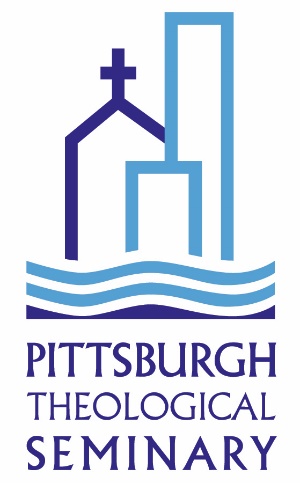 Big Book of Lenten Devotionals—Year 2 Based on the Daily Lectionary of theBook of Common Worship
Pittsburgh Theological Seminary’s 2021 “Big Book of Lenten Devotionals—Year 2” gives you a valuable resource for personal and corporate Spiritual formation during the Lenten season. Each section includes multiple biblical passages from the daily lectionary, reflections based on those passages, and accompanying prayers based on each reflection. Seminary alumnae/i, faculty, staff, Board members, and students have contributed to this resource to help enrich your Lenten worship for many years to come.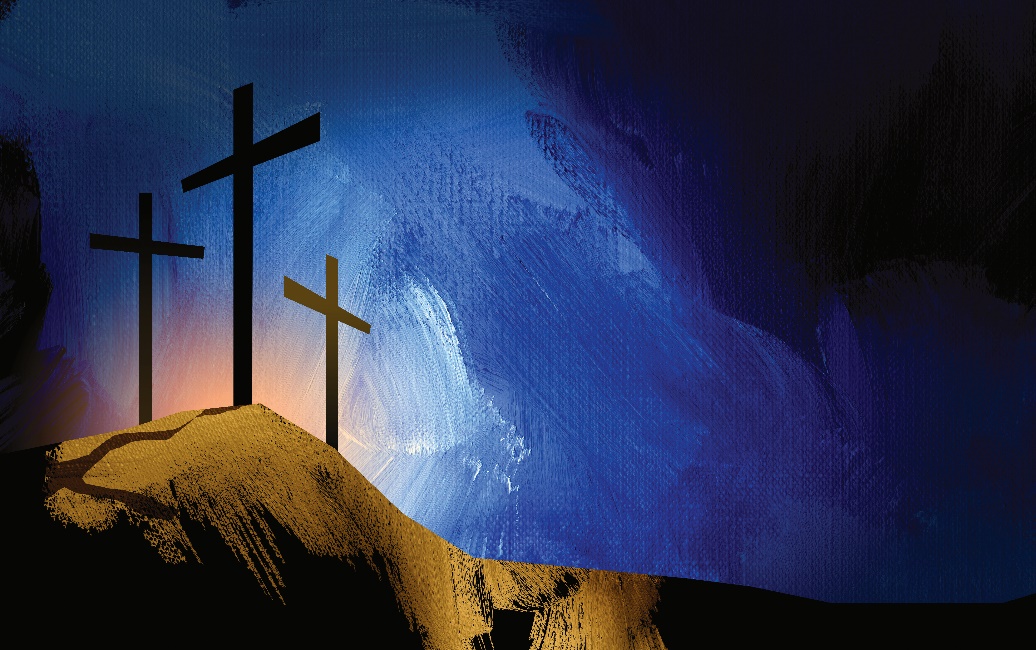 The Big Book of Lenten Devotionals – Year 2, 2021This compendium of devotionals follows the Daily Lectionary readings for Lent 2021. In this resource, you will find one or more devotionals and accompanying prayers on each of the passages listed, except for those passages highlighted in red.You will also find Lenten devotionals and prayers on several additional readings—Genesis 2:15-17/3:1-13, 20-24; Psalm 36:5-11; Isaiah 49:1-7; John 4:5-42 (with John 5:5-29); John 12:1-82; 2 Corinthians 5:16-21; and Philippians 2:5-11.The devotionals in this compendium are grouped into sections, which appear in the following order:	Morning and Evening Readings: Psalms	First Readings: Old Testament Law and Prophets	Second Readings: New Testament Epistles	Gospel ReadingsClick on the hyperlink to a given passage to navigate quickly to the text, followed by the related devotional(s) and prayer(s). Day 1 – February 17 (Ash Wednesday) Morning Psalms 5; 147:1-11First Reading Jonah 3:1-4:11Second Reading Hebrews 12:1-14Gospel Reading Luke 18:9-14Evening Psalms 27; 51Day 2 – February 18 Morning Psalms 27; 147:12-20First Reading Deuteronomy 7:6-11Second Reading Titus 1:1-16Gospel Reading John 1:29-34Evening Psalms 126; 102Day 3 – February 19 Morning Psalms 22; 148First Reading Deuteronomy 7:12-16Second Reading Titus 2:1-15Gospel Reading John 1:35-42Evening Psalms 105; 130Day 4 – February 20 Morning Psalms 43; 149First Reading Deuteronomy 7:17-26Second Reading Titus 3:1-15Gospel Reading John 1:43-51Evening Psalms 31; 143Day 5 – February 21 Morning Psalms 84; 150First Reading Jeremiah 9:23-24Second Reading 1 Corinthians 1:18-31Gospel Reading Mark 2:18-22Evening Psalms 42; 32Day 6 – February 22 Morning Psalms 119:73-80; 145First Reading Deuteronomy 8:1-20Second Reading Hebrews 2:11-18Gospel Reading John 2:1-12Evening Psalms 121; 6Day 7 – February 23 Morning Psalms 34; 146First Reading Deuteronomy 9:1-12Second Reading Hebrews 3:1-11Gospel Reading John 2:13-22Evening Psalms 25; 91Day 8 – February 24 Morning Psalms 5; 147:1-11First Reading Deuteronomy 9:13-21Second Reading Hebrews 3:12-19Gospel Reading John 2:23-3:15Evening Psalms 27; 51Day 9 – February 25 Morning Psalms 27; 147:12-20First Reading Deuteronomy 9:23-10:5Second Reading Hebrews 4:1-10Gospel Reading John 3:16-21Evening Psalms 126; 102Day 10 – February 26 Morning Psalms 22; 148First Reading Deuteronomy 10:12-22Second Reading Hebrews 4:11-16Gospel Reading John 3:22-36Evening Psalms 105; 130Day 11 – February 27Morning Psalms 43; 149First Reading Deuteronomy 11:18-28Second Reading Hebrews 5:1-10Gospel Reading John 4:1-26Evening Psalms 31; 143Day 12 – February 28Morning Psalms 84; 150First Reading Jeremiah 1:1-10Second Reading 1 Corinthians 3:11-23Gospel Reading Mark 3:31-4:9Evening Psalm 42; 32Day 13 – March 1 Morning Psalms 119:73-80; 145First Reading Jeremiah 1:11-19Second Reading Romans 1:1-15Gospel Reading John 4:27-42Evening Psalm 121; Psalm 6Day 14 – March 2 Morning Psalm 34; 146First Reading Jeremiah 2:1-13, 29-32Second Reading Romans 1:16-25Gospel Reading John 4:43-54Evening Psalms 25; 91Day 15 – March 3 Morning Psalms 5; 147:1-11First Reading Jeremiah 3:6-18Second Reading Romans 1:26(28)-2:11Gospel Reading John 5:1-18Evening Psalms 27; 51Day 16 – March 4Morning Psalms 27; 147:12-20First Reading Jeremiah 4:9-10, 19-28Second Reading Romans 2:12-24Gospel Reading John 5:19-29Evening Psalms 126; 102Day 17 – March 5 Morning Psalms 22; 148First Reading Jeremiah 5:1-9Second Reading Romans 2:25-3:18Gospel Reading John 5:30-47Evening Psalms 105; 130Day 18 – March 6 Morning Psalm 43; 149First Reading Jeremiah 5:20-31Second Reading Romans 3:19-31Gospel Reading John 7:1-13Evening Psalms 31; 143Day 19 – March 7 Morning Psalms 84; 150First Reading Jeremiah 6:9-15Second Reading 1 Corinthians 6:12-20Gospel Reading Mark 5:1-20Evening Psalms 42; 32Day 20 – March 8Morning Psalms 119:73-80; 145First Reading Jeremiah 7:1-15Second Reading Romans 4:1-12Gospel Reading John 7:14-36Evening Psalms 121; 6Day 21 – March 9Morning Psalms 34; 146First Reading Jeremiah 7:21-34Second Reading Romans 4:13-25Gospel Reading John 7:37-52Evening Psalms 25; 91Day 22 – March 10 Morning Psalms 5; 147:1-11First Reading Jeremiah 8:4-7, 18-9:6Second Reading Romans 5:1-11Gospel Reading John 8:12-20Evening Psalms 27; 51Day 23 – March 11 Morning Psalm 27; 147:12-20First Reading Jeremiah 10:11-24Second Reading Romans 5:12-21Gospel Reading John 8:21-32Evening Psalm 126; 102Day 24 – March 12 Morning Psalms 22; 148First Reading Jeremiah 11:1-8, 14-17Second Reading Romans 6:1-11Gospel Reading John 8:33-47Evening Psalms 105; 130Day 25 – March 13Morning Psalms 43; 149First Reading Jeremiah 13:1-11Second Reading Romans 6:12-23Gospel Reading John 8:47-59Evening Psalms 31; 143Day 26 – March 14 Morning Psalm 84; 150First Reading Jeremiah 14:1-22Second Reading Galatians 4:21-5:1Gospel Reading Mark 8:11-21Evening Psalms 42; 32Day 27 – March 15 Morning Psalms 119:73-80; 145First Reading Jeremiah 16:1-21Second Reading Romans 7:1-12Gospel Reading John 6:1-15Evening Psalms 121; 6Day 28 – March 16Morning Psalms 34; 146First Reading Jeremiah 17:19-27Second Reading Romans 7:13-25Gospel Reading John 6:16-27Evening Psalms 25; 91Day 29 – March 17 Morning Psalms 5; 147:1-11First Reading Jeremiah 18:1-11Second Reading Romans 8:1-11Gospel Reading John 6:27-40Evening Psalms 27; 51Day 30 – March 18Morning Psalms 27; 147:12-20First Reading Jeremiah 22:13-23Second Reading Romans 8:12-27Gospel Reading John 6:41-51Evening Psalms 126; 102Day 31 – March 19 Morning Psalms 22; 148First Reading Jeremiah 23:1-8Second Reading Romans 8:28-39Gospel Reading John 6:52-59Evening Psalms 105; 130Day 32 – March 20 Morning Psalms 43; 149First Reading Jeremiah 23:9-15Second Reading Romans 9:1-18Gospel Reading John 6:60-71Evening Psalms 31; 143Day 33 – March 21 Morning Psalms 84; 150First Reading Jeremiah 23:16-32Second Reading 1 Corinthians 9:(16)19-27Gospel Reading Mark 8:31-9:1Evening Psalm 42; 32Day 34 – March 22 Morning Psalms 119:73-80; 145First Reading Jeremiah 24:1-10Second Reading Romans 9:19-33Gospel Reading John 9:1-17Evening Psalms 121; 6Day 35 – March 23 Morning Psalms 34; 146First Reading Jeremiah 25:8-17Second Reading Romans 10:1-13Gospel Reading John 9:18-41Evening Psalms 25; 91Day 36 – March 24 Morning Psalms 5; 147:1-11First Reading Jeremiah 25:30-38Second Reading Romans 10:14-21Gospel Reading John 10:1-18Evening Psalms 27; 51Day 37 – March 25Morning Psalms 27; 147:12-20First Reading Jeremiah 26:1-24Second Reading Romans 11:1-12Gospel Reading John 10:19-42Evening Psalms 126; 102Day 38 – March 26 Morning Psalms 22; 148First Reading Jeremiah 29:1-14Second Reading Romans 11:13-24Gospel Reading John 11:1-27; 12:1-8, 10Evening Psalms 105; 130Day 39 – March 27Morning Psalms 43; 149First Reading Jeremiah 31:27-34Second Reading Romans 11:25-36Gospel Reading John 11:28-44; 12:37-50Evening Psalm 31; 143Day 40 – March 28 Morning Psalms 84; 150First Reading Zechariah 9:9-12Second Reading 1 Timothy 6:12-16; Zechariah 12:9-11; 13:1, 7-9Gospel Reading Matthew 21:12-17Evening Psalms 42; 32Day 41 – March 29 Morning Psalms 119:73-80; 145First Reading Jeremiah 11:18-20; 12:1-17Second Reading Philippians 3:1-14Gospel Reading John 12:9-19Evening Psalms 121; 6Day 42 – March 30Morning Psalms 34; 146First Reading Jeremiah 15:10-21Second Reading Philippians 3:15-21Gospel Reading John 12:20-26Evening Psalms 25; 91Day 43 – March 31 Morning Psalms 5; 147:1-11First Reading Jeremiah 17:5-10, 14-18Second Reading Philippians 4:1-13Gospel Reading John 12:27-36Evening Psalms 27; 51Day 44 – April 1 Morning Psalms 27; 147:12-20First Reading Jeremiah 20:7-18Second Reading 1 Corinthians 10:14-17; 11:27-32Gospel Reading John 17:1-26Evening Psalm 126; 102Day 45 – April 2 (Good Friday) Morning Psalms 22; 148First Reading Genesis 22:1-14Second Reading 1 Peter 1:10-20Morning Gospel Reading John 13:36-38Evening Gospel Reading John 19:38-42Evening Psalms 105 or 130Day 46 – April 3 (Holy Saturday) Morning Psalms 43; 149First Reading Job 19:21-27aMorning Second Reading Hebrews 4:1-16Evening Second Reading Romans 8:1-11Evening Psalms 31; 143Day 47 – April 4 (Easter) Morning Psalms 93; 150First Reading Exodus 12:1-14Morning Second Reading John 1:1-8Evening Second Reading Isaiah 51:9-11Evening Gospel Reading Luke 24:13-35 or John 20:19-23Evening Psalms 136; 117Day 1Jonah 3:1-4:113:1 The word of the LORD came to Jonah a second time, saying, 2 “Get up, go to Nineveh, that great city, and proclaim to it the message that I tell you.” 3 So Jonah set out and went to Nineveh, according to the word of the LORD. Now Nineveh was an exceedingly large city, a three days’ walk across. 4 Jonah began to go into the city, going a day’s walk. And he cried out, “Forty days more, and Nineveh shall be overthrown!” 5 And the people of Nineveh believed God; they proclaimed a fast, and everyone, great and small, put on sackcloth. 6 When the news reached the king of Nineveh, he rose from his throne, removed his robe, covered himself with sackcloth, and sat in ashes. 7 Then he had a proclamation made in Nineveh: “By the decree of the king and his nobles: No human being or animal, no herd or flock, shall taste anything. They shall not feed, nor shall they drink water. 8 Human beings and animals shall be covered with sackcloth, and they shall cry mightily to God. All shall turn from their evil ways and from the violence that is in their hands. 9 Who knows? God may relent and change his mind; he may turn from his fierce anger, so that we do not perish.” 10 When God saw what they did, how they turned from their evil ways, God changed his mind about the calamity that he had said he would bring upon them; and he did not do it. 4:1 But this was very displeasing to Jonah, and he became angry. 2 He prayed to the LORD and said, “O LORD! Is not this what I said while I was still in my own country? That is why I fled to Tarshish at the beginning; for I knew that you are a gracious God and merciful, slow to anger, and abounding in steadfast love, and ready to relent from punishing. 3 And now, O LORD, please take my life from me, for it is better for me to die than to live.” 4 And the LORD said, “Is it right for you to be angry?” 5 Then Jonah went out of the city and sat down east of the city, and made a booth for himself there. He sat under it in the shade, waiting to see what would become of the city. 6 The LORD God appointed a bush, and made it come up over Jonah, to give shade over his head, to save him from his discomfort; so Jonah was very happy about the bush. 7 But when dawn came up the next day, God appointed a worm that attacked the bush, so that it withered. 8 When the sun rose, God prepared a sultry east wind, and the sun beat down on the head of Jonah so that he was faint and asked that he might die. He said, “It is better for me to die than to live.” 9 But God said to Jonah, “Is it right for you to be angry about the bush?” And he said, “Yes, angry enough to die.” 10 Then the LORD said, “You are concerned about the bush, for which you did not labor and which you did not grow; it came into being in a night and perished in a night. 11 And should I not be concerned about Nineveh, that great city, in which there are more than a hundred and twenty thousand persons who do not know their right hand from their left, and also many animals?”Michael Ondrick, studentJonah just knew what would happen when he went to Nineveh, and so much did he dread his seemingly inevitable fate that he attempted to travel to the ends of the earth to escape God’s plan for him. So too did the Romans know what would happen when they executed Jesus of Nazareth. This usurper, this so-called “King of the Jews”? Flogged, crucified, buried. So too did the chief priests and the scribes know what would happen when they set this course of events in motion. It would be the bloody end of this pretender—just another failed messiah who couldn’t save the Jews from oppression. The women who go to the tomb on the third day to anoint Jesus’ lifeless body do so because a tomb is where the dead lie. A tomb is where rotting corpses are put. Nothing but the bleeding, stinking, mad shadow of Jesus remains. Or so they thought.In the angels’ admonishment of the terrified women at the tomb--“Why do you look for the living, among the dead?” (Luke 24:5)—we might hear something of God’s incredulity at the end of Jonah, where God comically reminds the poor sot just how many animals there are in Nineveh. Frankly, the angels’ question seems unfair, but it is a reminder to the women—as it is to us—that our God promises release to the captives, sight to the blind, freedom to the oppressed, and right-sided life in the world to come.PrayerLord, whether we find ourselves in the belly of a big fish or staring forlornly at the crucified Christ, we know, O God, that not everything is as it seems. Show us the way of the One who lifts the lowly, brings the powerful to their knees—and robs graves. Amen.Paul Leone ’90“The word of the Lord came to Jonah a second time, saying, ‘Get up, go to Nineveh, that great city, and proclaim to it the message that I tell you.’” I am writing this reflection while practicing social distancing, wearing a mask in public, and churches worship virtually in response to a virus that has literally sickened to death this globe. Concurrently, a pandemic of another sort has shaken this country to its core—a disease unveiled by a video of a dying black man gasping for air. In angry response, a collective “Jonah” (protestors and demonstrators) has taken to the streets of Nineveh (think Minneapolis and beyond) proclaiming a message: “I can’t breathe,” “Get your knee off our necks,” “No justice, no peace.”“Jonah began to go into the city, going a day’s walk. And he cried out, ‘Forty days more, and Nineveh shall be overthrown!’” Day after day the voice of the people in our city streets has grown larger and louder. The sin and wickedness they rail against? Racism, discrimination, and police brutality.God’s message through Jonah stirred the hearts and minds of the people of Nineveh. “They proclaimed a fast and everyone, great and small, put on sackcloth.” Even the King of Nineveh rose from his throne, removed his robe, covered himself with sackcloth, and sat in ashes. What is our country doing? Will God’s message through the collective street voice stir the hearts and minds of national, state, and local government? Will our leaders heed the prophetic word “to do justice, and to love kindness, and to walk humbly with your God?” (Micah 6:8). Will this commitment infiltrate the decisions, policies, and reform desperately needed? Further, what are we as individual Christians doing? Today is Ash Wednesday, the first day of 40 in this season of Lent, which takes its name from the imposition of ashes on the foreheads of worshipers as a sign of human sin and mortality. Are we sincere when we pray, with the psalmist, “Create in me a clean heart, O God, and put a new and right spirit within me” (Ps. 51:10). Do we take seriously both parts of Jesus’ call to “Repent, and believe in the good news” (Mark 1:15)?I heard a black man telling his children they are in danger, not because of anything they have done, but because of the color of their skin. He said, “The skin is the sin.” Let all of us remember—we are dust, and to dust we shall return (Gen. 3:19b).Prayer“Breathe on us, breath of God, fill us with life anew, that we may love what thou dost love, and do what thou wouldst do.” Amen.Luke 18:9-149 He also told this parable to some who trusted in themselves that they were righteous and regarded others with contempt: 10 “Two men went up to the temple to pray, one a Pharisee and the other a tax collector. 11 The Pharisee, standing by himself, was praying thus, ‘God, I thank you that I am not like other people: thieves, rogues, adulterers, or even like this tax collector. 12 I fast twice a week; I give a tenth of all my income.’ 13 But the tax collector, standing far off, would not even look up to heaven, but was beating his breast and saying, ‘God, be merciful to me, a sinner!’ 14 I tell you, this man went down to his home justified rather than the other; for all who exalt themselves will be humbled, but all who humble themselves will be exalted.”Helen Blier, staffIt’s hard to read anything in Luke’s account of the Good News without risking a sense of social vertigo; the accepted order of things has been flipped upside down. Business as usual has been suspended in favor of a glimpse of God’s reign. Animals bear witness first to the incarnation. Samaritans become social workers. And . . . a tax collector surpasses a Pharisee on the holy-meter? How utterly shocking and scandalous!The repentant pause we are called to during this purple season is more than just an internal audit of personal responsibility. Rather, Lent underscores what Luke’s gospel challenges us to do in what the tax collector practices in particular. He repents. It is not just for personal behavior, but for participation in a way of life organized around taking advantage of people. Not just him but the system, too. Now, I’m sure he had a family to feed, kids who needed to go to college, maybe payments to make on the family donkey. Don’t we all? And it’s not like he created the system or even wanted to take advantage of people day in, day out. After all, we all have to make a living, don’t we?Don’t we?There’s the rub. We are called to repent even if we just participate in (and benefit from) unjust systems that we did not create. We aren’t let off the hook. Echoing the prophets who came before him, Jesus reminds us again of our call to act kindly, love justice, and walk humbly with God. Friends, we’ve got a long road ahead of us.PrayerGod, help us remember. Help us remember the dangers of self-righteousness, the myth of privilege earned, the brokenness of a world in which people are still oppressed. And help us remember your call to act kindly, live justly, and walk humbly with you. Without any of this, our worship is hollow and our lives meaningless. We ask this in the name of your crucified Son. Amen.Day 2Deuteronomy 7:6-116 For you are a people holy to the LORD your God; the LORD your God has chosen you out of all the peoples on earth to be his people, his treasured possession. 7 It was not because you were more numerous than any other people that the LORD set his heart on you and chose you—for you were the fewest of all peoples. 8 It was because the LORD loved you and kept the oath that he swore to your ancestors, that the LORD has brought you out with a mighty hand, and redeemed you from the house of slavery, from the hand of Pharaoh king of Egypt. 9 Know therefore that the LORD your God is God, the faithful God who maintains covenant loyalty with those who love him and keep his commandments, to a thousand generations, 10 and who repays in their own person those who reject him. He does not delay but repays in their own person those who reject him. 11 Therefore, observe diligently the commandment —the statutes, and the ordinances—that I am commanding you today.Gary Glasser, studentIt is really miraculous to be considered a treasured possession by the Lord our God, is it not? Just let that thought rest with you for a few moments. We are his people, his prized possessions! And not because of anything we do to deserve it but just by believing in him and loving him. And not because we are many, not because we are the best, not because we are the biggest. In fact, we are the least of all peoples!I witnessed the Lord’s work with his treasured possessions when I was in India on a mission trip. In this area, almost all the women work on giant tea plantations picking tea leaves in the hot, relentless sun. They constantly have to bend over to pick the tiny tea leaves and put them in a burlap sack they each drag behind them. At the end of every day their bags are weighed, and if they haven’t met their quota they don’t get paid. (But their tea leaves are kept by the owners.)One night I attended a Bible study led by two women in a hut that wasn’t tall enough for anyone over 5’10” to stand up straight in. That night two more women attended for the first time; they’d slipped out of the surrounding forest into the hut with several candles serving as a beacon. I watched as the new attendees listened rapturously with smiles on their faces to the words of Scripture. They sat there until it was time for them to go, as it had gotten dark and there was a rogue elephant at large in the forest. I felt like I was watching the work of Jesus’ earliest disciples as they spread the word. I watched as four tea-leaf gatherers received the word of God and knew they were among God’s prized possessions.Isn’t that something? In a world of people consumed with trying to be the best, the richest, the strongest, the most popular, God reminds us that he does not love anyone for being the greatest but because he has chosen us, and we are simply to follow him and stay true to his commandments. He will love us, no matter how numerous or powerful we are or how poor and burdened we may be.PrayerDear God, grant me the clarity each day to go out into the world and notice those you put in my way to provide them evidence of your love for your treasured possessions. Let me share the gratitude I feel for the life you have given me and extend myself to others.Titus 1:1-161 Paul, a servant of God and an apostle of Jesus Christ, for the sake of the faith of God’s elect and the knowledge of the truth that is in accordance with godliness, 2 in the hope of eternal life that God, who never lies, promised before the ages began— 3 in due time he revealed his word through the proclamation with which I have been entrusted by the command of God our Savior, 4 To Titus, my loyal child in the faith we share: Grace and peace from God the Father and Christ Jesus our Savior. 5 I left you behind in Crete for this reason, so that you should put in order what remained to be done, and should appoint elders in every town, as I directed you: 6 someone who is blameless, married only once, whose children are believers, not accused of debauchery and not rebellious. 7 For a bishop, as God’s steward, must be blameless; he must not be arrogant or quick-tempered or addicted to wine or violent or greedy for gain; 8 but he must be hospitable, a lover of goodness, prudent, upright, devout, and self-controlled. 9 He must have a firm grasp of the word that is trustworthy in accordance with the teaching, so that he may be able both to preach with sound doctrine and to refute those who contradict it. 10 There are also many rebellious people, idle talkers and deceivers, especially those of the circumcision; 11 they must be silenced, since they are upsetting whole families by teaching for sordid gain what it is not right to teach. 12 It was one of them, their very own prophet, who said, “Cretans are always liars, vicious brutes, lazy gluttons.” 13 That testimony is true. For this reason rebuke them sharply, so that they may become sound in the faith, 14 not paying attention to Jewish myths or to commandments of those who reject the truth. 15 To the pure all things are pure, but to the corrupt and unbelieving nothing is pure. Their very minds and consciences are corrupted. 16 They profess to know God, but they deny him by their actions. They are detestable, disobedient, unfit for any good work.Lori Liller Arnold, staffPaul provides elaborate directions to Titus about what he is to accomplish in Crete. Many of Paul’s instructions can be summed up in his reason for leaving Titus, “put in order what remain(s) to be done.” This strikes me to the core since most of my days, at home and at work, involve putting things in order and making lists of what remains to be done. I am sure many of you have similar experiences. And, if you are like me, there are one or two things pushed repeatedly to the end of the list.Rather than dreading those items day after day, perhaps we can reorder our lists. Try bumping the remains of yesterday to the top of today’s list and then taking care of it. I know getting things done sounds simpler than it is but the reward is joy, fulfillment, and relief(!). Go for it!PrayerThree in One, even as there is order in your creation, continue to reveal to us not only what remains for us to do but also the manner that you would have us do it in. Be with us as we have courage to change. Amen.John 1:29-3429The next day he saw Jesus coming toward him and declared, “Here is the Lamb of God who takes away the sin of the world! 30This is he of whom I said, ‘After me comes a man who ranks ahead of me because he was before me.’ 31I myself did not know him; but I came baptizing with water for this reason, that he might be revealed to Israel.” 32And John testified, “I saw the Spirit descending from heaven like a dove, and it remained on him. 33I myself did not know him, but the one who sent me to baptize with water said to me, ‘He on whom you see the Spirit descend and remain is the one who baptizes with the Holy Spirit.’ 34And I myself have seen and have testified that this is the Son of God.”Doris Calian, McMillan Society MemberIn this season of Lent, we renew our baptismal vows and begin afresh our journey with Jesus. We read and listen to Christ’s teachings; we are inspired by His actions of kindness, healing, putting the needs of others before His own needs. We notice and respect His continually praying and seeking strength to know and follow God’s will. We tend to be students of the wondrous biblical stories. But can we be more than students? Can we reach out to use and act on what we have learned and witnessed from the example of Christ? Our actions do not earn God’s love and forgiveness, but our actions are evidence of our joy and appreciation of God’s gift to us. Let us step out by sharing our food, our comfort, our hospitality, and especially our love.PrayerDear God, Thank you for the gift of your Son and His sacrifice for us. Give us the guidance and the courage to follow His teachings and His example by giving ourselves to others. Amen.Psalm 102 1 Hear my prayer, O LORD; let my cry come to you. 2 Do not hide your face from me in the day of my distress. Incline your ear to me; answer me speedily in the day when I call. 3 For my days pass away like smoke, and my bones burn like a furnace. 4 My heart is stricken and withered like grass; I am too wasted to eat my bread. 5 Because of my loud groaning my bones cling to my skin. 6 I am like an owl of the wilderness, like a little owl of the waste places. 7 I lie awake; I am like a lonely bird on the housetop. 8 All day long my enemies taunt me; those who deride me use my name for a curse. 9 For I eat ashes like bread, and mingle tears with my drink, 10 because of your indignation and anger; for you have lifted me up and thrown me aside. 11 My days are like an evening shadow; I wither away like grass. 12 But you, O LORD, are enthroned forever; your name endures to all generations. 13 You will rise up and have compassion on Zion, for it is time to favor it; the appointed time has come. 14 For your servants hold its stones dear, and have pity on its dust. 15 The nations will fear the name of the LORD, and all the kings of the earth your glory. 16 For the LORD will build up Zion; he will appear in his glory. 17 He will regard the prayer of the destitute, and will not despise their prayer. 18 Let this be recorded for a generation to come, so that a people yet unborn may praise the LORD: 19 that he looked down from his holy height, from heaven the LORD looked at the earth, 20 to hear the groans of the prisoners, to set free those who were doomed to die; 21 so that the name of the LORD may be declared in Zion, and his praise in Jerusalem, 22 when peoples gather together, and kingdoms, to worship the LORD. 23 He has broken my strength in midcourse; he has shortened my days. 24 “O my God,” I say, “do not take me away at the mid-point of my life, you whose years endure throughout all generations.” 25 Long ago you laid the foundation of the earth, and the heavens are the work of your hands. 26 They will perish, but you endure; they will all wear out like a garment. You change them like clothing, and they pass away; 27 but you are the same, and your years have no end. 28 The children of your servants shall live secure; their offspring shall be established in your presence.Rebecca Dix ’15/’16“For my days pass away like smoke, and my bones burn like a furnace . . . I wither away like grass” (vv. 3, 11b). When time does its job well, what tends to be left behind are our bones.We place a lot of trust in bones. They house and protect many vital organs. They provide structure, support, and enable mobility. If a house is solid and trustworthy to weather tempests and time, we say it has “good bones.” And in a number of cultures and civilizations, bones were depended on for tools, crafts, agriculture, and medicine. Bones have played a vital role in our current existence and also in learning about where we have been as a human species. Yet as formidable and important as they seem, even bones are not permanent. Bones ache and break. They burn. One day they hold us upright, the next they pull us down. Back to the earth. Back to the dust. Back to the beginning. Even our bones will perish and pass away. So during this Lenten season, place your trust in something that has weathered all time. Place your trust in the One who laid the foundation of the earth. PrayerGod who hears the groans from our weary hearts and who knows the worn aches of our bones, whose name endures to all generations, hear our prayers. Walk with us as our days lengthen like evening shadows, and fix our sight on you alone. In Christ’s name we pray. Amen.Day 3Psalm 221   My God, my God, why have you forsaken me?       Why are you so far from helping me, from the words of my groaning? 2   O my God, I cry by day, but you do not answer;       and by night, but find no rest.3   Yet you are holy,       enthroned on the praises of Israel. 4   In you our ancestors trusted;        they trusted, and you delivered them. 5   To you they cried, and were saved;        in you they trusted, and were not put to shame.6   But I am a worm, and not human;       scorned by others, and despised by the people. 7   All who see me mock at me;        they make mouths at me, they shake their heads; 8   “Commit your cause to the LORD; let him deliver —         let him rescue the one in whom he delights!”9   Yet it was you who took me from the womb;         you kept me safe on my mother’s breast. 10 On you I was cast from my birth,          and since my mother bore me you have been my God. 11 Do not be far from me,           for trouble is near           and there is no one to help.12 Many bulls encircle me,           strong bulls of Bashan surround me; 13 they open wide their mouths at me,           like a ravening and roaring lion.14 I am poured out like water,           and all my bones are out of joint;           my heart is like wax;           it is melted within my breast; 15 my mouth is dried up like a potsherd,           and my tongue sticks to my jaws;           you lay me in the dust of death. 16 For dogs are all around me;           a company of evildoers encircles me.         My hands and feet have shriveled; 17 I can count all my bones.         They stare and gloat over me; 18 they divide my clothes among themselves,           and for my clothing they cast lots.19 But you, O LORD, do not be far away!           O my help, come quickly to my aid! 20 Deliver my soul from the sword,           life from the power of the dog! 21 Save me from the mouth of the lion!         from the horns of the wild oxen you have rescued me. 22 I will tell of your name to my brothers and sisters;           in the midst of the congregation I will praise you: 23 You who fear the LORD, praise him!           All you offspring of Jacob, glorify him;           stand in awe of him, all you offspring of Israel! 24 For he did not despise or abhor           the affliction of the afflicted;           he did not hide his face from me,           but heard when I cried to him.25 From you comes my praise in the great congregation;           my vows I will pay before those who fear him. 26 The poor shall eat and be satisfied;           those who seek him shall praise the LORD.           May your hearts live forever!27 All the ends of the earth shall remember           and turn to the LORD;          and all the families of the nations           shall worship before him. 28 For dominion belongs to the LORD,           and he rules over the nations.29 To him, indeed, shall all who sleep in the earth bow down;           before him shall bow all who go down to the dust,           and I shall live for him. 30 Posterity will serve him;           future generations will be told about the Lord, 31 and proclaim his deliverance to a people yet unborn,           saying that he has done it.Michelle Keane Domeisen ’12/’16There are times in our lives when we cry out to God with a sense of mistrust about whether He will answer us. “My God, my God, why have you forsaken me?” The grief of the psalmist is deeply palpable, yet the call to trust permeates the plea just as much. As mired as we are in the trials that afflict us, this psalm is a source of acknowledgement that our cries are worthy but our mistrust of God to answer us is not. When we seek this psalm for comfort, our souls walk through the reminder and the revelation that God hears and answers. In some way, in His way, He answers. And in the process of waiting for the answer, we praise Him. We will glorify God in our pain and loss because, as Christians, we have been given the grace of eternal hope and comfort.PrayerPrecious Lord, we cry out to you from the depths of our souls. It is in glorifying you while in the midst of our pain that we come to understand the suffering you have experienced on our behalf. Help us always to remember to trust that you will hear and answer us in our grief. It is in your most holy name that we pray these words—You who are the Alpha and the Omega, from ages unto ages.Deuteronomy 7:12-1612 If you heed these ordinances, by diligently observing them, the LORD your God will maintain with you the covenant loyalty that he swore to your ancestors; 13 he will love you, bless you, and multiply you; he will bless the fruit of your womb and the fruit of your ground, your grain and your wine and your oil, the increase of your cattle and the issue of your flock, in the land that he swore to your ancestors to give you. 14 You shall be the most blessed of peoples, with neither sterility nor barrenness among you or your livestock. 15 The LORD will turn away from you every illness; all the dread diseases of Egypt that you experienced, he will not inflict on you, but he will lay them on all who hate you. 16 You shall devour all the peoples that the LORD your God is giving over to you, showing them no pity; you shall not serve their gods, for that would be a snare to you.John Culp ’98“That’s not fair!” Most of us probably said it a time or two—or 20—to our parents when we were small. Some of us tend to feel that way on a regular basis through most of our lives. We may even be inclined to make the accusation against God.
These lines from Deuteronomy 7 give us ammunition for that charge, don’t they? Along with many other verses from the Old Testament, they paint for us a picture of a deity who showers blessings on his people Israel—routinely at the expense of innumerable Canaanites, Hittites, Amorites, Perizzites, and an unfortunate army of assorted other “ites.” 
But that decidedly—outrageously!—unequal treatment is of course baked into the cake of what it means to be God’s chosen people. It’s his recurring pattern: Isaac, not Ishmael; Jacob, not Esau; David, not Eliab or Abinadab or Shammah. And to magnify His “unfair” preference, the Lord stubbornly continued to bless the children of Abraham (droughts, plagues, and victorious oppressive enemies notwithstanding), even through their wearying, seemingly incessant rebellion and rejection of his rule over them. “. . . heed these ordinances . . .”? Not even close!
If Lent teaches us anything, it should surely be that time and again we are those maddeningly disobedient, ungrateful children of Abraham. We can’t even lay claim to the family tie, most of us, on the basis of blood. At least not our own. And if we’re ever inclined to shake a fist heavenward, railing against divine injustice (isn’t that at least most of us, from time to time?), we do well to remember also that the last thing any of us should ever demand from God is justice. Mark Twain may have been a skeptic, even an unbeliever. But he surely got this much right: “If heaven went by merit instead of grace, your dog would get in and you would not.”
May these days of somber preparation send each of us to our knees in genuine confession and sincere repentance. May they send us to the cross, where we can rejoice that God gives us infinitely better than justice. He gives us mercy. He gives us Christ. PrayerGracious God, how amazing is the love in which you have provided a Savior for us in your beloved Son! Thank you, dear Lord! Please give us the further grace to glorify you in these days of Lent by growing ever more into his image. Send us to our neighbors near and far with the message of hope you have given us in Jesus. We ask it in his glorious name. Amen.John 1:35-4235 The next day John again was standing with two of his disciples, 36 and as he watched Jesus walk by, he exclaimed, “Look, here is the Lamb of God!” 37 The two disciples heard him say this, and they followed Jesus. 38 When Jesus turned and saw them following, he said to them, “What are you looking for?” They said to him, “Rabbi” (which translated means Teacher), “where are you staying?” 39 He said to them, “Come and see.” They came and saw where he was staying, and they remained with him that day. It was about four o'clock in the afternoon. 40 One of the two who heard John speak and followed him was Andrew, Simon Peter’s brother. 41 He first found his brother Simon and said to him, “We have found the Messiah” (which is translated Anointed). 42 He brought Simon to Jesus, who looked at him and said, “You are Simon son of John. You are to be called Cephas” (which is translated Peter). Angela Rishell ’18This story of John and his disciples is a great reminder of what discipleship is really supposed to look like. We don’t know how long the two had been following John, but we know from their being called “disciples” that these men had been committed to their teacher. The moment John recognized the “Lamb of God,” they immediately dropped their post and changed direction. Too often, as Christians we find ourselves going through the motions of busy daily lives. We believe that the life to which we have committed ourselves is pleasing to God, but we rarely allow God to intervene in our routine. I wonder what kind of powerful impact it would have if we followed the example of these two disciples by asking Jesus every day the all-important question, “Where are you staying?” and then, in response to that answer, dwell in that place with Him, thereby encouraging others to do the same. This season of Lent is an ideal time to reevaluate what it means to be a disciple of Jesus. Take time at the beginning of this day to ask that question, discern Christ’s response, and see what amazing things God will do with you. PrayerLord, where are you staying? Where are you going? Where are you leading? I desire to be a committed disciple to you, and I am willing to go wherever you lead. Guide my heart to love what you love. Guide my mouth to speak your words. Guide my mind to think your thoughts. Guide my hands and feet to go and serve your people with joy and love. Amen.Psalm 1301   Out of the depths I cry to you, O LORD.
2       Lord, hear my voice!
      Let your ears be attentive
           to the voice of my supplications!3   If you, O LORD, should mark iniquities,
           Lord, who could stand?
4   But there is forgiveness with you,
           so that you may be revered.5   I wait for the LORD, my soul waits,
           and in his word I hope;
6   my soul waits for the Lord
           more than those who watch for the morning,
           more than those who watch for the morning.7   O Israel, hope in the LORD!
           For with the LORD there is steadfast love,
           and with him is great power to redeem.
8   It is he who will redeem Israel
           from all its iniquities.Tyler Bayless ’15As we travel through this Lenten season and are going about our lives it is easy to be weighed down by the burdens that we each face. It is easy to get discouraged and in this Psalm we see that this is where the psalmist is crying from. He is crying “out of the depths” to the Lord that his voice may be heard. But yet at the same time we are also reminded that as we wait out this dark season of Lent that there is hope in the end, and that in hope there is forgiveness, love, and redemption. Our hope is found in no other but our Lord, Jesus Christ. When we come to the end of Lent as we celebrate the resurrection on Easter morning, there is no other that will hear our voice or “redeem Israel from all its iniquities” but the one who went to the cross on our behalf, Jesus Christ.PrayerAlmighty God, we thank you for your Son, Jesus Christ who, as we cry out,  is there to hear our voices, and that in hearing our cry’s responds with love, forgiveness, and redemption.  We thank you for all the blessings of our lives and lift up our highest praises to You as our God. We do all of this in the name of our Savior, Jesus Christ, our Lord. Amen.Jim Durlesser ’78/’80In Christian tradition, Psalm 130 is one of the seven penitential psalms and is known by its first words in the Latin version: De Profundis, “Out of the Depths.” It is a personal prayer for help, a prayer for redemption, that is prayed from the depths, from the lowest points of life. In a few weeks, we will observe Good Friday. We will remember the agony of the cross of Calvary and the darkest points of life. But then, for the rest of Friday and all day Saturday, we will wait. We will join the Hebrew poet who wrote Psalm 130 in declaring, “I wait for the LORD, my soul waits, and in his word I hope.”We wait and we hope in the LORD because we know that out of the darkest depths of Good Friday there will emerge a new dawn on Easter morning, a new dawn of life and renewal.PrayerLord, we wait for you. During this Lenten season, out of the deepest and darkest depths of life, we hope in you. On Good Friday, as we remember Jesus’ suffering and death, we put our hope in you. For we look forward to the life and renewal that you give us on Easter. Amen.Day 4Psalm 431   Vindicate me, O God, and defend my cause            against an ungodly people;       from those who are deceitful and unjust            deliver me! 2   For you are the God in whom I take refuge;            why have you cast me off?       Why must I walk about mournfully            because of the oppression of the enemy?3   O send out your light and your truth;            let them lead me;       let them bring me to your holy hill            and to your dwelling. 4   Then I will go to the altar of God,            to God my exceeding joy;       and I will praise you with the harp,            O God, my God.5   Why are you cast down, O my soul, 
          and why are you disquieted within me? 
     Hope in God; for I shall again praise him, 
          my help and my God.Ron Cole-Turner, facultyThe Psalmist uses graphic language to describe what we call depression. It is the feeling of being “cast down” from within, as though the soul itself is being pushed own. It is the sense of being “disquieted,” agitated for no good reason. For millions of people, this describes reality.When night closes in, what should we do? Turn to God, the Psalmist seems to suggest. Does that help? Not exactly. Notice how verse 4 (I “go . . . to God my exceeding joy”) comes before verse 5 (but I am still “cast down”). Our text offers no quick fix. Hope in God and there’s no more depression? Wouldn’t that be nice? The truth is that God is no magic pill. The dark night of the soul can be long and frightening, empty except for bitter tears. Hope in God, not because it lifts the despair, but because sometimes it is the only thing we can do. Hope and hang on. PrayerEven in my sorrow, O God, speak to me. Use my darkness to help to reveal your light. Use the empty silence within me to help me hear you. Do not let me despair without your blessing me through it all, in Christ, I pray. Amen. Deuteronomy 7:17-2617 If you say to yourself, “These nations are more numerous than I; how can I dispossess them?” 18 do not be afraid of them. Just remember what the LORD your God did to Pharaoh and to all Egypt, 19 the great trials that your eyes saw, the signs and wonders, the mighty hand and the outstretched arm by which the LORD your God brought you out. The LORD your God will do the same to all the peoples of whom you are afraid. 20 Moreover, the LORD your God will send the pestilence against them, until even the survivors and the fugitives are destroyed. 21 Have no dread of them, for the LORD your God, who is present with you, is a great and awesome God. 22 The LORD your God will clear away these nations before you little by little; you will not be able to make a quick end of them, otherwise the wild animals would become too numerous for you. 23 But the LORD your God will give them over to you, and throw them into great panic, until they are destroyed. 24 He will hand their kings over to you and you shall blot out their name from under heaven; no one will be able to stand against you, until you have destroyed them. 25 The images of their gods you shall burn with fire. Do not covet the silver or the gold that is on them and take it for yourself, because you could be ensnared by it; for it is abhorrent to the LORD your God. 26 Do not bring an abhorrent thing into your house, or you will be set apart for destruction like it. You must utterly detest and abhor it, for it is set apart for destruction.Jeanine Haven ’00It is so easy to get caught up in the “big picture” of Deuteronomy 7:17-26 and to read it as a message of divine retribution. But sometimes in exploring specific verses, we discover what they may be saying to us today. So here, let’s consider Deuteronomy 7:22: “The LORD your God will clear away these nations before you little by little; you will not be able to make a quick end of them, otherwise the wild animals would become too numerous for you.” Yes, it’s easy to discount this verse as being simply about God’s plan for his people in entering Canaan and therefore not applicable to life in the 21st century. But consider the fact that God tells the Hebrews not to try entering all at once, rather, little by little. And note the divine reminder that God will be present as they travel on this great new adventure—present to give guidance, strength, and encouragement every step along the way. Now, think of all the times you have witnessed God’s helping someone little by little. The determined infant who keeps stumbling and finally, triumphantly, takes a first step! The cancer patient learning he’s in remission after going through rounds of treatments and multiple “clean” tests. When we have a “life event” that initially seems overwhelming, if we take it one step at a time we have the potential to get through it successfully. We just need to remember that God is with us in each little step along the way!PrayerGod of grace and love, help us to realize that it is okay to lean on you. When we feel overwhelmed by life’s obstacles, remind us of your presence as we explore each new day little by little. We thank you Lord for your loving support! Amen.Titus 3:1-151 Remind them to be subject to rulers and authorities, to be obedient, to be ready for every good work, 2 to speak evil of no one, to avoid quarreling, to be gentle, and to show every courtesy to everyone. 3 For we ourselves were once foolish, disobedient, led astray, slaves to various passions and pleasures, passing our days in malice and envy, despicable, hating one another. 4 But when the goodness and loving kindness of God our Savior appeared, 5 he saved us, not because of any works of righteousness that we had done, but according to his mercy, through the water of rebirth and renewal by the Holy Spirit. 6 This Spirit he poured out on us richly through Jesus Christ our Savior, 7 so that, having been justified by his grace, we might become heirs according to the hope of eternal life. 8 The saying is sure. I desire that you insist on these things, so that those who have come to believe in God may be careful to devote themselves to good works; these things are excellent and profitable to everyone. 9 But avoid stupid controversies, genealogies, dissensions, and quarrels about the law, for they are unprofitable and worthless. 10 After a first and second admonition, have nothing more to do with anyone who causes divisions, 11 since you know that such a person is perverted and sinful, being self-condemned. 12 When I send Artemas to you, or Tychicus, do your best to come to me at Nicopolis, for I have decided to spend the winter there. 13 Make every effort to send Zenas the lawyer and Apollos on their way, and see that they lack nothing. 14 And let people learn to devote themselves to good works in order to meet urgent needs, so that they may not be unproductive. 15 All who are with me send greetings to you. Greet those who love us in the faith. Grace be with all of you.Christopher Graham Jr. ’18“For we ourselves were . . . passing our days in malice and envy, despicable, hating one another.” Such is our modus operandi, our standard operating procedure, our way of living in the world. In our fallen world, we do not come pre-programed with the way of love for other people. This place of malice is where we start and where we stand. Yet “according to his mercy” we need not stand, sit, or stay there. For the Spirit of God is poured out on the world through Jesus to enable our doing of good works. Speaking a bad word about our companions in the fellowship of humanity is at best stupid, Paul reminds us, while at worst such speech is a death-dealing false witness. So let us work on this flaw. Not that anything we do merits the kindness of our savior, but let us act as the heirs we are—heirs who are productive even though our inheritance is assured. Let us learn the new way of our Lord and Master: the way of subjection, obedience, benediction, genteelness, tenderness, and consideration to the taking on of our full humanity in him until we know no other way than his.PrayerGod the Father, God the Son, God the Holy Spirit, we acknowledge you as the one God who made humanity of one blood for your own inheritance. Might we be made good and kind to our fellow creatures, indeed to your whole creation, even as you have shown us goodness and kindness in the appearance of your Son. Have mercy upon us and forgive us according to your goodness and loving kindness. Renew us by your Spirit that we might be justified by your grace, leading us to the one hope of eternal life in your Son, our Savior, Jesus Christ.John 1:43-5143 The next day Jesus decided to go to Galilee. He found Philip and said to him, “Follow me.” 44 Now Philip was from Bethsaida, the city of Andrew and Peter. 45 Philip found Nathanael and said to him, “We have found him about whom Moses in the law and also the prophets wrote, Jesus son of Joseph from Nazareth.” 46 Nathanael said to him, “Can anything good come out of Nazareth?” Philip said to him, “Come and see.” 47 When Jesus saw Nathanael coming toward him, he said of him, “Here is truly an Israelite in whom there is no deceit!” 48 Nathanael asked him, “Where did you get to know me?” Jesus answered, “I saw you under the fig tree before Philip called you.” 49 Nathanael replied, “Rabbi, you are the Son of God! You are the King of Israel!” 50 Jesus answered, “Do you believe because I told you that I saw you under the fig tree? You will see greater things than these.” 51 And he said to him, “Very truly, I tell you, you will see heaven opened and the angels of God ascending and descending upon the Son of Man.”Jim Davison ’69Throughout Lent, as we travel the road toward the cross, we focus on our shortcomings, faults, and weaknesses. We seek to humble ourselves before the eternal, holy, righteous God whom we have so often failed. That is right, for Lent encourages us to take an honest look within ourselves.Still . . . as this Lectionary reading reminds us, during Lent it’s also wise to look up, that is, to look beyond ourselves. After Nathanael left the shade of his fig tree, much of his life resembled one long Lenten journey to Jesus’ cross, with plenty of grief, anxiety, pride, and suffering along the way. Yet along that same way, Nathanael saw why his journey was worth the struggle. For, as Jesus promised, Nathanael got to look beyond his circumstances and to see “angels of God ascending and descending upon the Son of Man.”As we look within ourselves this Lent, may we also look up to the One who bridges heaven and earth and who, in the process, provides forgiveness for our failures, uniting us securely to the eternal God, forevermore.PrayerGracious God, in your Son you have brought heaven into our midst. As we seek to recognize more fully our own shortcomings and our need for that forgiveness which you have made available on the cross, make us also to know more fully the glorious truth that we are united to you through Jesus for all eternity. Amen.Day 5Psalm 841  How lovely is your dwelling place, 
         O LORD of hosts! 
2  My soul longs, indeed it faints 
         for the courts of the LORD; 
    my heart and my flesh sing for joy 
         to the living God.3  Even the sparrow finds a home, 
         and the swallow a nest for herself, 
         where she may lay her young, 
    at your altars, O LORD of hosts, 
         my King and my God. 
4  Happy are those who live in your house, 
         ever singing your praise. Selah5  Happy are those whose strength is in you, 
         in whose heart are the highways to Zion. 
6  As they go through the valley of Baca 
         they make it a place of springs; 
         the early rain also covers it with pools. 
7  They go from strength to strength; 
         the God of gods will be seen in Zion.8  O LORD God of hosts, hear my prayer; 
         give ear, O God of Jacob! Selah 
9  Behold our shield, O God; 
         look on the face of your anointed.10 For a day in your courts is better 
         than a thousand elsewhere. 
    I would rather be a doorkeeper in the house of my God 
         than live in the tents of wickedness. 
11 For the LORD God is a sun and shield; 
         he bestows favor and honor. 
    No good thing does the LORD withhold 
         from those who walk uprightly. 
12 O LORD of hosts, 
         happy is everyone who trusts in you.Robin Sharp ’18Here in the midst of Lent, this season of intense contemplation for Christians as we prepare for that joyful Eastertide celebrating the resurrection of Jesus, we glimpse the times of trial found in both Testaments but most particularly those of Jesus in the wilderness. Over this 40-day period, some of us may engage this opportunity for renewal by fasting from certain foods. Others might fast from “screen time” to encounter the Lord personally in those nearest to them. Still others may take on a new task, such as meditation, prayer, Bible reading, or volunteering. Our common bond in all such activities is that each participant is seeking the “lovely dwelling place” of the Lord.Psalm 84, at the time of its writing, most likely reflected the sense of people on a pilgrimage to the Temple in Jerusalem to seek God’s company. To us, however, this psalm can also have contemporary meaning in the light of God’s loving gift of the Holy Spirit. As Paul wrote to the Corinthians, we know each of us is a temple of the Lord’s. As a consequence, in all that we do, others should see that Love within us—in the care we take of our physical world, the earth, which we see as God’s dwelling place, and of all its inhabitants as well. And let us seek God’s goodness and love for all those with whom we walk. We need not travel far to seek the Lord of Hosts; the Lord is here.PrayerOh Lord God of Hosts, we joyfully give you thanks that we need not search far to find your Holy Shelter, for it surrounds us and is in us. In this season of Lent, we look to the birds merrily building their nests throughout creation in anticipation of the glorious spectacle of the Renewed Life to come. Let it be so. Amen.Graham McWilliams ’18As God’s people we face many difficult challenges, both personal and political, and we continue journeying through them in Lent. At this time of the season, we may feel exhausted in our Christian faith. Looking to the cross of Christ before us, we may be thinking, “Lord, how can I find the energy to go on?” And that is where we must stop, because living a life in faith is not about our finding anything. It is about receiving! As the psalmist says, “Happy are those whose strength is in you.”We have no strength but God’s. We need no strength but God’s. If the many challenges of the world have caused you to begin depending on yourself to overcome them, stop for a moment. Recognize that you are walking a more difficult path—a human path—than the one God intends for you. Behold your shield once more. Humbly bow your head in acknowledgement of your straying and receive the strength of God, through the empowering of the Holy Spirit. Know that you are able, once more, to lift your head, follow your heart, and continue your journey through your own valley of Baca with the cross of Christ as your guiding light, not your immediate goal. PrayerLoving God, in our faith we know that You are always with us; yet the world tries to shield us from You, and we have become downcast. We pray that Your power and strength would overcome our human frailty, so that we may continue our journey through this pilgrimage of Lent until we can lift our heads upward to see the glory of Your risen and ascended presence. Amen.Jeremiah 9:23-2423 Thus says the LORD: Do not let the wise boast in their wisdom, do not let the mighty boast in their might, do not let the wealthy boast in their wealth; 24 but let those who boast boast in this, that they understand and know me, that I am the LORD; I act with steadfast love, justice, and righteousness in the earth, for in these things I delight, says the LORD.Michelle Snyder ’09“Let not the wise boast of their wisdom, the strong boast of their strength, or the rich boast of their riches." These words from Jeremiah echo down through the ages, for who among us has not succumbed to these, from time to time, for the sake of maintaining the illusion—even to ourselves—that we are in control and safe in the world? Our society frowns on boasting outright.But the cars we drive, the words we use, and the numbers that we allow to define us all point to this alluring trap that Jeremiah cautions us to avoid. All of us have trusted in such fleeting things that inevitably let us down, leaving us with the raw truth that our safety and security rest in God and God alone. In this Lenten Season, how might you let go of these illusions and place your trust in whom it belongs?PrayerHoly One, I am tempted to find my sense of safety in the things of this world: education, privilege, money. Teach me instead to entrust my lot to you. Amen.1 Corinthians 1:18-3118 For the message about the cross is foolishness to those who are perishing, but to us who are being saved it is the power of God. 19 For it is written, “I will destroy the wisdom of the wise, and the discernment of the discerning I will thwart.” 20 Where is the one who is wise? Where is the scribe? Where is the debater of this age? Has not God made foolish the wisdom of the world? 21 For since, in the wisdom of God, the world did not know God through wisdom, God decided, through the foolishness of our proclamation, to save those who believe. 22 For Jews demand signs and Greeks desire wisdom, 23 but we proclaim Christ crucified, a stumbling block to Jews and foolishness to Gentiles, 24 but to those who are the called, both Jews and Greeks, Christ the power of God and the wisdom of God. 25 For God’s foolishness is wiser than human wisdom, and God’s weakness is stronger than human strength. 26 Consider your own call, brothers and sisters: not many of you were wise by human standards, not many were powerful, not many were of noble birth. 27 But God chose what is foolish in the world to shame the wise; God chose what is weak in the world to shame the strong; 28 God chose what is low and despised in the world, things that are not, to reduce to nothing things that are, 29 so that no one might boast in the presence of God. 30 He is the source of your life in Christ Jesus, who became for us wisdom from God, and righteousness and sanctification and redemption, 31 in order that, as it is written, “Let the one who boasts, boast in the Lord.”Mark Gaskill ’03This passage is a terrible sales pitch. I will paraphrase a few of the highlights: “The cross is a ridiculous way to save the world,” “God picks stuff that doesn’t make sense to anyone, Jew or Greek,” “Oh, and all of us who follow Jesus, we’re pretty much just a bunch of losers—that’s how we know this is really God working in us.” The reality today is that churches are failing. Some of us are failing numerically; declining attendance, membership, and commitment can be plotted on gloomy graphs and dire charts. In that scenario, we think we have to find a better sales pitch, so we try (too hard) to be something other than what we are. Others may be growing numerically but failing spiritually. They have abandoned the message of the cross to some degree in favor of something that seems less foolish to the comfortable and the privileged, and there they have found a market niche.It is difficult for the human ego to accept the terms Christ offers us. Paul was no exception; he had to do it the hard way. He fought with himself and with others to keep focused on the reality that he was not the one who was responsible for doing the saving—God had to do it. How do you “sell” your church? Do you tell people how ridiculous you are? Do you admit that you can’t do anything that’s good on your own? Do you confess that you are a sinner, for real, and that some of your sins are pretty bad?False humility will not avail in this world—people are too used to being lied to and sold scams. The only place to be right now, if we want to live, is with God’s foolishness, which is wiser that human wisdom, and God’s weakness, which is stronger than human strength.PrayerHelp us, Holy God, for we want so badly to be wise and strong. We spend so much time and energy seeking to project positivity and success. It is exhausting. We need to be vulnerable, but we just can’t seem to trust that it will work. Teach us what it means to offer our broken hearts to you. Bind up the wounds we carry from trying too hard. If we fail, let us fail as Christ failed on the cross—if we succeed, it will only be in Christ. Amen.Mark 2:18-2218Now John’s disciples and the Pharisees were fasting; and people came and said to him, “Why do John’s disciples and the disciples of the Pharisees fast, but your disciples do not fast?” 19Jesus said to them, “The wedding guests cannot fast while the bridegroom is with them, can they? As long as they have the bridegroom with them, they cannot fast. 20The days will come when the bridegroom is taken away from them, and then they will fast on that day .21“No one sews a piece of unshrunk cloth on an old cloak; otherwise, the patch pulls away from it, the new from the old, and a worse tear is made. 22And no one puts new wine into old wineskins; otherwise, the wine will burst the skins, and the wine is lost, and so are the skins; but one puts new wine into fresh wineskins.”John Welch ’02Living a perfect life is not easy, and for anyone to claim that he or she does fools no one. However, living a holy life is possible, but also not easy. To live holy is to be holy; but to be holy requires an acknowledgment of the tension caused by sin. Being holy is to be sanctified, to be set apart by the Spirit of God, marked as a child of God and destined for the eternal reward in glory. But sin won’t let us forget that glory is not yet here. And so, the tension between who we should be and who we are persists. We are new creatures in sinful bodies, new wine in old wineskins, stressing the weakest parts of our very being. It’s this type of suffering we openly confess, and it’s this type of suffering we remember during the 40 days of Lent. We fast in a sense of self-denial; our parched souls seek spiritual refreshment. One day, we will be in our new wineskins.PrayerMost Holy God, continue to walk with us in the midst of our tension and show us your grace. You reminded us that our suffering is not worthy to be compared to the glory which shall later be revealed, but the journey is nonetheless difficult. Thank you for Calvary, and the cross, the symbol of our freedom.Day 6Psalm 119:73-8073  Your hands have made and fashioned me; 
          give me understanding that I may learn your commandments. 
74  Those who fear you shall see me and rejoice, 
          because I have hoped in your word. 
75  I know, O LORD, that your judgments are right, 
          and that in faithfulness you have humbled me. 
76  Let your steadfast love become my comfort 
          according to your promise to your servant. 
77  Let your mercy come to me, that I may live; 
          for your law is my delight. 
78  Let the arrogant be put to shame, 
          because they have subverted me with guile; 
          as for me, I will meditate on your precepts. 
79  Let those who fear you turn to me, 
          so that they may know your decrees. 
80  May my heart be blameless in your statutes, 
          so that I may not be put to shame.Jerome Creach, facultyI suspect few modern Christians have ever read Psalm 119 closely. One reason for that is it is simply so long and so repetitive. It has 176 verses that seem to go over the same ground again and again. But more off-putting than that is the subject: the Law and its benefits. Many readers will undoubtedly say, “But I thought we were freed from the Law” (Galatians 3:23-29). A close reading of this psalm reveals, however, that it is neither pedantically repetitive nor naively touting legalism. The “law” the psalm speaks of is simply God’s instructions in their many forms. The story of salvation is part of that instruction. So in today’s reading the psalmist first confesses that God is the only source of goodness and life: “Your hands have made and fashioned me” (v. 73a). The commandments come into play as the psalmist asks for greater understanding of how to respond to God’s goodness (v. 73b); therefore, it is possible for us to say, with the psalmist, “your law is my delight” (v. 77b). PrayerHow delightful it is, O God, to be obedient to you. In our better moments we recognize that serving you is not binding or restrictive. Your people Israel learned long ago that they had a choice: serving Pharaoh or serving you. Help us to choose you, the one who supplies all our needs. Truly in your care alone we are able to say, “I shall not want” (Psalm 23:1b). Amen. Corey Rugh ’18When reading these verses from Psalm 119 one easily sees the intimate language between “me,” the fragile human, and “you,” the Lord, the one to be feared (v. 74), the one who judges (v. 75), the one who is faithful (v. 75), and the one who loves (v. 76). The psalm welcomes us into sharing a tender moment with the Lord. But this psalm is not merely a prayer flowing from a deep relationship with the Lord, though it certainly is that; it is also the psalmist’s expression for the desire to know and follow the Lord “commandments,” “word” (v. 73), “law” (v. 77), “precepts” (v. 78), “decrees” (v. 79), and “statutes” (v. 80).Does this combination seem foreign to us? How many of us would naturally use “mercy” and “law” in the same sentence (v. 77)? Are we comfortable meditating on the Lord precepts as well as delighting in the law? Do we feel the threat of shame if our hearts are not found blameless in the statutes of our Lord (v. 80)? Do we hope that others who “fear” the Lord will “see” us and “turn” to us because we have hoped in His word and know His decrees?As followers of Christ, we know that, many years after the writing of this psalm, a King, a Savior, was born in the small town of Bethlehem. He walked the earth proclaiming the kingdom of God, healing the sick, clashing with other Jewish leaders, and teaching the crowds who came to hear Him. He possessed abundant mercy, and all those to whom he showed mercy were given life (see v. 77). He corrected the misuse of the law by other Jewish leaders, such as the Pharisees, and showed his vast knowledge of and love for the Lord’s commandments, precepts, decrees, and statutes. He taught a rich man that the two greatest commandments are to love God with all that we are and to love our neighbors as we love ourselves. He promised that all who “see” and “turn” to Him will know the Lord and His ways. Thus, not only can we imagine Jesus praying these verses from Psalm 119, but we can also imagine that it is He to whom we have been praying this psalm all along. PrayerLoving Father, we thank you for welcoming us into sharing a tender moment with you through the words of your servant. We pray that your steadfast love becomes our comfort and that we may take delight in your law and precepts. We thank you for our faithful King and Savior, Jesus Christ, who through his life, death, and resurrection has made it possible for our hearts to be found blameless in your statutes. We are grateful that our faith in Jesus is enough for you. May the Holy Spirit give us the fruits of love so that we may serve those around us. We pray all these things in the name of your Son, Jesus Christ. Amen. Deuteronomy 8:1-201 This entire commandment that I command you today you must diligently observe, so that you may live and increase, and go in and occupy the land that the LORD promised on oath to your ancestors. 2 Remember the long way that the LORD your God has led you these forty years in the wilderness, in order to humble you, testing you to know what was in your heart, whether or not you would keep his commandments. 3 He humbled you by letting you hunger, then by feeding you with manna, with which neither you nor your ancestors were acquainted, in order to make you understand that one does not live by bread alone, but by every word that comes from the mouth of the LORD. 4 The clothes on your back did not wear out and your feet did not swell these forty years. 5 Know then in your heart that as a parent disciplines a child so the LORD your God disciplines you. 6 Therefore keep the commandments of the LORD your God, by walking in his ways and by fearing him. 7 For the LORD your God is bringing you into a good land, a land with flowing streams, with springs and underground waters welling up in valleys and hills, 8 a land of wheat and barley, of vines and fig trees and pomegranates, a land of olive trees and honey, 9 a land where you may eat bread without scarcity, where you will lack nothing, a land whose stones are iron and from whose hills you may mine copper. 10 You shall eat your fill and bless the LORD your God for the good land that he has given you. 11 Take care that you do not forget the LORD your God, by failing to keep his commandments, his ordinances, and his statutes, which I am commanding you today. 12 When you have eaten your fill and have built fine houses and live in them, 13 and when your herds and flocks have multiplied, and your silver and gold is multiplied, and all that you have is multiplied, 14 then do not exalt yourself, forgetting the LORD your God, who brought you out of the land of Egypt, out of the house of slavery, 15 who led you through the great and terrible wilderness, an arid wasteland with poisonous snakes and scorpions. He made water flow for you from flint rock, 16 and fed you in the wilderness with manna that your ancestors did not know, to humble you and to test you, and in the end to do you good. 17 Do not say to yourself, “My power and the might of my own hand have gotten me this wealth.” 18 But remember the LORD your God, for it is he who gives you power to get wealth, so that he may confirm his covenant that he swore to your ancestors, as he is doing today. 19 If you do forget the LORD your God and follow other gods to serve and worship them, I solemnly warn you today that you shall surely perish. 20 Like the nations that the LORD is destroying before you, so shall you perish, because you would not obey the voice of the LORD your God.Sarina Odden Meyer ’07Many of us have experienced a wilderness in life—a time of trial or difficulty that forced us to drill down to the essentials of who we are, especially we who are in Christ. That is what the Israelites experienced in the wilderness. They were totally dependent on God. Their dependence was always at the forefront of their minds, because they were literally helpless without God’s provision (vv. 2-4). As they neared the land of plenty, God exhorted them to continue to follow God’s commandments, to continue to live in the fear of the Lord (v. 6). Living in the fear of the Lord is a liberating concept. It is an invitation to worry only about what God thinks over and above what anyone else thinks, even ourselves. Times of wilderness are often blessings that bring us back to the essentials of who we are in Christ. It’s times of plenty that we have to worry about. In times of plenty, we think we can strike out on our own and live by the bread we make with our own hands. Instead of blessing God for all that God has given to us (v. 10), we go astray, no longer living for God but living for ourselves or other people. Verse 11 reminds us as we approach a time of plenty, “Take care that you do not forget the LORD your God.” God has called each one of us uniquely to participate in the redemption of the world. When we forget God and start living for other things or other people, we forsake that which God has uniquely called us to do. During Lent, let us fast from the fear of other people, the fear of other things, even the fear of our own thoughts. Let us instead turn back to God and live in the fear of God only by remembering that “one does not live by bread alone, but by every word that comes from the mouth of God” (v. 3).PrayerGracious God, you know how easy it is for us to be driven by the fear of other people, other things, and even our own thoughts. Help us to be motivated instead only in fear of you. Help us to see that fearing you is an invitation to living fully into the calling you have uniquely given to us. Help us to seek you in times of wilderness and in times of plenty, so that in all the times we live through we will faithfully reflect your love in the world. In Jesus’ name we pray. Amen. John 2:1-121 On the third day there was a wedding in Cana of Galilee, and the mother of Jesus was there. 2 Jesus and his disciples had also been invited to the wedding. 3 When the wine gave out, the mother of Jesus said to him, “They have no wine.” 4 And Jesus said to her, “Woman, what concern is that to you and to me? My hour has not yet come.” 5 His mother said to the servants, “Do whatever he tells you.” 6 Now standing there were six stone water jars for the Jewish rites of purification, each holding twenty or thirty gallons. 7 Jesus said to them, “Fill the jars with water.” And they filled them up to the brim. 8 He said to them, “Now draw some out, and take it to the chief steward.” So they took it. 9 When the steward tasted the water that had become wine, and did not know where it came from (though the servants who had drawn the water knew), the steward called the bridegroom 10 and said to him, “Everyone serves the good wine first, and then the inferior wine after the guests have become drunk. But you have kept the good wine until now.” 11 Jesus did this, the first of his signs, in Cana of Galilee, and revealed his glory; and his disciples believed in him. 12 After this he went down to Capernaum with his mother, his brothers, and his disciples; and they remained there for a few days.Michele Ward ’18The first miracle of Jesus compels us to think of its darker connections to the suffering that both Mary and Jesus will endure at his crucifixion. Readily comes to mind the image of Jesus’ body pouring out blood and water when the soldiers pierced his side. (“But when they came to Jesus and saw that he was already dead, they did not break his legs. Instead, one of the soldiers pierced his side with a spear, and at once blood and water came out” [John 19:33-34]). Jesus, knowing what is to come, resists performing the miracle at Cana. He tells Mary it is not yet his time. He would often refer to his death as “my hour,” as he does here. Jesus refers to his coming death many times through his ministry. These references reveal how present on his mind is the suffering yet to come. Perhaps here in Cana he wanted simply to take in this wedding celebration with his friends and family. Perhaps he did not want to contemplate his death or expose himself to others. But his mother had other plans in mind . . . and Jesus complied, thus setting aside his agency to say “no” and choosing to say “yes” to this “sign,” as the Gospel of John calls the miracles of Jesus. And each sign Jesus enacts is a small step toward his death, the ultimate sign of who he is and why he came into the world.Lent is a season of small deaths for each one of us who chooses to journey on this road to the cross. As we daily let go of something in order to reflect on the sacrifice of Jesus on our behalf, let us contemplate the Sign-giver, who gives his very life.PrayerSuffering God, thank you for the sacrifice you made on my behalf. You teach me how to persist in the face of the darkness around me. I ask that in my life, too, you would turn water into wine, no matter the cost to me. Reveal to me where I need to resist evil and, by the power of your Holy Spirit, participate in transforming the ordinary into the miraculous. In the name of your son Jesus Christ, I pray. Amen.Day 7Psalm 341   I will bless the LORD at all times; 
          his praise shall continually be in my mouth. 
2   My soul makes its boast in the LORD; 
          let the humble hear and be glad. 
3   O magnify the LORD with me, 
          and let us exalt his name together. 
4   I sought the LORD, and he answered me, 
          and delivered me from all my fears. 
5   Look to him, and be radiant; 
          so your faces shall never be ashamed. 
6   This poor soul cried, and was heard by the LORD, 
          and was saved from every trouble. 
7   The angel of the LORD encamps 
          around those who fear him, and delivers them. 
8   O taste and see that the LORD is good; 
          happy are those who take refuge in him. 
9   O fear the LORD, you his holy ones, 
          for those who fear him have no want. 
10  The young lions suffer want and hunger, 
          but those who seek the LORD lack no good thing.11  Come, O children, listen to me; 
          I will teach you the fear of the LORD. 
12  Which of you desires life, 
          and covets many days to enjoy good? 
13  Keep your tongue from evil, 
          and your lips from speaking deceit. 
14  Depart from evil, and do good; 
          seek peace, and pursue it.15  The eyes of the LORD are on the righteous, 
          and his ears are open to their cry. 
16  The face of the LORD is against evildoers, 
          to cut off the remembrance of them from the earth. 
17  When the righteous cry for help, the LORD hears, 
          and rescues them from all their troubles. 
18  The LORD is near to the brokenhearted, 
          and saves the crushed in spirit.19  Many are the afflictions of the righteous, 
          but the LORD rescues them from them all. 
20  He keeps all their bones; 
          not one of them will be broken. 
21  Evil brings death to the wicked, 
          and those who hate the righteous will be condemned. 
22  The LORD redeems the life of his servants; 
          none of those who take refuge in him will be condemned.Derek Davenport ’05/’17Reading this psalm is somewhat shocking because it is so physical. The psalmist writes about mouths, lips, and tongues. We read of eyes, faces, and bones.This psalm accomplishes two things with such physical words. First, it encourages us to consider how physical and tangible faith can be. Living our faith requires us to use our bodies, not just our minds. The words that come out our mouths are just as important as the thoughts we have in our minds. Second, the physicality of expression in this psalm emphasizes God as immanent. The psalmist says so explicitly— “The Lord is near to the brokenhearted”—and also implicitly with the language of God’s face and eyes and ears.As we observe Lent, let us consider both of these lessons. Let’s consider how to be faithful with everything that we are, body and mind. Also, let’s spend time simply enjoying a God who chose to be Emmanuel, God with us.PrayerLord, thank you for choosing to be near, even when we feel you are far away. Help us to live out our faith with all that we are. Amen.BJ Woodworth ’07I have found one of the greatest promises in all of scripture in Psalm 34:4-5: "I sought the Lord, and he answered me; he delivered me from all my fears. Those who look to him are radiant; their faces are never covered with shame." Brené Brown, in her March 2012 TED talk, said, shame is the intensely personal feeling that we are unworthy of love and belonging [and] an unspoken epidemic, the secret behind many forms of broken behavior. In the season of Lent as we seek the Lord we are assured that we will find deliverance from our fears. Our fears are often rooted in shame, fears of not being worthy, loveable, or belonging. But the Psalmist promises if we gaze upon the Lord, the brilliance and radiance of the favor and glory of God will overcome the dullness and disgrace of our shame.So, I want to invite you into embodied prayer mediation.When Ezra saw the sin of the Israelites he said, "O my God, I am too ashamed and disgraced to lift up my face to you, my God, because our sins are higher than our heads and our guilt has reached to the heavens."Think over the past week. Did you ask the Holy Spirit to guide you? Is there anything you did or said or did not say or do that you are ashamed of? As a sign of humility and repentance cover your face with your hands speak openly and seek forgiveness from the Lord when you are ready. Stand and look to the Lord, for those who look to him are radiant; their faces are never covered with shame.We all, who with unveiled faces reflect the Lord's glory, are being transformed into his image with ever-increasing glory, which comes from the Lord, who is the Spirit (2 Cor 3:17-18).PrayerO God, there are things before our eyes with which we are ashamed. Grant us the strength to open ourselves to humility and repentance, the courage to accept forgiveness, and the readiness to stand before your glory and be transformed. Amen.Hebrews 3:1-111 Therefore, brothers and sisters, holy partners in a heavenly calling, consider that Jesus, the apostle and high priest of our confession, 2 was faithful to the one who appointed him, just as Moses also “was faithful in all God’s house.“ 3 Yet Jesus is worthy of more glory than Moses, just as the builder of a house has more honor than the house itself. 4 (For every house is built by someone, but the builder of all things is God.) 5 Now Moses was faithful in all God’s house as a servant, to testify to the things that would be spoken later. 6 Christ, however, was faithful over God’s house as a son, and we are his house if we hold firm the confidence and the pride that belong to hope. 7 Therefore, as the Holy Spirit says,
“Today, if you hear his voice,
8  do not harden your hearts as in the rebellion,
as on the day of testing in the wilderness,
9  where your ancestors put me to the test,
though they had seen my works 10 for forty years.
Therefore I was angry with that generation,
and I said, ‘They always go astray in their hearts,
and they have not known my ways.’
11  As in my anger I swore,
‘They will not enter my rest.’”Lynn Holden, certificate in spiritual formation“Holy partners in a heavenly calling”—that’s us! How did you hear those words when you read this passage from Hebrews? (Or did you even really hear them?) Linger here for a moment. Attend to the thoughts, feelings, and desires these few words evoke in you:Holy . . .Partners . . . In . . .Heavenly . . . Calling . . . .Take note, also, of the images and bodily sensations that surface when you are addressed as a “holy partner in a heavenly calling.” Do you believe that the interior movements you experienced are unique to you, and are valuable? Do you believe that the Holy Spirit is revealing something to you, through these distinctive and involuntary responses of your heart, mind, body, and imagination? Do you believe that this is worthy of your attention? Are you open to receiving the message? God’s counting on it!PrayerChrist Jesus, you know, better than anyone, that the needs are great. What are you counting on from me? What is mine to do? I want to be your holy partner in a heavenly calling. Give me the gift of discernment and a willing heart so that my energies are directed toward my part, and not dissipated on the work that you have for others. Holding firm the confidence and the pride that belong to hope, I pray, Amen.John 2:13-2213 The Passover of the Jews was near, and Jesus went up to Jerusalem. 14 In the temple he found people selling cattle, sheep, and doves, and the money changers seated at their tables. 15 Making a whip of cords, he drove all of them out of the temple, both the sheep and the cattle. He also poured out the coins of the money changers and overturned their tables. 16 He told those who were selling the doves, “Take these things out of here! Stop making my Father’s house a marketplace!” 17 His disciples remembered that it was written, “Zeal for your house will consume me.” 18 The Jews then said to him, “What sign can you show us for doing this?” 19 Jesus answered them, “Destroy this temple, and in three days I will raise it up.” 20 The Jews then said, “This temple has been under construction for forty-six years, and will you raise it up in three days?” 21 But he was speaking of the temple of his body. 22 After he was raised from the dead, his disciples remembered that he had said this; and they believed the scripture and the word that Jesus had spoken. John (Jay) Howell ’18Sometimes it’s easy to trash the moneychangers. They make an easy target. But did they really just set up shop with the intention of making a quick buck selling cattle, sheep, and doves? It was once explained to me that the whole apparatus for the sale of animals at the Temple was set up for the sake of removing a burden from travelers—people coming to worship at the Temple would not need to bring their own animals for sacrifice but could purchase an animal right there. The impetus was to make the process more convenient, more accessible. But how quickly convenience can lead to something else. It appears that in this passage, that’s exactly what had happened. Instead of offering a service—instead of constituting a reasonable means of obtaining sacrifices—the system had turned into an opportunity for exploitation of the vulnerable traveler, those who lacked their own livestock, or those otherwise not already plugged into the system.During this Lenten season, may we reflect on what we have done for the sake of convenience and discern whether that convenience has turned into something else—and if it has, let us repent . . . and let the Lord overturn the tables in our hearts and rebuild.PrayerHoly God, guide our spirits to discern where we have become too comfortable and where that comfort has turned to the sin of complacency. Help us ever to keep our focus on worshiping you in truth and in joy. In the name of Christ Jesus, we pray. Amen.Jane Larson ’17/20We are a people familiar with political and social unrest. We continue to witness the pursuit of justice in new forms that join a long history of prophetic responses to oppression. For many, there is a deep desire to dismantle the racial and economic systems tearing apart our nation and our neighborhoods. Yet, it is quite controversial in the church to suggest how we ought to respond to these calls for justice. It can feel uncomfortable to try to navigate a world of chaos and division. Afraid that we might create even more division, we sometimes cling to the familiar. Yet, when we turn to this story of Jesus overturning tables in the temple, we see that our God does not shy away from the uncomfortable or controversial.During the season of Passover, Jesus entered the temple to find people selling cattle, sheep, and doves. In order for people to make the necessary sacrifices, there needed to be an exchange of goods. For the travelers coming from afar to celebrate in Jerusalem, they could purchase their sacrificial animals conveniently upon arrival. This might seem reasonable to us, but Jesus’ reaction is to pour out all their money, turn over tables, and order those selling animals: “stop making my Father’s house a marketplace.” In the Gospel of John, Jesus does not focus in on individual greed, but he seems to critique and order a dismantling of the entire system. This system of the marketplace is not necessary, and he makes no promise to rebuild it. Instead, Jesus turns the disciples’ attention to his own physical body. It is not the physical temple that will be resurrected after 3 days–it is the person of Jesus who will continue to draw near to offer life even after death. In this season of Lent, we practice releasing our clenched fists that cling to what is familiar. This is not an easy or passive task; it requires our constant attention to untangle ourselves from systems that seek to dehumanize and to profit off the soul of humanity. As we engage in this work, this passage reminds us where our God may be found. God is not idly strolling through the marketplace. No, the God we follow breaks through division to bring about justice. We find our God sitting at the well with the Samaritan woman. We find our God sharing the table with those deemed outcasts by religious leaders. We find God not in the foundation of unjust systems, but in the person of Jesus- the one who overturns tables, transgresses boundaries, and continues to draw near. PrayerGod of Justice, continue to draw near to us, for we know the journey is not always convenient or comfortable. When we find ourselves in seasons of despair, give us perseverance to continue on the journey, wisdom to untangle ourselves from systems of injustice, and courage to be enactors of justice. May we seek your comfort not in the systems that are familiar, but in the one who draws near. Amen.Day 8Deuteronomy 9:13-2113Furthermore the LORD said to me, “I have seen that this people is indeed a stubborn people. 14Let me alone that I may destroy them and blot out their name from under heaven; and I will make of you a nation mightier and more numerous than they.” 15So I turned and went down from the mountain, while the mountain was ablaze; the two tablets of the covenant were in my two hands. 16Then I saw that you had indeed sinned against the LORD your God, by casting for yourselves an image of a calf; you had been quick to turn from the way that the LORD had commanded you. 17So I took hold of the two tablets and flung them from my two hands, smashing them before your eyes. 18Then I lay prostrate before the LORD as before, forty days and forty nights; I neither ate bread nor drank water, because of all the sin you had committed, provoking the LORD by doing what was evil in his sight. 19For I was afraid that the anger that the LORD bore against you was so fierce that he would destroy you. But the LORD listened to me that time also. 20The LORD was so angry with Aaron that he was ready to destroy him, but I interceded also on behalf of Aaron at that same time. 21Then I took the sinful thing you had made, the calf, and burned it with fire and crushed it, grinding it thoroughly, until it was reduced to dust; and I threw the dust of it into the stream that runs down the mountain.Leanna Fuller, facultyIn our reading for today, Moses comes down from the mountain carrying the two tablets of the covenant, only to discover that the Israelites have built a golden calf and are worshipping it. Perhaps we can understand why the people have done so: they had been wandering in the wilderness for many years and their future probably felt very uncertain. When Moses, their leader, disappeared to go talk with God, their fear and anxiety likely overwhelmed them, and this feeling may be what convinced them to create something tangible in which to place their faith and trust. God becomes angry with the people not because they felt fearful and anxious, but because they dealt with those feelings by making an idol for themselves instead of trusting God’s promises. In this Lenten season of self-examination, we are challenged to look at our own lives and ask ourselves, When I am fearful and anxious, what idols am I tempted to worship? What statues do I need to destroy so that I can again place my faith in God alone?PrayerMerciful God, we thank you that even when you become angry with us for our sinful ways, you do not destroy us or cast us away from your presence. Instead, you continue to love us and welcome us back each time we stray. Help us to recognize those places in our lives where we are trusting in the wrong things, and bring us back into right relationship with you. Amen.Hebrews 3:12-1912 Take care, brothers and sisters, that none of you may have an evil, unbelieving heart that turns away from the living God. 13 But exhort one another every day, as long as it is called “today,” so that none of you may be hardened by the deceitfulness of sin. 14 For we have become partners of Christ, if only we hold our first confidence firm to the end. 15 As it is said, “Today, if you hear his voice, do not harden your hearts as in the rebellion.” 16 Now who were they who heard and yet were rebellious? Was it not all those who left Egypt under the leadership of Moses? 17 But with whom was he angry forty years? Was it not those who sinned, whose bodies fell in the wilderness? 18 And to whom did he swear that they would not enter his rest, if not to those who were disobedient? 19 So we see that they were unable to enter because of unbelief.Hannah Loughman ’11“But exhort one another every single day, as long as it is called ‘today,’ so that none of you may be hardened by the deceitfulness of sin.” As a parent of a four-year-old child, every day I find myself repeating the instructions I gave to her “yesterday,” and the day before that, and the day before that, and the day before that. You get the picture. You might just know the drill. Sometimes my daughter responds with, “I know, you already told me that.” Does her response mean that I will stop telling her? No—not until she takes the initiative to “do it on her own.” And there are many activities—such as taking her plate to the sink and throwing away her candy wrappers—she has begun to do on her own. But every once in a while she needs a reminder. I give her these reminders because I want her to grow to the fullness of maturity physically, spiritually, mentally, and emotionally. I tell her these things because I love her. I think that often times we misunderstand what it means to “exhort” someone. Exhortation isn’t a punishment or a condemnation—it’s an act of love. The author of Hebrews 3 isn’t giving permission for Christians to run around putting each other in their “place”; rather, the writer is pleading with the family of God to lift one another up and to help each other stand firmly against sin. So don’t let your heart be hardened the next time someone exhorts you. Instead, with gratitude and humility, praise the Lord for the people who care enough to help you through.PrayerAlmighty God, we thank you for your constant love in our lives. We thank you for the people you have placed around us who encourage us to stand strong against sin. May we also faithfully seek to enact that love for one another. In Jesus’ name we pray. Amen!John 2:23-3:152:23 When he was in Jerusalem during the Passover festival, many believed in his name because they saw the signs that he was doing. 24 But Jesus on his part would not entrust himself to them, because he knew all people 25 and needed no one to testify about anyone; for he himself knew what was in everyone. 3:1 Now there was a Pharisee named Nicodemus, a leader of the Jews. 2 He came to Jesus by night and said to him, “Rabbi, we know that you are a teacher who has come from God; for no one can do these signs that you do apart from the presence of God.” 3 Jesus answered him, “Very truly, I tell you, no one can see the kingdom of God without being born from above.” 4 Nicodemus said to him, “How can anyone be born after having grown old? Can one enter a second time into the mother’s womb and be born?” 5 Jesus answered, “Very truly, I tell you, no one can enter the kingdom of God without being born of water and Spirit. 6 What is born of the flesh is flesh, and what is born of the Spirit is spirit. 7 Do not be astonished that I said to you, ‘You must be born from above.’ 8 The wind blows where it chooses, and you hear the sound of it, but you do not know where it comes from or where it goes. So it is with everyone who is born of the Spirit.” 9 Nicodemus said to him, “How can these things be?” 10 Jesus answered him, “Are you a teacher of Israel, and yet you do not understand these things? 11 “Very truly, I tell you, we speak of what we know and testify to what we have seen; yet you do not receive our testimony. 12 If I have told you about earthly things and you do not believe, how can you believe if I tell you about heavenly things? 13 No one has ascended into heaven except the one who descended from heaven, the Son of Man. 14 And just as Moses lifted up the serpent in the wilderness, so must the Son of Man be lifted up, 15that whoever believes in him may have eternal life.”Lezley Stewart ’18When did you last have one of those nights when you couldn’t sleep because questions were buzzing around in your mind? Were you thinking about work or family life? Or were your questions about God and faith?I have always been a sympathetic reader of the story of Nicodemus. I have never believed that Nicodemus went to visit Jesus by night just so he could hide in the shadows. Instead, I like to assume that his questions were just so important that they couldn’t wait till the morning to be asked. Why spend a sleepless night mulling over such big questions of life and faith when Jesus could be approached right there and then?Do we sometimes hold back our searching questions for no reason? If we trust and believe in the presence of the Spirit, we can approach God at any time.Do we sometimes forget our enthusiasm to learn something new? Have we forgotten the first flush of faith, when we were excited to be always learning?The adventure of faith that Nicodemus embarked on that dark night, with Jesus, is the same adventure that lies before us each color-filled day. So seize the day—the moment. For God, in mystery, is in all our questions and wondering.Prayer God of surprises, You bless us by your presenceEven in the dark places.You dwell with us, And live in our deepest questions.You inspire new discoveriesIn all who have open hearts and minds.God, you are our eternal home—In you, we are already found.Keep us faithful and full of faith,For you have much to teach us, Day by day.Amen.Psalm 271   The LORD is my light and my salvation; 
          whom shall I fear? 
     The LORD is the stronghold of my life; 
          of whom shall I be afraid?2   When evildoers assail me 
          to devour my flesh — 
     my adversaries and foes — 
          they shall stumble and fall.3   Though an army encamp against me, 
          my heart shall not fear; 
     though war rise up against me, 
          yet I will be confident.4   One thing I asked of the LORD, 
          that will I seek after: 
     to live in the house of the LORD 
          all the days of my life, 
     to behold the beauty of the LORD, 
          and to inquire in his temple.5   For he will hide me in his shelter 
          in the day of trouble; 
     he will conceal me under the cover of his tent; 
          he will set me high on a rock.6   Now my head is lifted up 
          above my enemies all around me, 
     and I will offer in his tent 
          sacrifices with shouts of joy; 
     I will sing and make melody to the LORD.7   Hear, O LORD, when I cry aloud, 
          be gracious to me and answer me! 
8   “Come,” my heart says, “seek his face!” 
          Your face, LORD, do I seek. 
9        Do not hide your face from me.     Do not turn your servant away in anger, 
          you who have been my help. 
     Do not cast me off, do not forsake me, 
          O God of my salvation! 
10   If my father and mother forsake me, 
          the LORD will take me up.11  Teach me your way, O LORD, 
          and lead me on a level path 
          because of my enemies. 
12  Do not give me up to the will of my adversaries, 
          for false witnesses have risen against me, 
          and they are breathing out violence.13  I believe that I shall see the goodness of the LORD 
          in the land of the living. 
14   Wait for the LORD; 
          be strong, and let your heart take courage; 
          wait for the LORD!Liddy Barlow, executive minister of Christian Associates of Southwest Pennsylvania In the dystopian novel Divergent by Veronica Roth, young people must enter a “fear landscape” as part of an initiation ritual. With group leaders monitoring their brain activity, they must endure a simulation of each one of their fears, one after another.If I had to enter a fear landscape, I might never come out: my list of fears goes on and on. Snakes and spiders, house fire and plane crashes, failure and pain. Every time I turn on the news, I hear new reasons to be afraid.But the Psalmist reminds us that the bright salvific light of God, like a flashlight to a spooky corner, sends each one of these fears packing. What indeed shall we fear, when we know Christ is with us? Five hundred years ago, a monk scratched these wise words into the wall of a Scottish abbey: “The wise fear nothing but God.”PrayerGod my light and salvation, assure me of your presence and free me from my fear, so that I may trust in you with my whole heart, and in that trust find joy and peace. Amen.Melissa Goodman ’10In the season of Lent, we are challenged to wait upon the Lord once again. We are not a people who are any good at waiting. We tap our feet incessantly when waiting in a line at the grocery store. We grumble while waiting at a red light or in the often stopped traffic of the city. And we complain like Martha, when the Mary’s of the world are sitting at the feet of Jesus while there is much work to be done. What if, during this season of Lent, we took time in the grocery store, while stopped in traffic, and in the midst of the busyness to wait upon the Lord? What if, we stopped the grumbling and offered a prayer of thanksgiving instead?For in the waiting, we may just be offered a glimpse of Jesus Christ bursting forth from the grave once again. PrayerDear Lord, help me this day, and in the days ahead to wait upon you, to be strong in the midst of trial, to take heart in the midst of frustrations, and to wait upon your eternal goodness and everlasting mercy.  In the powerful name of Jesus Christ I pray. Amen.Rebecca Dix ’15/’16“The LORD is my light and my salvation; whom shall I fear?”As I child I was very afraid of spiders. And the dark, because spiders lived in the dark along with the other monsters I was convinced were real, like the Chupacabra. Living in the Midwestern countryside, away from anything remotely close to being considered a city, meant there was a lot of darkness and a lot of spiders.“The LORD is my light and my salvation; whom shall I fear?”Now that I am grown up, my fears have grown up, too. I have ceased being afraid of spiders, but I am still terrified to walk home alone at night because of what or who could be lurking in the shadows. I am afraid of being alone. I’m afraid of being silenced. I’m afraid of the pain of watching the ones you love die I’m afraid of being forgotten. I’m afraid of being powerless.“The LORD is my light and my salvation; whom shall I fear? The LORD is the stronghold of my life; of whom shall I be afraid?”PrayerEternal God, we give to you our fears, trusting and believing that you are our light and our salvation. In You, we shall not fear. In Jesus’ name we pray, Amen.Day 9Deuteronomy 9:23-10:59:23 And when the LORD sent you from Kadesh-barnea, saying, “Go up and occupy the land that I have given you,” you rebelled against the command of the LORD your God, neither trusting him nor obeying him. 24 You have been rebellious against the LORD as long as he has known you. 25 Throughout the forty days and forty nights that I lay prostrate before the LORD when the LORD intended to destroy you, 26 I prayed to the LORD and said, “Lord GOD, do not destroy the people who are your very own possession, whom you redeemed in your greatness, whom you brought out of Egypt with a mighty hand. 27 Remember your servants, Abraham, Isaac, and Jacob; pay no attention to the stubbornness of this people, their wickedness and their sin, 28 otherwise the land from which you have brought us might say, ‘Because the LORD was not able to bring them into the land that he promised them, and because he hated them, he has brought them out to let them die in the wilderness.’ 29 For they are the people of your very own possession, whom you brought out by your great power and by your outstretched arm.” 10:1 At that time the LORD said to me, “Carve out two tablets of stone like the former ones, and come up to me on the mountain, and make an ark of wood. 2 I will write on the tablets the words that were on the former tablets, which you smashed, and you shall put them in the ark.” 3 So I made an ark of acacia wood, cut two tablets of stone like the former ones, and went up the mountain with the two tablets in my hand. 4 Then he wrote on the tablets the same words as before, the ten commandments that the LORD had spoken to you on the mountain out of the fire on the day of the assembly; and the LORD gave them to me. 5 So I turned and came down from the mountain, and put the tablets in the ark that I had made; and there they are, as the LORD commanded me.David Schell ’18Carve. Come. Make. Moses spent 40 days and nights on Mt. Horeb pleading with God not to destroy Israel, and the first words credited to God are three actions: Carve, Come, and Make.Carve the tablets.Come to the mountain.Make an ark of wood.Moses’ first required action was not to come to God, but to prepare to come to God. Do the hard hammer work of carving out a space to receive God’s word. Carve this chunk of stone into something suitable for receiving what God had to say.Then, once he was prepared, Moses was to Come to the mountain. Come and hear the words of God, who says, “I will write on the tablets the words that were on the former tablets.”Finally, Make. After carving a space for God’s word, and coming to God to receive it, Moses is to Make a space for God’s word—a physical space where God’s word will be kept and honored and, hopefully, obeyed.How often do we casually flip open our Bibles without having done the work in advance to carve our hearts of stone into the kind of surface onto which God can speak God’s word? How often do we fail to come to hear God’s word at all? And how often do we climb down from the mountain and deposit the word God has spoken to us in any old place, rather than in a specially made place of privilege in our hearts to be honored and obeyed?PrayerGod who still speaks, remind us to listen. Remind us to prepare our hearts to hear, as Moses prepared the tablets. Remind us to come in eagerness to hear the word you speak. And help us to keep that word close in our hearts—and by your loving power obey it.John 3:16-2116 “For God so loved the world that he gave his only Son, so that everyone who believes in him may not perish but may have eternal life. 17 Indeed, God did not send the Son into the world to condemn the world, but in order that the world might be saved through him. 18 Those who believe in him are not condemned; but those who do not believe are condemned already, because they have not believed in the name of the only Son of God. 19 And this is the judgment, that the light has come into the world, and people loved darkness rather than light because their deeds were evil. 20 For all who do evil hate the light and do not come to the light, so that their deeds may not be exposed. 21 But those who do what is true come to the light, so that it may be clearly seen that their deeds have been done in God.”Daniel Voigt ’11There is an old story about a wealthy family whose home was going to be the first in their town to have electricity installed. To commemorate the occasion, they invited everyone they could to come out for the initial lighting. People began to cram together in the house that evening expecting to see a miracle. Finally, the moment arrived, and as the sun went down, with great fanfare the light switch was turned on and the lights began to glow. Immediately, everyone gasped in amazement at the sight, but then, just as immediately, their gasps turned to sounds of disgust as the new, bright, electric lights made every spider’s web in every corner pop out in astonishing clarity and laid bare every smudge and stain on the walls and floor for all the guests to see.You can feel the family’s embarrassment as the filth of their house was on display. It is a feeling we know all too well when our errors, sins, and grandiose shortcomings become visible.  What is most fascinating to me, though, is the predictableness of the next feeling: we wish the light would never have shined at all. But that is when and where the true danger lurks—in beginning to hate the light, when all the light really did was show us where we still needed to clean.All responses to the light on our darkness start with embarrassment. But the mature response ends in gratitude. After all, God so loved us that, really, the light was sent to bring us life.PrayerTo the God who loves us, thank you for sending us your light—not to condemn us but to save us. May we have the courage to look at what your light shows us and, ultimately, be thankful for it. Amen. Psalm 1261   When the LORD restored the fortunes of Zion,
           we were like those who dream.
2   Then our mouth was filled with laughter,
           and our tongue with shouts of joy;
      then it was said among the nations,
           “The LORD has done great things for them.”
3   The LORD has done great things for us,
           and we rejoiced.
4   Restore our fortunes, O LORD,
           like the watercourses in the Negeb.
5   May those who sow in tears
           reap with shouts of joy.
6   Those who go out weeping,
           bearing the seed for sowing,
      shall come home with shouts of joy,
           carrying their sheaves.Brenda Barnes ’07/’18For the pilgrims who traveled to the Temple mount of Zion, the songs of ascent were a comfort. As they traveled, dreaming first of going to that place where the Lord dwells, through the Mount of Olives, down into the Kidron Valley, and then up through the walls of the city to the very gate of the Temple, the pilgrims of the day knew they were called to go “home.”So it is with us. We can always come home to Christ. Even as we journey, first realizing our need for the Savior, and then through the experiences of mountain top and valley, we know we are moving to a better place. This movement through tears, weeping, and carrying seed to sow, to that place called joy and laughter, always starts with the Lord. The Lamb has indeed done great things for us and we are home in “Joy.”PrayerLord God, we cannot comprehend how much you must love us. You release us from the firm grasp of sin, and you bring us back to you. Thank you for your great love; bring us even closer to you in this season of Lent. For the Lamb’s sake. Amen.Day 10Deuteronomy 10:12-2212 So now, O Israel, what does the LORD your God require of you? Only to fear the LORD your God, to walk in all his ways, to love him, to serve the LORD your God with all your heart and with all your soul, 13 and to keep the commandments of the LORD your God and his decrees that I am commanding you today, for your own well-being. 14 Although heaven and the heaven of heavens belong to the LORD your God, the earth with all that is in it, 15 yet the LORD set his heart in love on your ancestors alone and chose you, their descendants after them, out of all the peoples, as it is today. 16 Circumcise, then, the foreskin of your heart, and do not be stubborn any longer. 17 For the LORD your God is God of gods and Lord of lords, the great God, mighty and awesome, who is not partial and takes no bribe, 18 who executes justice for the orphan and the widow, and who loves the strangers, providing them with food and clothing. 19 You shall also love the stranger, for you were strangers in the land of Egypt. 20 You shall fear the LORD your God; him alone you shall worship; to him you shall hold fast, and by his name you shall swear. 21 He is your praise; he is your God, who has done for you these great and awesome things that your own eyes have seen. 22 Your ancestors went down to Egypt seventy persons; and now the LORD your God has made you as numerous as the stars in heaven.Judith McMillan ’18When from my backyard I look up at the sky at night, I see tall trees and a few tall buildings with neon signs. Sometimes, when the lights are off, I can see a few stars. This is city living. When I am on retreat in the desert, it is the night sky, glimmering and moving with light and color against a dark background, where I feel a different kind of awe. All those stars—they are images of God’s promises fulfilled. And they remind me that God’s promises involve enacting justice and service to the weak and powerless—and require the same by me.God places God’s very heart “in love on [Israel’s] ancestors.” In love, God is with creation, with God’s people, with the world. As partakers in God’s nature, we are called to follow God—not in fear, but for our own “well-being.” We are commanded to serve God, heart and soul, for well-being that pursues the well-being of others also. While we may not see the stars each night, we can and do trust the divine promises they remind us of, and we take care to seek out the light in the darkness. Let us take care to see with our own eyes the beauty of serving and worshiping God alone.PrayerHoly God, we are to worship you alone. In doing so, help us to serve the “least of these” and take care to listen to those who seek out your light in their lives. As people who wander bright city streets, minister to others during quiet retreats, or sit with those who grieve, inspire in us awe and wonder at the ways we are privileged to join in your work, in good and faithful company with you. Amen.John 3:22-36 22 After this Jesus and his disciples went into the Judean countryside, and he spent some time there with them and baptized. 23 John also was baptizing at Aenon near Salim because water was abundant there; and people kept coming and were being baptized—24 John, of course, had not yet been thrown into prison. 25 Now a discussion about purification arose between John’s disciples and a Jew. 26 They came to John and said to him, “Rabbi, the one who was with you across the Jordan, to whom you testified, here he is baptizing, and all are going to him.” 27 John answered, “No one can receive anything except what has been given from heaven. 28 You yourselves are my witnesses that I said, ‘I am not the Messiah, but I have been sent ahead of him.’ 29 He who has the bride is the bridegroom. The friend of the bridegroom, who stands and hears him, rejoices greatly at the bridegroom’s voice. For this reason my joy has been fulfilled. 30 He must increase, but I must decrease.” 31 The one who comes from above is above all; the one who is of the earth belongs to the earth and speaks about earthly things. The one who comes from heaven is above all. 32 He testifies to what he has seen and heard, yet no one accepts his testimony. 33 Whoever has accepted his testimony has certified this, that God is true. 34 He whom God has sent speaks the words of God, for he gives the Spirit without measure. 35 The Father loves the Son and has placed all things in his hands. 36 Whoever believes in the Son has eternal life; whoever disobeys the Son will not see life, but must endure God's wrath.Christie Sweeny Gravely ’16 Can’t you hear the resentment and envy in the words of John’s followers: “But John, everyone is now going to him”? To them, Jesus’ building popularity posed a threat to John’s ministry. So it was entirely natural for them to ask, “What about Jesus, Master? He is baptizing. He has taken a page from your book; he is using your method—and everyone is going to him!” But what an astonishing reply they get back from faithful John. When other men would have found some subtle way to express their envy, John says, “It was all the Lord’s doing. The Lord called me to this ministry. But I am merely the forerunner to this Jesus. He is the Lamb of God who will take away the sins of the world. The age of the Messiah is dawning over the world.” This situation, where crowds are flocking to Jesus, was only the beginning. John knew that it must continue to be like that until everyone was with Jesus and no one was left with John himself. “Jesus must increase, I must decrease.” Jesus is the Son of God, the Savior of sinners; John is not. Jesus is the Messiah who baptizes with the Holy Spirit; John is not. Put simply, if Jesus is the Son of God now come into the world to take away our sins, then it is not enough that we simply acknowledge these things to be true. Our lives must be the demonstration of our faith, a response of heart and mind. Our commitment to Jesus must put him in the position of ascendancy in our lives. He absolutely must have the first place in our hearts. “He must increase, but I must decrease.” Prayer Heavenly Father, as we draw closer to the cross in this Lenten season, we, like the disciples, seek to understand the mystery of Jesus Christ, who draws all people to himself. Though we do not deserve your mercy, we nevertheless receive it with thankful hearts. Help us to trust that you give us what we truly need, for you are the One who made us. In Jesus Christ we pray. Amen. Psalm 1051   O give thanks to the LORD, call on his name, 
          make known his deeds among the peoples. 
2   Sing to him, sing praises to him; 
          tell of all his wonderful works. 
3   Glory in his holy name; 
          let the hearts of those who seek the LORD rejoice. 
4   Seek the LORD and his strength; 
          seek his presence continually. 
5   Remember the wonderful works he has done, 
          his miracles, and the judgments he has uttered, 
6   O offspring of his servant Abraham, 
          children of Jacob, his chosen ones.7   He is the LORD our God; 
          his judgments are in all the earth. 
8   He is mindful of his covenant forever, 
          of the word that he commanded, for a thousand generations, 
9   the covenant that he made with Abraham, 
          his sworn promise to Isaac, 
10  which he confirmed to Jacob as a statute, 
          to Israel as an everlasting covenant, 
11  saying, “To you I will give the land of Canaan 
          as your portion for an inheritance.”12  When they were few in number, 
          of little account, and strangers in it, 
13  wandering from nation to nation, 
          from one kingdom to another people, 
14  he allowed no one to oppress them; 
          he rebuked kings on their account, 
15  saying, “Do not touch my anointed ones; 
          do my prophets no harm.” 16  When he summoned famine against the land, 
          and broke every staff of bread, 
17  he had sent a man ahead of them, 
          Joseph, who was sold as a slave. 
18  His feet were hurt with fetters, 
          his neck was put in a collar of iron; 
19  until what he had said came to pass, 
          the word of the LORD kept testing him. 
20  The king sent and released him; 
          the ruler of the peoples set him free. 
21  He made him lord of his house, 
          and ruler of all his possessions, 
22  to instruct his officials at his pleasure, 
          and to teach his elders wisdom.23  Then Israel came to Egypt; 
          Jacob lived as an alien in the land of Ham. 
24  And the LORD made his people very fruitful, 
          and made them stronger than their foes, 
25  whose hearts he then turned to hate his people, 
          to deal craftily with his servants.26  He sent his servant Moses, 
          and Aaron whom he had chosen. 
27  They performed his signs among them, 
          and miracles in the land of Ham. 
28  He sent darkness, and made the land dark; 
          they rebelled against his words. 29  He turned their waters into blood, 
          and caused their fish to die. 
30  Their land swarmed with frogs, 
          even in the chambers of their kings. 
31  He spoke, and there came swarms of flies, 
          and gnats throughout their country. 
32  He gave them hail for rain, 
          and lightning that flashed through their land. 
33  He struck their vines and fig trees, 
          and shattered the trees of their country. 
34  He spoke, and the locusts came, 
          and young locusts without number; 
35  they devoured all the vegetation in their land, 
          and ate up the fruit of their ground. 
36  He struck down all the firstborn in their land, 
          the first issue of all their strength.37  Then he brought Israel out with silver and gold, 
          and there was no one among their tribes who stumbled. 
38  Egypt was glad when they departed, 
          for dread of them had fallen upon it. 
39  He spread a cloud for a covering, 
          and fire to give light by night. 40  They asked, and he brought quails, 
          and gave them food from heaven in abundance. 
41  He opened the rock, and water gushed out; 
          it flowed through the desert like a river. 
42  For he remembered his holy promise, 
          and Abraham, his servant.43  So he brought his people out with joy, 
          his chosen ones with singing. 
44  He gave them the lands of the nations, 
          and they took possession of the wealth of the peoples, 
45  that they might keep his statutes 
          and observe his laws. 
     Praise the LORD!Nancy Lowmaster ’11I am surrounded by a surprising number of aids to help me remember. Appointment cards magnetted to my refrigerator, lists in my planner, chiming pop-up reminders on my computer, a sticky-note phone widget. Even my microwave will record and play messages to assist me in remembering what I have to remember today. I need those aids, because I forget (more than I’d like to admit). So did the Israelites. They forgot who provided them with a land and an identity. They forgot who blessed them with sun and rain and harvest. They forgot who protected them from plagues and enemies. They forgot who claimed them as a people and promised always to be their God. And when they forgot—because of hardship or arrogance or fear or boredom—the Israelites turned away from the God who had given them life and freedom. We are no different now.Psalm 105 is a call for us today to remember God and to remember all God’s blessings . . . because when we remember, we can’t help but praise and worship the God who never forgets God’s loving and grace-filled covenant with us.PrayerEternal God, fill me with your Holy Spirit of encouragement and chiding and remembering. In this moment, show me the many ways you have blessed me . . . . Let me live my praise and worship of you today and throughout these days of Lent while never forgetting that you gave your love for me enfleshed in Jesus Christ, in whose name I offer myself and this prayer to you. Amen.Day 11Psalm 431   Vindicate me, O God, and defend my cause
          against an ungodly people;
     from those who are deceitful and unjust
          deliver me!
2   For you are the God in whom I take refuge;
          why have you cast me off?
     Why must I walk about mournfully
          because of the oppression of the enemy?
3   O send out your light and your truth;
          let them lead me;
     let them bring me to your holy hill
          and to your dwelling.
4   Then I will go to the altar of God,
          to God my exceeding joy;
     and I will praise you with the harp,
          O God, my God.
5   Why are you cast down, O my soul,
          and why are you disquieted within me?
     Hope in God; for I shall again praise him,
          my help and my God.Don Dawson, staff (retired)The persecution of Christians headlines the news. ISIS fighters have killed 10,000 Christians. The Boko Haram have martyred thousands more. It seems like Christians are under assault like never before—in Afghanistan, India, Pakistan, etc.If many of us who are insulated from the persecution feel the offense, think how those who are caught in the middle of the violence must feel. Where are you, God, when your people are suffering so much? Why do you abandon the faithful? The Psalmist expressed this same sentiment in his lament. “Why do I go about mourning because of the oppression of the enemy?” Yet, the Psalmist did not pray for the death of his enemies, nor for freedom from persecution. Instead, he prayed, “Send out your light and your truth . . . .” In a similar manner, oppressed Christians today pray for God to give them strength in the midst of the persecution, not deliverance from it. “Hope in God” is their motto.PrayerAlmighty God, come quickly to help all who follow you. Strengthen those who are oppressed, ostracized, beaten, and killed for your name's sake. Abide with them by the power of your Spirit, so that they will not fail in their time of trial. Bring them through the floods and fire. May their testimony be an inspiration to all believers and a witness to those who persecute them. For the sake of Jesus, Amen.Deuteronomy 11:18-2818You shall put these words of mine in your heart and soul, and you shall bind them as a sign on your hand, and fix them as an emblem on your forehead. 19Teach them to your children, talking about them when you are at home and when you are away, when you lie down and when you rise. 20Write them on the doorposts of your house and on your gates, 21so that your days and the days of your children may be multiplied in the land that the LORD swore to your ancestors to give them, as long as the heavens are above the earth. 22If you will diligently observe this entire commandment that I am commanding you, loving the LORD your God, walking in all his ways, and holding fast to him, 3then the LORD will drive out all these nations before you, and you will dispossess nations larger and mightier than yourselves. 24Every place on which you set foot shall be yours; your territory shall extend from the wilderness to the Lebanon and from the River, the river Euphrates, to the Western Sea. 25No one will be able to stand against you; the LORD your God will put the fear and dread of you on all the land on which you set foot, as he promised you. 26See, I am setting before you today a blessing and a curse: 27the blessing, if you obey the commandments of the LORD your God that I am commanding you today; 28and the curse, if you do not obey the commandments of the LORD your God, but turn from the way that I am commanding you today, to follow other gods that you have not known.Erin Davenport ’05“Loving the Lord your God, and serving him with all your heart and with all your soul”—this is the command from verse 13 that is referenced throughout our passage today. This command is so important that the Israelites are implored to tell it to their children constantly—at home, away from home, when they sleep, when they wake up. There is no hour or situation when this command is not of utmost importance: Love the Lord your God and serve him. This passage is the foundation of my life. It is the reason I do what I do every single day. I encourage you today to let these words rush over you and through you, to tell them passionately to your children and your children’s children and the children you are blessed to be around through everything you do, every word you speak. Let us love the Lord our God and serve him with all our hearts and with all our souls. PrayerLord, no matter who our children are today—biological, young, old, neighbors, friends—help us to see them as children who need to hear this command today. Give us wisdom to share your love through our actions and words in times of joy and strife. Amen.Alan Olson ’14I love the Book of Deuteronomy. As I write, I can almost see a meme on Facebook that reads: “‘I love the Book of Deuteronomy!’ Said no one ever.” There’s a lot of material in Deuteronomy that fits into a very old, and mistaken, impression that the God of the Old Testament is angry and vengeful, more concerned with obedience to the law than with grace and mercy. That’s the danger of a superficial reading of any text, especially Deuteronomy.The name Deuteronomy means “second law”; it’s a retelling or resetting of the law of Moses. It was written for a people who were constantly turning away from God, a people who failed to put their full trust in God and then created idols for worship.The God who is speaking in this passage is inviting Israel, the chosen people, to return to a righteous relationship with God. God is offering Israel yet another chance to turn back to God. That’s the grace. Sometimes we get hung up on the curses and we forget about the grace and the blessings.God’s blessings are not a reward for obedience. We live into God’s blessings when we turn toward God and away from the idols we make and worship. The curses happen not because God is punishing us but because we turn our focus to the idols we make: money, work, activities, and general busyness, to name a few. When we focus on these things, we’re not busy looking to God. We build stumbling blocks. We trip. We fall. We fail to get out of our own way.In this season, let us look within and search for all the idols and stumbling blocks that we create, all the curses that we heap upon ourselves. Let us look for ways to smash these idols and turn back toward God—the God who tells Abraham that his children will be a blessing to the whole world—so that we may live more fully into God’s blessings, and then share those blessings with the world.PrayerGod of grace and mercy, in this season of Lent, we ask that you open our eyes and ears and hearts. We ask that you let us see all our idolatries, so that we may repent and return to you. We ask that you pour out your Holy Spirit, so that we might see all those with whom we can share your blessings. In Jesus’ name we pray. Amen.John 4:1-261 Now when Jesus learned that the Pharisees had heard, “Jesus is making and baptizing more disciples than John”—2 although it was not Jesus himself but his disciples who baptized—3 he left Judea and started back to Galilee. 4 But he had to go through Samaria. 5 So he came to a Samaritan city called Sychar, near the plot of ground that Jacob had given to his son Joseph. 6 Jacob’s well was there, and Jesus, tired out by his journey, was sitting by the well. It was about noon. 7 A Samaritan woman came to draw water, and Jesus said to her, “Give me a drink.” 8 (His disciples had gone to the city to buy food.) 9 The Samaritan woman said to him, “How is it that you, a Jew, ask a drink of me, a woman of Samaria?” (Jews do not share things in common with Samaritans.) 10 Jesus answered her, “If you knew the gift of God, and who it is that is saying to you, ‘Give me a drink,’ you would have asked him, and he would have given you living water.” 11 The woman said to him, “Sir, you have no bucket, and the well is deep. Where do you get that living water? 12 Are you greater than our ancestor Jacob, who gave us the well, and with his sons and his flocks drank from it?” 13 Jesus said to her, “Everyone who drinks of this water will be thirsty again, 14 but those who drink of the water that I will give them will never be thirsty. The water that I will give will become in them a spring of water gushing up to eternal life.” 15 The woman said to him, “Sir, give me this water, so that I may never be thirsty or have to keep coming here to draw water.” 16 Jesus said to her, “Go, call your husband, and come back.” 17 The woman answered him, “I have no husband.” Jesus said to her, “You are right in saying, ‘I have no husband’; 18 for you have had five husbands, and the one you have now is not your husband. What you have said is true!” 19 The woman said to him, “Sir, I see that you are a prophet. 20 Our ancestors worshiped on this mountain, but you say that the place where people must worship is in Jerusalem.” 21 Jesus said to her, “Woman, believe me, the hour is coming when you will worship the Father neither on this mountain nor in Jerusalem. 22 You worship what you do not know; we worship what we know, for salvation is from the Jews. 23 But the hour is coming, and is now here, when the true worshipers will worship the Father in spirit and truth, for the Father seeks such as these to worship him. 24 God is spirit, and those who worship him must worship in spirit and truth.” 25 The woman said to him, “I know that Messiah is coming” (who is called Christ). “When he comes, he will proclaim all things to us.” 26 Jesus said to her, “I am he, the one who is speaking to you.”Ryan Lucas ’18In the Coptic Orthodox tradition, St. Bishoy (320-417) had two encounters with the living Christ. Once, when on a pilgrimage, Bishoy discovered an old man lying on the side of the road. He picked up and carried the old man, but his load began to lighten. Eventually Bishoy realized that he was carrying the Lord. Jesus disappeared after promising to keep Bishoy’s body from decaying. (It is still entombed today.) Later, as Bishoy washed the feet of visitors, he was amazed when he realized he was washing the scarred feet of Jesus.Copts today still recognize Bishoy as a pure and holy Saint. Last year, with others from Pittsburgh Seminary, I visited St. Bishoy’s monastery in northern Egypt. The desert that surrounds the monastery is bone dry, but life still exists here. And now, when I read John 4 I can well imagine Jesus and Bishoy’s having some great conversations in the desert. Hospitality and love for neighbor extend fully when we find ourselves in inhospitable places.To the woman at Samaria, Jesus gave a gift that goes beyond a simple drink of water in the desert. He gave her the assurance of life now and hereafter. As we venture through our own journeys in the often inhospitable world, let us exercise the ability and opportunities we are given to share with others this loving, living water of Jesus Christ.PrayerLord, when we find ourselves lost in the desert, provide for us something to drink. When we journey through life’s uncertainty, grant us peace and welcoming. O God, like our brother Bishoy, find your favor in us as we continue to welcome strangers, help them on their journeys, and share the loving, living water of Christ with all we meet. Amen.Day 12Jeremiah 1:1-101 The words of Jeremiah son of Hilkiah, of the priests who were in Anathoth in the land of Benjamin, 2 to whom the word of the LORD came in the days of King Josiah son of Amon of Judah, in the thirteenth year of his reign. 3 It came also in the days of King Jehoiakim son of Josiah of Judah, and until the end of the eleventh year of King Zedekiah son of Josiah of Judah, until the captivity of Jerusalem in the fifth month.4   Now the word of the LORD came to me saying,
5   “Before I formed you in the womb I knew you,
      and before you were born I consecrated you;
      I appointed you a prophet to the nations.”
6  Then I said, “Ah, Lord GOD! Truly I do not know how to speak, for I am only a boy.” 7 But the LORD said to me,
      “Do not say, ‘I am only a boy’;
      for you shall go to all to whom I send you,
      and you shall speak whatever I command you.
8   Do not be afraid of them,
      for I am with you to deliver you,
                               says the LORD.”
9   Then the LORD put out his hand and touched my mouth; and the LORD said to me,
      “Now I have put my words in your mouth.
10  See, today I appoint you over nations and over kingdoms,
      to pluck up and to pull down,
      to destroy and to overthrow,
      to build and to plant.”Brad Rito ’15In this passage, Jeremiah says to God, “I am only a child,” to which God says, “Do not say that to me.” Truly, God calls us to things we think impossible or unfitting for us. We tell God we cannot do it because we are too young or too old, we are unworthy, we are not skilled enough, we already have a “full plate” and can’t take on any more tasks. Truly though, would God call us to service if God did not see us as worthy, as the right mix of youth and maturity, as able to take on this task? Also, would God leave us without the proper skills? Does God not provide for us all we could possibly need and more? God’s calling us is not a sending, but an invitation to assist, to travel along God’s side.PrayerAlmighty God, we thank you for all that you have given us. You never leave us high and dry or without the toolset that will help us to achieve your goals in the world. We pray that, as we do your work and fulfill your callings for us, we might never forget what you have done for us or your presence with us all the days of our lives. We pray this in the name of the Father through your Son, Jesus Christ, and by the power of the Holy Spirit. Amen.1 Corinthians 3:11-2311 For no one can lay any foundation other than the one that has been laid; that foundation is Jesus Christ. 12 Now if anyone builds on the foundation with gold, silver, precious stones, wood, hay, straw — 13 the work of each builder will become visible, for the Day will disclose it, because it will be revealed with fire, and the fire will test what sort of work each has done. 14 If what has been built on the foundation survives, the builder will receive a reward. 15 If the work is burned, the builder will suffer loss; the builder will be saved, but only as through fire. 16 Do you not know that you are God’s temple and that God’s Spirit dwells in you? 17 If anyone destroys God’s temple, God will destroy that person. For God’s temple is holy, and you are that temple. 18 Do not deceive yourselves. If you think that you are wise in this age, you should become fools so that you may become wise. 19 For the wisdom of this world is foolishness with God. For it is written, “He catches the wise in their craftiness,” 20 and again, “The Lord knows the thoughts of the wise, that they are futile.” 21 So let no one boast about human leaders. For all things are yours, 22 whether Paul or Apollos or Cephas or the world or life or death or the present or the future — all belong to you, 23 and you belong to Christ, and Christ belongs to God.Brad Rito ’15“Don’t you know that you yourselves are God’s temple and that God’s Spirit lives in you? If anyone destroys God’s temple, God will destroy him.”  These lines are some of the most powerful I have ever read. It invokes so many undoubtable truths that every person needs to carry with them. We are sacred in God’s sight because we have been made into a resting place for the Spirit. Should anyone cause us harm, we need not seek revenge, for that resides in God’s hands. We must do unto others as we would have them do unto us. Also though, we much respect ourselves in body, mind, and spirit, and practice self-care, a practice that, for caregivers in general, gets pushed to the backburner in an attempt to remain selfless or to remain more available for those we care for. Honorable though our intentions may be, we are sacred temples for God and the Spirit, and therefore must do unto ourselves as we do unto others.PrayerAlmighty God, you make our bodies into a most-holy place for the Spirit to reside. You give us the promises of safety. You give us lessons by which we can shape our lives, in word and in deed. We pray that, as we live the blessed lives you have given us, we might respect these holy temples and live by the lessons you have taught us. This we, in the name of the Father through your Son, Jesus Christ, and by the power of the Holy Spirit, pray. Amen.Mark 3:31-4:93:31Then his mother and his brothers came; and standing outside, they sent to him and called him. 32A crowd was sitting around him; and they said to him, “Your mother and your brothers and sisters are outside, asking for you.” 33And he replied, “Who are my mother and my brothers?” 34And looking at those who sat around him, he said, “Here are my mother and my brothers! 35Whoever does the will of God is my brother and sister and mother.” 4:1Again he began to teach beside the lake. Such a very large crowd gathered around him that he got into a boat on the lake and sat there, while the whole crowd was beside the lake on the land. 2He began to teach them many things in parables, and in his teaching he said to them: 3“Listen! A sower went out to sow. 4And as he sowed, some seed fell on the path, and the birds came and ate it up. 5Other seed fell on rocky ground, where it did not have much soil, and it sprang up quickly, since it had no depth of soil. 6And when the sun rose, it was scorched; and since it had no root, it withered away. 7Other seed fell among thorns, and the thorns grew up and choked it, and it yielded no grain. 8Other seed fell into good soil and brought forth grain, growing up and increasing and yielding thirty and sixty and a hundredfold.” 9And he said, “Let anyone with ears to hear listen!”Scott Hagley, facultyThere’s always hopeHope in deathIt brands these bondsRefines the rest(from “These Days are Numbered” by The Head and the Heart)Our Gospel text for today narrates the death of a preferred image of Jesus. Mark 3:31 begins in the middle of a cluster of stories held together by Jesus’ return home in 3:19b. After teaching, drawing crowds, and performing miraculous signs, Jesus returns home, and his family, certain that Jesus has gone crazy, attempts to restrain him. At the same time, the Scribes accuse him of demonic dealings. After telling the Scribes that “a house divided against itself cannot stand,” Mark turns the story back to Jesus’ family, where Jesus indirectly addresses their concerns by redefining kinship. Mark narrates an enigma. Jesus refuses to be defined by the images that skeptics (the Scribes) and the faithful (the family) have for him. In his mercy toward us, he is wholly his own. We, therefore, can receive and respond to him, but we cannot construct or contain him. May we hear, see, and receive Jesus in unexpected ways this day.Prayer (Psalm 103) Bless the Lord, O my soul,    and all that is within me,    bless his holy name.Bless the Lord, O my soul,    and do not forget all his benefits—who forgives all your iniquity,    who heals all your diseases,who redeems your life from the Pit,    who crowns you with steadfast love and mercy,who satisfies you with good as long as you live    so that your youth is renewed like the eagle’s.The Lord works vindication    and justice for all who are oppressed.He made known his ways to Moses,    his acts to the people of Israel.The Lord is merciful and gracious,    slow to anger and abounding in steadfast love.Bless the Lord, O my soul.Carmen Lee ’19“Other seed fell into good soil and brought forth grain, growing up and increasing and yielding thirty and sixty and a hundredfold.” During Jesus’ time, farmers used plows to prepare the soil for planting seeds rather than scattering them haphazardly on the ground. If seeds fell on a path, rocky ground, or among thorns, the problem could just as easily have been the harsh conditions in which the farmer labored as it could have been the planter’s error. Yet in this parable there was enough good soil to yield an abundant crop, thus compensating for difficult conditions—and the seeds had to have been of good quality to grow even slightly in poor soil.We know—because later Jesus tells his disciples so—that the seed is God’s word of truth, and the soil represents the hearts of people who hear the word. But who are the people listening? We might assume that they are unbelievers—the unchurched or non-religious, lacking previous familiarity with God’s word. But the crowds around Jesus usually represented the entire community, from religious leaders who questioned or wanted to sabotage him to working-class people who attended synagogue with varying degrees of regularity to “sinners” who were social and religious outcasts. It was that mix of people who heard Jesus’ teaching and into whose hearts he planted God’s word.The situation is similar today. The mixed “soil” hearing God’s word could include people we would consider church leaders or consistent church attenders, as well as those we might view as distant from God for whatever reason. The “seed” of God’s word explains salvation through faith in Jesus Christ, but it also encompasses God’s truth about justice and mercy as Jesus himself declares in passages such as Luke 4:16-21. There may be times when individuals who identify as Christians will not listen to God’s truth about addressing injustice and oppression, just as there might be occasions when those who do not follow Christ reject the message of salvation.The Parable of the Sower is often viewed as a warning to listeners to examine what type of soil represents the condition of their heart, but for those wanting to be used by God in others’ lives, it is also an alert about what to expect. The world in which we live is a harsh environment, with much rocky and thorny soil; yet we should not judge anyone’s heart. The good seed, God’s word of truth, is hearty and robust, capable of yielding an abundance of love, justice, mercy, compassion, and faith. The quality of the soil will reveal itself in due time; and as followers of Christ, we need to be aware of the challenges ahead while also being prepared to welcome a harvest.Let anyone with ears to hear, hear.PrayerGracious Lord with whom we co-labor, help us not to be discouraged by our world’s difficulties but to find joy in your presence. As we look forward to celebrating our risen savior, Jesus Christ, enable us also to look forward to times of good harvest in its various forms. Amen.Psalm 421  As a deer longs for flowing streams, 
        so my soul longs for you, O God. 
2  My soul thirsts for God, 
        for the living God. 
    When shall I come and behold 
        the face of God? 
3  My tears have been my food 
        day and night, 
    while people say to me continually, 
        “Where is your God?”4  These things I remember, 
        as I pour out my soul: 
    how I went with the throng, 
        and led them in procession to the house of God, 
    with glad shouts and songs of thanksgiving, 
        a multitude keeping festival. 
5  Why are you cast down, O my soul, 
        and why are you disquieted within me? 
   Hope in God; for I shall again praise him, 
        my help 6and my God.   My soul is cast down within me; 
        therefore I remember you 
   from the land of Jordan and of Hermon, 
        from Mount Mizar. 
7  Deep calls to deep 
        at the thunder of your cataracts; 
    all your waves and your billows 
        have gone over me. 
8  By day the LORD commands his steadfast love, 
        and at night his song is with me, 
        a prayer to the God of my life.9  I say to God, my rock, 
        “Why have you forgotten me? 
   Why must I walk about mournfully 
        because the enemy oppresses me?” 
10 As with a deadly wound in my body, 
        my adversaries taunt me, 
   while they say to me continually, 
        “Where is your God?”11 Why are you cast down, O my soul, 
        and why are you disquieted within me? 
   Hope in God; for I shall again praise him, 
        my help and my God.Jennifer Stroud ’18Anyone who has spent time in the desert learns, very quickly, how precious water is to every living thing. Without water one’s mouth dries up, one’s skin withers, one’s internal organs begin to shut down. Without water one’s physical body fades away and dies. So it is with our spirit’s need for God.Without our Lord, our lives are naught but a restless yearning, a thirst that is never abated. But when we discover Jesus our souls drink deeply, and we are refreshed and renewed in the life-giving water offered to us by our loving Creator, the Source of All Being. The Psalmist understands this truth and begins his song by declaring his great need for the Holy Other. But just as our faith can wax and wane through the joys and tribulations of this life’s journey, so, too, is the Psalmist’s faith challenged. He feels anxiety and depression come upon him, and he wonders why. Why has he forgotten how much the Lord has done for him? Why do we?By the end of the Psalm, the writer has remembered that only the Lord can keep us sane and safe in this world. Only God can quench every thirst and fulfill every need. By God’s grace we also will recall to our minds and our hearts this astounding truth as we experience the ups and downs of our own journeys. This day, thirstily partake of the peace, the joy, and the love given to you by our great God. Meditate on the unending blessings given to you by the Lover of your soul. Remember, drink deeply, and be renewed!PrayerLord I am dry—as brittle as branches in a parched and arid land. I am thirsty for the things this world cannot give me. Fill me, Lord, to overflowing. I need the joy of knowing that You love me more than I will ever understand. I need the comfort of remembering that I am never alone—that Your presence is always with me. I need the power of Your Holy Spirit to strengthen me and teach me so that I do not lose my way. Remind me of the blessings You have showered upon me when the world tries to darken my day. Help me to shine the brightness of Your love and light! In Jesus Holy Name I pray. Amen!Ciera (Cici) James, studentAs we walk through this season of Lent we are reminded of our need for God. In our penitence we are reminded not only of God’s faithfulness but also of our dependence on God. Yet sometimes we feel alone—sometimes as we face our struggles God seems absent. They ask, “Where is your God?” We cry out in despair from yearning to feel the presence of the Lord again, from knowing our need for our rock. We ask ourselves, “Where is my God?” In our longing, we know God is constant. In our anguish, we know the day will come when we will again rejoice in the Lord. “Hope in God; for I shall again praise Him, my help and my God.” Our souls long for healing, peace, and comfort from the Lord—our rock in our distress. Because we know, in truth, that a time is coming when we will again praise the Lord, we can have hope in God even in the midst of our despair.PrayerLord, you are our rock. You are our foundation in times of darkness, and we know we can trust in you. Yet sometimes we cannot feel your presence. Give us strength to praise you and hope in you when we do not have the strength on our own. Meet us in our despair, gracious God, and hear us when we cry out. You are the one our souls long for. We praise and pray to you now in your Holy name. Amen.Day 13Romans 1:1-151 Paul, a servant of Jesus Christ, called to be an apostle, set apart for the gospel of God, 2 which he promised beforehand through his prophets in the holy scriptures, 3 the gospel concerning his Son, who was descended from David according to the flesh 4 and was declared to be Son of God with power according to the spirit of holiness by resurrection from the dead, Jesus Christ our Lord, 5 through whom we have received grace and apostleship to bring about the obedience of faith among all the Gentiles for the sake of his name, 6 including yourselves who are called to belong to Jesus Christ, 7 To all God’s beloved in Rome, who are called to be saints: Grace to you and peace from God our Father and the Lord Jesus Christ. 8 First, I thank my God through Jesus Christ for all of you, because your faith is proclaimed throughout the world. 9 For God, whom I serve with my spirit by announcing the gospel of his Son, is my witness that without ceasing I remember you always in my prayers, 10 asking that by God’s will I may somehow at last succeed in coming to you. 11 For I am longing to see you so that I may share with you some spiritual gift to strengthen you—12 or rather so that we may be mutually encouraged by each other’s faith, both yours and mine. 13 I want you to know, brothers and sisters, that I have often intended to come to you (but thus far have been prevented), in order that I may reap some harvest among you as I have among the rest of the Gentiles. 14 I am a debtor both to Greeks and to barbarians, both to the wise and to the foolish 15 —hence my eagerness to proclaim the gospel to you also who are in Rome.Steven H. Shussett ’93Publishing calendars being what they are, I write this devotional in the middle of the 2020 coronavirus pandemic, meaning that I don’t know how the story will unfold. Are these words read with relief over a return to normalcy, or with a sigh, knowing difficulties yet unimagined?For Paul, writing to a Roman church he hoped to visit, the future was no more secure. He knew his mission’s intention, but not its outcome, even as he was among the first to articulate what he understood God’s desired outcome to be.This present generation today will remember what it means to be “set apart.” If for the gospel, this theology of the cross means following the One who laid down his life, which for us includes loving God and neighbor by keeping physical distance. We don’t go out, we don’t touch even many whom we love. In so doing—or actually, in so not doing—we lay down the life that wants to do what we have always done. Sometimes loving one another is best achieved by not seeing one another face to face, but as through a mirror dimly.Yet even then the Spirit calls us to be with God by being with others. We pray for one another even when we are prevented from being physically present with one another. We share some spiritual gift to strengthen and mutually encourage one another, whether it be greeting a wizened veteran walking in his backyard, singing from a balcony, or group celebrating-by-Zoom.To you, 2021 Christian, the question before you is whether the lessons of 2020 have been taken to heart or swept into the dustbin of history. Is compassion our watchword? Is creativity still allowed—in worship and in mutual encouragement? Or have we already forgotten how precious and appreciated simple acts of love and generosity can be?PrayerHoly One, we are indebted to you, and to those who have heard you, for inspiring us and calling us to the better angels of our nature. Having reaped some harvest, strengthen us with the Spiritual gifts necessary to sow seeds that eagerly proclaim your gospel. In the name of the Sower himself do we pray. Amen.John 4:27-4227 Just then his disciples came. They were astonished that he was speaking with a woman, but no one said, “What do you want?” or, “Why are you speaking with her?” 28 Then the woman left her water jar and went back to the city. She said to the people, 29 “Come and see a man who told me everything I have ever done! He cannot be the Messiah, can he?” 30 They left the city and were on their way to him. 31 Meanwhile the disciples were urging him, “Rabbi, eat something.” 32 But he said to them, “I have food to eat that you do not know about.” 33 So the disciples said to one another, “Surely no one has brought him something to eat?” 34 Jesus said to them, “My food is to do the will of him who sent me and to complete his work. 35 Do you not say, ‘Four months more, then comes the harvest’? But I tell you, look around you, and see how the fields are ripe for harvesting. 36 The reaper is already receiving wages and is gathering fruit for eternal life, so that sower and reaper may rejoice together. 37 For here the saying holds true, ‘One sows and another reaps.’ 38 I sent you to reap that for which you did not labor. Others have labored, and you have entered into their labor.” 39 Many Samaritans from that city believed in him because of the woman’s testimony, “He told me everything I have ever done.” 40 So when the Samaritans came to him, they asked him to stay with them; and he stayed there for two days. 41 And many more believed because of his word. 42 They said to the woman, “It is no longer because of what you said that we believe, for we have heard for ourselves, and we know that this is truly the Savior of the world.”Debbie Smith ’18The account of the woman at the well tells a story of unexpected abundance and harvest. After encountering Jesus, this woman leaves her water jug behind and invites the town to “come and see.” Jesus has sown the seeds of hope during their conversation and reaps the harvest of new discipleship. The woman is transformed: formerly an outsider, now she is an exuberant follower, so excited about meeting Jesus that she sows seeds of Good News among the townspeople, thus bringing them to abide with Jesus. What a harvest we see here! Outsiders recognizing what many insiders had not: Jesus is the Savior of the World—a world that includes even Gentiles! Praise God for unexpected sowers and reapers who can see what others have not yet seen!PrayerGracious Lord, who plants seeds of grace in our hearts, give us the courage to sow the seeds of our experience of the Good News with those you place in our path. Lead us to expect an abundant harvest that draws people to you as it nourishes us and brings more seeds, more sowers, and more reapers. In the name of Christ, our Savior, amen.Psalm 61   O LORD, do not rebuke me in your anger,
           or discipline me in your wrath.
2   Be gracious to me, O LORD, for I am languishing;
           O LORD, heal me, for my bones are shaking with terror.
3   My soul also is struck with terror,
           while you, O LORD — how long?4   Turn, O LORD, save my life;
           deliver me for the sake of your steadfast love.
5   For in death there is no remembrance of you;
           in Sheol who can give you praise?6   I am weary with my moaning;
           every night I flood my bed with tears;
           I drench my couch with my weeping.
7   My eyes waste away because of grief;
           they grow weak because of all my foes.8   Depart from me, all you workers of evil,
           for the LORD has heard the sound of my weeping.
9   The LORD has heard my supplication;
           the LORD accepts my prayer.
10  All my enemies shall be ashamed and struck with terror;
           they shall turn back, and in a moment be put to shame. Katie Yates, former staffWhen reading Psalms 6 and 121, what stands out most to me is the emphasis on God’s benevolent power in our lives. We are not in control, but neither are we subject to a capricious or evil divinity. Whether things are good or bad, the Lord “will watch over your life.” God hears our cries and sees our private pains—even more than that, as we look ahead to the cross and the resurrection. We see that this all-powerful God desires the ultimate good for us—a personal relationship with Him. When I read these passages, I am reminded again that God saves us because of His unfailing love. It is not up to us! God saves me, and you, because He wants to and because He loves us, not because of anything we do or say. What a comforting, liberating thought.PrayerDear God, thank You for this reminder that we are not in control of our lives, that You watch over us in every moment. We praise You for Your power and mercy and love, and we ask forgiveness for the times we forget and live our lives as if You are not there. We pray that You would give us ears to hear Your voice and eyes to see Your love, that we would then be able to share Your love with others. Amen.Psalm 1211I lift up my eyes to the mountains—
    where does my help come from?
2 My help comes from the Lord,
    the Maker of heaven and earth.3 The Lord will not let your foot slip—
    the One who watches over you will not slumber;
4 indeed, the One who watches over Israel
    will neither slumber nor sleep.5 The Lord watches over you—
    the Lord is your shade at your right hand;
6 the sun will not harm you by day,
    nor the moon by night.7 The Lord will keep you from all harm—
    the Lord will watch over your life;
8 the Lord will watch over your coming and going
    both now and forevermore.Kimberly Gonxhe ’07Tragedy. Trauma. Pain. There are so many moments in the vicissitudes of life when we ask, Where is God in this? Why do the righteous suffer? Why do devout Christians die in pain? Why did tragedy strike my family? Why was this disease allowed to attack my body? This life is full of mountains and valleys, joys and pains, triumphs and disappointments, but the God we serve is bigger than them all. As we trust and surrender ourselves to the Lord, things work out for our good. God uses both the beautiful and horrific to shape us into people we would never have dared to become on our own. Somehow, through this pruning and growing we become agents of influence and change able to influence others around us positively. As we look back, we can truly see that the eyes of God were watching over us all throughout our journey and protecting us along the way.PrayerLord, you are faithful. May we be still enough to see your hand in our lives. May we be always grateful for your unfailing love. May we trust you to do what you have said.Day 14Jeremiah 2:1-13, 29-321 The word of the LORD came to me, saying: 2 Go and proclaim in the hearing of Jerusalem, Thus says the LORD: 
     I remember the devotion of your youth, 
          your love as a bride, 
     how you followed me in the wilderness, 
          in a land not sown. 
3   Israel was holy to the LORD, 
          the first fruits of his harvest. 
     All who ate of it were held guilty; 
          disaster came upon them,says the LORD.4 Hear the word of the LORD, O house of Jacob, and all the families of the house of Israel. 5 Thus says the LORD: 
     What wrong did your ancestors find in me 
          that they went far from me, 
     and went after worthless things, and became worthless themselves? 
6   They did not say, “Where is the LORD 
          who brought us up from the land of Egypt, 
     who led us in the wilderness, 
          in a land of deserts and pits, 
     in a land of drought and deep darkness, 
          in a land that no one passes through, 
          where no one lives?” 
7   I brought you into a plentiful land 
          to eat its fruits and its good things. 
     But when you entered you defiled my land, 
          and made my heritage an abomination. 
8   The priests did not say, “Where is the LORD?” 
          Those who handle the law did not know me; 
     the rulers transgressed against me; 
          the prophets prophesied by Baal, 
          and went after things that do not profit.9   Therefore once more I accuse you,says the LORD, 
     and I accuse your children’s children. 
10  Cross to the coasts of Cyprus and look, 
          send to Kedar and examine with care; 
          see if there has ever been such a thing. 
11  Has a nation changed its gods, 
          even though they are no gods? 
     But my people have changed their glory 
          for something that does not profit. 
12  Be appalled, O heavens, at this, 
          be shocked, be utterly desolate,says the LORD, 
13  for my people have committed two evils: 
          they have forsaken me, 
     the fountain of living water, 
          and dug out cisterns for themselves, 
     cracked cisterns 
          that can hold no water.29  Why do you complain against me? 
          You have all rebelled against me,says the LORD. 
30  In vain I have struck down your children; 
          they accepted no correction. 
     Your own sword devoured your prophets 
          like a ravening lion. 
31  And you, O generation, behold the word of the LORD! 
     Have I been a wilderness to Israel, 
          or a land of thick darkness? 
     Why then do my people say, “We are free, 
          we will come to you no more”? 
32  Can a girl forget her ornaments, 
          or a bride her attire? 
     Yet my people have forgotten me, 
          days without number.C. Mark Scott ’18Jeremiah did the thankless task of telling his fellow Israelites they were wrong! He found no joy in it. Yet he was obedient and said to them what the Lord gave him to say. It is easier to confront people you don’t know than people you do know. Jeremiah knew, lived among, and identified with those to whom he prophesied. It is a sensitive matter to confront those near and familiar to you, for often they take offense and fight back! Jeremiah was hurt and rejected for his obedience to the Lord. I respect him for what he did. I feel sympathy for his pain. I know what it feels like to be rejected by others for obeying the Lord. Jeremiah’s own people had forsaken the “fountain of living water”!Why do people turn away from what is life-giving? Why do I myself do so? Why did Jeremiah’s people build “cracked cisterns that can hold no water”? Where have you and I replaced truth with a lie? Today, can we listen to the Jeremiahs in our lives and repent? Or will we keep living a lie, keep following “the deceitful waywardness of the human heart” (R. E. Clements)?PrayerLord, help me to listen to You when I don’t like what You are saying—at those times I need to hear You the most. Your words warn me against willfully abandoning You. Thank You for caring enough to confront me. In Christ Jesus I pray. Amen! John 4:43-5443 When the two days were over, he went from that place to Galilee 44 (for Jesus himself had testified that a prophet has no honor in the prophet’s own country). 45 When he came to Galilee, the Galileans welcomed him, since they had seen all that he had done in Jerusalem at the festival; for they too had gone to the festival. 46 Then he came again to Cana in Galilee where he had changed the water into wine. Now there was a royal official whose son lay ill in Capernaum. 47 When he heard that Jesus had come from Judea to Galilee, he went and begged him to come down and heal his son, for he was at the point of death. 48 Then Jesus said to him, “Unless you see signs and wonders you will not believe.” 49 The official said to him, “Sir, come down before my little boy dies.” 50 Jesus said to him, “Go; your son will live.” The man believed the word that Jesus spoke to him and started on his way. 51 As he was going down, his slaves met him and told him that his child was alive. 52 So he asked them the hour when he began to recover, and they said to him, “Yesterday at one in the afternoon the fever left him.” 53 The father realized that this was the hour when Jesus had said to him, “Your son will live.” So he himself believed, along with his whole household. 54 Now this was the second sign that Jesus did after coming from Judea to Galilee.Brian Lays ’15/’16In many of the Gospel accounts of Jesus’ healings, Jesus heals face to face, taking the hand of a sick girl, or telling a paralytic to pick up his mat and walk. But our passage today is different. Jesus assures the royal official, whom he meets in Cana, that his sick son, who is in Capernaum, “will live.” Although the official wants Jesus to come with him to Capernaum and heal his son in person, Jesus doesn’t offer to take the detour. Instead, he offers a word of promise, and the official is left to “walk by faith and not by sight” and journey home alone. The man believed the word that Jesus spoke to him and started on his way. Upon returning to Capernaum, the official discovers that, sure enough, his son was healed the previous day right when Jesus proclaimed it would be so. The life of faith is often lived in the interim between promise and fulfillment. When we see God’s promises fulfilled, we celebrate and give thanks, as we should. Yet we don’t always reflect on how long we waited to see the promise fulfilled. And when we are in the midst of waiting on a promise, we don’t always reflect on the times we’ve seen God fulfill other promises. There’s no escaping it: faith is a waiting game. The good news is that many who have gone before us have “started on their way” trusting that God’s word would be fulfilled. May we join that great cloud of witnesses this day—and continue on our way with the hope that God is faithful still. PrayerFaithful God, we give you thanks that your word does not return to you empty. Give us patience and faith to wait upon you, trusting that your promises are sure, even when the best is yet to come. We pray in Christ’s name, Amen.Psalm 251   To you, O LORD, I lift up my soul. 
2   O my God, in you I trust; 
          do not let me be put to shame; 
          do not let my enemies exult over me. 
3   Do not let those who wait for you be put to shame; 
          let them be ashamed who are wantonly treacherous.4   Make me to know your ways, O LORD; 
          teach me your paths. 
5   Lead me in your truth, and teach me, 
          for you are the God of my salvation; 
          for you I wait all day long.6   Be mindful of your mercy, O LORD, and of your steadfast love, 
          for they have been from of old. 
7   Do not remember the sins of my youth or my transgressions; 
          according to your steadfast love remember me, 
          for your goodness’ sake, O LORD!8   Good and upright is the LORD; 
          therefore he instructs sinners in the way. 
9   He leads the humble in what is right, 
          and teaches the humble his way. 
10  All the paths of the LORD are steadfast love and faithfulness, 
          for those who keep his covenant and his decrees.11  For your name’s sake, O LORD, 
          pardon my guilt, for it is great. 12  Who are they that fear the LORD? 
          He will teach them the way that they should choose.13  They will abide in prosperity, 
          and their children shall possess the land. 
14  The friendship of the LORD is for those who fear him, 
          and he makes his covenant known to them. 
15  My eyes are ever toward the LORD, 
          for he will pluck my feet out of the net.16  Turn to me and be gracious to me, 
          for I am lonely and afflicted. 
17  Relieve the troubles of my heart, 
          and bring me out of my distress. 
18  Consider my affliction and my trouble, 
          and forgive all my sins.19  Consider how many are my foes, 
          and with what violent hatred they hate me. 
20  O guard my life, and deliver me; 
          do not let me be put to shame, for I take refuge in you. 
21  May integrity and uprightness preserve me, 
          for I wait for you.22  Redeem Israel, O God, 
          out of all its troubles.David Morse, adjunct facultyDuring the time we call Lent, we are given an opportunity to reflect in a unique way on the question, “Who am I before God?” As we lift our souls to God, we are challenged to reflect on that question anew. The psalmist gives us some guidance to answer that question. As we reflect on his words, we discover several aspects of who we are. We are forgiven. Our sins, though real, have been forgiven. We are instructed. The Lord instructs us in the way of wisdom and thereby guides our path. We are given consolation in times of distress. These gifts, among others, are the gifts of God’s presence. This awareness empowers us to be able to live lives of confidence, lives of service, and lives of victory. PrayerGod of grace, God of forgiveness, God of wisdom, give us power to lift our souls to you, to embrace the cross, and to follow you as faithful disciples confident of your victory in Christ and our victory in Him. Amen.Day 15Jeremiah 3:6-186 The LORD said to me in the days of King Josiah: Have you seen what she did, that faithless one, Israel, how she went up on every high hill and under every green tree, and played the whore there? 7 And I thought, “After she has done all this she will return to me”; but she did not return, and her false sister Judah saw it. 8 She saw that for all the adulteries of that faithless one, Israel, I had sent her away with a decree of divorce; yet her false sister Judah did not fear, but she too went and played the whore. 9 Because she took her whoredom so lightly, she polluted the land, committing adultery with stone and tree. 10 Yet for all this her false sister Judah did not return to me with her whole heart, but only in pretense, says the LORD. 11 Then the LORD said to me: Faithless Israel has shown herself less guilty than false Judah. 12 Go, and proclaim these words toward the north, and say: Return, faithless Israel, says the LORD. I will not look on you in anger, for I am merciful, says the LORD; I will not be angry for ever. 13 Only acknowledge your guilt, that you have rebelled against the LORD your God, and scattered your favors among strangers under every green tree, and have not obeyed my voice, says the LORD. 14 Return, O faithless children, says the LORD, for I am your master; I will take you, one from a city and two from a family, and I will bring you to Zion. 15 I will give you shepherds after my own heart, who will feed you with knowledge and understanding. 16 And when you have multiplied and increased in the land, in those days, says the LORD, they shall no longer say, “The ark of the covenant of the LORD.” It shall not come to mind, or be remembered, or missed; nor shall another one be made. 17 At that time Jerusalem shall be called the throne of the LORD, and all nations shall gather to it, to the presence of the LORD in Jerusalem, and they shall no longer stubbornly follow their own evil will. 18 In those days the house of Judah shall join the house of Israel, and together they shall come from the land of the north to the land that I gave your ancestors for a heritage.Minh Towner ’13We live in a world that encourages us to be independent, self-reliant. With an attitude of entitlement, we work hard to pursue the world’ view of happiness to meet our fleshly desires. No matter how hard we try, failure is inevitable, and disappointment follows. We question God when things don’t turn out favorably for us. We even question God’s existence, or we live wearing a mask pretending who we are not.God knows our imperfection. God knows us more than we know ourselves. We are “faithless Israel . . . false Judah.” We are sinners, but God still loves us unconditionally. God is calling us “return” to him no matter what. The desire of God’s heart is to care for us, even though we are sinners, as long we truly repent. If we do so, his promise will be delivered as he has said : “I will give you shepherds after my own heart.” In Isaiah 40 God says to his people, “I will save you. I have called you by name—you are mine”—a promise that today also holds true for us.PrayerGod of love, God of mercy, you know our weaknesses and our sinful nature more than we know ourselves. We run after our heart’s desire instead of being obedient and following your will. We live our lives for this world and not for you. We ask you for your forgiveness. Thank you for your unfailing love. We pray that our souls will always be on fire as we run after your heart. In the name of God, the Father, the Son, and the Holy Spirit. Amen. Romans 1:28–2:111:28 And since they did not see fit to acknowledge God, God gave them up to a debased mind and to things that should not be done. 29 They were filled with every kind of wickedness, evil, covetousness, malice. Full of envy, murder, strife, deceit, craftiness, they are gossips, 30 slanderers, God-haters, insolent, haughty, boastful, inventors of evil, rebellious toward parents, 31foolish, faithless, heartless, ruthless. 32 They know God’s decree, that those who practice such things deserve to die—yet they not only do them but even applaud others who practice them. 2:1 Therefore you have no excuse, whoever you are, when you judge others; for in passing judgment on another you condemn yourself, because you, the judge, are doing the very same things. 2 You say, “We know that God’s judgment on those who do such things is in accordance with truth.” 3 Do you imagine, whoever you are, that when you judge those who do such things and yet do them yourself, you will escape the judgment of God? 4 Or do you despise the riches of his kindness and forbearance and patience? Do you not realize that God’s kindness is meant to lead you to repentance? 5 But by your hard and impenitent heart you are storing up wrath for yourself on the day of wrath, when God’s righteous judgment will be revealed. 6 For he will repay according to each one’s deeds: 7 to those who by patiently doing good seek for glory and honor and immortality, he will give eternal life; 8 while for those who are self-seeking and who obey not the truth but wickedness, there will be wrath and fury. 9 There will be anguish and distress for everyone who does evil, the Jew first and also the Greek, 10 but glory and honor and peace for everyone who does good, the Jew first and also the Greek. 11For God shows no partiality.Marjorie Davis ’18In 1992, my son Carl got AIDS. As African Americans, we first sought help from within that community, but it was the openly gay white community whom God used to change Carl’s heart, though Carl wasn’t gay. That community quickly embraced us unconditionally, poured out their love on us, shared their resources, even invited us on retreats, which we attended. We met some of the most funny, happy, and loving people. They knew they were loved and supported among themselves and countered the blame and condemnation from others. Carl began seeing them as individuals, not society’s image of them, and through their acceptance of Carl God changed his heart. One day he said to me, “Mom, if I hadn’t gotten AIDS, I wouldn’t have come to know Jesus.”During this season of Lent, let us confess that we all need a change of heart, and it begins with accepting Jesus and knowing the truth of God’s word. In 1992, Carl passed. Oh, thank you Father for changing his heart, for saving him and showing him that we are all sinners saved by grace. Oh, to be loved by you.Our text from Romans warns against all kinds of lifestyles that dishonor God. Too many of us excuse our sinful ways by pointing fingers at others. But let us not deny anyone the same access to God’s forgiveness, love, and grace as the rest of humanity. As Christians, our witness should be to the unsaved—to those who do “not see fit to acknowledge God” (1:28). Let us not pass judgment, for in doing so we “condemn” ourselves, since we are also sinners. Let us humbly recognize today that, indeed, “God shows no partiality” (2:11).PrayerDear great and loving Father, how foolish so many of us show ourselves to be. Yet how gracious and unconditional you are in your love for and patience with us in spite of our blame and shame. Oh, how your heart must grieve seeing how we continue to condemn those we believe do not deserve your love, often because we feel we don’t deserve it ourselves. How beautiful that your family consists of all kinds of people. Thank you, Abba, that you are no respecter of persons, that you show no partiality. Chastise us, Lord, for always asking for help and praying for forgiveness, yet never allowing you to change our attitudes and hearts. Forgive us, oh God. John 5:1-181 After this there was a festival of the Jews, and Jesus went up to Jerusalem. 2 Now in Jerusalem by the Sheep Gate there is a pool, called in Hebrew Beth-zatha, which has five porticoes. 3 In these lay many invalids — blind, lame, and paralyzed. 5 One man was there who had been ill for thirty-eight years. 6 When Jesus saw him lying there and knew that he had been there a long time, he said to him, “Do you want to be made well?” 7 The sick man answered him, “Sir, I have no one to put me into the pool when the water is stirred up; and while I am making my way, someone else steps down ahead of me.” 8 Jesus said to him, “Stand up, take your mat and walk.” 9 At once the man was made well, and he took up his mat and began to walk. Now that day was a sabbath. 10 So the Jews said to the man who had been cured, “It is the sabbath; it is not lawful for you to carry your mat.” 11 But he answered them, “The man who made me well said to me, ‘Take up your mat and walk.’” 12 They asked him, “Who is the man who said to you, ‘Take it up and walk’?” 13 Now the man who had been healed did not know who it was, for Jesus had disappeared in the crowd that was there. 14 Later Jesus found him in the temple and said to him, “See, you have been made well! Do not sin anymore, so that nothing worse happens to you.” 15 The man went away and told the Jews that it was Jesus who had made him well. 16 Therefore the Jews started persecuting Jesus, because he was doing such things on the sabbath. 17 But Jesus answered them, “My Father is still working, and I also am working.” 18 For this reason the Jews were seeking all the more to kill him, because he was not only breaking the sabbath, but was also calling God his own Father, thereby making himself equal to God.Ben Phipps ’15Jesus’s question, “Do you want to be made well?” seems to have an obvious answer. However, I wonder how many of us spend excessive time and energy trying to prove that we are not in need of healing. Imagine Jesus asking you the same question. How would you respond? “Well, Jesus I really appreciate the offer, but I have everything in order, so no thank you.”Admitting that we need to be made well can be terrifying. When giving Jesus the opportunity to make things well, he may tell us to do something that seems ridiculous, like picking up our mats and walking. It seems too easy; such a simple command couldn’t possibly lead to a changed life! Yet, somehow in the mystery of God’s grace, humble obedience brings transformation. Where does it begin? Well, it begins at the pool where the invalids lay, at the place where we admit we need to be made well and cannot do it on our own. It begins not with our own pretexts, but with simple obedience and surrender to the commands of Jesus.  PrayerLord Jesus Christ, you long to make us well. Yet, too often in our sin and pride, we refuse your help. Forgive us for our stubbornness, and help us to surrender our lives to you so that you can transform us into new creations. Give us the strength to serve you, the wisdom to obey you, and the humility to cry out to you. Amen.Patrice Fowler-Searcy ’13Jesus went up to Jerusalem, the place where he ultimately would be lifted up and crucified, would draw all people unto himself, and would be recognized as the Son of God. Yet in this passage Jesus is near the Sheep Gate at the “House of Mercy” (Beth-zatha), where he finds a man who had been ill for 38 years. And Jesus queries the man, “Do you want to be made well?” That is the question we each face daily: Do we want to be made well? Do we want to be made whole and cleansed of our sin, iniquities, proclivities, and faithlessness that cause us to be outside the will of God? Much like the Israelites whose faithlessness led them to wander in the desert for 38 years, our faithlessness leads us to dry places—or finds us sitting at the House of Mercy, yet unable to lift up our mats and walk. During this Lenten season, as we contemplate the faithfulness of God and the sacrifice of Christ, may we realize that we are healed, whole, and redeemed by God’s grace, mercy, and love. PrayerGracious and loving God, we give you thanks that your faithfulness is from everlasting to everlasting. As we contemplate the sacrifice of Christ, may we realize that we are empowered by your mercy to leave behind every weight that might cause us to stumble and to live faithfully as your children. In the name of Jesus we pray. Amen. Day 16Psalm 271   The LORD is my light and my salvation;
          whom shall I fear?
     The LORD is the stronghold of my life;
          of whom shall I be afraid?
2   When evildoers assail me
          to devour my flesh —
     my adversaries and foes —
          they shall stumble and fall.
3   Though an army encamp against me,
          my heart shall not fear;
     though war rise up against me,
          yet I will be confident.
4   One thing I asked of the LORD,
          that will I seek after:
     to live in the house of the LORD
          all the days of my life,
     to behold the beauty of the LORD,
          and to inquire in his temple.
5   For he will hide me in his shelter
          in the day of trouble;
     he will conceal me under the cover of his tent;
          he will set me high on a rock.
6   Now my head is lifted up
          above my enemies all around me,
     and I will offer in his tent
          sacrifices with shouts of joy;
     I will sing and make melody to the LORD.
7   Hear, O LORD, when I cry aloud,
          be gracious to me and answer me!
8   “Come,” my heart says, “seek his face!”
          Your face, LORD, do I seek.
9   Do not hide your face from me.
     Do not turn your servant away in anger,
          you who have been my help.
     Do not cast me off, do not forsake me,
          O God of my salvation!
10   If my father and mother forsake me,
          the LORD will take me up.
11  Teach me your way, O LORD,
          and lead me on a level path
          because of my enemies.
12  Do not give me up to the will of my adversaries,
          for false witnesses have risen against me,
          and they are breathing out violence.
13  I believe that I shall see the goodness of the LORD
          in the land of the living.
14   Wait for the LORD;
          be strong, and let your heart take courage;
          wait for the LORD!Melissa Goodman ’10In the season of Lent, we are challenged to wait upon the Lord once again. We are not a people who are any good at waiting. We tap our feet incessantly when waiting in a line at the grocery store. We grumble while waiting at a red light or in the often stopped traffic of the city. And we complain like Martha, when the Mary’s of the world are sitting at the feet of Jesus while there is much work to be done. What if, during this season of Lent, we took time in the grocery store, while stopped in traffic, and in the midst of the busyness to wait upon the Lord? What if, we stopped the grumbling and offered a prayer of thanksgiving instead?For in the waiting, we may just be offered a glimpse of Jesus Christ bursting forth from the grave once again. PrayerDear Lord, help me this day, and in the days ahead to wait upon you, to be strong in the midst of trial, to take heart in the midst of frustrations, and to wait upon your eternal goodness and everlasting mercy.  In the powerful name of Jesus Christ I pray. Amen.Liddy Barlow, executive minister of Christian Associates of Southwest Pennsylvania In the dystopian novel Divergent by Veronica Roth, young people must enter a “fear landscape” as part of an initiation ritual. With group leaders monitoring their brain activity, they must endure a simulation of each one of their fears, one after another.If I had to enter a fear landscape, I might never come out: my list of fears goes on and on. Snakes and spiders, house fire and plane crashes, failure and pain. Every time I turn on the news, I hear new reasons to be afraid.But the Psalmist reminds us that the bright salvific light of God, like a flashlight to a spooky corner, sends each one of these fears packing. What indeed shall we fear, when we know Christ is with us? Five hundred years ago, a monk scratched these wise words into the wall of a Scottish abbey: “The wise fear nothing but God.”PrayerGod my light and salvation, assure me of your presence and free me from my fear, so that I may trust in you with my whole heart, and in that trust find joy and peace. Amen.Rebecca Dix ’15/’16“The LORD is my light and my salvation; whom shall I fear?”As I child I was very afraid of spiders. And the dark, because spiders lived in the dark along with the other monsters I was convinced were real, like the Chupacabra. Living in the Midwestern countryside, away from anything remotely close to being considered a city, meant there was a lot of darkness and a lot of spiders.“The LORD is my light and my salvation; whom shall I fear?”Now that I am grown up, my fears have grown up, too. I have ceased being afraid of spiders, but I am still terrified to walk home alone at night because of what or who could be lurking in the shadows. I am afraid of being alone. I’m afraid of being silenced. I’m afraid of the pain of watching the ones you love die I’m afraid of being forgotten. I’m afraid of being powerless.“The LORD is my light and my salvation; whom shall I fear? The LORD is the stronghold of my life; of whom shall I be afraid?”PrayerEternal God, we give to you our fears, trusting and believing that you are our light and our salvation. In You, we shall not fear. In Jesus’ name we pray, Amen.Jeremiah 4:9-10, 19-289On that day, says the LORD, courage shall fail the king and the officials; the priests shall be appalled and the prophets astounded. 10Then I said, “Ah, Lord GOD, how utterly you have deceived this people and Jerusalem, saying, ‘It shall be well with you,’ even while the sword is at the throat!”19  My anguish, my anguish! I writhe in pain!           Oh, the walls of my heart!      My heart is beating wildly;           I cannot keep silent;      for I hear the sound of the trumpet,           the alarm of war. 20  Disaster overtakes disaster,           the whole land is laid waste.      Suddenly my tents are destroyed,           my curtains in a moment. 21  How long must I see the standard,           and hear the sound of the trumpet? 22  “For my people are foolish,           they do not know me;      they are stupid children,           they have no understanding.      They are skilled in doing evil,           but do not know how to do good.”23  I looked on the earth, and lo, it was waste and void;           and to the heavens, and they had no light. 24  I looked on the mountains, and lo, they were quaking,           and all the hills moved to and fro. 25  I looked, and lo, there was no one at all,           and all the birds of the air had fled. 26  I looked, and lo, the fruitful land was a desert,           and all its cities were laid in ruins           before the LORD, before his fierce anger. 27 For thus says the LORD: The whole land shall be a desolation; yet I will not make a full end. 28  Because of this the earth shall mourn,           and the heavens above grow black;      for I have spoken, I have purposed;           I have not relented nor will I turn back.Kendra Buckwalter Smith ’12/’13Through the prophet Jeremiah, God has been calling His people to repentance, but Judah will not turn. This passage gives us a pretty bleak picture of wrath and destruction. The consequences of sin play out in a startling reversal of the creation narrative as Jeremiah “looks on” at the world’s de-creation back to the chaos from which it was called (vv. 23-26).As we journey to the cross this Lenten season, we are invited to “look on” along with Jeremiah—to look upon ourselves and our world; to look upon the painful reality of injustice and broken relationships caused and perpetuated by our own failures to love God and one another fully. In short, to look upon all to which we would rather turn a blind eye. Our hearts will be broken along with God’s, and we will cry out with Him in anguish. But it is when we have truly looked at all that separates us from God and one another that we are able to “look on” as it is all put to death—nailed to the cross—that we might be freed to live as new creations in Christ. PrayerLoving God, you have put to death the sin that separates us from you and one another. In you there is a new creation. In that assurance, allow us the grace to see ourselves clearly, that we may turn again to you. In the name of Jesus Christ, amen. Romans 2:12-2412 All who have sinned apart from the law will also perish apart from the law, and all who have sinned under the law will be judged by the law. 13 For it is not the hearers of the law who are righteous in God’s sight, but the doers of the law who will be justified. 14 When Gentiles, who do not possess the law, do instinctively what the law requires, these, though not having the law, are a law to themselves. 15 They show that what the law requires is written on their hearts, to which their own conscience also bears witness; and their conflicting thoughts will accuse or perhaps excuse them 16 on the day when, according to my gospel, God, through Jesus Christ, will judge the secret thoughts of all. 17 But if you call yourself a Jew and rely on the law and boast of your relation to God 18 and know his will and determine what is best because you are instructed in the law, 19 and if you are sure that you are a guide to the blind, a light to those who are in darkness, 20 a corrector of the foolish, a teacher of children, having in the law the embodiment of knowledge and truth, 21 you, then, that teach others, will you not teach yourself? While you preach against stealing, do you steal? 22 You that forbid adultery, do you commit adultery? You that abhor idols, do you rob temples? 23 You that boast in the law, do you dishonor God by breaking the law? 24 For, as it is written, “The name of God is blasphemed among the Gentiles because of you.”Nicholas Stavlund ’17Paul wrote in Romans 2 that there were some Gentiles who instinctively did what the Law required (v. 14). Apparently, these outsiders had the Law of the insiders, the chosen people, bubbling up in their gut, overflowing in their behavior. The requirements of the Mosaic law were, in Paul’s words, written on their hearts. Presumably they were never taught this stuff in a classroom. Yet, despite their disposition as outsiders and their dispossession of the law, their conscience bore witness to the light of God.In the spring of 2017, while the battle for western Mosul continued to grow increasingly violent, I saw an ISIS fighter surrender to an Iraqi military officer. Months earlier, members of this Iraqi officer’s family were murdered as they tried to flea invading ISIS fighters. Surprisingly, the Iraqi officer grabbed the dejected ISIS fighter by his shoulders, looked him the eyes, and prayed that God’s peace would reign in the man’s heart. He didn’t punch him. He didn’t shoot him. He prayed for him.I think I saw the light of God that day, not in an Anglican or Presbyterian, but in an Iraqi Army officer who’s heart was broken from the violence of war. Perhaps this is what Paul was pointing to: Doers of the law of God are everywhere, even in the most surprising of places.PrayerO God, with you is the well of life, and in your light we see light. Quench our thirst with living water, and flood our darkened minds with heavenly light. Through Jesus Christ our Lord, who lives and reigns with you and the Holy Spirit, one God, for ever and ever, we pray. Amen.John 5:19-2919 Jesus said to them, “Very truly, I tell you, the Son can do nothing on his own, but only what he sees the Father doing; for whatever the Father does, the Son does likewise. 20 The Father loves the Son and shows him all that he himself is doing; and he will show him greater works than these, so that you will be astonished. 21 Indeed, just as the Father raises the dead and gives them life, so also the Son gives life to whomever he wishes. 22 The Father judges no one but has given all judgment to the Son, 23 so that all may honor the Son just as they honor the Father. Anyone who does not honor the Son does not honor the Father who sent him. 24 Very truly, I tell you, anyone who hears my word and believes him who sent me has eternal life, and does not come under judgment, but has passed from death to life. 25 Very truly, I tell you, the hour is coming, and is now here, when the dead will hear the voice of the Son of God, and those who hear will live. 26 For just as the Father has life in himself, so he has granted the Son also to have life in himself; 27 and he has given him authority to execute judgment, because he is the Son of Man. 28 Do not be astonished at this; for the hour is coming when all who are in their graves will hear his voice 29 and will come out—those who have done good, to the resurrection of life, and those who have done evil, to the resurrection of condemnation.”Michael Clark ’18In this discourse Jesus makes clear his identity with God. Whoever sees and hears Jesus sees and hears God. Whoever honors Jesus honors God. Jesus is Immanuel, God-with-us. The name does not tell us where God is; rather, it tells us where we are—we who know Jesus are in the presence of God. It is for this reason that we can trust in the authority of Jesus to judge, and we can rejoice in the grace of Jesus to give life. Jesus both assures us of eternal life in the future resurrection and declares that “the hour . . . is now here” when we who were dead in sin may have new life in Christ. “There is therefore now no condemnation for those who are in Christ Jesus” (Rom. 8:1). As we wait and prepare to celebrate the resurrection of Jesus, let us remember that we need not wait for the presence of God to bring life and hope and joy to our lives and our communities.PrayerO Lord our God, we thank You and praise You. Teach us to celebrate the resurrection not only as something that will come, but also as something that is already happening. Even as you granted to Jesus to have life in himself, hallelujah, you have given us life in Jesus, in whose name we say: Amen!Day 17Psalm 1481   Praise the Lord! 
     Praise the Lord from the heavens; 
          praise him in the heights! 
2   Praise him, all his angels; 
          praise him, all his host!3   Praise him, sun and moon; 
          praise him, all you shining stars! 
4   Praise him, you highest heavens, 
          and you waters above the heavens!5   Let them praise the name of the Lord, 
          for he commanded and they were created. 
6   He established them forever and ever; 
          he fixed their bounds, which cannot be passed.7   Praise the Lord from the earth, 
          you sea monsters and all deeps, 
8   fire and hail, snow and frost, 
          stormy wind fulfilling his command!9   Mountains and all hills, 
          fruit trees and all cedars! 
10  Wild animals and all cattle, 
          creeping things and flying birds!11  Kings of the earth and all peoples, 
          princes and all rulers of the earth! 
12  Young men and women alike, 
          old and young together!13  Let them praise the name of the Lord, 
          for his name alone is exalted; 
          his glory is above earth and heaven. 
14  He has raised up a horn for his people, 
          praise for all his faithful, 
          for the people of Israel who are close to him. 
     Praise the Lord!Roger Owens, facultyLent is a season of penitence. We engage in self-examination and seek forgiveness; we remember that we are humans, from “humus”—the earth.And yet in the midst of Lent, Psalm 148 intrudes as a reminder: We are still a people of praise. We may have buried the “Alleluias,” but we don’t need to forget what God has done. God has created and established all that is—including us. And so the psalm calls all of creation—sea monsters, fruit trees, mountains—to praise, which it can’t not do. By its very existence, creation praises God.That’s what makes us different from the rest of creation. We can choose to turn away from our ultimate purpose—to worship, glorify, and enjoy God. In Lent we remember our habit of turning away from our true end and what God did in Christ to turn us back.And so even in Lent, let us dare to let praise slip from our lips. Let’s not leave the mountains and fruit trees to rejoice alone.PrayerForgiving God, we praise you for the work of creation, but most especially for the work of re-creating us in Christ, for forgiving us our sins and turning us back to the direction of our true purpose and end—to praise you forever. This we pray in the name of Christ, our Savior. Amen.Jeremiah 5:1-91   Run to and fro through the streets of Jerusalem,
           look around and take note!
      Search its squares and see
           if you can find one person
      who acts justly
           and seeks truth —
     so that I may pardon Jerusalem.
2   Although they say, “As the LORD lives,”
          yet they swear falsely.
3   O LORD, do your eyes not look for truth?
      You have struck them,
           but they felt no anguish;
      you have consumed them,
           but they refused to take correction.
      They have made their faces harder than rock;
           they have refused to turn back.4   Then I said, “These are only the poor, they have no sense;
      for they do not know the way of the LORD,
           the law of their God.
5   Let me go to the rich
           and speak to them;
      surely they know the way of the LORD,
           the law of their God.”
     But they all alike had broken the yoke,
           they had burst the bonds.6   Therefore a lion from the forest shall kill them,
           a wolf from the desert shall destroy them.
      A leopard is watching against their cities;
           everyone who goes out of them shall be torn in pieces —
     because their transgressions are many,
           their apostasies are great.7   How can I pardon you?
           Your children have forsaken me,
           and have sworn by those who are no gods.
      When I fed them to the full,
           they committed adultery
           and trooped to the houses of prostitutes.
8   They were well-fed lusty stallions,
           each neighing for his neighbor’s wife.
9   Shall I not punish them for these things?
                                                   says the LORD;
           and shall I not bring retribution
           on a nation such as this?Rebecca Dix ’15/’16The questions at the end of today’s lectionary text from the prophet Jeremiah quite literally pulled me up short. Throughout these verses we are shown a city of people who have turned from the LORD their God. They have done any number of transgressions. Jeremiah is running through the streets, frantic, trying to find someone, anyone who acts justly and seeks the truth. But he finds none. So in verse 9, the LORD asks “Shall I not punish them for these things?  And shall I not bring retribution on a nation such as this?”And then the scripture lesson ends. What a cliff hanger! Though we could read on, I think we are supposed to pause here and take a look around in order to answer the question. Take a good long look at the world around us—the injustice, the persecution, gentrification, violence, hunger, war. We should also look inside of us—the anger, the impatience, the hatred, the aggression, the apathy. In my own evaluation, my answer was that yeah, we have failed. After all these years, these many, many years, what redemption do we deserve to receive?That’s when the shocking reality sets in. I have already received it. We have already received it—God’s act of faithfulness in and through Jesus the Messiah.PrayerAlmighty God, thank you for your faithfulness towards us. Help guide us to live into our call to be faithful and obedient witnesses to the Kingdom, in which all things will be made new through the One who cleanses us white as snow. Amen.Romans 2:25-3:182:25 Circumcision indeed is of value if you obey the law; but if you break the law, your circumcision has become uncircumcision. 26 So, if those who are uncircumcised keep the requirements of the law, will not their uncircumcision be regarded as circumcision? 27 Then those who are physically uncircumcised but keep the law will condemn you that have the written code and circumcision but break the law. 28 For a person is not a Jew who is one outwardly, nor is true circumcision something external and physical. 29 Rather, a person is a Jew who is one inwardly, and real circumcision is a matter of the heart — it is spiritual and not literal. Such a person receives praise not from others but from God. 3:1 Then what advantage has the Jew? Or what is the value of circumcision? 2 Much, in every way. For in the first place the Jews were entrusted with the oracles of God. 3 What if some were unfaithful? Will their faithlessness nullify the faithfulness of God? 4 By no means! Although everyone is a liar, let God be proved true, as it is written, 
     “So that you may be justified in your words, 
          and prevail in your judging.” 
5 But if our injustice serves to confirm the justice of God, what should we say? That God is unjust to inflict wrath on us? (I speak in a human way.) 6 By no means! For then how could God judge the world? 7 But if through my falsehood God's truthfulness abounds to his glory, why am I still being condemned as a sinner? 8 And why not say (as some people slander us by saying that we say), “Let us do evil so that good may come”? Their condemnation is deserved! 9 What then? Are we any better off? No, not at all; for we have already charged that all, both Jews and Greeks, are under the power of sin, 10 as it is written: 
     “There is no one who is righteous, not even one; 
11   there is no one who has understanding, 
          there is no one who seeks God. 
12  All have turned aside, together they have become worthless; 
          there is no one who shows kindness, 
          there is not even one.” 
13  “Their throats are opened graves; 
          they use their tongues to deceive.” 
     “The venom of vipers is under their lips.” 
14        “Their mouths are full of cursing and bitterness.” 
15  “Their feet are swift to shed blood; 
16       ruin and misery are in their paths, 
17  and the way of peace they have not known.” 
18       “There is no fear of God before their eyes.”Amy Jun ’18The first human beings, made in the image of God, were meant to live their lives as righteous beings. But their disobedience to God brought them under the power of evil, and their sin has tainted all humanity ever since. There is no one who is righteous, not even one. When the God of mercy revealed His righteousness and its requirements of humbled humanity by means of laws, God’s people instead boasted in the Law! They misunderstood God’s intention. They could not perfectly keep God’s law, so it could not make them righteous.Where, then, can we find our righteousness? In Jesus Christ, who came to the world as the righteousness of God. If we dwell in Christ, his righteousness will shine on us, and we will be instruments of reflecting his righteousness to others. Dwell in Christ!PrayerLoving God, thank you that you’ve revealed your righteousness to us through Your Son Jesus Christ. Let your righteousness shine on us so that we may dwell in it. Through us, let your righteousness be revealed as power breaking through all darkness and making our world bright. Amen.John 5:30-4730 “I can do nothing on my own. As I hear, I judge; and my judgment is just, because I seek to do not my own will but the will of him who sent me. 31 If I testify about myself, my testimony is not true. 32 There is another who testifies on my behalf, and I know that his testimony to me is true. 33 You sent messengers to John, and he testified to the truth. 34 Not that I accept such human testimony, but I say these things so that you may be saved. 35 He was a burning and shining lamp, and you were willing to rejoice for a while in his light. 36 But I have a testimony greater than John’s. The works that the Father has given me to complete, the very works that I am doing, testify on my behalf that the Father has sent me. 37 And the Father who sent me has himself testified on my behalf. You have never heard his voice or seen his form, 38 and you do not have his word abiding in you, because you do not believe him whom he has sent. 39 You search the scriptures because you think that in them you have eternal life; and it is they that testify on my behalf. 40 Yet you refuse to come to me to have life. 41 I do not accept glory from human beings. 42 But I know that you do not have the love of God in you. 43 I have come in my Father’s name, and you do not accept me; if another comes in his own name, you will accept him. 44 How can you believe when you accept glory from one another and do not seek the glory that comes from the one who alone is God? 45 Do not think that I will accuse you before the Father; your accuser is Moses, on whom you have set your hope. 46 If you believed Moses, you would believe me, for he wrote about me. 47 But if you do not believe what he wrote, how will you believe what I say?”Lynn Cox ’14What patience God has with our unbelief! Jesus has healed a sick man physically and spiritually and been repaid with persecution from a group of Jews. Blind to the grace and mercy we readily see in Jesus’ acts toward the man, they have called Jesus to account for performing work forbidden on the sabbath. We enter the middle of Jesus’ response to their accusations confident that we side with him and anticipating his delivery of a theological coup de grace. Thank God, that is not what Jesus does. Instead, he affirms that he has no power of his own. Like them, he must seek the will of God to be empowered. In a subsequent debate (John 8:14-16), Jesus will claim that he can testify rightly to his own actions, but here he submits to the human standard that requires the testimony of others. He reminds his accusers of the witnesses that testify to them about his identity: God his Father, John the Baptist, the works the Father has assigned to him, the Scriptures, and the law of Moses. Submission to God in love and faith are all that is necessary for them to recognize the truth of their testimony.Jesus’ word to his opponents is also a word to us. We may hear it echoed in the directive to believers in James 1:5-7. God gives wisdom—the ability to recognize and respond to God’s truth—generously and without hesitation to those who ask for it in faith. When, like Jesus’ accusers, our study, prayer, and worship are shaped more by our devices and desires than by the love of God, we must not expect to receive anything from the Lord.This word to everyone who claims a relationship with the Father is both hard and full of grace. God does not hesitate to call out whatever constitutes our doublemindedness, but in Christ he simultaneously invites us into loving relationship, thus proactively making his will and way available to us by faith through the Scriptures, the testimony of the saints, the fellowship of believers, and the sanctifying work of the Holy Spirit. Lent grants us time and space to see where we stand in response to God’s invitation.PrayerThank you, Father, that in love you have revealed yourself to us in Jesus and invite us to know you more and more by faith. Match our desire to know you and do your will to your desire for us. In Jesus’ name. Amen.Day 18Psalm 431   Vindicate me, O God, and defend my cause
          against an ungodly people;
     from those who are deceitful and unjust
          deliver me!
2   For you are the God in whom I take refuge;
          why have you cast me off?
     Why must I walk about mournfully
          because of the oppression of the enemy?3   O send out your light and your truth;
          let them lead me;
     let them bring me to your holy hill
          and to your dwelling.
4   Then I will go to the altar of God,
          to God my exceeding joy;
     and I will praise you with the harp,
          O God, my God.5   Why are you cast down, O my soul,
          and why are you disquieted within me?
     Hope in God; for I shall again praise him,
          my help and my God.Johnnie Monroe, Metro-Urban Institute Advisory Council memberOne of the Lectionary readings for today is Psalm 43 It is a heartfelt prayer of the psalmist. In this prayer he tells God about a people who were laughing at him; he tells God about an ungodly nation made up of wicked individuals. He begins his prayer by saying, “Vindicate me, O God and defend my cause.” Yet, through all of that he sees God as his stronghold and he asks for God’s light to guide him and for God’s truth to teach him. He sees God as his hope. In the last verse, verse 5, he raises a question, as if to himself; “Why are you cast down, O my soul and why are you disquieted within me?” Then he answers his question “Hope in God; for I shall again praise him, my help and my God.”Lent is the season, in the Christian year, when we look toward Easter, the Resurrection. During this season some of us will spend time in reflection, repentance, and self-denial. As we do these things, let us do so with a sense of hope which comes through the Risen Christ, the one who overcame death and the grave. He is our hope, our joy, our peace, and our salvation.PrayerEternal God, we thank you, no matter what happens we still have hope in you and for that we praise you.  Amen.Psalm 1491   Praise the Lord! 
     Sing to the Lord a new song, 
          his praise in the assembly of the faithful. 
2   Let Israel be glad in its Maker; 
          let the children of Zion rejoice in their King. 
3   Let them praise his name with dancing, 
          making melody to him with tambourine and lyre. 
4   For the Lord takes pleasure in his people; 
          he adorns the humble with victory. 
5   Let the faithful exult in glory; 
          let them sing for joy on their couches. 
6   Let the high praises of God be in their throats 
          and two-edged swords in their hands, 
7   to execute vengeance on the nations 
          and punishment on the peoples, 
8   to bind their kings with fetters 
          and their nobles with chains of iron, 
9   to execute on them the judgment decreed. 
          This is glory for all his faithful ones. 
     Praise the Lord!Don McKim ’74“Praise the Lord! Sing to the Lord a new song” (v. 1) commands the Psalm. Praise God for a victory God gave the people. We don’t know what it was. But God “adorns the humble with victory” (v. 4). So sing!The words “new song” appear in other psalms (33:3; 96:1). They may designate a new composition praising God’s goodness. But Karl Barth suggested that, in the Old Testament, “new song” refers to “the coming and crucial time of the Messiah” (Church Dogmatics III/3, 472). If he’s correct, this text is one for Lent.The “humble” obtained “victory” (in Hebrew, also “salvation”). Jesus the Messiah “humbled himself and became obedient to the point of death—even death on a cross” (Philippians 2:8). Then God exalted him (2:9). Jesus brought victory and salvation. In Lent, we praise the humble Jesus who saves us from the cross—and who triumphs! God’s people “exult in glory” (v. 5). Sing a new song!PrayerO God of goodness and blessing, we praise you that you are always with us. As you protected and helped your ancient people, so through your presence do you do for us now as we know your salvation in Jesus Christ. Thank you for the humble Christ, who triumphs over all! Amen.Rebecca McGreevy Hickok ’93It is Saturday, March 13, 2021. But . . . it’s not really Saturday, March 13. As I write these words, it’s late June in 2020, and my deadline for submitting this devotional is in a few days. It’s a sweltering summer day in the mid-Hudson Valley, an area hit particularly hard by “the virus.” Here in New York, we are on a slow march to whatever normal will be for us. I can’t imagine what next week will bring, much less what our world will look like in nine months, when it really will be March 13th. But I can tell you one thing: there’s a good chance that we will not be singing the praises of God in the congregation of the faithful. Singing is the one thing they’ve told us not to do. All those diagrams and graphs and 8 x 10 colored glossy photographs with circles and arrows and a paragraph on the back have shown us that. NO SINGING! No new songs. No old songs. No songs with dance. No songs with timbrel. No songs with harp. NO . . . SINGING. Yet it’s the one thing we should be doing now—whether it’s June or March. New songs, old songs, protest songs, praise songs, lament songs . . . songs that fill our hearts with love; songs that fill our eyes with vision; songs that fill our ears with awareness. Maybe we can’t gather together as we used to in pre-Covid-19 days, but that doesn’t mean we can’t still sing. In fact, do this: close the computer or Ipad or phone or whatever device you are using to read this devotional, stand up, and hoot out your favorite hymn. If we can dance like no one is watching, then we can certainly sing like no one is listening. Except God. Who is listening—and beaming at all God’s beloved children standing by themselves in their homes and workplaces and backyards and at traffic lights and by a loved one’s hospital bed and in classrooms or church offices, singing. Singing for our lives. Praise God! PrayerLoving God, Conductor of the Choir Invisible, we lift our voices to you not just to praise you but also to ask your guidance as we seek to be in harmony with each other. Amen.Joanne Spence ’18The poems in the Psalter reflect the gamut of human emotions in their expressions of crying out to God for forgiveness and mercy, lamenting pain and our own sinfulness, praising God’s majestic nature and all his creation, and much more. Psalm 149, the compendium’s penultimate song, invites us to praise the Lord in a “new song.” Verse 3 tells us to “praise his name with dancing, making melody to him with tambourine and lyre”—in other words, to praise God with our whole body. Thus Psalm 149 acknowledges our humanity.For many of us, Lent is a time when we think of our bodies often—particularly if we are practicing daily fasting from food. At such times, we become more aware of our body’s limits and needs. Being human is part of how God created us. He made us in his image, yet human, and he declared us good. How often do we exist disconnected from and disappointed with our bodies? A friend and mentor of mine notes, “We don’t just have bodies, we are bodies.” The body is the primary and only vessel in which to live one’s life. We are not “brains-on-a-stick.” Could acknowledging our finite and limited existence be the point at which we find true freedom to “sing a new song”—sing it in just the same way the psalmist charges us to praise and thus please the Lord?
PrayerLord, we are yours, and you are ours. Help us to sing a new song. Let us worship you with the entirety of our bodies, thus bearing witness to the Incarnated One. We pray in the name of the Father, and of the Son, and of the Holy Spirit. Amen.Jeremiah 5:20-3120 Declare this in the house of Jacob, proclaim it in Judah: 21 Hear this, O foolish and senseless people, who have eyes, but do not see, who have ears, but do not hear. 22 Do you not fear me? says the LORD; Do you not tremble before me? I placed the sand as a boundary for the sea, a perpetual barrier that it cannot pass; though the waves toss, they cannot prevail, though they roar, they cannot pass over it. 23 But this people has a stubborn and rebellious heart; they have turned aside and gone away. 24 They do not say in their hearts, “Let us fear the LORD our God, who gives the rain in its season, the autumn rain and the spring rain, and keeps for us the weeks appointed for the harvest.” 25 Your iniquities have turned these away, and your sins have deprived you of good. 26 For scoundrels are found among my people; they take over the goods of others. Like fowlers they set a trap; they catch human beings. 27 Like a cage full of birds, their houses are full of treachery; therefore they have become great and rich, 28 they have grown fat and sleek. They know no limits in deeds of wickedness; they do not judge with justice the cause of the orphan, to make it prosper, and they do not defend the rights of the needy. 29 Shall I not punish them for these things? says the LORD, and shall I not bring retribution on a nation such as this? 30 An appalling and horrible thing has happened in the land: 31 the prophets prophesy falsely, and the priests rule as the prophets direct; my people love to have it so, but what will you do when the end comes? Anthony Hita ’13In 1961 Stanley Milgram, a psychologist at Yale University, wondered how seemingly normal everyday people in Germany could have followed monstrous orders given to them by their Nazi superiors. Milgram noted that at the Nuremberg trials the most common defense was, “Just following orders.” So Milgram developed an experiment wherein participants were instructed by an authority figure to give electric shocks of increasing intensity to a person, placed out of sight in another room, whenever he or she answered a question incorrectly. Unbeknownst to the participants, the shocks weren’t real; moreover, someone else was also in that other room—an actor, wailing as though the shocks were putting him in mortal danger. Despite the audible agony, 65% of the participants followed the order of the authority figure by, in the end, administering the highest, supposedly fatal shock. Milgram concluded from this test that otherwise normal people will follow the orders of perceived authority figures even when those orders may result in the death of an innocent person. Later tests by other experimenters found that when a participant was instructed to tell someone else to administer the shock, compliance rose to 92.5%. But when participants were placed in the presence of others who refused to obey, compliance fell to just 10%. In other words, the less impact a person feels personally, the more likely they are willingly to follow orders that harm someone else—but this willingness can be disrupted by just one or two others who refuse to comply.For Christians—especially those in positions of authority—Milgram’s experiment demonstrates the necessity of modeling noncompliance with systems we know are harmful. We must stand against discrimination, economic deprivation, abuse of power, corruption, and immorality as the shore resists the sea or people will be led astray. Right behavior issues from peers and authorities who actively resist wrong in word and deed. It only takes one or two objectors to turn aside others who might otherwise comply with wrong. Injustice in the world today is not inflicted upon us—it is allowed by us when we choose not to stand against it. As Christians we are all called to take that stand.PrayerLord God, from whom all blessings flow, you have taught us by the words of the prophets and the example of Christ how we are to behave. We acknowledge that we live in a world with corrupt authorities who seek to ensnare us and lead us astray. You who control the seas, we ask that you would grant us the courage to resist oppression, injustice, and evil with our voices, hands, and feet in whatever forms they present themselves, so that we may not be false prophets but instead a people, called by your name, rightly proclaiming the Word of Truth and thus enabling others to resist with us. In Jesus’ name we pray. Amen.John 7:1-131 After this Jesus went about in Galilee. He did not wish to go about in Judea because the Jews were looking for an opportunity to kill him. 2 Now the Jewish festival of Booths was near. 3 So his brothers said to him, “Leave here and go to Judea so that your disciples also may see the works you are doing; 4 for no one who wants to be widely known acts in secret. If you do these things, show yourself to the world.” 5 (For not even his brothers believed in him.) 6 Jesus said to them, “My time has not yet come, but your time is always here. 7 The world cannot hate you, but it hates me because I testify against it that its works are evil. 8 Go to the festival yourselves. I am not going to this festival, for my time has not yet fully come.” 9 After saying this, he remained in Galilee. 10 But after his brothers had gone to the festival, then he also went, not publicly but as it were in secret. 11 The Jews were looking for him at the festival and saying, “Where is he?” 12 And there was considerable complaining about him among the crowds. While some were saying, “He is a good man,” others were saying, “No, he is deceiving the crowd.” 13 Yet no one would speak openly about him for fear of the Jews.Robin Sharp ’18“. . . for my time has not yet fully come.” Jesus had little doubt he would be arrested if he attended the Festival of Booths, a harvest-time event.  He also knew the Jewish leaders wished to have him killed. If he had been arrested then, would the leaders’ wish have been fulfilled? Or instead, would his “infractions” have been seen as “misdemeanors,” with his arrest a mere annoyance to the Roman courts? His arrest for many “minor” incidents could have weakened the impact of the final drama in Jerusalem. And instead of the people’s transition from acclaiming him “Hosanna!” to calling out “Crucify!” their last response might have been “Ho-hum—this again?”Jesus knew his crucifixion could only occur with the backing of Rome. Pontius Pilot had to be put in a position to order Jesus’ death. Without the additional crowds journeying to the Temple for Passover, would that necessity have transpired?Jesus perhaps understood that his death, and therefore also his resurrection, had to take place in the time of planting and renewal. Spring is that time. Would the ultimate joy be as overwhelming in another season? Jesus understood that “right-timing” his death on the cross was essential. Easter had to come when his Father had planned it. Jesus’ death could not be rushed, nor could it be avoided. In the end, Christ knew when his time had come.PrayerDear Jesus, help us to remember the importance of not rushing to a goal. In our life with you, help us to recognize our need to step back and ponder the journey. As you did, so also help us to understand when the time has fully come to accomplish your purposes in our lives. Amen.Day 19Psalm 1501 Praise the Lord!
Praise God in his sanctuary;
    praise him in his mighty firmament![a]
2 Praise him for his mighty deeds;
    praise him according to his surpassing greatness!3 Praise him with trumpet sound;
    praise him with lute and harp!
4 Praise him with tambourine and dance;
    praise him with strings and pipe!
5 Praise him with clanging cymbals;
    praise him with loud clashing cymbals!
6 Let everything that breathes praise the Lord!
Praise the Lord!Paul (PJ) Pfeuffer ’12/’18“Praise.” But wait—have I been good enough, present enough, self-bettering enough since Lent of last year? Sometimes praise can be the farthest thing from our minds as we make our mental self-examination checklists during Lent. But into the din comes the voice of the psalmist: “Praise.”The 150th Psalm closes the Psalter with a glorious crescendo exhorting the reader or listener time and time again to “praise.” In this ending to a collection of poetry that covers the broad spectrum of human emotions, that gives voice to the agony of despair, we are faced with the overwhelming refrain that we are called to worship. All creation is called to worship alongside us with whatever noise, whatever breath it can muster. There is no room for negativity and self-doubt in the midst of such celebration. Even, perhaps especially in this season of reflection and repentance, let us find great joy in the Lord—and praise him!PrayerPraise you in your sanctuary, Lord. Praise you in your mighty firmament! Praise you for your mighty deeds! Praise you for your surpassing greatness! We praise you with music and dance, with loud celebration and quiet breath. O Lord, we praise you!Jeremiah 6:9-159 Thus says the LORD of hosts: Glean thoroughly as a vine the remnant of Israel; like a grape-gatherer, pass your hand again over its branches. 10 To whom shall I speak and give warning, that they may hear? See, their ears are closed, they cannot listen. The word of the LORD is to them an object of scorn; they take no pleasure in it. 11 But I am full of the wrath of the LORD; I am weary of holding it in. Pour it out on the children in the street, and on the gatherings of young men as well; both husband and wife shall be taken, the old folk and the very aged. 12 Their houses shall be turned over to others, their fields and wives together; for I will stretch out my hand against the inhabitants of the land, says the LORD. 13 For from the least to the greatest of them, everyone is greedy for unjust gain; and from prophet to priest, everyone deals falsely. 14 They have treated the wound of my people carelessly, saying, “Peace, peace,” when there is no peace. 15 They acted shamefully, they committed abomination; yet they were not ashamed, they did not know how to blush. Therefore they shall fall among those who fall; at the time that I punish them, they shall be overthrown, says the LORD.Rebecca Reeder ’19“They have treated the wound of my people carelessly, saying, ‘Peace, peace,’ when there is no peace.” I am struck by these words as I write in the midst of widespread social unrest, and I wonder where the battle specifically for racial equity will be by the time this devotional is read. I hear God shouting these words from Jeremiah 6 about our own society, in which deep wounds and ongoing intergenerational trauma have too often been treated carelessly. Too long the refrain, “Peace, peace,” has been proclaimed when there really was no peace for the wounded. I also hear God convicting us all that we often treat the wounds of Jesus carelessly—we throw them about as though the cross were a weapon instead of representing Jesus present with the least of these. Yet, as we move closer to the cross this Lenten season, we discover anew that every wound of our own that was treated carelessly, as well as every wound of others whom we ourselves have treated carelessly, is borne in the wounds of Christ. So let us lay both our wounds and our carelessness once more at the foot of the cross, be assured of God’s justice and mercy, and then follow in the way of Jesus by doing justice, loving kindness, and walking humbly with God.PrayerLoving and gracious God, as we journey through this Lenten season, give us ears to hear your word and eyes to see where injustice continues to be rampant. Give us a holy unrest to continue caring for the wounds of your people until Christ’s peace reigns supreme. In name of our Lord and Savior, Jesus Christ. Amen.1 Corinthians 6:12-2012“All things are lawful for me,” but not all things are beneficial. “All things are lawful for me,” but I will not be dominated by anything. 13“Food is meant for the stomach and the stomach for food,” and God will destroy both one and the other. The body is meant not for fornication but for the Lord, and the Lord for the body. 14And God raised the Lord and will also raise us by his power. 15Do you not know that your bodies are members of Christ? Should I therefore take the members of Christ and make them members of a prostitute? Never! 16Do you not know that whoever is united to a prostitute becomes one body with her? For it is said, “The two shall be one flesh.” 17But anyone united to the Lord becomes one spirit with him. 18Shun fornication! Every sin that a person commits is outside the body; but the fornicator sins against the body itself. 19Or do you not know that your body is a temple of the Holy Spirit within you, which you have from God, and that you are not your own? 20For you were bought with a price; therefore glorify God in your body.Martha Robbins, faculty emerita“All things are lawful for me,” but not all things are beneficial. “All things are lawful for me,” but I will not be dominated by anything. Here Paul is chiding those among the Corinthian community who falsely claim a freedom to enact carnal desires without discerning the effects such actions have on the individual and on the community. Paul thus provides the foundation and a principle for discerning whether something is beneficial or harmful to individuals, the community, and creation. He asks them and us to step back and reflect on the source and purpose of our lives. Why were we created, redeemed, and gifted with the Holy Spirit if it were not for God’s desire for us to be united in love with God, one another, and all creation as living members of Christ’s Body, glorifying God? That’s the foundation! Every desire, thought, word, and action leads us either toward or away from the purpose for which we were created. The principle for discerning our choices, then, is twofold: (1) do I recognize which direction this particular desire, thought, word, or action is leading me or could lead me, and (2) do I choose and act upon that which glorifies God or that which further enslaves me, the community, or creation? PrayerGracious God, in your loving mercy and for the sake of your glory, help me each day to notice more accurately those desires, thoughts, words, and actions that are leading me toward you and those that are leading me away from you, and grant me the grace to act or reject them accordingly. Amen.Mark 5:1-201 They came to the other side of the lake, to the country of the Gerasenes. 2 And when he had stepped out of the boat, immediately a man out of the tombs with an unclean spirit met him. 3 He lived among the tombs; and no one could restrain him anymore, even with a chain; 4 for he had often been restrained with shackles and chains, but the chains he wrenched apart, and the shackles he broke in pieces; and no one had the strength to subdue him. 5 Night and day among the tombs and on the mountains he was always howling and bruising himself with stones. 6 When he saw Jesus from a distance, he ran and bowed down before him; 7 and he shouted at the top of his voice, “What have you to do with me, Jesus, Son of the Most High God? I adjure you by God, do not torment me.” 8 For he had said to him, “Come out of the man, you unclean spirit!” 9 Then Jesus asked him, “What is your name?” He replied, “My name is Legion; for we are many.” 10 He begged him earnestly not to send them out of the country. 11 Now there on the hillside a great herd of swine was feeding; 12 and the unclean spirits begged him, “Send us into the swine; let us enter them.” 13 So he gave them permission. And the unclean spirits came out and entered the swine; and the herd, numbering about two thousand, rushed down the steep bank into the lake, and were drowned in the lake. 14 The swineherds ran off and told it in the city and in the country. Then people came to see what it was that had happened. 15 They came to Jesus and saw the demoniac sitting there, clothed and in his right mind, the very man who had had the legion; and they were afraid. 16 Those who had seen what had happened to the demoniac and to the swine reported it. 17 Then they began to beg Jesus to leave their neighborhood. 18 As he was getting into the boat, the man who had been possessed by demons begged him that he might be with him. 19 But Jesus refused, and said to him, “Go home to your friends, and tell them how much the Lord has done for you, and what mercy he has shown you.” 20 And he went away and began to proclaim in the Decapolis how much Jesus had done for him; and everyone was amazed.Sue Thorn, lead organizer of Pennsylvania Interfaith Impact Network, PittsburghThe man who calls himself Legion, meaning an army of thousands, asks Jesus if he might work with him. Although in Mark 1 the disciples needed encouragement and attention from Jesus, the demoniac clearly understood what he was requesting and Jesus sent him on a preaching mission, which was extremely successful and unexpected by others. This scripture was a struggle for me, as it may be for many Christians, those of us who tend to spend little time focused on the role of Satan. Through Jesus demonstrating tremendous power in dealing with Satan, and the fear that the demonstration created among people, I was forced to reflect that Jesus is willing to free us from what controls us. The question is: Are we willing to part with the elements of our lives that keep us from accepting His love and the power He has to transform our lives?PrayerLord, please help us to understand the power you have to transform our lives and demonstrate to us our need to relinquish what holds us back from taking this step. We pray that you guide us so we may experience the power to live a life that is worthy of your creation. Amen.Day 20Jeremiah 7:1-151 The word that came to Jeremiah from the LORD: 2 Stand in the gate of the LORD’s house, and proclaim there this word, and say, Hear the word of the LORD, all you people of Judah, you that enter these gates to worship the LORD. 3 Thus says the LORD of hosts, the God of Israel: Amend your ways and your doings, and let me dwell with you in this place. 4 Do not trust in these deceptive words: “This is the temple of the LORD, the temple of the LORD, the temple of the LORD.” 5 For if you truly amend your ways and your doings, if you truly act justly one with another, 6 if you do not oppress the alien, the orphan, and the widow, or shed innocent blood in this place, and if you do not go after other gods to your own hurt, 7 then I will dwell with you in this place, in the land that I gave of old to your ancestors forever and ever. 8 Here you are, trusting in deceptive words to no avail. 9 Will you steal, murder, commit adultery, swear falsely, make offerings to Baal, and go after other gods that you have not known, 10 and then come and stand before me in this house, which is called by my name, and say, “We are safe!”—only to go on doing all these abominations? 11 Has this house, which is called by my name, become a den of robbers in your sight? You know, I too am watching, says the LORD. 12 Go now to my place that was in Shiloh, where I made my name dwell at first, and see what I did to it for the wickedness of my people Israel. 13 And now, because you have done all these things, says the LORD, and when I spoke to you persistently, you did not listen, and when I called you, you did not answer, 14 therefore I will do to the house that is called by my name, in which you trust, and to the place that I gave to you and to your ancestors, just what I did to Shiloh. 15 And I will cast you out of my sight, just as I cast out all your kinsfolk, all the offspring of Ephraim.Bernard Nti ’17The word of God through Jeremiah called the people of Judah to reevaluate their worship and spiritual practices. They worshiped God wholeheartedly in the temple, yet their deeds outside the temple were appalling. They lied and cheated. They oppressed the stranger, the fatherless, and the widow. They shed innocent blood. Relegating their worship of God to within the four corners of the temple, they ignored the law of Moses’ command to “Love the Lord your God with all your heart and with all your soul and with all your strength” (Deut. 6:15). Jeremiah reminded the Judahites that God was interested in their day-to-day lives. To God, receiving their worship was just as important as their loving the stranger, the fatherless, and the widow—just as important as the negotiations they made in their day-to-day lives in private and in public. God watches!In this period of Lent, God is reminding us that he’s concerned about the “mundane” aspects of our lives just as much as he’s concerned with the “sacred” aspects. For worshiping God is not one particular act—worshiping God is a lifestyle that should permeate all the areas of our lives. In Romans 12:1 Paul writes, “I appeal to you therefore, brothers and sisters, by the mercies of God, to present your bodies as a living sacrifice, holy and acceptable to God, which is your spiritual worship.” The hymn All to Jesus I Surrender articulates one’s personal commitment to enacting this verse.To what areas of your life have you relegated God? Have you surrendered your all to God? God is calling us to reexamine and surrender fully to him everything about our lives.PrayerLord, teach me to surrender my soul, my body, and my spirit to you. Let me not hold back any area of my life from your lordship and control. In Jesus’ name I pray. Amen.John 7:14-3614 About the middle of the festival Jesus went up into the temple and began to teach. 15 The Jews were astonished at it, saying, “How does this man have such learning, when he has never been taught?” 16 Then Jesus answered them, “My teaching is not mine but his who sent me. 17 Anyone who resolves to do the will of God will know whether the teaching is from God or whether I am speaking on my own. 18 Those who speak on their own seek their own glory; but the one who seeks the glory of him who sent him is true, and there is nothing false in him. 19 “Did not Moses give you the law? Yet none of you keeps the law. Why are you looking for an opportunity to kill me?” 20 The crowd answered, “You have a demon! Who is trying to kill you?” 21 Jesus answered them, “I performed one work, and all of you are astonished. 22 Moses gave you circumcision (it is, of course, not from Moses, but from the patriarchs), and you circumcise a man on the sabbath. 23 If a man receives circumcision on the sabbath in order that the law of Moses may not be broken, are you angry with me because I healed a man’s whole body on the sabbath? 24 Do not judge by appearances, but judge with right judgment.” 25 Now some of the people of Jerusalem were saying, “Is not this the man whom they are trying to kill? 26 And here he is, speaking openly, but they say nothing to him! Can it be that the authorities really know that this is the Messiah? 27 Yet we know where this man is from; but when the Messiah comes, no one will know where he is from.” 28 Then Jesus cried out as he was teaching in the temple, “You know me, and you know where I am from. I have not come on my own. But the one who sent me is true, and you do not know him. 29 I know him, because I am from him, and he sent me.” 30 Then they tried to arrest him, but no one laid hands on him, because his hour had not yet come. 31 Yet many in the crowd believed in him and were saying, “When the Messiah comes, will he do more signs than this man has done?” 32 The Pharisees heard the crowd muttering such things about him, and the chief priests and Pharisees sent temple police to arrest him. 33 Jesus then said, “I will be with you a little while longer, and then I am going to him who sent me. 34 You will search for me, but you will not find me; and where I am, you cannot come.” 35 The Jews said to one another, “Where does this man intend to go that we will not find him? Does he intend to go to the Dispersion among the Greeks and teach the Greeks? 36 What does he mean by saying, ‘You will search for me and you will not find me’ and, ‘Where I am, you cannot come’?”Jon Chillinsky ’18How easy it is to take credit where credit is not due. It is much easier to take credit in order to get ahead, to impress, or out of pure laziness, but Jesus shows a better way (7:15-18). Surely Jesus is not stating under whom he studied to merely one-up his opponents. As if he were saying, "Not Learned you say? You learn from men in lecture halls. I learn from God! What now?" Rather, when put in the position to easily be prideful due to his marvelous teaching, he humbled himself and gave glory to God. What an exemplary situation!  If we, as believers, could learn to put aside our pride and give credit where credit is due then we would become people of integrity proving the very genuineness of our faith!PrayerHeavenly Father, when the temptations of pride arises, remind us of your Son in his ultimate act of humility. As he followed you until the very end, giving you the glory every step of the way, may we learn from him and give you the glory aligning our wills to yours. Amen.Melanie Kim Hamill ’12As we know, teaching and healing were intrinsic parts of Jesus’ ministry. He taught right up to the very end. He healed right up to the end. During his last trip to Jerusalem for the Feast of Tabernacles, Jesus deliberately chose to heal a man on the Sabbath. This violation of the Sabbath Law greatly angered the Pharisees and the Jewish leaders, who believed that their interpretation of the law was the only path toward being “right” with God. Jesus set out to remove the pillars of power from the religious leaders of his time. That he was well versed without any formal teaching threatened the Pharisees and the Jewish leaders. Jesus publicly questioned and revealed a fatal flaw in the belief system they had established. They were so bound by their understanding of the Law that they missed the true character of God revealed in the Law. Jesus wanted his captive audience to understand that honoring God by tending to the needs of others will always be the priority of the Kingdom of God over following the rules for rules’ sake. PrayerMay we follow Jesus . . .May we teach like Jesus . . .May we question those in power like Jesus . . .May we work to serve like Jesus . . .May we bring healing like Jesus . . .May we point to Jesus . . .May we hope in Jesus . . .May we do all these things in the mighty name of Jesus . . . . Amen.Psalm 61 O LORD, do not rebuke me in your anger, 
        or discipline me in your wrath. 
2 Be gracious to me, O LORD, for I am languishing; 
        O LORD, heal me, for my bones are shaking with terror. 
3 My soul also is struck with terror, 
        while you, O LORD — how long?4 Turn, O LORD, save my life; 
        deliver me for the sake of your steadfast love. 
5 For in death there is no remembrance of you; 
        in Sheol who can give you praise?6 I am weary with my moaning; 
        every night I flood my bed with tears; 
        I drench my couch with my weeping. 
7 My eyes waste away because of grief; 
        they grow weak because of all my foes.8 Depart from me, all you workers of evil, 
        for the LORD has heard the sound of my weeping. 
9 The LORD has heard my supplication; 
        the LORD accepts my prayer. 
10 All my enemies shall be ashamed and struck with terror; 
        they shall turn back, and in a moment be put to shame.Colin Pritchard ’18The Psalmist speaks in a singular voice, yet the petition rings true for all creation. In these days, too, there are moments of languishing and terror, tears and a sense of separation from the source of all joy. With floods and fire, increasing fatal acts of violence, political strife, and momentary victories for darkness, it can be easy to join the Psalmist in weary weeping. Yet we are not rebuked for our tears.“Turn, O Lord.” How we long to see the face of God. Could it be that the gracious, whispered reply of the Holy is simply this: “Return”? It is true that God’s love is steadfast, and our prayers are accepted. God longs for us as well. In the eternal turning of God to us, and our returning to God, one thing must flee: Be gone weary hopelessness, for the Lord has heard our supplication. The stone rolls away, for that has always been the story of Grace.PrayerMost Holy God, this day we pray that you will accept our prayers once again. May your promise release our fear. May your love inform our hope. May the requirements of your compassion guide our repentance. Return us to our labors as bearers of your light. May fear be the only thing afraid as we walk with you this day. Amen.Day 21Jeremiah 7:21-3421Thus says the LORD of hosts, the God of Israel: Add your burnt offerings to your sacrifices, and eat the flesh. 22For in the day that I brought your ancestors out of the land of Egypt, I did not speak to them or command them concerning burnt offerings and sacrifices. 23But this command I gave them, “Obey my voice, and I will be your God, and you shall be my people; and walk only in the way that I command you, so that it may be well with you.” 24Yet they did not obey or incline their ear, but, in the stubbornness of their evil will, they walked in their own counsels, and looked backward rather than forward. 25From the day that your ancestors came out of the land of Egypt until this day, I have persistently sent all my servants the prophets to them, day after day; 26yet they did not listen to me, or pay attention, but they stiffened their necks. They did worse than their ancestors did. 27So you shall speak all these words to them, but they will not listen to you. You shall call to them, but they will not answer you. 28You shall say to them: This is the nation that did not obey the voice of the LORD their God, and did not accept discipline; truth has perished; it is cut off from their lips. 
29  Cut off your hair and throw it away; 
          raise a lamentation on the bare heights, 
     for the LORD has rejected and forsaken 
          the generation that provoked his wrath.30For the people of Judah have done evil in my sight, says the LORD; they have set their abominations in the house that is called by my name, defiling it. 31And they go on building the high place of Topheth, which is in the valley of the son of Hinnom, to burn their sons and their daughters in the fire—which I did not command, nor did it come into my mind. 32Therefore, the days are surely coming, says the LORD, when it will no more be called Topheth, or the valley of the son of Hinnom, but the valley of Slaughter: for they will bury in Topheth until there is no more room. 33The corpses of this people will be food for the birds of the air, and for the animals of the earth; and no one will frighten them away. 34And I will bring to an end the sound of mirth and gladness, the voice of the bride and bridegroom in the cities of Judah and in the streets of Jerusalem; for the land shall become a waste.Steve Tuell, facultyCritics of religion often claim that God is nothing more than human arrogance “writ large against the sky.” It is sadly true that, rather than pursuing what it means for us to be made in God’s image, we often try to remake God into ours! Jeremiah confronts a people persuaded that God is like them: unjust and bloodthirsty. They are sacrificing their own children to this “god” in the Valley of Hinnom—or, as the Gospels call it, Gehenna (Matt 5:22; Mark 9:34). Jeremiah calls his people, and us, back to the true worship of the true God, who requires not blood, but love and justice: “Obey my voice, and I will be your God, and you shall be my people; and walk only in the way that I command you, so that it may be well with you” (Jer 7:23). PrayerOpen our eyes, O Lord, to who you are, and to who we are. Grant us the clarity of vision never to confuse the two. This we pray in the name of your Son Jesus Christ, who alone “is the reflection of God’s glory and the exact imprint of God’s very being” (Heb 1:3). Amen.Romans 4:13-25 13 For the promise that he would inherit the world did not come to Abraham or to his descendants through the law but through the righteousness of faith. 14 If it is the adherents of the law who are to be the heirs, faith is null and the promise is void. 15 For the law brings wrath; but where there is no law, neither is there violation. 16 For this reason it depends on faith, in order that the promise may rest on grace and be guaranteed to all his descendants, not only to the adherents of the law but also to those who share the faith of Abraham (for he is the father of all of us, 17 as it is written, “I have made you the father of many nations”) — the presence of the God in whom he believed, who gives life to the dead and calls into existence the things that do not exist. 18 Hoping against hope, he believed that he would become “the father of many nations,” according to what was said, “So numerous shall your descendants be.” 19 He did not weaken in faith when he considered his own body, which was already as good as dead (for he was about a hundred years old), or when he considered the barrenness of Sarah’s womb. 20 No distrust made him waver concerning the promise of God, but he grew strong in his faith as he gave glory to God, 21 being fully convinced that God was able to do what he had promised. 22 Therefore his faith “was reckoned to him as righteousness.” 23 Now the words, “it was reckoned to him,” were written not for his sake alone, 24 but for ours also. It will be reckoned to us who believe in him who raised Jesus our Lord from the dead, 25 who was handed over to death for our trespasses and was raised for our justification.Brian Lays ’15/’16Hope is a peculiar thing. The Christian life, I’m told, ought to be characterized and defined by hope. In many biblical passages, hope is given an exemplary status, described as something we retain. Christ’s work on the cross means that we have hope in the authentic reality that God is “for us.” While this reality goes beyond strictly ourselves, we can control our participation in it. The Christian does not sit around wishing for something, but instead actively lives into hope by allowing it to transform his or her life. Hope must be a possession—something we hold onto, indeed cling to, and wield against life’s slings and arrows of outrageous fortune. In this way, hope is not abstract and vague, but palpable and practical. It is something not to be studied or contemplated but embodied.I want to contend that hope is something that we can possess constantly. Lent reminds us that life is finite, fragile, and, sometimes, quite difficult. Yet there is far more to hope than feeling positive and happy. Sometimes, when darkness surrounds us, we realize how deep-seated the hope within us really is. The temporary disappearance of positive feelings does not necessarily imply that we have no longer have hope. We can still possess hope when it is beyond our conscious recognition. Hope keeps pushing us, often kicking and screaming, back to God. And once in a while, its light flickers in our souls, offering us a reminder that deep inside of us, beyond our present experience, hope is still at work by power of the Spirit, making us whole and leading us onward.PrayerLord, give us a deep seated assurance that in life and in death, we belong to you. May this hope sustain us until we finish this race. In Jesus’ name, Amen.Valerie McDonald Roberts, chief urban affairs officer at the Mayor’s Office, PittsburghIn the 1970s, I purchased a sweatshirt with the Christian fish symbol, an ichthys, swimming against a wave of a school of many large ominous fish (the world), referencing Romans 12:2. Though this sweatshirt long ago entered “rag heaven”, this image remains a reminder that though we are not of this world, we are fully in it, and should rely on God not to be transformed to the world nor consumed by it.  As Abraham believed against all hope, we too are to be that ichthys, to swim with unwavering faith and strength in God against all odds, purposefully helping those in need along the way. The ichthys didn’t swim with self-piety and judgment, but seemed to mingle love and acceptance with courage and principle. Abraham fully checked his ego at the door; then God blessed him. I bet that ichthys was swimming toward blessings too, but likewise had to first dump the weight of ego at his/her “door.”Prayer Lord, you are the source of my strength and the strength of my life. Help me to serve with humility and effectiveness, giving you the praise and honor. Amen.John 7:37-5237 On the last day of the festival, the great day, while Jesus was standing there, he cried out, “Let anyone who is thirsty come to me, 38 and let the one who believes in me drink. As the scripture has said, ‘Out of the believer’s heart shall flow rivers of living water.’” 39 Now he said this about the Spirit, which believers in him were to receive; for as yet there was no Spirit, because Jesus was not yet glorified. 40 When they heard these words, some in the crowd said, “This is really the prophet.” 41 Others said, “This is the Messiah.” But some asked, “Surely the Messiah does not come from Galilee, does he? 42 Has not the scripture said that the Messiah is descended from David and comes from Bethlehem, the village where David lived?” 43 So there was a division in the crowd because of him. 44 Some of them wanted to arrest him, but no one laid hands on him. 45 Then the temple police went back to the chief priests and Pharisees, who asked them, “Why did you not arrest him?” 46 The police answered, “Never has anyone spoken like this!” 47 Then the Pharisees replied, “Surely you have not been deceived too, have you? 48 Has any one of the authorities or of the Pharisees believed in him? 49 But this crowd, which does not know the law—they are accursed.” 50 Nicodemus, who had gone to Jesus before, and who was one of them, asked, 51 “Our law does not judge people without first giving them a hearing to find out what they are doing, does it?” 52 They replied, “Surely you are not also from Galilee, are you? Search and you will see that no prophet is to arise from Galilee.”Alyce Weaver Dunn ’88Growing up, I frequently attended summer camp at Jumonville, one of our United Methodist camps in the Western Pennsylvania Conference. An annual highlight was stopping by Moses’ Rock on a hot, summer afternoon. I would hold my hand for a moment over the water that was gently bubbling up from the rock. Then, as I would release my hand, the water would gush up! I would lean over and drink from the fountain of water. Nothing was more satisfying to my parched mouth than a drink of cold, mountain spring water!Nothing is more satisfying to a parched soul than a deep drink of the living water offered in our scripture lesson! Jesus said, “Let anyone who is thirsty come to me, and let the one who believes in me drink. As the scripture has said, ‘Out of the believer’s heart shall flow rivers of living water.’” Jesus spoke these words to believers on the final day of the Feast of the Tabernacles, a joyous festival that remembered God’s provision for the people of Israel as they wandered in the wilderness. The image of a priest drawing water out of the pool of Siloam and pouring it into a bowl in the temple would have been fresh on the peoples’ minds. The prayer of the priest for God to send rain would have been ringing in their ears. The remembrance of God’s gift of water in the wilderness when Moses struck the rock would have been burning in their hearts.As the Festival neared the end, the people wanted the joy to continue. They did not want to wait until next year to experience again the joy of God’s presence flooding their lives. They did not want their Spirit-saturated hearts to become parched again as they went home to an arid existence. So Jesus’ offer of living water was captivating. Although there were detractors who did not want dependency on ritual and hierarchy to end, the invitation to be in relationship with the God who daily provided the satisfaction of living water was powerful. The opportunity never again to experience a parched spirit was a gift to those who were oppressed, beaten down, broken, and in need of resuscitation. They craved such living water!As we journey through the wilderness of Lent, many of us realize our spirits are parched, our joy has run dry. Bitterness and brokenness have beaten us down. We need our conviction of faith revived! We need our thirst for justice quenched! We need the aridness of our hearts saturated anew with Jesus the Christ!As you pray, fast, read Scripture, and worship during Lent, may you discover anew the living water of our Lord Jesus and never be thirsty again! PrayerMy heart is dry, O Lord, and my spirit is arid. Joy and hope have been wrung out of my life by disappointments, misunderstandings, tension, and pain. I need your living water to refresh my heart, to saturate my spirit. Come, Lord Jesus, come. Amen.Psalm 911  You who live in the shelter of the Most High, 
         who abide in the shadow of the Almighty, 
2  will say to the LORD, “My refuge and my fortress; 
         my God, in whom I trust.” 
3  For he will deliver you from the snare of the fowler 
         and from the deadly pestilence; 
4  he will cover you with his pinions, 
         and under his wings you will find refuge; 
         his faithfulness is a shield and buckler. 
5  You will not fear the terror of the night, 
         or the arrow that flies by day, 
6  or the pestilence that stalks in darkness, 
         or the destruction that wastes at noonday.7  A thousand may fall at your side, 
         ten thousand at your right hand, 
         but it will not come near you. 
8  You will only look with your eyes 
         and see the punishment of the wicked.9  Because you have made the LORD your refuge, 
         the Most High your dwelling place, 
10 no evil shall befall you, 
         no scourge come near your tent.11 For he will command his angels concerning you 
         to guard you in all your ways. 
12 On their hands they will bear you up, 
         so that you will not dash your foot against a stone. 
13 You will tread on the lion and the adder, 
         the young lion and the serpent you will trample under foot.14 Those who love me, I will deliver; 
         I will protect those who know my name. 
15 When they call to me, I will answer them; 
         I will be with them in trouble, 
         I will rescue them and honor them.16 With long life I will satisfy them, 
         and show them my salvation.M. Courtenay Willcox ’18The Psalms address the span of human emotions, from praise to lament, from gratitude to grief. Especially during Lent, as I seek to find my wilderness footing, Psalm 91 grounds and convicts me of God’s profound care, love, and presence. This Psalm offers hope of God’s protection. We live in a world where that need of protection is a daily reality. We face natural disasters, but daily we witness or read about disasters made from human hands. Those human misunderstandings and misinterpretations play out through hateful words, acts of violence, and not recognizing or caring for our neighbor. But consider the whole of humankind huddled under the shelter of the Most High—what might it be like? What a wonderful place to gather. The promise that God is our refuge and fortress and the realization that we rest in the shadow of the Almighty makes for powerful and heady stuff. But they do not occur by default. They require our trust in God. That trust comes from a relationship, not with a God who is “over us” or “for us,” but rather a God who is “with us.” The triune God walks with us, knows us, and loves us; and so, in return, we trust in God. PrayerHearer of our hearts, show up in our lives in unmistakable ways; startle us to notice your presence and call. Challenge us to walk with you in all that we are and all that we do; challenge us to walk with our neighbor. Let us discern the path you have put before us. As we trust in you, let us seek refuge in the shadow of the Almighty and live in the shelter of the Most High.Day 22Jeremiah 8:4-7, 18-9:64 You shall say to them, Thus says the LORD: When people fall, do they not get up again? If they go astray, do they not turn back? 5 Why then has this people turned away in perpetual backsliding? They have held fast to deceit, they have refused to return. 6 I have given heed and listened, but they do not speak honestly; no one repents of wickedness, saying, “What have I done!” All of them turn to their own course, like a horse plunging headlong into battle. 7 Even the stork in the heavens knows its times; and the turtle-dove, swallow, and crane observe the time of their coming; but my people do not know the ordinance of the LORD. 18 My joy is gone, grief is upon me, my heart is sick. 19 Hark, the cry of my poor people from far and wide in the land: “Is the LORD not in Zion? Is her King not in her?” (“Why have they provoked me to anger with their images, with their foreign idols?”) 20 “The harvest is past, the summer is ended, and we are not saved.” 21 For the hurt of my poor people I am hurt, I mourn, and dismay has taken hold of me. 22 Is there no balm in Gilead? Is there no physician there? Why then has the health of my poor people not been restored? 9:1 O that my head were a spring of water, and my eyes a fountain of tears, so that I might weep day and night for the slain of my poor people! 2 O that I had in the desert a traveler’s lodging place, that I might leave my people and go away from them! For they are all adulterers, a band of traitors. 3 They bend their tongues like bows; they have grown strong in the land for falsehood, and not for truth; for they proceed from evil to evil, and they do not know me, says the LORD. 4 Beware of your neighbors, and put no trust in any of your kin; for all your kin are supplanters, and every neighbor goes around like a slanderer. 5 They all deceive their neighbors, and no one speaks the truth; they have taught their tongues to speak lies; they commit iniquity and are too weary to repent. 6 Oppression upon oppression, deceit upon deceit! They refuse to know me, says the LORD.Mark Ioset ’87/’86As I write this devotional there is a jackhammer pounding away outside our apartment, as well as construction trucks with backup beepers going full tilt. I’m thinking this is rather appropriate and perhaps a moment of God-incidence. Jeremiah and his message were, at times, not unlike a jackhammer. He hammered home concussively that the people, his people, God’s people, needed to get back to God and what God had to say to them and then to act on God’s word.The verses before leave us shaken and unsettled, which I suspect is their intent. They are hard-hitting. No “warm fuzzies” here. They deliver a scathing critique of a society in shambles, almost as devastatingly bleak as Ezekiel’s valley of the dry bones. Jeremiah’s soul is raw with the words he delivers, right down to his bones. To be a prophet is to find oneself in the “foul rag and bone shop of the heart,” with a nod to William Butler Yeats. It is a calling that exacts all. Jeremiah spends himself. He is spent by his allegiance to that call.Our call leads us into the same endeavor. As I write, society is reeling from two deadly scourges: COVID-19 and racism. God, however, sends us into this society that we might not only speak words of critique but also, as Jeremiah does elsewhere, words of hope grounded in God’s yearning that we, in listening to him, in knowing him, might know his peace, his shalom . . . and God’s shalom means wholeness. We could sure use some of that. Just now, the jackhammer has gone silent, but the backup beepers are still sounding.PrayerHoly and gracious God, knock some sense into us. Give us the courage to take your word seriously. Split us open to receive it and, with it, your purposes for us in this time. May we accept your call as irrevocable and spend ourselves in allegiance to you, your Son, and those to whom you send us. Amen.Romans 5:1-111 Therefore, since we are justified by faith, we have peace with God through our Lord Jesus Christ, 2 through whom we have obtained access to this grace in which we stand; and we boast in our hope of sharing the glory of God. 3 And not only that, but we also boast in our sufferings, knowing that suffering produces endurance, 4 and endurance produces character, and character produces hope, 5 and hope does not disappoint us, because God’s love has been poured into our hearts through the Holy Spirit that has been given to us. 6 For while we were still weak, at the right time Christ died for the ungodly. 7 Indeed, rarely will anyone die for a righteous person — though perhaps for a good person someone might actually dare to die. 8 But God proves his love for us in that while we still were sinners Christ died for us. 9 Much more surely then, now that we have been justified by his blood, will we be saved through him from the wrath of God. 10 For if while we were enemies, we were reconciled to God through the death of his Son, much more surely, having been reconciled, will we be saved by his life. 11 But more than that, we even boast in God through our Lord Jesus Christ, through whom we have now received reconciliation.Lisa Slayton, former CEO of Pittsburgh Leadership FoundationIt is easy in this passage to focus only on the great hope that Paul writes of, the reconciliation back to God, because of what our Lord did for us on the cross. But, we often miss a very important response Paul calls us to—that we are to glory in our sufferings (v.3). In our western culture, we have a poor theology of suffering. We do everything we can to avoid it and if we cannot avoid it, we muscle our way through on our own strength or wallow in self pity and lose sight of God’s promises. Either way, we are lost to our own self sufficiency and put fear or pride in place of “Glory.” As we look forward to the day when we celebrate the risen Lord, let us not forget that we are called to glory— to feel the full weight— in our suffering in Christ’s name. Surely if he suffered the ultimate cost to reclaim our righteous standing before God, then we can embrace and even steward the suffering we face in this life. It may be our most powerful witness for the gospel of grace to a watching world.PrayerDear Lord, help me to embrace and glory in my sufferings. As I reflect on the ultimate cost you paid to bring your people back into right relationship, I am aware of the times when I am suffering—in relationships, in work, in family, in health— that you are working in me to produce something far greater than my small mind can comprehend. So often, I want the hope and reconciliation without the suffering, and yet it is there that you do your best work in and through me. Please Lord, help me to feel the full weight of my suffering, knowing through it I will also find the ultimate hope, Jesus Christ. Amen.John 8:12-2012 Again Jesus spoke to them, saying, “I am the light of the world. Whoever follows me will never walk in darkness but will have the light of life.” 13 Then the Pharisees said to him, “You are testifying on your own behalf; your testimony is not valid.” 14 Jesus answered, “Even if I testify on my own behalf, my testimony is valid because I know where I have come from and where I am going, but you do not know where I come from or where I am going. 15 You judge by human standards; I judge no one. 16 Yet even if I do judge, my judgment is valid; for it is not I alone who judge, but I and the Father who sent me. 17 In your law it is written that the testimony of two witnesses is valid. 18I testify on my own behalf, and the Father who sent me testifies on my behalf.” 19 Then they said to him, “Where is your Father?” Jesus answered, “You know neither me nor my Father. If you knew me, you would know my Father also.” 20 He spoke these words while he was teaching in the treasury of the temple, but no one arrested him, because his hour had not yet come.John Cowie ’18“Then the Pharisees said to him, ‘You are testifying on your own behalf; your testimony is not valid.’”One has to feel sympathy for people confronted by Jesus. He did not behave or talk the way they expected, so it was easier to judge his testimony to be invalid. Making assumptions about people is part of human nature. We learn by making associations and noticing patterns. My baby granddaughter is learning to identify human faces; soon it will be cars, trees, animals, and birds. She will learn to generalize and classify—doing so saves time and brainpower. Adults judge people by their appearance, color, accent, dress, speech, and by what we already know. We then make assumptions about what we can’t see—intelligence, trustworthiness, education, religious and political reliability, and so on. Listening to Jesus, the Pharisees could not make sense of who he was, so they relied on their knowledge and experience to disregard him.When we talk about Jesus, we will meet people who disregard him, and who regard our testimony to him as invalid. We should never underestimate how persistent, consistent, and understanding of others we must be in our witness about Christ, nor should we underestimate the great personal cost that our hearers’ setting aside their hard-won knowledge and experience will involve. PrayerGracious God, we pray for the church’s witness to Jesus Christ—a witness that is often colored more by our preferences than by the light of Christ. Illuminate our understanding so that our faith and worship reflect you more clearly. And to you be glory in the church and in Christ Jesus from generation to generation for evermore! Amen.Psalm 511   Have mercy on me, O God, 
          according to your steadfast love; 
     according to your abundant mercy 
          blot out my transgressions. 
2   Wash me thoroughly from my iniquity, 
          and cleanse me from my sin.3   For I know my transgressions, 
          and my sin is ever before me. 
4   Against you, you alone, have I sinned, 
          and done what is evil in your sight, 
     so that you are justified in your sentence 
          and blameless when you pass judgment. 5   Indeed, I was born guilty, 
          a sinner when my mother conceived me.6   You desire truth in the inward being; 
          therefore teach me wisdom in my secret heart. 
7   Purge me with hyssop, and I shall be clean; 
          wash me, and I shall be whiter than snow. 
8   Let me hear joy and gladness; 
          let the bones that you have crushed rejoice. 
9   Hide your face from my sins, 
          and blot out all my iniquities.10  Create in me a clean heart, O God, 
          and put a new and right spirit within me. 
11  Do not cast me away from your presence, 
          and do not take your holy spirit from me. 
12  Restore to me the joy of your salvation, 
          and sustain in me a willing spirit.13  Then I will teach transgressors your ways, 
          and sinners will return to you. 
14  Deliver me from bloodshed, O God, 
          O God of my salvation, 
          and my tongue will sing aloud of your deliverance.15  O Lord, open my lips, 
          and my mouth will declare your praise. 
16  For you have no delight in sacrifice; 
          if I were to give a burnt offering, you would not be pleased. 
17  The sacrifice acceptable to God is a broken spirit; 
          a broken and contrite heart, O God, you will not despise.18  Do good to Zion in your good pleasure; 
          rebuild the walls of Jerusalem, 
19  then you will delight in right sacrifices, 
          in burnt offerings and whole burnt offerings; 
          then bulls will be offered on your altar.Helen Blier, staffDavid’s remorse provides us with a heavy read three weeks into Lent. After being confronted by Nathan, David pleads for God’s mercy. His sin? It was more than just adultery and murder. Rather, those acts, horrible in themselves, were the means by which he violated right relationship—with Bathsheba, with Uriah, with himself, and, ultimately, with God. Psalm 51 is his response to Nathan’s shattering revelation—“You are the man!” (2 Sam 12:7).Self-disclosure is no stranger to us these days. #Nofilter, social media, calling-out culture, TSA scrutiny, medical tests—all plumb the depths of human bodies and behavior and dredge stuff up into the light of day for scrutiny, consumption, and judgment. But David’s remorse is different. It’s not self-disclosure—it’s self-examination within the context of a relationship with a God who judges . . . and whose primary attribute is mercy. As Pope Francis has said, “The mercy of our God is infinite and indescribable.” Indeed, the plumb line for God’s judgment of us is the degree to which we—created in God’s image and likeness—show mercy ourselves. As we engage in our own self-examination this Lenten season, let’s remember that we do so in the embrace of a God of mercy who calls us to extend the same to others (and ourselves, too).PrayerGod of mercy, we are not so different from David. We too go astray and find ourselves forgetting that you call us to be people of that same mercy—showing welcome to the stranger, compassion to the oppressed, forgiveness to others as imperfect as we are. Awaken in us the kind of self-awareness that brings us deeper into the experience of your infinite and indescribable love so that we can incarnate that love to those who need it most.Stephen Franklin ’09“Wash me, and I shall be whiter than snow.” When I was in high school, we had a visiting missionary from the Philippians stay with our church for a few months. It was one of those mild winters, with very little snow. The day before our guest was scheduled to leave, we were hit with a blizzard, a total white out. In Northeast Ohio, this isn’t anything new. But for our visitor from the Philippines it was an astonishing thing to experience. After seeing snow for the very first time, she said with tears in her eyes, “I finally understand what it means when the Bible tells me that I’ve been washed whiter than snow.” Lent is a journey that teaches us about the incredible grace of a God, who hears our prayers of confession and washes us clean. We are constantly reminded of the sin that entangles humanity—not just the world around us but the heart within us. As we look forward to the day of resurrection, may we rejoice in the assurance of our salvation. May we journey with joy because God shows us mercy according to God’s steadfast love. May we be filled with tears of joy, like my friend from the Philippines, because we have been made clean, washed whiter than snow. Prayer
With the psalmist, let us pray, “Have mercy on me, O God, according to your steadfast love; according to your abundant mercy blot out my transgressions. . . . Create in me a clean heart, O God, and put a new and right spirit within me. Restore to me the joy of your salvation, . . .” Forgive what my lips tremble to name, that I may forever dwell in the house of the Lord. Amen.Day 23Psalm 271   The LORD is my light and my salvation;
           whom shall I fear?
      The LORD is the stronghold of my life;
           of whom shall I be afraid?
2   When evildoers assail me
           to devour my flesh —
     my adversaries and foes —
          they shall stumble and fall.
3   Though an army encamp against me,
           my heart shall not fear;
      though war rise up against me,
           yet I will be confident.
4   One thing I asked of the LORD,
           that will I seek after:
      to live in the house of the LORD
           all the days of my life,
      to behold the beauty of the LORD,
           and to inquire in his temple.
5   For he will hide me in his shelter
           in the day of trouble;
      he will conceal me under the cover of his tent;
           he will set me high on a rock.
6   Now my head is lifted up
           above my enemies all around me,
      and I will offer in his tent
           sacrifices with shouts of joy;
      I will sing and make melody to the LORD.
7   Hear, O LORD, when I cry aloud,
           be gracious to me and answer me!
8   “Come,” my heart says, “seek his face!”
          Your face, LORD, do I seek.
9        Do not hide your face from me.
     Do not turn your servant away in anger,
           you who have been my help.
      Do not cast me off, do not forsake me,
           O God of my salvation!
10   If my father and mother forsake me,
           the LORD will take me up.
11  Teach me your way, O LORD,
           and lead me on a level path
           because of my enemies.
12  Do not give me up to the will of my adversaries,
           for false witnesses have risen against me,
           and they are breathing out violence.
13  I believe that I shall see the goodness of the LORD
           in the land of the living.
14   Wait for the LORD;
           be strong, and let your heart take courage;
           wait for the LORD!Rebecca Dix ’15/’16“The LORD is my light and my salvation; whom shall I fear?”As I child I was very afraid of spiders. And the dark, because spiders lived in the dark along with the other monsters I was convinced were real, like the Chupacabra. Living in the Midwestern countryside, away from anything remotely close to being considered a city, meant there was a lot of darkness and a lot of spiders.“The LORD is my light and my salvation; whom shall I fear?”Now that I am grown up, my fears have grown up, too. I have ceased being afraid of spiders, but I am still terrified to walk home alone at night because of what or who could be lurking in the shadows. I am afraid of being alone. I’m afraid of being silenced. I’m afraid of the pain of watching the ones you love die I’m afraid of being forgotten. I’m afraid of being powerless.“The LORD is my light and my salvation; whom shall I fear? The LORD is the stronghold of my life; of whom shall I be afraid?”PrayerEternal God, we give to you our fears, trusting and believing that you are our light and our salvation. In You, we shall not fear. In Jesus’ name we pray, Amen.Liddy Barlow, executive minister of Christian Associates of Southwest Pennsylvania In the dystopian novel Divergent by Veronica Roth, young people must enter a “fear landscape” as part of an initiation ritual. With group leaders monitoring their brain activity, they must endure a simulation of each one of their fears, one after another.If I had to enter a fear landscape, I might never come out: my list of fears goes on and on. Snakes and spiders, house fire and plane crashes, failure and pain. Every time I turn on the news, I hear new reasons to be afraid.But the Psalmist reminds us that the bright salvific light of God, like a flashlight to a spooky corner, sends each one of these fears packing. What indeed shall we fear, when we know Christ is with us? Five hundred years ago, a monk scratched these wise words into the wall of a Scottish abbey: “The wise fear nothing but God.”PrayerGod my light and salvation, assure me of your presence and free me from my fear, so that I may trust in you with my whole heart, and in that trust find joy and peace. Amen.Melissa Goodman ’10In the season of Lent, we are challenged to wait upon the Lord once again. We are not a people who are any good at waiting. We tap our feet incessantly when waiting in a line at the grocery store. We grumble while waiting at a red light or in the often stopped traffic of the city. And we complain like Martha, when the Mary’s of the world are sitting at the feet of Jesus while there is much work to be done. What if, during this season of Lent, we took time in the grocery store, while stopped in traffic, and in the midst of the busyness to wait upon the Lord? What if, we stopped the grumbling and offered a prayer of thanksgiving instead?For in the waiting, we may just be offered a glimpse of Jesus Christ bursting forth from the grave once again. PrayerDear Lord, help me this day, and in the days ahead to wait upon you, to be strong in the midst of trial, to take heart in the midst of frustrations, and to wait upon your eternal goodness and everlasting mercy.  In the powerful name of Jesus Christ I pray. Amen.Jeremiah 10:11-2411Thus shall you say to them: The gods who did not make the heavens and the earth shall perish from the earth and from under the heavens.12  It is he who made the earth by his power, 
          who established the world by his wisdom, 
          and by his understanding stretched out the heavens. 
13  When he utters his voice, there is a tumult of waters in the heavens, 
          and he makes the mist rise from the ends of the earth. 
     He makes lightnings for the rain, 
          and he brings out the wind from his storehouses. 
14  Everyone is stupid and without knowledge; 
          goldsmiths are all put to shame by their idols; 
     for their images are false, 
          and there is no breath in them. 
15  They are worthless, a work of delusion; 
          at the time of their punishment they shall perish. 
16  Not like these is the LORD, the portion of Jacob, 
          for he is the one who formed all things, 
     and Israel is the tribe of his inheritance; 
          the LORD of hosts is his name.17  Gather up your bundle from the ground, 
          O you who live under siege! 
18  For thus says the LORD: 
     I am going to sling out the inhabitants of the land 
          at this time, 
     and I will bring distress on them, 
          so that they shall feel it.19  Woe is me because of my hurt! 
          My wound is severe. 
     But I said, “Truly this is my punishment, 
          and I must bear it.” 
20  My tent is destroyed, 
          and all my cords are broken; 
     my children have gone from me, 
          and they are no more; 
     there is no one to spread my tent again, 
          and to set up my curtains. 
21  For the shepherds are stupid, 
          and do not inquire of the LORD; 
     therefore they have not prospered, 
          and all their flock is scattered.22  Hear, a noise! Listen, it is coming — 
           a great commotion from the land of the north 
     to make the cities of Judah a desolation, 
          lair of jackals.23  I know, O LORD, that the way of human beings is not in their control, 
          that mortals as they walk cannot direct their steps. 
24  Correct me, O LORD, but in just measure; 
          not in your anger, or you will bring me to nothing.Eric McIntosh ’12I read this passage and all I have are questions for us today. I wonder, Who are today’s “goldsmiths” put to shame by their idols? Who are today’s “stupid shepherds” who do not “inquire of the LORD” and whose “flocks,” therefore, “have not prospered” but instead have “scattered”?  What today might be the “great commotion” coming from the “land of the north” to bring desolation on those who have forsaken the God who “made the earth by his power” and “established the world by his wisdom”? I perceive that desolation is an equal-opportunity affliction. If I ask these questions about the world around me—and I do want to ask them—I then must wonder whether that world might be asking these questions about me! As I look at America, I am awake to the fact that America cannot claim she knows God. Can we who live within her borders claim to know God if we keep silent to that which angers God?Do I know you God? I do know that I should not fear man, political elections, the new administration, or rising racial tension. But I should fear you, Lord! I should fear seeing this prophecy of old be answered on us—and that fear should move me to actions that do not anger but instead honor you.PrayerOh Lord, God of “another chance,” have we run out of ours? Are you sending a “great commotion” on us as a nation? Correct us, Lord, “but in just measure, not in your anger.” Bring us to full repentance, not “to nothing.” We beg you, turn us to you and do not turn away. Lord hear our prayer!Romans 5:12-2112 Therefore, just as sin came into the world through one man, and death came through sin, and so death spread to all because all have sinned—13 sin was indeed in the world before the law, but sin is not reckoned when there is no law. 14 Yet death exercised dominion from Adam to Moses, even over those whose sins were not like the transgression of Adam, who is a type of the one who was to come. 15 But the free gift is not like the trespass. For if the many died through the one man’s trespass, much more surely have the grace of God and the free gift in the grace of the one man, Jesus Christ, abounded for the many. 16 And the free gift is not like the effect of the one man’s sin. For the judgment following one trespass brought condemnation, but the free gift following many trespasses brings justification. 17 If, because of the one man’s trespass, death exercised dominion through that one, much more surely will those who receive the abundance of grace and the free gift of righteousness exercise dominion in life through the one man, Jesus Christ. 18 Therefore just as one man’s trespass led to condemnation for all, so one man’s act of righteousness leads to justification and life for all. 19 For just as by the one man’s disobedience the many were made sinners, so by the one man’s obedience the many will be made righteous. 20 But law came in, with the result that the trespass multiplied; but where sin increased, grace abounded all the more, 21 so that, just as sin exercised dominion in death, so grace might also exercise dominion through justification leading to eternal life through Jesus Christ our Lord.T. Ann Daniel ’92The renowned Greek philosopher Aristotle has left a legacy for logical thinking. It has influenced many since the fourth century BCE. There is a logic that the first century CE writer Paul adopted in Romans 5:12-21—a logic he expects us to follow in order that we may not miss the depth of the argument. The argument is the power that one individual can have over the entire world. It can be demonstrated positively and negatively. As I write, the world is grappling over the death trail of the pandemic novel coronavirus disease, no doubt caused by one individual or one group of individuals.Our text states that the first human creature sinned and all humans inherited this original sin; the full context is in Genesis 3. The New Testament speaks of the first person who was both truly human and truly God, Jesus Christ, who broke the power of sin so that all humans may receive salvation and inherit eternal life. The impact of the original sin is double death, both physically and spiritually. The impact of sin canceled is maintaining forever our spiritual life, which begins when we accept Jesus Christ as Lord and continues eternally, even beyond physical death. To accomplish this, Jesus gave his life on Calvary’s cross as the purchase price for eternal life available to the entire world. Then he conquered physical death by rising on the first Easter day. The dominion of physical death caused by disobedience, trespasses, and condemnation is intercepted and interrupted by God’s grace as a free gift, perfect peace, and endless life. Let us accept this new status now: life with hope to live after physical death. The Lenten season invites us to hit the pause button, be reflective, be penitent, and remember that Jesus died for us. All that is required from us is to seek forgiveness, claim the gift, and die to whatever originally caused us not to live in full recognition of the love of God for the world generally and the salvation of our souls personally. Receive new life—your sins are washed away!Prayer Dear God, the architect of all plans, the giver of new life, the transformer of souls, we look to you for redemption, salvation, and life forever in your presence. Help us to dwell with you, whether it is currently in the human body, where your grace is being infused, or in the future beyond the grave, where there will be no temporal interruptions or distractions. Set us free from sin, shame, and skepticism; then bring us to the place where we may fully trust you, confidently obey you, and joyfully accept your gift of salvation. This we pray in the name of the sacrificial Lamb, Jesus Christ the Lord. Amen.John 8:21-3221 Again he said to them, “I am going away, and you will search for me, but you will die in your sin. Where I am going, you cannot come.” 22 Then the Jews said, “Is he going to kill himself? Is that what he means by saying, ‘Where I am going, you cannot come’?” 23 He said to them, “You are from below, I am from above; you are of this world, I am not of this world. 24 I told you that you would die in your sins, for you will die in your sins unless you believe that I am he.” 25 They said to him, “Who are you?” Jesus said to them, “Why do I speak to you at all? 26 I have much to say about you and much to condemn; but the one who sent me is true, and I declare to the world what I have heard from him.” 27 They did not understand that he was speaking to them about the Father. 28 So Jesus said, “When you have lifted up the Son of Man, then you will realize that I am he, and that I do nothing on my own, but I speak these things as the Father instructed me. 29 And the one who sent me is with me; he has not left me alone, for I always do what is pleasing to him.” 30 As he was saying these things, many believed in him. 31 Then Jesus said to the Jews who had believed in him, “If you continue in my word, you are truly my disciples; 32 and you will know the truth, and the truth will make you free.”Luke Farwell ’18In the United States, a free press is understood to function in society as a counterbalance to the government’s inherent inclination toward the abuse of power. The inestimable value of the press is therefore tied to the veracity of its reporting. The free press is useful to its citizens, and preserving of their freedoms, insofar as it can be trusted. In John 8:21-32 we find Jesus engaged in a heated debate with his peers concerning the truth of His identity and their general misunderstanding His ministry and mission. The Gospel of John portrays Jesus as besought and beleaguered by those who are in need of the truth but who struggle to trust His words. In today’s reading, we are challenged by the crowd’s question to Jesus, “Who are you?” Never has there been uttered a more important question. Who is this person called Jesus of Nazareth? In our nation, we are at crisis point regarding people’s distrust of the very news they hear on a daily basis. As Christians, we proclaim that the source of our Truth allows us to understand in His light all other truths so that we might discern and recognize what can be trusted. Jesus promised his disciples, “you will know the truth, and the truth will make you free.” This Lent let us commit ourselves in deepening our understanding of God’s Truth as it has been disclosed to us in the person of Jesus Christ. By doing so we will be better equipped to seek, uphold, and share the truth of God’s love with the world. PrayerGracious God, You are the Truth that sets us free to be citizens of your kingdom. Let us, therefore, rejoice in the truth as we seek to follow your Son, who came to set all people free from the chains of ignorance and injustice. Help us to recognize our own duplicitous nature in spreading falsehoods and seeking to mislead others. Bring us into the light of your Son, that we might repent of our sins and recommit ourselves to the sharing of your Good News. Amen.Day 24Psalm 221   My God, my God, why have you forsaken me?
Why are you so far from helping me, from the words of my groaning?
2   O my God, I cry by day, but you do not answer;
and by night, but find no rest.
3   Yet you are holy,
enthroned on the praises of Israel.
4   In you our ancestors trusted;
they trusted, and you delivered them.
5   To you they cried, and were saved;
in you they trusted, and were not put to shame.
6   But I am a worm, and not human;
scorned by others, and despised by the people.
7   All who see me mock at me;
they make mouths at me, they shake their heads;
8   “Commit your cause to the LORD; let him deliver —
let him rescue the one in whom he delights!”
9   Yet it was you who took me from the womb;
you kept me safe on my mother’s breast.
10  On you I was cast from my birth,
and since my mother bore me you have been my God.
11  Do not be far from me,
for trouble is near
and there is no one to help.
12  Many bulls encircle me,
strong bulls of Bashan surround me;
13  they open wide their mouths at me,
like a ravening and roaring lion.
14  I am poured out like water,
and all my bones are out of joint;
my heart is like wax;
it is melted within my breast;
15  my mouth is dried up like a potsherd,
and my tongue sticks to my jaws;
you lay me in the dust of death.
16  For dogs are all around me;
a company of evildoers encircles me.
My hands and feet have shriveled;
17  I can count all my bones.
They stare and gloat over me;
18  they divide my clothes among themselves,
and for my clothing they cast lots.
19  But you, O LORD, do not be far away!
O my help, come quickly to my aid!
20  Deliver my soul from the sword,
life from the power of the dog!
21  Save me from the mouth of the lion!
From the horns of the wild oxen you have rescued me.
22  I will tell of your name to my brothers and sisters;
in the midst of the congregation I will praise you:
23  You who fear the LORD, praise him!
All you offspring of Jacob, glorify him;
stand in awe of him, all you offspring of Israel!
24  For he did not despise or abhor
the affliction of the afflicted;
he did not hide his face from me,
but heard when I cried to him.
25  From you comes my praise in the great congregation;
my vows I will pay before those who fear him.
26  The poor shall eat and be satisfied;
those who seek him shall praise the LORD.
May your hearts live forever!
27  All the ends of the earth shall remember
and turn to the LORD;
and all the families of the nations
shall worship before him.
28  For dominion belongs to the LORD,
and he rules over the nations.
29  To him, indeed, shall all who sleep in the earth bow down;
before him shall bow all who go down to the dust,
and I shall live for him.
30  Posterity will serve him;
future generations will be told about the Lord,
31  and proclaim his deliverance to a people yet unborn,
saying that he has done it.Kimberly Gonxhe ’07Praise the Lord! Praise the God who is, who was and is to come! Our hope and trust is always in the Lord. In this life we face devastating trials, anguish, betrayal, and pain. Sometimes it may even feel like the God who always felt so close is so far away. Many of us have struggled with the death of a loved one, illness, financial troubles, relational heartbreak, and personal addictions. In our despair we must lift God up above our problems. We must lift God up above our understanding. We must lift God up above our pain.As we let go of the death grip of fear we have on our own lives and surrender to God, miracles happen. We open up our lives to victory as we set our eyes on the one who is Lord of all and with us through it all.PrayerLord we surrender our hurt, our pain, our control, and our fear. We lay our lives down before your throne. We confess that YOU ARE LORD. God, we receive your rest. Amen.Jeremiah 11:1-8, 14-17	1 The word that came to Jeremiah from the LORD: 2 Hear the words of this covenant, and speak to the people of Judah and the inhabitants of Jerusalem. 3 You shall say to them, Thus says the LORD, the God of Israel: Cursed be anyone who does not heed the words of this covenant, 4 which I commanded your ancestors when I brought them out of the land of Egypt, from the iron-smelter, saying, Listen to my voice, and do all that I command you. So shall you be my people, and I will be your God, 5 that I may perform the oath that I swore to your ancestors, to give them a land flowing with milk and honey, as at this day. Then I answered, “So be it, LORD.” 6 And the LORD said to me: Proclaim all these words in the cities of Judah, and in the streets of Jerusalem: Hear the words of this covenant and do them. 7 For I solemnly warned your ancestors when I brought them up out of the land of Egypt, warning them persistently, even to this day, saying, Obey my voice. 8 Yet they did not obey or incline their ear, but everyone walked in the stubbornness of an evil will. So I brought upon them all the words of this covenant, which I commanded them to do, but they did not. . . . 14 As for you, do not pray for this people, or lift up a cry or prayer on their behalf, for I will not listen when they call to me in the time of their trouble. 15 What right has my beloved in my house, when she has done vile deeds? Can vows and sacrificial flesh avert your doom? Can you then exult? 16 The LORD once called you, “A green olive tree, fair with goodly fruit”; but with the roar of a great tempest he will set fire to it, and its branches will be consumed. 17 The LORD of hosts, who planted you, has pronounced evil against you, because of the evil that the house of Israel and the house of Judah have done, provoking me to anger by making offerings to Baal.Joseph W. Hedden Jr. ’97Is there a more hopeless verse than Jeremiah 11:14? How can a prophet be commanded not to pray for the people? Would it ever reach the point for you pastors and your ministry to stop praying for your congregation? I think we would all say, “I certainly hope not.” Indeed, prayer for me is sometimes a last refuge when I can’t think of what else I could do for or with someone! But here in Jeremiah we are not dealing with normal times or a normal command. First, this passage is not about what Jeremiah wants so much as what God wants. Jeremiah may desire to pray—we don’t know. But God commands the prophet not to “waste his breath,” so to speak. Second, what might cause God to issue such a command? Perhaps God will only work with those who want to be part of the covenant agreement. If there is no mutuality, there can be no prayer, in other words. Have the sinful so tested God’s patience and willfully ignored God’s warning (v. 7) that prayers fall unheard to the ground? I don’t pretend to know. But there is one thing I do notice here, and it is God’s command to listen in verse 4. In my best moments of prayer, I listen well to God and try to follow the divine command. In my worst, my prayer time is devoid of listening; I’m too busy speaking to let God speak!PrayerGod, when I think I have it all figured out, correct me. When I think I know better than you do how to run the world, enlighten me. When I can hear every other sound under the sun but your voice, help me to listen. Amen.John 8:33-4733 They answered him, “We are descendants of Abraham and have never been slaves to anyone. What do you mean by saying, ‘You will be made free’?” 34 Jesus answered them, “Very truly, I tell you, everyone who commits sin is a slave to sin. 35 The slave does not have a permanent place in the household; the son has a place there forever. 36 So if the Son makes you free, you will be free indeed. 37 I know that you are descendants of Abraham; yet you look for an opportunity to kill me, because there is no place in you for my word. 38 I declare what I have seen in the Father’s presence; as for you, you should do what you have heard from the Father.” 39 They answered him, “Abraham is our father.” Jesus said to them, “If you were Abraham's children, you would be doing what Abraham did, 40 but now you are trying to kill me, a man who has told you the truth that I heard from God. This is not what Abraham did. 41 You are indeed doing what your father does.” They said to him, “We are not illegitimate children; we have one father, God himself.” 42 Jesus said to them, “If God were your Father, you would love me, for I came from God and now I am here. I did not come on my own, but he sent me. 43 Why do you not understand what I say? It is because you cannot accept my word. 44 You are from your father the devil, and you choose to do your father’s desires. He was a murderer from the beginning and does not stand in the truth, because there is no truth in him. When he lies, he speaks according to his own nature, for he is a liar and the father of lies. 45 But because I tell the truth, you do not believe me. 46 Which of you convicts me of sin? If I tell the truth, why do you not believe me? 47 Whoever is from God hears the words of God. The reason you do not hear them is that you are not from God.”Daniel DeBrucker ’18“‘We are not illegitimate children; we have one father, God himself.’ Jesus said to them, ‘If God were your Father, you would love me, for I came from God and now I am here. I did not come on my own, but he sent me’” (vv. 41-42). During these 40 days of reflection on Jesus’ death for our sins and the renewal of our baptismal commitment, a lot is at stake.  Are we following Jesus, or our own sinful desires? My work with homeless and low-income individuals allows me to ask this question of myself when I am on the streets. Jesus tells us, “everyone who commits sin is a slave to sin” (John 8:34). When we pass by someone in need in order to take care of our own needs first, that is sin. And “the slave has no permanent place in the household” (v. 35). When we feed the hungry, house the homeless, put clothes on the naked, we are following Jesus, who invited all to feast at the table.A couple of years ago in Portland, I stopped under a bridge to escape an approaching rainstorm. There I met Charlie. Charlie had lost his home and family, but not his dignity. Charlie had also lost his church—it had kicked him out because of his substance use and joblessness—but not his faith. We prayed, and when I asked him what he missed about church, his response was, “Communion.” He knew that his sins were hurting himself and others, and it had been close to twenty-years since he had taken Communion. I told him to hang on, then brought a pastor friend, some coffee, and a sandwich, and the three of us, under the bridge, shared Communion. We all cried; then Charlie blessed us on our way. I left with the amazing feeling that we had pleased God, and the Spirit was alive in Charlie. Charlie had prayed for our visit for nearly two decades. Isn’t it amazing how the Holy Spirit works!PrayerCreator and sustainer, here we are, thanking you for the day of Easter ahead and the laughter of your children of all ages. Lord, we sometimes fall off the wagon and think of ourselves before others, including the strangers we have yet to meet. You remind us of this failing, yet stick by us through all our errors. Lord, we are blessed to be children in your kingdom, and though we are not perfect, we know you understand and are there to guide us. Please keep our brothers and sisters safe, give us the hope we are seeking, and remind us of our baptism, especially during this Lenten season. In your Holy Name we pray. Amen.Psalm 1301 Out of the depths I cry to you, O Lord.
2     Lord, hear my voice!
Let your ears be attentive
    to the voice of my supplications!3 If you, O Lord, should mark iniquities,
    Lord, who could stand?
4 But there is forgiveness with you,
    so that you may be revered.5 I wait for the Lord, my soul waits,
    and in his word I hope;
6 my soul waits for the Lord
    more than those who watch for the morning,
    more than those who watch for the morning.7 O Israel, hope in the Lord!
    For with the Lord there is steadfast love,
    and with him is great power to redeem.
8 It is he who will redeem Israel
    from all its iniquities.Jim Durlesser ’78/’80In Christian tradition, Psalm 130 is one of the seven penitential psalms and is known by its first words in the Latin version: De Profundis, “Out of the Depths.” It is a personal prayer for help, a prayer for redemption, that is prayed from the depths, from the lowest points of life. In a few weeks, we will observe Good Friday. We will remember the agony of the cross of Calvary and the darkest points of life. But then, for the rest of Friday and all day Saturday, we will wait. We will join the Hebrew poet who wrote Psalm 130 in declaring, “I wait for the LORD, my soul waits, and in his word I hope.”We wait and we hope in the LORD because we know that out of the darkest depths of Good Friday there will emerge a new dawn on Easter morning, a new dawn of life and renewal.PrayerLord, we wait for you. During this Lenten season, out of the deepest and darkest depths of life, we hope in you. On Good Friday, as we remember Jesus’ suffering and death, we put our hope in you. For we look forward to the life and renewal that you give us on Easter. Amen.Tyler Bayless ’15As we travel through this Lenten season and are going about our lives it is easy to be weighed down by the burdens that we each face. It is easy to get discouraged and in this Psalm we see that this is where the psalmist is crying from. He is crying “out of the depths” to the Lord that his voice may be heard. But yet at the same time we are also reminded that as we wait out this dark season of Lent that there is hope in the end, and that in hope there is forgiveness, love, and redemption. Our hope is found in no other but our Lord, Jesus Christ. When we come to the end of Lent as we celebrate the resurrection on Easter morning, there is no other that will hear our voice or “redeem Israel from all its iniquities” but the one who went to the cross on our behalf, Jesus Christ.PrayerAlmighty God, we thank you for your Son, Jesus Christ who, as we cry out,  is there to hear our voices, and that in hearing our cry’s responds with love, forgiveness, and redemption.  We thank you for all the blessings of our lives and lift up our highest praises to You as our God. We do all of this in the name of our Savior, Jesus Christ, our Lord. Amen.Day 25Psalm 1491 Praise the Lord! Sing to the Lord a new song, his praise in the assembly of the faithful. 2 Let Israel be glad in its Maker; let the children of Zion rejoice in their King. 3 Let them praise his name with dancing, making melody to him with tambourine and lyre. 4 For the Lord takes pleasure in his people; he adorns the humble with victory. 5 Let the faithful exult in glory; let them sing for joy on their couches. 6 Let the high praises of God be in their throats and two-edged swords in their hands, 7 to execute vengeance on the nations and punishment on the peoples, 8 to bind their kings with fetters and their nobles with chains of iron, 9 to execute on them the judgment decreed. This is glory for all his faithful ones. Praise the Lord!Rebecca McGreevy Hickok ’93It is Saturday, March 13, 2021. But . . . it’s not really Saturday, March 13. As I write these words, it’s late June in 2020, and my deadline for submitting this devotional is in a few days. It’s a sweltering summer day in the mid-Hudson Valley, an area hit particularly hard by “the virus.” Here in New York, we are on a slow march to whatever normal will be for us. I can’t imagine what next week will bring, much less what our world will look like in nine months, when it really will be March 13th. But I can tell you one thing: there’s a good chance that we will not be singing the praises of God in the congregation of the faithful. Singing is the one thing they’ve told us not to do. All those diagrams and graphs and 8 x 10 colored glossy photographs with circles and arrows and a paragraph on the back have shown us that. NO SINGING! No new songs. No old songs. No songs with dance. No songs with timbrel. No songs with harp. NO . . . SINGING. Yet it’s the one thing we should be doing now—whether it’s June or March. New songs, old songs, protest songs, praise songs, lament songs . . . songs that fill our hearts with love; songs that fill our eyes with vision; songs that fill our ears with awareness. Maybe we can’t gather together as we used to in pre-Covid-19 days, but that doesn’t mean we can’t still sing. In fact, do this: close the computer or Ipad or phone or whatever device you are using to read this devotional, stand up, and hoot out your favorite hymn. If we can dance like no one is watching, then we can certainly sing like no one is listening. Except God. Who is listening—and beaming at all God’s beloved children standing by themselves in their homes and workplaces and backyards and at traffic lights and by a loved one’s hospital bed and in classrooms or church offices, singing. Singing for our lives. Praise God! PrayerLoving God, Conductor of the Choir Invisible, we lift our voices to you not just to praise you but also to ask your guidance as we seek to be in harmony with each other. Amen.Don McKim ’74“Praise the Lord! Sing to the Lord a new song” (v. 1) commands the Psalm. Praise God for a victory God gave the people. We don’t know what it was. But God “adorns the humble with victory” (v. 4). So sing!The words “new song” appear in other psalms (33:3; 96:1). They may designate a new composition praising God’s goodness. But Karl Barth suggested that, in the Old Testament, “new song” refers to “the coming and crucial time of the Messiah” (Church Dogmatics III/3, 472). If he’s correct, this text is one for Lent.The “humble” obtained “victory” (in Hebrew, also “salvation”). Jesus the Messiah “humbled himself and became obedient to the point of death—even death on a cross” (Philippians 2:8). Then God exalted him (2:9). Jesus brought victory and salvation. In Lent, we praise the humble Jesus who saves us from the cross—and who triumphs! God’s people “exult in glory” (v. 5). Sing a new song!PrayerO God of goodness and blessing, we praise you that you are always with us. As you protected and helped your ancient people, so through your presence do you do for us now as we know your salvation in Jesus Christ. Thank you for the humble Christ, who triumphs over all! Amen.Joanne Spence ’18The poems in the Psalter reflect the gamut of human emotions in their expressions of crying out to God for forgiveness and mercy, lamenting pain and our own sinfulness, praising God’s majestic nature and all his creation, and much more. Psalm 149, the compendium’s penultimate song, invites us to praise the Lord in a “new song.” Verse 3 tells us to “praise his name with dancing, making melody to him with tambourine and lyre”—in other words, to praise God with our whole body. Thus Psalm 149 acknowledges our humanity.For many of us, Lent is a time when we think of our bodies often—particularly if we are practicing daily fasting from food. At such times, we become more aware of our body’s limits and needs. Being human is part of how God created us. He made us in his image, yet human, and he declared us good. How often do we exist disconnected from and disappointed with our bodies? A friend and mentor of mine notes, “We don’t just have bodies, we are bodies.” The body is the primary and only vessel in which to live one’s life. We are not “brains-on-a-stick.” Could acknowledging our finite and limited existence be the point at which we find true freedom to “sing a new song”—sing it in just the same way the psalmist charges us to praise and thus please the Lord?
PrayerLord, we are yours, and you are ours. Help us to sing a new song. Let us worship you with the entirety of our bodies, thus bearing witness to the Incarnated One. We pray in the name of the Father, and of the Son, and of the Holy Spirit. Amen.Romans 6:12-2312Therefore, do not let sin exercise dominion in your mortal bodies, to make you obey their passions. 13No longer present your members to sin as instruments of wickedness, but present yourselves to God as those who have been brought from death to life, and present your members to God as instruments of righteousness. 14For sin will have no dominion over you, since you are not under law but under grace. 15What then? Should we sin because we are not under law but under grace? By no means! 16Do you not know that if you present yourselves to anyone as obedient slaves, you are slaves of the one whom you obey, either of sin, which leads to death, or of obedience, which leads to righteousness? 17But thanks be to God that you, having once been slaves of sin, have become obedient from the heart to the form of teaching to which you were entrusted, 18and that you, having been set free from sin, have become slaves of righteousness. 19I am speaking in human terms because of your natural limitations. For just as you once presented your members as slaves to impurity and to greater and greater iniquity, so now present your members as slaves to righteousness for sanctification.20When you were slaves of sin, you were free in regard to righteousness. 21So what advantage did you then get from the things of which you now are ashamed? The end of those things is death. 22But now that you have been freed from sin and enslaved to God, the advantage you get is sanctification. The end is eternal life. 23For the wages of sin is death, but the free gift of God is eternal life in Christ Jesus our Lord.Edwin van Driel, facultyIn a culture that admires self-made people who pull themselves up by their bootstraps, Lent’s time of introspection can easily become another one of these times in which we try to get ourselves in shape. “Striving for holiness” and “living in obedience” are seductive temptations for those who have “accepted Jesus as their personal Lord and Savior.”Careful reading of Paul suggests that the gift we have received in Christ Jesus goes much deeper than that. “Present yourselves to God as those who have been brought from death to life,” he says (Rom 6:13). In Christ we, who were dead, have been united with him in his resurrection, we read yesterday. That’s way bigger than “choosing for Jesus.” To be resurrected from the dead is not something we do ourselves. It needs to be done to us. And yes, because of this, we live differently. An imperative follows the indicative. But our living differently is exactly a resting in the fact that we no longer have to shape our own lives. That we no longer have to be the masters of our own destiny, but that we have become slaves of the righteous One—of Jesus. That’s the gift of Lent. PrayerLord our God, Thank you for bringing us to life. Will you help us today to live as the ones you already have given us to be. Amen.Victoria Voller ’18To this day I remember that, during my growing-up years, the price for receiving a favor from any one of my sisters was to be that sister’s “slave for a week.” This price meant that I was obligated to do anything asked of me; at the same time, the “favor” I received meant that, in some ways, I could take on elements of being the “master.” I usually made this bargain with the sister who hated to clean—something I too despised but, for the right favor, was willing to obligate myself to.In contrast, and fortunately for us Christians, we have a God who loves us so much that he gives us grace apart from such a bargain—apart from our following the Law. God’s grace brings freedom. It unchains us from the sin and death that we, imperfect people, cannot overcome by perfectly following the Law. It unchains us for obedience to God according to the teachings of our faith. “But now that you have been freed from sin and enslaved to God, the advantage you get is sanctification.” Sanctification is a refining process that sets us apart from the things of the world—from sin and death. God’s grace gifts us with eternal life in Jesus Christ. Being my sister’s “slave” only bought me the favor of 30 minutes of television time. Eternal life with Jesus . . . surely that is worth the “price” of the blessings received for our obedience to God.PrayerGracious and Heavenly Lord, please watch over us today. Help us to avoid the temptations of this world, for we know that our obedience is to you and you alone. You know the plans for our lives; please help us to stay on the pathway to your plan. We pray all these things in the name of the Father and the Son and the Holy Spirit. Amen.Psalm 311   In you, O LORD, I seek refuge;
           do not let me ever be put to shame;
           in your righteousness deliver me.
2   Incline your ear to me;
           rescue me speedily.
      Be a rock of refuge for me,
           a strong fortress to save me.3   You are indeed my rock and my fortress;
           for your name’s sake lead me and guide me,
4   take me out of the net that is hidden for me,
           for you are my refuge.
5   Into your hand I commit my spirit;
           you have redeemed me, O LORD, faithful God.6   You hate those who pay regard to worthless idols,
           but I trust in the LORD.
7   I will exult and rejoice in your steadfast love,
           because you have seen my affliction;
           you have taken heed of my adversities,
8   and have not delivered me into the hand of the enemy;
           you have set my feet in a broad place.9   Be gracious to me, O LORD, for I am in distress;
           my eye wastes away from grief,
           my soul and body also.
10  For my life is spent with sorrow,
           and my years with sighing;
      my strength fails because of my misery,
           and my bones waste away.11  I am the scorn of all my adversaries,
           a horror to my neighbors,
      an object of dread to my acquaintances;
           those who see me in the street flee from me.
12  I have passed out of mind like one who is dead;
           I have become like a broken vessel.
13  For I hear the whispering of many —
          terror all around! —
     as they scheme together against me,
           as they plot to take my life.14  But I trust in you, O LORD;
           I say, “You are my God.”
15  My times are in your hand;
           deliver me from the hand of my enemies and persecutors.
16  Let your face shine upon your servant;
           save me in your steadfast love.
17  Do not let me be put to shame, O LORD,
           for I call on you;
      let the wicked be put to shame;
           let them go dumbfounded to Sheol.
18  Let the lying lips be stilled
           that speak insolently against the righteous
           with pride and contempt.19  O how abundant is your goodness
           that you have laid up for those who fear you,
      and accomplished for those who take refuge in you,
           in the sight of everyone!
20  In the shelter of your presence you hide them
           from human plots;
      you hold them safe under your shelter
           from contentious tongues.21  Blessed be the LORD,
           for he has wondrously shown his steadfast love to me
           when I was beset as a city under siege.
22  I had said in my alarm,
           “I am driven far from your sight.”
     But you heard my supplications
           when I cried out to you for help.23  Love the LORD, all you his saints.
           The LORD preserves the faithful,
           but abundantly repays the one who acts haughtily.
24  Be strong, and let your heart take courage,
           all you who wait for the LORD.
 Katie Galicic, SYI ’09It is so easy to read a scripture that reminds us of God’s love and strength and power, and to think that ‘I will do better, I will make my faith more apparent’. It is also easy to become distracted from God and living a Christian lifestyle, maybe even an hour later that same day. The coffee maker breaks. The car is covered in ice and snow. A loved one becomes sick. An assignment goes awry. Things little and big don’t turn out how we want or expect and suddenly we are transformed from the spirit-filled worshiper in a church pew to the hopeless and burnt-out person with a flat tire on the side of the road, itching to post a Facebook status or Tweet releasing our frustrations. ‘Why does this always happen to me? What did I do to deserve this?’ It is so easy to ask these questions and more, to wallow in our hurt and frustration and self-pity, and to forget momentarily that we are Christians and we have God right there with us. We have God with the caffeine withdrawal, with the bitter ice and snow, with the diseased family member, and even in the hopeless assignment. We can look at all of the things that went so wrong, all of the sins we’ve committed, and all of the things that we were hurt by, and take refuge in our strong and forgiving God—our rock in good and bad.PrayerLord, in this season of repentance we ask you to surround us with your great presence and love. Allow us to see you in every aspect of our lives yesterday, today, and tomorrow. Teach us to turn to you in our good times and bad times, and forgive us for all of the times we try to exclude you from our lives. Lord, we are hurting from things self-inflicted and those brought to us by others. Relieve us of this pain. Lord, we forget to thank you for all of the ways you are there for us, and all of the ways you show us love. Help us to give better thanks to you, and to worship gladly. We especially thank you for the greatest gift you could have ever given us—your Son, who’s death saves us from our sins and shortcomings. Thank you, God for thinking so much of your people, and extending to us a love that none could ever measure. From our humble lips to your mighty ear. Amen.Rebecca McGee ’09“Into your hand I commit my spirit” were the words that I prayed after my 99-year-old maternal grandmother took her last breath. My mother, brother, and I were with her when she died on March 15, 2011. I would say these words again during her funeral service, the first service I ever officiated. I have quoted these words from Psalm 31:5—the same words which were the last that Jesus spoke from the cross in Luke 23:46—at every funeral and memorial service since my grandmother’s funeral. I prayed them brokenheartedly shortly after my father died—once I had stopped keening and wailing with an intensity I didn’t think possible. The Psalms, and in this particular case a personal lament such as Psalm 31, give voice to practically all the emotions we human beings experience, yet sometimes can’t articulate. Our afflictions, distress, sorrows, and grief are poured out to our faithful God, who hears them all and gives us shelter and refuge. Blessed be the LORD, who hears our cries of despair and covers us in God’s incredible, never-ending steadfast love!PrayerMerciful and compassionate God of all creation, we thank you for your care of our whole beings—body, mind and spirit—in both life and death. Help us to continue to grow in our trust of your abundant goodness and unwavering love so that, whatever we encounter, we know in both our heads and our hearts on whom we can depend. In Jesus’ name we pray. Amen. Day 26Jeremiah 14:1-221 The word of the LORD that came to Jeremiah concerning the drought: 2  Judah mourns 
         and her gates languish; 
    they lie in gloom on the ground, 
         and the cry of Jerusalem goes up. 
3   Her nobles send their servants for water; 
         they come to the cisterns, 
    they find no water, 
         they return with their vessels empty. 
    They are ashamed and dismayed 
         and cover their heads, 
4  because the ground is cracked. 
         Because there has been no rain on the land 
    the farmers are dismayed; 
         they cover their heads. 
5  Even the doe in the field forsakes her newborn fawn 
         because there is no grass. 
6  The wild asses stand on the bare heights, 
         they pant for air like jackals; 
    their eyes fail 
         because there is no herbage.7  Although our iniquities testify against us, 
         act, O LORD, for your name’s sake; 
    our apostasies indeed are many, 
         and we have sinned against you. 
8  O hope of Israel, 
         its savior in time of trouble, 
    why should you be like a stranger in the land, 
         like a traveller turning aside for the night? 
9  Why should you be like someone confused, 
         like a mighty warrior who cannot give help? 
    Yet you, O LORD, are in the midst of us, 
         and we are called by your name; 
         do not forsake us!10 Thus says the LORD concerning this people: 
    Truly they have loved to wander, 
         they have not restrained their feet; 
    therefore the LORD does not accept them, 
         now he will remember their iniquity 
         and punish their sins.11 The LORD said to me: Do not pray for the welfare of this people. 12 Although they fast, I do not hear their cry, and although they offer burnt offering and grain offering, I do not accept them; but by the sword, by famine, and by pestilence I consume them. 13 Then I said: “Ah, Lord GOD! Here are the prophets saying to them, ‘You shall not see the sword, nor shall you have famine, but I will give you true peace in this place.’ 14 And the LORD said to me: The prophets are prophesying lies in my name; I did not send them, nor did I command them or speak to them. They are prophesying to you a lying vision, worthless divination, and the deceit of their own minds. 15 Therefore thus says the LORD concerning the prophets who prophesy in my name though I did not send them, and who say, “Sword and famine shall not come on this land”: By sword and famine those prophets shall be consumed. 16 And the people to whom they prophesy shall be thrown out into the streets of Jerusalem, victims of famine and sword. There shall be no one to bury them — themselves, their wives, their sons, and their daughters. For I will pour out their wickedness upon them.17 You shall say to them this word: 
    Let my eyes run down with tears night and day, 
         and let them not cease, 
    for the virgin daughter — my people — is struck down with a crushing blow, 
         with a very grievous wound. 
18 If I go out into the field, 
         look — those killed by the sword! 
    And if I enter the city, 
         look — those sick with famine! 
    For both prophet and priest ply their trade throughout the land, 
         and have no knowledge.19 Have you completely rejected Judah? 
         Does your heart loathe Zion? 
    Why have you struck us down 
         so that there is no healing for us? 
    We look for peace, but find no good; 
         for a time of healing, but there is terror instead. 
20 We acknowledge our wickedness, O LORD, 
         the iniquity of our ancestors, 
         for we have sinned against you. 
21 Do not spurn us, for your name’s sake; 
         do not dishonor your glorious throne; 
         remember and do not break your covenant with us. 
22 Can any idols of the nations bring rain? 
         Or can the heavens give showers? 
    Is it not you, O LORD our God? 
         We set our hope on you, 
         for it is you who do all this.Benjamin Rumbaugh ’18Jeremiah’s prophecy is a heavy one. Reading it immediately brings feelings of shame, grief, and sadness. In a word, suffering. The image of thirst conveys the deep suffering of God’s people. Lent is a time to rest in our suffering, a time to feel “parched” in God’s absence, and this passage certainly fosters that feeling. Hope isn’t easy.In my work at an inpatient recovery center, I serve as a chaplain to Veterans who suffer from substance use and mental health diagnoses. The insidious nature of addiction and the complexity of the mind has challenged my easy notion of hope. I’ve realized that for much of my life I’ve dwelt securely in the proclamation that I’m part of the beloved community of believers living in the “here, but not yet” Kingdom of God. Jeremiah forces me to reconcile with the “not-yet” dimension of this proclamation.As I slowly discover abundant life in the bleakest of settings through the ministry of chaplaincy, I’m realizing that suffering and hope aren’t too far distant from each other. Maybe they’re not dichotomous foes, but instead two sides of the same coin. They co-exist. Hope doesn’t blot out suffering, and suffering doesn’t get the final word. In the midst of the drought, Jeremiah asks, “Is it not you, O Lord our God? We set our hope on you.” Indeed, Lent is a time to rest, truly rest, in our suffering so that we may experience the full, soul-quenching source of God’s hope for this world.PrayerGod, give me the strength to trust my thirst. Jesus Christ, give me the strength to dwell in my suffering so that I may dwell in your hope. Holy Spirit, give me the strength to discover God’s abundant life.Galatians 4:21-5:121 Tell me, you who desire to be subject to the law, will you not listen to the law? 22 For it is written that Abraham had two sons, one by a slave woman and the other by a free woman. 23 One, the child of the slave, was born according to the flesh; the other, the child of the free woman, was born through the promise. 24 Now this is an allegory: these women are two covenants. One woman, in fact, is Hagar, from Mount Sinai, bearing children for slavery. 25 Now Hagar is Mount Sinai in Arabia and corresponds to the present Jerusalem, for she is in slavery with her children. 26 But the other woman corresponds to the Jerusalem above; she is free, and she is our mother. 27 For it is written,     “Rejoice, you childless one, you who bear no children,          burst into song and shout, you who endure no birth pangs;     for the children of the desolate woman are more numerous          than the children of the one who is married.”28 Now you, my friends, are children of the promise, like Isaac. 29 But just as at that time the child who was born according to the flesh persecuted the child who was born according to the Spirit, so it is now also. 30 But what does the scripture say? “Drive out the slave and her child; for the child of the slave will not share the inheritance with the child of the free woman.” 31 So then, friends, we are children, not of the slave but of the free woman. 5:1 For freedom Christ has set us free. Stand firm, therefore, and do not submit again to a yoke of slavery.Errol Conner ’99/’12How foolish! Who has bewitched you? Do you not know you have abandoned the truth for a lie? But, like a good neighbor, friend or pastor, the Apostle Paul reprimands and reminds us all that “we are children, not of the slave but of the free woman” (Gal. 4:31 NRSV).Abraham had two sons, one by the slave and one by the free woman. The metaphor of the slave women (Hagar) represents all misguided human efforts to help in the fulfillment of the promise of God. The free woman (Sarah) represents the faith that takes God at God’s word and waits for the promise. Through Abraham and in Jesus, we are children, not of the slave but of the free woman.It is foolish to think that one can be saved by works of the law when Christ Jesus died to save sinners. Yes, it is true that faith without works is dead; however, works apart from faith are a dead end. We become slaves to the law because we are prisoners of sin without Christ. We cannot be made perfect by our own human efforts. No matter how well we keep the law, observe tradition or slavishly follow religious customs. No one is made right with God by obeying the law but by believing in Jesus. All self dependence is but vain. Christ doth our cornerstone remain. “...Justified by faith, we have peace with God.” (Romans 5:1 NRSV)So it is true, we are children, not of the slave but of the free woman. As such, we are recipients of grace. Grace means gift: that which we do not deserve, that for which no price nor labor is required. By grace we are saved through faith...not of works...it is the gift of God (Eph. 2:8-9). That’s the Promise of the Father: freedom in Christ and empowerment through the Spirit. Child of God, child of the promise, may you ever stand in the grace where Christ makes free.Prayer“Abba!” Father!” Beyond the law, I see your grace in the glory of the Cross. It’s finished! Yes, the work is done through Christ, your only Son. And so, I have started on that road of freedom, faith and love. Lord, help me rest, yet daily run the race, and rise with Christ above. Amen!Mark 8:11-2111 The Pharisees came and began to argue with him, asking him for a sign from heaven, to test him. 12 And he sighed deeply in his spirit and said, “Why does this generation ask for a sign? Truly I tell you, no sign will be given to this generation.” 13 And he left them, and getting into the boat again, he went across to the other side. 14 Now the disciples had forgotten to bring any bread; and they had only one loaf with them in the boat. 15 And he cautioned them, saying, “Watch out — beware of the yeast of the Pharisees and the yeast of Herod.” 16 They said to one another, “It is because we have no bread.” 17 And becoming aware of it, Jesus said to them, “Why are you talking about having no bread? Do you still not perceive or understand? Are your hearts hardened? 18 Do you have eyes, and fail to see? Do you have ears, and fail to hear? And do you not remember? 19 When I broke the five loaves for the five thousand, how many baskets full of broken pieces did you collect?” They said to him, “Twelve.” 20 “And the seven for the four thousand, how many baskets full of broken pieces did you collect?” And they said to him, “Seven.” 21 Then he said to them, “Do you not yet understand?”Ryan Lucas ’18Imagine carrying a week’s worth of groceries in one big bag. Now imagine carrying that around for five months as you journey on a trail that starts in Georgia and goes 2,180 miles north to Maine. Backpacking along the Appalachian Trail is a treacherous expedition and requires you to carry a lot of food. Obtaining food is never an issue because you can stop in towns along the way and visit your favorite stores.  Thousands of calories are consumed in a day and if you eat your supply before the next town there are always wonderful people to share their own provisions.  In Mark 8, Jesus reminds us of the miracle in the feeding of the massive crowds and how he always provides for us as long as we have faith. I can assure you that Jesus will never let us be without food just as much that no one goes hungry hiking through the paths of life.PrayerGod of guidance, bless our feet as we travel down the paths of life. Lead us to be faithful travelers and encourage us to bask in the amazing beauty of your creation. Feed us when we are hungry and encourage us to go the extra mile for your glory which reigns forever.  Amen.Psalm 321   Happy are those whose transgression is forgiven, 
          whose sin is covered. 
2   Happy are those to whom the LORD imputes no iniquity, 
          and in whose spirit there is no deceit.3   While I kept silence, my body wasted away 
          through my groaning all day long. 
4   For day and night your hand was heavy upon me; 
          my strength was dried up as by the heat of summer. Selah5   Then I acknowledged my sin to you, 
          and I did not hide my iniquity; 
     I said, “I will confess my transgressions to the LORD,” 
          and you forgave the guilt of my sin. Selah6   Therefore let all who are faithful 
          offer prayer to you; 
     at a time of distress, the rush of mighty waters 
          shall not reach them. 7   You are a hiding place for me; 
          you preserve me from trouble; 
          you surround me with glad cries of deliverance. Selah8   I will instruct you and teach you the way you should go; 
          I will counsel you with my eye upon you. 
9   Do not be like a horse or a mule, without understanding, 
          whose temper must be curbed with bit and bridle, 
          else it will not stay near you.10   Many are the torments of the wicked, 
          but steadfast love surrounds those who trust in the LORD. 
11   Be glad in the LORD and rejoice, O righteous, 
          and shout for joy, all you upright in heart.Michelle Spomer, faculty“I’m sorry.” These are often two of the most difficult words to say to someone. Fear, pride, laziness, apathy—these are just a few of the “reasons” we avoid apologizing and taking responsibility for the mistakes we have made. Asking for forgiveness can be even more difficult, for in doing so we make ourselves even more vulnerable than we did when we first apologized. But what a relief when we’ve taken both of these steps! While we might still have to live with the consequences of our mistakes, the acts of apologizing and asking for forgiveness are the most significant steps toward healing and reconciliation that we can take. Lent is a time of self-examination and reflection on one’s relationship with God. Why not use this time to take the first steps in repairing a broken relationship—with a friend, a family member, or God. There may be no better way to prepare for Easter.PrayerLord, you are my hiding place. You preserve me from trouble and surround me with glad cries of deliverance. Thank you for your forgiveness and steadfast love. Give me the strength to mend the broken relationships in my life. Amen.Day 27Psalm 1451  I will extol you, my God and King, 
         and bless your name forever and ever. 
2  Every day I will bless you, 
         and praise your name forever and ever. 
3  Great is the Lord, and greatly to be praised; 
         his greatness is unsearchable.4  One generation shall laud your works to another, 
         and shall declare your mighty acts. 
5  On the glorious splendor of your majesty, 
         and on your wondrous works, I will meditate. 
6  The might of your awesome deeds shall be proclaimed, 
         and I will declare your greatness. 
7  They shall celebrate the fame of your abundant goodness, 
         and shall sing aloud of your righteousness.8  The Lord is gracious and merciful, 
         slow to anger and abounding in steadfast love. 
9  The Lord is good to all, 
         and his compassion is over all that he has made.10 All your works shall give thanks to you, O Lord, 
         and all your faithful shall bless you. 
11 They shall speak of the glory of your kingdom, 
         and tell of your power, 
12 to make known to all people your mighty deeds, 
         and the glorious splendor of your kingdom. 
13 Your kingdom is an everlasting kingdom, 
         and your dominion endures throughout all generations.   The Lord is faithful in all his words, 
        and gracious in all his deeds. 
14 The Lord upholds all who are falling, 
         and raises up all who are bowed down. 
15 The eyes of all look to you, 
         and you give them their food in due season. 
16 You open your hand, 
         satisfying the desire of every living thing. 
17 The Lord is just in all his ways, 
         and kind in all his doings. 
18 The Lord is near to all who call on him, 
         to all who call on him in truth. 
19 He fulfills the desire of all who fear him; 
         he also hears their cry, and saves them. 
20 The Lord watches over all who love him, 
         but all the wicked he will destroy.21 My mouth will speak the praise of the Lord, 
         and all flesh will bless his holy name forever and ever.Roderick (Rick) Mason ’18As the Psalmist speaks of the unsearchable greatness of the God we serve and how He is slow to anger and abounding in steadfast love, I am reminded of how often this world that we live in falls short of the greatness of our God. As I look at my wife, pregnant with our second child, I am filled with excitement and anticipation for holding our little one in our arms. I am equally filled with fear and concern as we bring this innocent child into a dark world, where hate seems to be the norm. At times, when I am walking down the street as a black man in America, I am abundantly aware of my race and how others may perceive me. They make assumptions about me without knowing me, and I in turn make assumptions about them. I am thankful that, though we live in a flawed world where, as a black man, I am not always seen as a person worthy of love and compassion, I can feel confident in the word of God, which declares, “The Lord is good to all, and his compassion is over all that he has made” (v. 9). The same God who created me also created that fearful person walking down the street and created the child growing in my wife’s womb.In this dark world we live in, it is sometimes hard to see the light. But we as children of God are called not only to see the light but also to be the light. Part of being that light is using my mouth to speak about the greatness of the Lord and to sing His praises. Just when I am almost overcome with fear, I recall the words of the psalmist, “One generation shall laud your works to another, and shall declare your mighty acts. On the glorious splendor of your majesty, and on your wondrous works, I will meditate” (vv. 4-5). I will surely meditate on your wondrous works, Lord! I will rejoice in my opportunity to laud your works and declare your mighty acts to my children—another generation! Thanks, be to God!PrayerHeavenly Father, my God, and King! I come before you in awe of your greatness. I pray that in those times of frustration that I will be gracious, merciful, slow to anger, and abounding in steadfast love as you are so often with us, your children. I thank you, Lord, for upholding me when I am falling and raising me up when I am bowed down. I thank you and praise you for filling all my desires, hearing my cry, and saving me! Amen.Jeremiah 16:1-211 The word of the LORD came to me: 2 You shall not take a wife, nor shall you have sons or daughters in this place. 3 For thus says the LORD concerning the sons and daughters who are born in this place, and concerning the mothers who bear them and the fathers who beget them in this land: 4 They shall die of deadly diseases. They shall not be lamented, nor shall they be buried; they shall become like dung on the surface of the ground. They shall perish by the sword and by famine, and their dead bodies shall become food for the birds of the air and for the wild animals of the earth. 5 For thus says the LORD: Do not enter the house of mourning, or go to lament, or bemoan them; for I have taken away my peace from this people, says the LORD, my steadfast love and mercy. 6 Both great and small shall die in this land; they shall not be buried, and no one shall lament for them; there shall be no gashing, no shaving of the head for them. 7 No one shall break bread for the mourner, to offer comfort for the dead; nor shall anyone give them the cup of consolation to drink for their fathers or their mothers. 8 You shall not go into the house of feasting to sit with them, to eat and drink. 9 For thus says the LORD of hosts, the God of Israel: I am going to banish from this place, in your days and before your eyes, the voice of mirth and the voice of gladness, the voice of the bridegroom and the voice of the bride. 10 And when you tell this people all these words, and they say to you, “Why has the LORD pronounced all this great evil against us? What is our iniquity? What is the sin that we have committed against the LORD our God?” 11 then you shall say to them: It is because your ancestors have forsaken me, says the LORD, and have gone after other gods and have served and worshiped them, and have forsaken me and have not kept my law; 12 and because you have behaved worse than your ancestors, for here you are, every one of you, following your stubborn evil will, refusing to listen to me. 13 Therefore I will hurl you out of this land into a land that neither you nor your ancestors have known, and there you shall serve other gods day and night, for I will show you no favor. 14 Therefore, the days are surely coming, says the LORD, when it shall no longer be said, “As the LORD lives who brought the people of Israel up out of the land of Egypt,” 15 but “As the LORD lives who brought the people of Israel up out of the land of the north and out of all the lands where he had driven them.” For I will bring them back to their own land that I gave to their ancestors. 16 I am now sending for many fishermen, says the LORD, and they shall catch them; and afterward I will send for many hunters, and they shall hunt them from every mountain and every hill, and out of the clefts of the rocks. 17 For my eyes are on all their ways; they are not hidden from my presence, nor is their iniquity concealed from my sight. 18 And I will doubly repay their iniquity and their sin, because they have polluted my land with the carcasses of their detestable idols, and have filled my inheritance with their abominations. 19 O LORD, my strength and my stronghold, my refuge in the day of trouble, to you shall the nations come from the ends of the earth and say: Our ancestors have inherited nothing but lies, worthless things in which there is no profit. 20 Can mortals make for themselves gods? Such are no gods! 21 “Therefore I am surely going to teach them, this time I am going to teach them my power and my might, and they shall know that my name is the LORD.”Deborah Evanovich ’94 My house of cards was beginning to fall all around me. Fifteen years of leading ministry in the church was going to disappear to a temporary supply because I could no longer make it through a Celebration of Worship without running to the bathroom. Six months had gone by—months spent suffering pneumonia . . . whooping cough . . . a strep infection . . . the indignity of always hiding behind a bathroom door—before someone was able to put a name on the problem: Crohn’s Disease.All these infirmities left me stranded on a couch . . . under a quilt . . . staring at the ceiling. No television. No reading. No music. Just biding my time and drug trials until I was so emaciated that, unable to walk, I entered the hospital in a wheelchair. The cards kept falling.Crohn’s Disease is supposedly an inherited disease, but my genome could not be identified in any of my ancestors that I knew. It was hidden in the very distant lineage only to be shaken awake in my body—probably due to the stress of pastoring a church in crisis.In the next 14 years there would be surgeries, transfusions, IV drugs, breast cancer and radiation, and more surgery. At least twice there was no assurance I would make it through the night. But I did—with the power and might of God!God’s power and might,	seen in the faces of those who prayed when I could not . . . 	felt in the hands that ministered to me through each new hospitalization 		and home recovery . . . 	heard in the voices of those who pulled me out of the mire of self-pity . . . 	inhaled in the fragrance of each new health professional who saved me . . .	worshipped in my expressions of thanksgiving for all that God had 		restored in my life . . . for just being alive!God’s power and might, 	restored in those who call on God’s name and abide in God’s hands.  God’s power and might,	a whisper and a bellow.God’s power and might,	made available for all God’s people who trust and believe.God’s power and might, 	lived out in the life and death and resurrection of God’s Son . . .		so no one who calls on the name of God will be lost.PrayerGod of all that is behind us . . . of all that surrounds us now . . . and of all that is yet to be, we shake off the fear of life without you and discover during this season of Lent that you gift us with the power and might of Christ in the center of all life. Amen.Romans 7:1-121 Do you not know, brothers and sisters — for I am speaking to those who know the law — that the law is binding on a person only during that person’s lifetime? 2 Thus a married woman is bound by the law to her husband as long as he lives; but if her husband dies, she is discharged from the law concerning the husband. 3 Accordingly, she will be called an adulteress if she lives with another man while her husband is alive. But if her husband dies, she is free from that law, and if she marries another man, she is not an adulteress. 4 In the same way, my friends, you have died to the law through the body of Christ, so that you may belong to another, to him who has been raised from the dead in order that we may bear fruit for God. 5 While we were living in the flesh, our sinful passions, aroused by the law, were at work in our members to bear fruit for death. 6 But now we are discharged from the law, dead to that which held us captive, so that we are slaves not under the old written code but in the new life of the Spirit. 7 What then should we say? That the law is sin? By no means! Yet, if it had not been for the law, I would not have known sin. I would not have known what it is to covet if the law had not said, “You shall not covet.” 8 But sin, seizing an opportunity in the commandment, produced in me all kinds of covetousness. Apart from the law sin lies dead. 9 I was once alive apart from the law, but when the commandment came, sin revived 10 and I died, and the very commandment that promised life proved to be death to me. 11 For sin, seizing an opportunity in the commandment, deceived me and through it killed me. 12 So the law is holy, and the commandment is holy and just and good. Laura Bentley ’16Self-improvement. It's our cultural answer to the nagging feeling that we are not quite good enough, that we are falling short of where we ought to be. We aren't doing enough, and we have to change that. Unfortunately, the season of Lent can take on this flavor of self-improvement rather than repentance.But our repentance doesn't come from striving to do better and be better. We have "died to the law through the body of Christ." Jesus, in taking on our human nature and the consequence of our sin, has freed us from the striving to do and be better in order that we might freely bear fruit to God. When we realize the freedom we have in Christ, we also see the sin that holds us back from living out that reality. We see the sin that inhibits the intimate relationship God has initiated with us, and we turn from that sin. So what still holds you back from living as who you are in Christ? How might you repent out of gratitude for what God has already done, rather than out of guilt or keeping score?PrayerLord God, thank you for who You have made me in Christ. Make me increasingly aware of this reality. And as I become aware of the sins in my life that hold me back from being who I truly am, give me the grace to repent, so that I may be open to serving in the new way of the Spirit. Amen.John 6:1-151After this Jesus went to the other side of the Sea of Galilee, also called the Sea of Tiberias. 2 A large crowd kept following him, because they saw the signs that he was doing for the sick. 3 Jesus went up the mountain and sat down there with his disciples. 4 Now the Passover, the festival of the Jews, was near. 5 When he looked up and saw a large crowd coming toward him, Jesus said to Philip, “Where are we to buy bread for these people to eat?” 6 He said this to test him, for he himself knew what he was going to do. 7 Philip answered him, “Six months’ wages would not buy enough bread for each of them to get a little.” 8 One of his disciples, Andrew, Simon Peter’s brother, said to him, 9 “There is a boy here who has five barley loaves and two fish. But what are they among so many people?” 10 Jesus said, “Make the people sit down.” Now there was a great deal of grass in the place; so they sat down, about five thousand in all. 11 Then Jesus took the loaves, and when he had given thanks, he distributed them to those who were seated; so also the fish, as much as they wanted. 12 When they were satisfied, he told his disciples, “Gather up the fragments left over, so that nothing may be lost.” 13 So they gathered them up, and from the fragments of the five barley loaves, left by those who had eaten, they filled twelve baskets. 14 When the people saw the sign that he had done, they began to say, “This is indeed the prophet who is to come into the world.” 15 When Jesus realized that they were about to come and take him by force to make him king, he withdrew again to the mountain by himself.Tucker Ferda, facultyJust as God provided for Moses and the Israelites in the wilderness, so Jesus miraculously provides food for this crowd. The parallel was not lost on those 5,000 in attendance, as they took Jesus to be “the prophet” whom Moses predicted (Deut 18) and tried to install him as king by force. But Jesus had already resisted the temptations of Satan to seize his kingdom with grandeur and spectacle, and he does the same here. The significance of the miracle, as Jesus will explain later in Capernaum, is far greater than the crowd had thought: Jesus is not just a king, he is the New Manna. He is the bread that comes down from heaven and provides “life” to all. As we wait in the desert of Lent, we put aside what the world offers to sustain us so that we might hunger for the Bread of Life. PrayerLord, we are tempted to eat what should not be eaten, to make our bread from stones. But we live only by your Word come down from heaven to become flesh. Teach us to feast on that Bread and to receive our very life from it. Let it sustain us in our efforts to embody your kingdom in the world. Amen.Day 28Psalm 341   I will bless the LORD at all times;
           his praise shall continually be in my mouth.
2   My soul makes its boast in the LORD;
           let the humble hear and be glad.
3   O magnify the LORD with me,
           and let us exalt his name together.
4   I sought the LORD, and he answered me,
           and delivered me from all my fears.
5   Look to him, and be radiant;
           so your faces shall never be ashamed.
6   This poor soul cried, and was heard by the LORD,
           and was saved from every trouble.
7   The angel of the LORD encamps
           around those who fear him, and delivers them.
8   O taste and see that the LORD is good;
           happy are those who take refuge in him.
9   O fear the LORD, you his holy ones,
           for those who fear him have no want.
10  The young lions suffer want and hunger,
           but those who seek the LORD lack no good thing.11  Come, O children, listen to me;
           I will teach you the fear of the LORD.
12  Which of you desires life,
           and covets many days to enjoy good?
13  Keep your tongue from evil,
           and your lips from speaking deceit.
14  Depart from evil, and do good;
           seek peace, and pursue it.15  The eyes of the LORD are on the righteous,
           and his ears are open to their cry.
16  The face of the LORD is against evildoers,
           to cut off the remembrance of them from the earth.
17  When the righteous cry for help, the LORD hears,
           and rescues them from all their troubles.
18  The LORD is near to the brokenhearted,
           and saves the crushed in spirit.19  Many are the afflictions of the righteous,
           but the LORD rescues them from them all.
20  He keeps all their bones;
           not one of them will be broken.
21  Evil brings death to the wicked,
           and those who hate the righteous will be condemned.
22  The LORD redeems the life of his servants;
           none of those who take refuge in him will be condemned.BJ Woodworth ’07I have found one of the greatest promises in all of scripture in Psalm 34:4-5: "I sought the Lord, and he answered me; he delivered me from all my fears. Those who look to him are radiant; their faces are never covered with shame." Brené Brown, in her March 2012 TED talk, said, shame is the intensely personal feeling that we are unworthy of love and belonging [and] an unspoken epidemic, the secret behind many forms of broken behavior. In the season of Lent as we seek the Lord we are assured that we will find deliverance from our fears. Our fears are often rooted in shame, fears of not being worthy, loveable, or belonging. But the Psalmist promises if we gaze upon the Lord, the brilliance and radiance of the favor and glory of God will overcome the dullness and disgrace of our shame.So, I want to invite you into embodied prayer mediation.When Ezra saw the sin of the Israelites he said, "O my God, I am too ashamed and disgraced to lift up my face to you, my God, because our sins are higher than our heads and our guilt has reached to the heavens."Think over the past week. Did you ask the Holy Spirit to guide you? Is there anything you did or said or did not say or do that you are ashamed of? As a sign of humility and repentance cover your face with your hands speak openly and seek forgiveness from the Lord when you are ready. Stand and look to the Lord, for those who look to him are radiant; their faces are never covered with shame.We all, who with unveiled faces reflect the Lord's glory, are being transformed into his image with ever-increasing glory, which comes from the Lord, who is the Spirit (2 Cor 3:17-18).PrayerO God, there are things before our eyes with which we are ashamed. Grant us the strength to open ourselves to humility and repentance, the courage to accept forgiveness, and the readiness to stand before your glory and be transformed. Amen.Derek Davenport ’05/’17Reading this psalm is somewhat shocking because it is so physical. The psalmist writes about mouths, lips, and tongues. We read of eyes, faces, and bones.This psalm accomplishes two things with such physical words. First, it encourages us to consider how physical and tangible faith can be. Living our faith requires us to use our bodies, not just our minds. The words that come out our mouths are just as important as the thoughts we have in our minds. Second, the physicality of expression in this psalm emphasizes God as immanent. The psalmist says so explicitly— “The Lord is near to the brokenhearted”—and also implicitly with the language of God’s face and eyes and ears.As we observe Lent, let us consider both of these lessons. Let’s consider how to be faithful with everything that we are, body and mind. Also, let’s spend time simply enjoying a God who chose to be Emmanuel, God with us.PrayerLord, thank you for choosing to be near, even when we feel you are far away. Help us to live out our faith with all that we are.  Amen.Psalm 1461 Praise the LORD! 
   Praise the LORD, O my soul! 
2 I will praise the LORD as long as I live; 
        I will sing praises to my God all my life long.3 Do not put your trust in princes, 
        in mortals, in whom there is no help. 
4 When their breath departs, they return to the earth; 
        on that very day their plans perish.5 Happy are those whose help is the God of Jacob, 
        whose hope is in the LORD their God, 
6 who made heaven and earth, 
        the sea, and all that is in them; 
   who keeps faith forever; 
7      who executes justice for the oppressed; 
        who gives food to the hungry.   The LORD sets the prisoners free; 
8      the LORD opens the eyes of the blind. 
   The LORD lifts up those who are bowed down; 
        the LORD loves the righteous. 
9 The LORD watches over the strangers; 
        he upholds the orphan and the widow, 
        but the way of the wicked he brings to ruin.10 The LORD will reign forever, 
        your God, O Zion, for all generations. 
    Praise the LORD!Frances Lin ’18When God created this world, He intended for it to be beautiful, for all His creations to coexist in serenity, contentment, and harmony. The question is not about how we can ever be in that state of being. It is about when.Today we may have the most advanced technology and the best quality of life in human history, thanks to God’s blessings. Nevertheless, we are also experiencing the harsh reality of becoming our own worst enemy. The technology that is supposed to make our lives stronger, healthier, and happier has become a tool we use to fight against each other. We may think we have everything under our control. But in this Psalm the poet reminds us that the One and Only Lord is the mighty One. And He is forever faithful. He not only loves justice but is also full of compassion. The Lord is the only One who is trustworthy, the Only One we can place our hope in, and the Only One that will and can help when we call. Our Lord is the One—the Only One—who is worthy of all praise, and His original intent will be fulfilled in His time. PrayerMerciful God, I am grateful that Your love surpasses all knowledge and understanding. It is impossible to grasp how wide and long and high and deep is the love You have for me. May you speak to me in my heart to influence, direct, and guide my every step so Your purpose for me will be fulfilled to the fullest. In the name of the Father, and the Son, and the Holy Spirit, Amen.Jeremiah 17:19–2719Thus said the LORD to me: Go and stand in the People’s Gate, by which the kings of Judah enter and by which they go out, and in all the gates of Jerusalem, 20and say to them: Hear the word of the LORD, you kings of Judah, and all Judah, and all the inhabitants of Jerusalem, who enter by these gates. 21Thus says the LORD: For the sake of your lives, take care that you do not bear a burden on the sabbath day or bring it in by the gates of Jerusalem. 22And do not carry a burden out of your houses on the sabbath or do any work, but keep the sabbath day holy, as I commanded your ancestors. 23Yet they did not listen or incline their ear; they stiffened their necks and would not hear or receive instruction. 24But if you listen to me, says the LORD, and bring in no burden by the gates of this city on the sabbath day, but keep the sabbath day holy and do no work on it, 25then there shall enter by the gates of this city kings who sit on the throne of David, riding in chariots and on horses, they and their officials, the people of Judah and the inhabitants of Jerusalem; and this city shall be inhabited forever. 26And people shall come from the towns of Judah and the places around Jerusalem, from the land of Benjamin, from the Shephelah, from the hill country, and from the Negeb, bringing burnt offerings and sacrifices, grain offerings and frankincense, and bringing thank offerings to the house of the LORD. 27But if you do not listen to me, to keep the sabbath day holy, and to carry in no burden through the gates of Jerusalem on the sabbath day, then I will kindle a fire in its gates; it shall devour the palaces of Jerusalem and shall not be quenched.Ken Woo, facultySabbath keeping is a tricky topic. For some, it conjures up images of, dare we say, puritanical types fixated on the “don’ts.” For others, sabbath equals self-care, “me time” for whatever is most gratifying. For many more, sabbath keeping never crosses their minds—it’s an ancient ceremony irrelevant for Christians today, especially the really busy ones. This is too bad.In Jeremiah’s day God was serious about sabbath. Even Jesus’ corrective regarding keeping the Sabbath did not retract a gift he linked to his reign (Mark 2). Indeed, the gift is his reign: God is God, so we don’t need to be. That is the real burden Judah needed to leave at the gates. It is why God invites us to reorder our time—that our worship, rest, and compassion might point beyond “me” to the one upon whom everything depends. Our exertions are not that important. Thanks be to God!PrayerLord of the Sabbath, in our ever-busy lives show us the limits of our constant striving to remake, redeem, and renew ourselves. Teach us during this Lenten season to repent even of our self-denial if this ever becomes a substitute for trusting you with our past, present, and future. Amen. Romans 7:13-2513 Did what is good, then, bring death to me? By no means! It was sin, working death in me through what is good, in order that sin might be shown to be sin, and through the commandment might become sinful beyond measure. 14 For we know that the law is spiritual; but I am of the flesh, sold into slavery under sin. 15 I do not understand my own actions. For I do not do what I want, but I do the very thing I hate. 16 Now if I do what I do not want, I agree that the law is good. 17 But in fact it is no longer I that do it, but sin that dwells within me. 18 For I know that nothing good dwells within me, that is, in my flesh. I can will what is right, but I cannot do it. 19 For I do not do the good I want, but the evil I do not want is what I do. 20 Now if I do what I do not want, it is no longer I that do it, but sin that dwells within me. 21 So I find it to be a law that when I want to do what is good, evil lies close at hand. 22 For I delight in the law of God in my inmost self, 23 but I see in my members another law at war with the law of my mind, making me captive to the law of sin that dwells in my members. 24 Wretched man that I am! Who will rescue me from this body of death? 25 Thanks be to God through Jesus Christ our Lord! So then, with my mind I am a slave to the law of God, but with my flesh I am a slave to the law of sin.Trevor Jamison ’01Do you live your life based on the viewpoint that people are generally good or generally bad? And if you’re a preacher, do you preach from the perspective that people are generally good or generally bad? I have had to rein in my tendency to regard people as good, but preach about them as bad.One sure sign that not all is well with the world, including the people in it, is the great number of situations for which there is no perfect answer or outcome. Even our best turns out bad in some ways. Industrialization brings great wealth for many (though not all), but it wrecks the planet everyone depends upon for life itself. I seek the best for my child, though I’m aware that in a situation of limited resources my doing so means someone else’s child will have to go without.Good things, such as wealth creation, parental love, and even God’s gift of “the law,” says Paul, can and often do become occasions for wrong, not right. Sin, it seems, is not just about you or me acting badly—it’s a condition affecting individuals, human systems, and the world itself.Yet Paul doesn’t write to rub our noses in the mess we make of life, individually or collectively, so that we despair. He writes to give us hope. He points us toward God, the Creator of this world, as the One who saves the world: “Who will rescue me from this body of death? Thanks be to God through Jesus Christ our Lord!”So, as followers of Jesus, we try to do the right thing—for ourselves, for our nearest and dearest, and for those we hardly know. When that doesn’t work out well (as often it doesn’t), even if we’re tempted to despair we remain hopeful, for salvation from this less-than-good situation depends not on us—it comes from the God made known to us in Jesus Christ.PrayerGod of all creation, thank you for all that’s good with your world—and for making yourself known in your Son, Jesus Christ. Encourage me to walk in your ways, and rescue me, I pray, on those occasions I fail to do so; for You are my hope and my salvation.Amen.Day 29Jeremiah 18:1-111The word that came to Jeremiah from the LORD: 2“Come, go down to the potter’s house, and there I will let you hear my words.” 3So I went down to the potter’s house, and there he was working at his wheel. 4The vessel he was making of clay was spoiled in the potter’s hand, and he reworked it into another vessel, as seemed good to him. 5Then the word of the LORD came to me: 6Can I not do with you, O house of Israel, just as this potter has done? says the LORD. Just like the clay in the potter’s hand, so are you in my hand, O house of Israel. 7At one moment I may declare concerning a nation or a kingdom, that I will pluck up and break down and destroy it, 8but if that nation, concerning which I have spoken, turns from its evil, I will change my mind about the disaster that I intended to bring on it. 9And at another moment I may declare concerning a nation or a kingdom that I will build and plant it, 10but if it does evil in my sight, not listening to my voice, then I will change my mind about the good that I had intended to do to it. 11Now, therefore, say to the people of Judah and the inhabitants of Jerusalem: Thus says the LORD: Look, I am a potter shaping evil against you and devising a plan against you. Turn now, all of you from your evil way, and amend your ways and your doings.Sue Blank ’15I am a quilter. I love the creative process—working with color and line to craft something expressive and unique. The finished result is usually gratifying. But sometimes, oh sometimes, there is disappointment. Part-way through the process I end up with something quilters call UFOs or PIGS—Unfinished Objects or Projects in Grocery Sacks. These are the creations that just do not work: the colors do not blend, the seams are misaligned, the borders are wonky. So I stuff these creations into plastic bags and tuck them away out of sight. Once the fabric has been cut into pieces and then sewn together, salvaging these “mistakes” is often impossible. Fortunately, salvaging our mistakes is never impossible with God.In Jeremiah’s oracle, the prophet observes the potter crafting a vessel at his wheel. When that vessel disappointed the craftsman, “he reworked it into another vessel, as seemed good to him.” God’s creative process did not end at the seventh day. God continues to create and re-create, bringing hope and new possibilities for us, and for this world.PrayerGracious and loving God, help us to amend our ways, which disappoint. Open our hearts to new possibilities as you form, reform, and transform us according to your good purposes. Our hope is in you. Amen.Romans 8:1-111 There is therefore now no condemnation for those who are in Christ Jesus. 2 For the law of the Spirit of life in Christ Jesus has set you free from the law of sin and of death. 3 For God has done what the law, weakened by the flesh, could not do: by sending his own Son in the likeness of sinful flesh, and to deal with sin, he condemned sin in the flesh, 4 so that the just requirement of the law might be fulfilled in us, who walk not according to the flesh but according to the Spirit. 5 For those who live according to the flesh set their minds on the things of the flesh, but those who live according to the Spirit set their minds on the things of the Spirit. 6 To set the mind on the flesh is death, but to set the mind on the Spirit is life and peace. 7 For this reason the mind that is set on the flesh is hostile to God; it does not submit to God's law — indeed it cannot, 8 and those who are in the flesh cannot please God. 9 But you are not in the flesh; you are in the Spirit, since the Spirit of God dwells in you. Anyone who does not have the Spirit of Christ does not belong to him. 10 But if Christ is in you, though the body is dead because of sin, the Spirit is life because of righteousness. 11 If the Spirit of him who raised Jesus from the dead dwells in you, he who raised Christ from the dead will give life to your mortal bodies also through his Spirit that dwells in you.Sara Lawson ’18 “If only I could go back and change that.” “I’m never going to be good enough.” “What was I thinking?”We’ve all heard those voices before, the whispers that tell us we are no more than our past mistakes.Then Paul’s booming voice shouts out the words, “No condemnation.” What a beautiful promise. But what a difficult idea to hold onto. It is easier to dwell on our mistakes and regrets, to relive the past while wishing we could go back and do things differently. Perhaps we even feel that we must punish ourselves for our sins. But Paul reminds us that Christ did for us what we were unable to do for ourselves and that there is no longer any condemnation for those of us who are in Christ. The punishment is over. And a new life is promised to all of us . . . if we can believe it.So let’s make a choice right now. Let’s choose to believe that Christ’s work on the cross was actually for us. Let’s choose to stop living for the law that continually condemns us and instead live for the God who loved this world by giving His only Son for us. And let’s choose to lay down the mistakes and regrets that hold us back and move forward in a new life characterized by grace and redemption—and thereby also give others a glimpse of the power of the cross.PrayerLord God, thank you that through faith in your Son, who died and rose for us, we are no longer condemned. Forgive us when we forget what you have done for us. Remind us that we don’t have to be “good enough” in order to receive your love. And teach us to live for you—no one and nothing else. Amen.Karen Anderson ’97The reality of our existence is that we live in a world marred by sin. Sin, which is driven by seeking our own will rather than God’s. The great "I" in center of the word—s-I-n—reflects our constant need to be in control, to be our own god. Words such as self-will, self-interest, self-centered, and self-reliance come to mind. Sin infects and harms individual lives, families, social constructs, political systems, and nations. All are the imperfect clay in the hands of our Lord and Creator, who works to shape and mold us to his good and perfect will in spite of our imperfections—our sin. The good news of the gospel is that “There is therefore now no condemnation for those who are in Christ Jesus. For the law of the Spirit of life in Christ Jesus has set you free from the law of sin and of death” (Rom. 8:1-2).In Christ we have hope, not just for ourselves but also for our world. Sin and death no longer rule. It is God’s will that all should come to know the love of God and the saving grace of Jesus Christ (1 Tim. 2:4). Where do we start? We start with ourselves by daily surrendering our will into the Potter’s hands to do with us and build with us as he wills. From there we pray for the surrender to him of all those around us in the knowledge that his will, his way, his love are perfect—as demonstrated in the death and resurrection of our Lord and Savior, Jesus Christ. In him we are a new creation, and through the him we are given the power of the Holy Spirit to help bring change and hope to the world. Praise God! Praise the Potter.PrayerLord, we confess our willfulness and pride. Even in prayer we often give you instructions instead of waiting to hear your instructions for us. Forgive us, Lord. Give us humble, compliant spirits that patiently listen and wait to know and do your will—spirits which know and trust that what you do can and will be better than anything we could ever conceive or imagine. We pray in the powerful name of Jesus. Amen.John 6:27-4027 “Do not work for the food that perishes, but for the food that endures for eternal life, which the Son of Man will give you. For it is on him that God the Father has set his seal.” 28 Then they said to him, “What must we do to perform the works of God?” 29 Jesus answered them, “This is the work of God, that you believe in him whom he has sent.” 30 So they said to him, “What sign are you going to give us then, so that we may see it and believe you? What work are you performing? 31 Our ancestors ate the manna in the wilderness; as it is written, ‘He gave them bread from heaven to eat.’” 32 Then Jesus said to them, “Very truly, I tell you, it was not Moses who gave you the bread from heaven, but it is my Father who gives you the true bread from heaven. 33 For the bread of God is that which comes down from heaven and gives life to the world.” 34 They said to him, “Sir, give us this bread always.” 35 Jesus said to them, “I am the bread of life. Whoever comes to me will never be hungry, and whoever believes in me will never be thirsty. 36 But I said to you that you have seen me and yet do not believe. 37 Everything that the Father gives me will come to me, and anyone who comes to me I will never drive away; 38 for I have come down from heaven, not to do my own will, but the will of him who sent me. 39 And this is the will of him who sent me, that I should lose nothing of all that he has given me, but raise it up on the last day. 40 This is indeed the will of my Father, that all who see the Son and believe in him may have eternal life; and I will raise them up on the last day.”Chris Brown ’08In John 4, Jesus’ disciples urge him to eat something. His response: “I have food to eat that you do not know about. . . . My food is to do the will of him who sent me.” He had been speaking with the Samaritan woman, revealing to her that he is the Messiah. The Son of Man had been sent to “seek and save the lost” (Luke 19:10) and fulfilling this mission was more fulfilling than any food Jesus’ disciples could provide.

A short time later in John’s Gospel, Jesus calls us to also seek this same nourishment from him: “Do not work for the food that perishes, but for the food that endures to eternal life, which the Son of Man will give to you.” One works for eternal food not by the sweat of one’s brow, but through “the work of God,” which is “to believe in the one whom he has sent.” Those who believe are also sent, in the same way the Father sent the Son (John 20:21), and are nourished in the same way the Son was nourished—by fulfilling the will of the Father to seek and save the lost.

No matter how tantalizing our meals may taste, the fruits of the Spirit are more delectable, and they grow within us as we join in Christ’s mission. This Lent, may we be filled with eternal food as we summon all whom Jesus came to seek and save to join us in the heavenly feast.PrayerAlmighty Father, thank you for giving us the bread of heaven, your Son who comes down from heaven and gives life to the world. Let our food be to always do your will, to believe in your Son, and to proclaim his reign and his glory. Give us this bread always, that we may be nourished to do your will and that our world may know your life. Amen.Day 30Psalm 147:12-2012 Praise the Lord, O Jerusalem!
    Praise your God, O Zion!
13 For he strengthens the bars of your gates;
    he blesses your children within you.
14 He grants peace within your borders;
    he fills you with the finest of wheat.
15 He sends out his command to the earth;
    his word runs swiftly.
16 He gives snow like wool;
    he scatters frost like ashes.
17 He hurls down hail like crumbs—
    who can stand before his cold?
18 He sends out his word, and melts them;
    he makes his wind blow, and the waters flow.
19 He declares his word to Jacob,
    his statutes and ordinances to Israel.
20 He has not dealt thus with any other nation;
    they do not know his ordinances.
Praise the Lord!Lori Walters ’18Often we Christians sit in visioning sessions for our congregations and brainstorm about what we can offer people to bring them into our church building—and then, what will make them want to come back. We strategize. We offer child care. We offer cry rooms. We plan out children’s church and youth programming. We rehearse praise bands and choirs. Surely people will want to worship here. And in doing so, we sometimes program over the one thing that we can offer that will truly make a difference: God.God is so powerful and merciful that “He can give snow like wool; he scatters frost like ashes” (v. 16). Yet he can also “grant peace within your borders” (v. 14).  Nothing in this world can compare to the wonder of the One True God, who comes to us in Triune form. The loving grace of the Father brings God to us as our Creator and Provider. God comes to us incarnate as the Christ to deliver us from sin and death. The wondrous Spirit engulfs us to guide us through the turmoil and blessings of this world and lead us into the next.In our congregations we can offer a time of worshiping the Lord. We can offer the Scriptures for a better understanding of God. And we can come alongside each other in fellowship and deepen our relationships with God together. But it is the Lord God Almighty who opens the hearts of those who are seeking him. The amazing power and majesty of God are all that is needed for our life eternal. Praise the Lord!PrayerYou strengthen us and bless us, O Lord, because of Your endless love for us. This love is too great for us to comprehend, but we thank You for it and for the grace You shower upon us. How wonderful You are. You care for us. You grant us Your peace. When we falter, Lord, You pick us up. When we stray, You lead us home. We long to be in Your presence and ask for Your blessings of strength and comfort, that we may shine Your Light into the world. We love You, Lord, and praise your Name. Amen.Jeremiah 22:13-2313  Woe to him who builds his house by unrighteousness, 
          and his upper rooms by injustice; 
     who makes his neighbors work for nothing, 
          and does not give them their wages; 
14   who says, “I will build myself a spacious house 
          with large upper rooms,” 
     and who cuts out windows for it, 
          paneling it with cedar, 
          and painting it with vermilion. 
15  Are you a king 
          because you compete in cedar? 
     Did not your father eat and drink 
          and do justice and righteousness? 
          Then it was well with him. 
16  He judged the cause of the poor and needy; 
          then it was well. 
     Is not this to know me? 
          says the LORD. 
17  But your eyes and heart 
     are only on your dishonest gain, 
     for shedding innocent blood, 
          and for practicing oppression and violence. 
     18Therefore thus says the LORD concerning King Jehoiakim son of Josiah of Judah: 
     They shall not lament for him, saying, 
          “Alas, my brother!” or “Alas, sister!”" 
     They shall not lament for him, saying, 
“Alas, lord!” or “Alas, his majesty!” 
19  With the burial of a donkey he shall be buried — 
          dragged off and thrown out beyond the gates of Jerusalem.20  Go up to Lebanon, and cry out, 
          and lift up your voice in Bashan; 
     cry out from Abarim, 
          for all your lovers are crushed. 
21  I spoke to you in your prosperity, 
          but you said, “I will not listen.” 
     This has been your way from your youth, 
          for you have not obeyed my voice. 
22  The wind shall shepherd all your shepherds, 
          and your lovers shall go into captivity; 
     then you will be ashamed and dismayed 
          because of all your wickedness. 
23  O inhabitant of Lebanon, 
          nested among the cedars, 
     how you will groan when pangs come upon you, 
          pain as of a woman in labor!Michael Gehrling ’08Jeremiah offers a stinging critique of King Jehoiakim. Jehoiakim was doing what we would expect kings to do: build a beautiful castle— “a spacious house with large upper rooms.” But Jeremiah points out the reality that Jehoiakim preferred to ignore or cold-heartedly disregarded: Jehoiakim was building his house on injustice. He was not paying his workers, and he was ignoring the cause of the poor. None of us are kings, but it’s still easy for us to live like Jehoiakim. We can purchase clothes off of a clearance rack or bite into a chocolate bar without thinking about those who may or may not have been paid fairly for making our “stuff.”Jeremiah reminds Jehoiakim, and us, that there is another way—the way of Josiah, Jehoiakim’s father. Josiah did “justice and righteousness . . . . He judged the cause of the poor and needy.” This, the Lord says, is what it means to know God. Indeed, this is what it means to know Jesus, who began his most famous sermon by announcing, “Blessed are the poor, for theirs is the kingdom of God.”The prophet Jeremiah presents us with two ways of life: the way of Jehoiakim, and the way of Josiah. The way of dishonest gain, and the way of justice. Which will we choose?PrayerGod of justice, your Son, Jesus Christ, blessed the poor. May they experience Christ’s blessing through our actions. In Christ we pray. Amen.Romans 8:12-2712 So then, brothers and sisters, we are debtors, not to the flesh, to live according to the flesh —13 for if you live according to the flesh, you will die; but if by the Spirit you put to death the deeds of the body, you will live. 14 For all who are led by the Spirit of God are children of God. 15 For you did not receive a spirit of slavery to fall back into fear, but you have received a spirit of adoption. When we cry, “Abba! Father!” 16 it is that very Spirit bearing witness with our spirit that we are children of God, 17 and if children, then heirs, heirs of God and joint heirs with Christ — if, in fact, we suffer with him so that we may also be glorified with him. 18 I consider that the sufferings of this present time are not worth comparing with the glory about to be revealed to us. 19 For the creation waits with eager longing for the revealing of the children of God; 20 for the creation was subjected to futility, not of its own will but by the will of the one who subjected it, in hope 21 that the creation itself will be set free from its bondage to decay and will obtain the freedom of the glory of the children of God. 22 We know that the whole creation has been groaning in labor pains until now; 23 and not only the creation, but we ourselves, who have the first fruits of the Spirit, groan inwardly while we wait for adoption, the redemption of our bodies. 24 For in hope we were saved. Now hope that is seen is not hope. For who hopes for what is seen? 25 But if we hope for what we do not see, we wait for it with patience. 26 Likewise the Spirit helps us in our weakness; for we do not know how to pray as we ought, but that very Spirit intercedes with sighs too deep for words. 27 And God, who searches the heart, knows what is the mind of the Spirit, because the Spirit intercedes for the saints according to the will of God.Vera White, 1001 New Worshiping Communities associate (retired)When my son Alex was a little boy one of his favorite books was Judith Viorst’s Alexander and the Terrible, Horrible, No Good, Very Bad Day. Poor Alexander! He woke up with gum in his hair, and his day just got worse –stubbing his toe, going to the dentist, no dessert in his lunch box – sheesh! While my son may have outgrown the book, no one outgrows the experience of having that kind of day. In fact, I’ve been feeling as if I swallowed an extra-large dose of terrible-horrible lately. Poor me! But guess what: There is a special gift that comes with suffering. While I am often tempted to go it alone during times of smooth sailing, suffering brings out the cries of “Abba! Father!” an acknowledgment that I am weak and powerless, a realization of my need for God, a reminder of God’s suffering on behalf of the world.PrayerAbba, Father, hear our sighs for the suffering of the world you love.  Amen.John 6:41–5141 Then the Jews began to complain about him because he said, “I am the bread that came down from heaven.” 42 They were saying, “Is not this Jesus, the son of Joseph, whose father and mother we know? How can he now say, ‘I have come down from heaven’?” 43 Jesus answered them, “Do not complain among yourselves. 44 No one can come to me unless drawn by the Father who sent me; and I will raise that person up on the last day. 45 It is written in the prophets, ‘And they shall all be taught by God.’ Everyone who has heard and learned from the Father comes to me. 46 Not that anyone has seen the Father except the one who is from God; he has seen the Father. 47 Very truly, I tell you, whoever believes has eternal life. 48 I am the bread of life. 49 Your ancestors ate the manna in the wilderness, and they died. 50 This is the bread that comes down from heaven, so that one may eat of it and not die. 51 I am the living bread that came down from heaven. Whoever eats of this bread will live for ever; and the bread that I will give for the life of the world is my flesh.”Jon EllegoodFor the first two years we lived in our home we had a light above our kitchen sink that didn’t work. Every day, we would wash dishes and I would think to myself how it would be nice to have this light working. But it never seemed so dark that I couldn’t see well enough to get the dishes washed.One day, something compelled me to finally put in a new light. Having a new light in this space made all the difference. Now I can easily see where I miss spots on dirty dishes and what places need scrubbed a little harder. I realized, now that there is a new light, I can’t wash dishes without the light on. When the light is off it’s too dark for me to wash dishes. Until the light was on I didn’t know how dark things really were.In his Gospel, John reminds us that Jesus is the light that shines in the dark places for eternity. The people “ate manna in the wilderness and they died,” and they drank from a well that only leads to being thirsty again (John 4:13). The people had some light, but it wasn’t the true light. Jesus is the one who is the “living bread” and the “spring of water welling up to eternal life (John 4:14).” In Christ, there is no end, only true joy.As we prepare for the coming of Easter, we must ask ourselves:Are there dark places in our lives that need light?How much time and energy are we spending on things that are only temporary?PrayerGod, we are easy to distract. We like shiny objects and easily accessible toys. But what is right in front of us is not always helpful and healthy. Guide us toward you. Lead us to ask hard questions and allow us open ears to hear the responses - even when they are difficult. Amen.Day 31Jeremiah 23:1-81 Woe to the shepherds who destroy and scatter the sheep of my pasture! says the LORD. 2 Therefore thus says the LORD, the God of Israel, concerning the shepherds who shepherd my people: It is you who have scattered my flock, and have driven them away, and you have not attended to them. So I will attend to you for your evil doings, says the LORD. 3 Then I myself will gather the remnant of my flock out of all the lands where I have driven them, and I will bring them back to their fold, and they shall be fruitful and multiply. 4 I will raise up shepherds over them who will shepherd them, and they shall not fear any longer, or be dismayed, nor shall any be missing, says the LORD. 5 The days are surely coming, says the LORD, when I will raise up for David a righteous Branch, and he shall reign as king and deal wisely, and shall execute justice and righteousness in the land. 6 In his days Judah will be saved and Israel will live in safety. And this is the name by which he will be called: “The LORD is our righteousness.” 7 Therefore, the days are surely coming, says the LORD, when it shall no longer be said, “As the LORD lives who brought the people of Israel up out of the land of Egypt,” 8 but “As the LORD lives who brought out and led the offspring of the house of Israel out of the land of the north and out of all the lands where he had driven them.” Then they shall live in their own land.Kristen Renee Barner ’97I read this passage from my couch, during quarantine and election season. We live in a time of unknowing—not just not knowing, for what we used to know about this world has been mightily challenged. And that’s not a bad thing. A frightening thing? Sure. But not a bad thing. These verses from Jeremiah 23 speak of shepherds and leaders, people in charge. “Woe to the shepherds who destroy and scatter the sheep of my pasture!” Has there ever been a time in any nation when the leader has been flawless? Do we not, in every election season, try to find exactly the right leader to satisfy us?Lent is often a season of fasting—a season that includes a tradition of prayer and giving something up. We know this tradition. Many if not most of us have been familiar with it our whole lives. But . . .What if we decide that during this particular Lent we will flip the idea of giving something up and instead challenge what we know about our Lenten practices? Suppose that, instead of giving something up, we take something on. What if we take on the leadership role of dealing wisely and justly, with kindness and concern, for all God’s people? We cannot all become elected officials (shepherds), but we can all participate in the communities in which we live. Yes, this is a time of pandemic. Yes, we must social distance. Yes, we must be mindful of the safety of others and ourselves. But what if, for this particular Lent, we heeded this lesson from Jeremiah by looking after one another? What if, for this particular Lent, we looked deeper into the example of God’s radically holy Son? What if we spent this particular Lent remembering, in all that we do, that “The Lord is our righteousness”?PrayerGod of love, you gather us into this life with one another and called us to care for one another. We ask that you would grant us courage to love one another. We ask that we would recognize your sacred presence in all people. In this time of Lent, O God, help us to flip our unknowing so that we might know you better. We pray in your name, and the name of your radically holy Son, Jesus Christ. Amen.John 6:52-5952 The Jews then disputed among themselves, saying, “How can this man give us his flesh to eat?” 53 So Jesus said to them, “Very truly, I tell you, unless you eat the flesh of the Son of Man and drink his blood, you have no life in you. 54 Those who eat my flesh and drink my blood have eternal life, and I will raise them up on the last day; 55 for my flesh is true food and my blood is true drink. 56 Those who eat my flesh and drink my blood abide in me, and I in them. 57 Just as the living Father sent me, and I live because of the Father, so whoever eats me will live because of me. 58 This is the bread that came down from heaven, not like that which your ancestors ate, and they died. But the one who eats this bread will live for ever.” 59 He said these things while he was teaching in the synagogue at Capernaum.Joshua Fisher ’14/’18I wonder why the author of this Gospel added, “He said these things while he was teaching in the synagogue at Capernaum?” It seems like an obscure detail after such a confrontational teaching of Jesus—a teaching that leaves many confused, furious, or a little bit (or a whole lot) of both. And this incident doesn’t mark the first time that Capernaum became a conflicted arena of hurt and rejection for Jesus. We read in the other Gospels that Jesus experienced significant rejection in Capernaum, and he has something to say about it: “And you, Capernaum, will you be exalted to heaven? You shall be brought down to Hades” (Luke 10:15; Matt. 11:23). Capernaum seems to be a place in Jesus’ life where he is simply misunderstood. And in each encounter, Jesus judges the city’s rejection of him as a rejection of the Father—a rejection of God and God’s Kingdom. In the season of Lent, we are invited once again to allow the Holy Spirit to enter the Capernaums of our own hearts—the memories, hurts, or places of fear we simply refuse to let Jesus be. They are familiar places to many of us. They’re the parts of our lives we hold on to tightly because they matter so dearly to us. Perhaps it is the Capernaums of our hearts that Jesus comes to with the invitation to partake of his life.  Which is precisely why the Church needs to participate in the Eucharistic celebration, to share in the blood and flesh of Christ. For every time we celebrate this meal, we open our hands and hearts before the Son of Man. We open our hands to receive the bread of life and the cup of salvation. We open our hands as an embodied action that life is a gift, given at the expense of the flesh and blood of Christ. In this bread, in this cup, life is found. Many of us approach this table of love with what we cannot let go of; yet something happens to us when we open our hands to receive the bread and cup. It is hard to hang on to something and at the same time open one’s hands. In this season of Lent, may we be honest about our Capernaums and allow Christ to be with us there, even if it is uncomfortable and contentious. For whoever eats this bread will live forever. PrayerLoving God, you are the One who leaves the ninety-nine sheep to find the one lost sheep. Please come again to the Capernaums of our hearts and our world. May we be reminded in this season of Lent that You not only come seeking your sheep, but You also lay down Your life for Your sheep. May the Holy Spirit give us the courage to trust You in the places we do not trust letting go of so that we may know your abundant life, to the glory of the Father, Son, and Holy Spirit. Amen.    Romans 8:28-3928 We know that all things work together for good for those who love God, who are called according to his purpose. 29 For those whom he foreknew he also predestined to be conformed to the image of his Son, in order that he might be the firstborn within a large family. 30 And those whom he predestined he also called; and those whom he called he also justified; and those whom he justified he also glorified.31 What then are we to say about these things? If God is for us, who is against us? 32 He who did not withhold his own Son, but gave him up for all of us, will he not with him also give us everything else? 33 Who will bring any charge against God’s elect? It is God who justifies. 34 Who is to condemn? It is Christ Jesus, who died, yes, who was raised, who is at the right hand of God, who indeed intercedes for us. 35 Who will separate us from the love of Christ? Will hardship, or distress, or persecution, or famine, or nakedness, or peril, or sword? 36 As it is written,
      “For your sake we are being killed all day long;
           we are accounted as sheep to be slaughtered.”
37 No, in all these things we are more than conquerors through him who loved us. 38 For I am convinced that neither death, nor life, nor angels, nor rulers, nor things present, nor things to come, nor powers, 39 nor height, nor depth, nor anything else in all creation, will be able to separate us from the love of God in Christ Jesus our Lord. Brian Snyder ’05Plants, animals, microbes—all manner of living organisms must die each day so that I can live. Of course, if I lived more simply, it would mean fewer deaths. But even a vegan's life means death to kales and parsnips. It's the way of God's world. At a visit to PTS, Walter Brueggemann bemoaned the fact that Romans 8 has been relegated to funerals. And yet, the text speaks to the pervasiveness of death in our world. Besides, it's just two weeks to Good Friday, and Jesus' impending death is on our minds. This is the bittersweet truth of Christ's gospel: There is no life without death. It's a hard truth that occasionally catches us sideways. But, our comfort is the question: “Who will separate us from the love of Christ?” Even death cannot, for death is the means by which life is achieved.PrayerSpirit of life, nothing can separate us from you. You bring renewal even to those places where we see only death. Give us the fresh eyes of faith to see life breaking out anew, both around us and within, through Jesus your Child. Amen.Ellen Little, staff (retired)“Life is good.” You’ve seen the t-shirts, haven’t you? The shirts with the wearer’s favorite activity performed by a cartoonish figure? The idea is to spread optimism. I always suspect people who wear those shirts of being naïve, however. I mean, have they watched the news? Wars, famines, genocides, kidnapping of young girls in Nigeria, another hurricane with flooding in Haiti, a shooting down the street, a suicide in the family, cancer. The list goes on and on. We aren’t left alone with this list, however. We are given this passage from Romans where we are told that nothing can come between God and those who love him. What could be more important or more glorious than that!? Yes, the world brings tribulation. Jesus said it would do so, but he gives us himself, his love, his gift of grace and ultimately eternal life! Nothing—did you hear that?!?!?!—nothing can separate us from the God who loved us in action, to the point of sending Jesus to die on a cross to take away our sin. Soon it will be Good Friday, the darkest day of the Christian calendar, but praise God, Good Friday was only the beginning. Easter is coming, and we are God’s beloved!!!PrayerDear God, sometimes life feels overwhelming. Help us to cling to you in these times and to remember that we are your beloved. Thank you, thank you, thank you.Day 32Jeremiah 23:9-159  Concerning the prophets: 
     My heart is crushed within me, 
          all my bones shake; 
     I have become like a drunkard, 
          like one overcome by wine, 
     because of the LORD 
          and because of his holy words. 
10 For the land is full of adulterers; 
          because of the curse the land mourns, 
          and the pastures of the wilderness are dried up. 
     Their course has been evil, 
          and their might is not right. 
11 Both prophet and priest are ungodly; 
          even in my house I have found their wickedness, 
says the LORD. 
12 Therefore their way shall be to them 
          like slippery paths in the darkness, 
          into which they shall be driven and fall; 
     for I will bring disaster upon them 
          in the year of their punishment, 
says the LORD. 
13 In the prophets of Samaria 
          I saw a disgusting thing: 
     they prophesied by Baal 
          and led my people Israel astray. 
14 But in the prophets of Jerusalem 
          I have seen a more shocking thing: 
     they commit adultery and walk in lies; 
          they strengthen the hands of evildoers, 
          so that no one turns from wickedness; 
     all of them have become like Sodom to me, 
          and its inhabitants like Gomorrah. 
15 Therefore thus says the LORD of hosts concerning the prophets: 
     “I am going to make them eat wormwood, 
          and give them poisoned water to drink; 
     for from the prophets of Jerusalem 
          ungodliness has spread throughout the land.”Jennifer Stroud ’18Lent is traditionally a time of fasting and prayer—a time when we turn our eyes inward to look honestly at our lives and our walks with the savior we call Lord. Interestingly, the Lenten journey, our faith journey, starts with the birth of Christ into this world and the birth of Christ within us—and the inalterable joy and excitement we feel when we first believe in a God who would join us in this place. Just as when we first accepted Jesus as our Lord and Savior, the celebration of Christmas is often a time of gaiety and celebration, a time when people are encouraged to give presents, write cards, and smile at strangers. For a brief period it appears to be a time of good will and peace among all human beings. Once a year, for a fleeting, shining moment, the world becomes a closer expression of the harmonic life God envisions for us all.But soon—too soon—the loving inclusion fades. The unity between the diverse and varied expressions of humankind grows faint and all but disappears, like the fire and excitement a new believer feels tends to bank and dim with the passing of years. For often, before we realize it, we find ourselves in the January of our faith journey with our ego, pride, and selfishness back in place and firmly in control. God watches as many of us who call ourselves Christians, lose our sense of who and whose we are as we place politics over faith, group identity over oneness in the Body of Christ.God’s word tells us that everyone who calls on the Holy Name of Jesus is a member of the priesthood of all believers. Jeremiah warns us to take care that our lives, our actions, our words, and our hearts should reflect our God and the way of love and light. For how we Christians live our lives when the newness of Christ’s birth within us fades will be seen and noted—not just by the people we are called to serve and care for, but by our Holy Lord as well. And Jesus warns us that we will, indeed, reap what we sow. PrayerDear Lord, please forgive me when I forget that You are God and the owner of my heart, the caregiver of my life and the teacher of my soul. I confess that the world is convincing in its teaching that the acquisition of material things can bring happiness and that being right and being in power are more important than following You. Forgive me when I choose to judge others because of their politics, their education, the color of their skin, or the amount of money they have in their pockets. The love of power, fame, and material wealth can twist my Christian intentions from selflessness to selfishness, from welcoming to wall-building, and from caring to critical. I repent from my lack of faithfulness and ask that You light the way of love for me to follow, so that I might be guided by the truth and the life found within the way of Jesus Christ, in whose Name I pray. Amen!Romans 9:1-181 I am speaking the truth in Christ—I am not lying; my conscience confirms it by the Holy Spirit— 2 I have great sorrow and unceasing anguish in my heart. 3 For I could wish that I myself were accursed and cut off from Christ for the sake of my own people, my kindred according to the flesh. 4 They are Israelites, and to them belong the adoption, the glory, the covenants, the giving of the law, the worship, and the promises; 5 to them belong the patriarchs, and from them, according to the flesh, comes the Messiah, who is over all, God blessed forever. Amen. 6 It is not as though the word of God had failed. For not all Israelites truly belong to Israel, 7 and not all of Abraham’s children are his true descendants; but “It is through Isaac that descendants shall be named after you.” 8 This means that it is not the children of the flesh who are the children of God, but the children of the promise are counted as descendants. 9 For this is what the promise said, “About this time I will return and Sarah shall have a son.” 10 Nor is that all; something similar happened to Rebecca when she had conceived children by one husband, our ancestor Isaac. 11 Even before they had been born or had done anything good or bad (so that God’s purpose of election might continue, 12 not by works but by his call) she was told, “The elder shall serve the younger.” 13 As it is written, “I have loved Jacob, but I have hated Esau.” 14 What then are we to say? Is there injustice on God’s part? By no means! 15 For he says to Moses, “I will have mercy on whom I have mercy, and I will have compassion on whom I have compassion.” 16 So it depends not on human will or exertion, but on God who shows mercy. 17 For the scripture says to Pharaoh, “I have raised you up for the very purpose of showing my power in you, so that my name may be proclaimed in all the earth.” 18 So then he has mercy on whomsoever he chooses, and he hardens the heart of whomsoever he chooses.Brian Wallace ’06“There are clubs you can’t belong to, neighborhoods you can’t live in, schools you can’t get into, but the roads are always open.” This marketing slogan, from Nike, has been a source of inspiration for runners such as me for many years.As I reflect on our passage from Romans 9, I am reminded of this slogan. After all, Paul argues that to be a child of God has nothing to do with who you are, where you come from, what you look like, how much money you have, who your parents are, etc. “This means that it is not the children of the flesh who are the children of God, but the children of the promise who are counted as descendants” (v. 8). To be a child of God is to trust in the promise. In short, the promise—proclaimed as the coming reign of God by Jesus, the Messiah—is one that is wide open. Wide open to everyone, no exceptions. In this Lenten season we prepare to celebrate the week that sealed this centuries-old, wide-open promise to everyone, no matter what their past or future promise. We prepare to celebrate the week when God won final victory over the power of sin and death on that glorious morning. PrayerGracious God, help us, your people, to be those who proclaim your wide-open promise. May we see past the barriers and blind spots that keep us from being your faithful ambassadors to those you love. In Christ’s name we pray. Amen.John 6:60-7160When many of his disciples heard it, they said, “This teaching is difficult; who can accept it?” 61But Jesus, being aware that his disciples were complaining about it, said to them, “Does this offend you? 62Then what if you were to see the Son of Man ascending to where he was before? 63It is the spirit that gives life; the flesh is useless. The words that I have spoken to you are spirit and life. 64But among you there are some who do not believe.” For Jesus knew from the first who were the ones that did not believe, and who was the one that would betray him. 65And he said, “For this reason I have told you that no one can come to me unless it is granted by the Father.” 66Because of this many of his disciples turned back and no longer went about with him. 67So Jesus asked the twelve, “Do you also wish to go away?” 68Simon Peter answered him, “Lord, to whom can we go? You have the words of eternal life. 69We have come to believe and know that you are the Holy One of God.” 70Jesus answered them, “Did I not choose you, the twelve? Yet one of you is a devil.” 71He was speaking of Judas son of Simon Iscariot, for he, though one of the twelve, was going to betray him.Deborah Burgess ’06“Lord, to whom can we go? You have the words of eternal life.” We live in world where there are so many claims that a thing, a place, or a practice will bring us happiness, a sense of worth or fullness of life. They constantly vie for our attention and allegiance so that we can often find ourselves distracted, confused, lost. Peter’s question is our question. Where else can we go? It reminds us that there is only One whose promises are sufficient. In these days of Lent, we are encouraged by Peter’s question to turn again to Christ—to reject any other claims to sufficiency or redemption, confess our sins, lay our burdens at the Lord’s feet, receive his mercy and hear again the words, “I am the Bread of Life. Whoever comes to me will never be hungry, and whoever believes in me will never be thirsty” (John 6:35).PrayerMerciful Lord, you know how prone your creatures are to distraction, to putting our trust in lesser things, to relying on the flesh instead of the Spirit. Call us to yourself and teach us, again, that you are the only One with the words of eternal life. In the name of the Father and the Son and the Holy Spirit. Amen.Day 33Psalm 841  How lovely is your dwelling place, 
         O LORD of hosts! 
2  My soul longs, indeed it faints 
         for the courts of the LORD; 
    my heart and my flesh sing for joy 
         to the living God.3  Even the sparrow finds a home, 
         and the swallow a nest for herself, 
         where she may lay her young, 
    at your altars, O LORD of hosts, 
         my King and my God. 
4  Happy are those who live in your house, 
         ever singing your praise. Selah5  Happy are those whose strength is in you, 
         in whose heart are the highways to Zion. 
6  As they go through the valley of Baca 
         they make it a place of springs; 
         the early rain also covers it with pools. 
7  They go from strength to strength; 
         the God of gods will be seen in Zion.8  O LORD God of hosts, hear my prayer; 
         give ear, O God of Jacob! Selah 
9  Behold our shield, O God; 
         look on the face of your anointed.10 For a day in your courts is better 
         than a thousand elsewhere. 
    I would rather be a doorkeeper in the house of my God 
         than live in the tents of wickedness. 
11 For the LORD God is a sun and shield; 
         he bestows favor and honor. 
    No good thing does the LORD withhold 
         from those who walk uprightly. 
12 O LORD of hosts, 
         happy is everyone who trusts in you.Graham McWilliams ’18As God’s people we face many difficult challenges, both personal and political, and we continue journeying through them in Lent. At this time of the season, we may feel exhausted in our Christian faith. Looking to the cross of Christ before us, we may be thinking, “Lord, how can I find the energy to go on?” And that is where we must stop, because living a life in faith is not about our finding anything. It is about receiving! As the psalmist says, “Happy are those whose strength is in you.”We have no strength but God’s. We need no strength but God’s. If the many challenges of the world have caused you to begin depending on yourself to overcome them, stop for a moment. Recognize that you are walking a more difficult path—a human path—than the one God intends for you. Behold your shield once more. Humbly bow your head in acknowledgement of your straying and receive the strength of God, through the empowering of the Holy Spirit. Know that you are able, once more, to lift your head, follow your heart, and continue your journey through your own valley of Baca with the cross of Christ as your guiding light, not your immediate goal. PrayerLoving God, in our faith we know that You are always with us; yet the world tries to shield us from You, and we have become downcast. We pray that Your power and strength would overcome our human frailty, so that we may continue our journey through this pilgrimage of Lent until we can lift our heads upward to see the glory of Your risen and ascended presence. Amen.Robin Sharp ’18Here in the midst of Lent, this season of intense contemplation for Christians as we prepare for that joyful Eastertide celebrating the resurrection of Jesus, we glimpse the times of trial found in both Testaments but most particularly those of Jesus in the wilderness. Over this 40-day period, some of us may engage this opportunity for renewal by fasting from certain foods. Others might fast from “screen time” to encounter the Lord personally in those nearest to them. Still others may take on a new task, such as meditation, prayer, Bible reading, or volunteering. Our common bond in all such activities is that each participant is seeking the “lovely dwelling place” of the Lord.Psalm 84, at the time of its writing, most likely reflected the sense of people on a pilgrimage to the Temple in Jerusalem to seek God’s company. To us, however, this psalm can also have contemporary meaning in the light of God’s loving gift of the Holy Spirit. As Paul wrote to the Corinthians, we know each of us is a temple of the Lord’s. As a consequence, in all that we do, others should see that Love within us—in the care we take of our physical world, the earth, which we see as God’s dwelling place, and of all its inhabitants as well. And let us seek God’s goodness and love for all those with whom we walk. We need not travel far to seek the Lord of Hosts; the Lord is here.PrayerOh Lord God of Hosts, we joyfully give you thanks that we need not search far to find your Holy Shelter, for it surrounds us and is in us. In this season of Lent, we look to the birds merrily building their nests throughout creation in anticipation of the glorious spectacle of the Renewed Life to come. Let it be so. Amen.Psalm 1501   Praise the Lord!
      Praise God in his sanctuary;
           praise him in his mighty firmament!
2   Praise him for his mighty deeds;
           praise him according to his surpassing greatness!3   Praise him with trumpet sound;
           praise him with lute and harp!
4   Praise him with tambourine and dance;
           praise him with strings and pipe!
5   Praise him with clanging cymbals;
           praise him with loud clashing cymbals!
6   Let everything that breathes praise the Lord!
      Praise the Lord!John Magnuson ’13We are now almost through Lent, feeling the progression of this holy season as the days and weeks pass by from the dark cold days of February to the mild end of March. Our very bodies search to soak in the fragile rays of light that sneak through the dreariness that often complement the mood of Lent. Our bodies feel Lent. The ashes placed on our foreheads a few weeks ago once embedded into our pores, are long washed away. Although the physical marker is gone, perhaps the words, which accompanied those ashes, have stuck with you, “. . . you are dust, and to dust you shall return” (Gen 3:19).During this long 40 day season, our entire being, body, and mind feel the strain of Lent. With Psalm 150, we are reminded that our entire being is created to praise God at all times. The end of the Psalms is also our beginning. As we hear the words, “Let everything that breathes praise the LORD,” we are reminded of the breath of God that flowed into the dust to give us our life. Take in a deep breath today, and remember that in life and in death, in darkness and in light, from dust to dust, we are God’s.PrayerHoly God, giver of life, we pray that you would breathe fresh upon us your Spirit so that we may continue in our days praising your name. Let everything that breathes praise the LORD. Amen.Paul (PJ) Pfeuffer ’12/’18“Praise.” But wait—have I been good enough, present enough, self-bettering enough since Lent of last year? Sometimes praise can be the farthest thing from our minds as we make our mental self-examination checklists during Lent. But into the din comes the voice of the psalmist: “Praise.”The 150th Psalm closes the Psalter with a glorious crescendo exhorting the reader or listener time and time again to “praise.” In this ending to a collection of poetry that covers the broad spectrum of human emotions, that gives voice to the agony of despair, we are faced with the overwhelming refrain that we are called to worship. All creation is called to worship alongside us with whatever noise, whatever breath it can muster. There is no room for negativity and self-doubt in the midst of such celebration. Even, perhaps especially in this season of reflection and repentance, let us find great joy in the Lord—and praise him!PrayerPraise you in your sanctuary, Lord. Praise you in your mighty firmament! Praise you for your mighty deeds! Praise you for your surpassing greatness! We praise you with music and dance, with loud celebration and quiet breath. O Lord, we praise you!John Magnuson ’13We are now almost through Lent, feeling the progression of this holy season as the days and weeks pass by from the dark cold days of February to the mild end of March. Our very bodies search to soak in the fragile rays of light that sneak through the dreariness that often complement the mood of Lent. Our bodies feel Lent. The ashes placed on our foreheads a few weeks ago once embedded into our pores, are long washed away. Although the physical marker is gone, perhaps the words, which accompanied those ashes, have stuck with you, “. . . you are dust, and to dust you shall return” (Gen 3:19).During this long 40 day season, our entire being, body, and mind feel the strain of Lent. With Psalm 150, we are reminded that our entire being is created to praise God at all times. The end of the Psalms is also our beginning. As we hear the words, “Let everything that breathes praise the LORD,” we are reminded of the breath of God that flowed into the dust to give us our life. Take in a deep breath today, and remember that in life and in death, in darkness and in light, from dust to dust, we are God’s.PrayerHoly God, giver of life, we pray that you would breathe fresh upon us your Spirit so that we may continue in our days praising your name. Let everything that breathes praise the LORD. Amen.Mark 8:31-9:131Then he began to teach them that the Son of Man must undergo great suffering, and be rejected by the elders, the chief priests, and the scribes, and be killed, and after three days rise again. 32He said all this quite openly. And Peter took him aside and began to rebuke him. 33But turning and looking at his disciples, he rebuked Peter and said, “Get behind me, Satan! For you are setting your mind not on divine things but on human things.” 34He called the crowd with his disciples, and said to them, “If any want to become my followers, let them deny themselves and take up their cross and follow me. 35For those who want to save their life will lose it, and those who lose their life for my sake, and for the sake of the gospel, will save it. 36For what will it profit them to gain the whole world and forfeit their life? 37Indeed, what can they give in return for their life? 38Those who are ashamed of me and of my words in this adulterous and sinful generation, of them the Son of Man will also be ashamed when he comes in the glory of his Father with the holy angels.” 9:1And he said to them, “Truly I tell you, there are some standing here who will not taste death until they see that the kingdom of God has come with power.”Kathy Dain ’11“You old Devil, you!” That was an expression popular with my father’s generation, usually spoken man to man in what we today might call the “old boys club.” “You old Devil”—an off-handed compliment to someone who has acquired something usually by nefarious means, but certainly an expression never intended to express evil—just a benign phrase one might say jokingly. However, in Jesus’ day, and to the ears of Peter, it was a serious slap in the face—an affront to the senses! “You old Devil!” says Jesus—“Get behind me Satan!” I am writing this Lenten devotional in the season of autumn, as Indian summer turns the landscape to vibrant hues of red and orange and the first hint of frost assaults our senses. It is a precursor to the long months of winter ahead, with the promise of renewal that comes each spring still a distant hope. And as I write, questions loom as to whether peace, even civility, can be found amid the rancor in so many sectors of our society and world. “You old Devil, you,” no longer seems the benign jest it used to be. Instead, it is a reminder of the evil that persists in each one of us. “Get behind me,” Jesus commands. Get behind the only truth that leads to the hope of salvation. During this Lenten season, who will we stand behind? PrayerHoly God, as we remember once more the way of the cross, may we empty our hearts of the enmity that divides and through the power of the Holy Spirit fall in step behind the only one who leads to salvation. Through Christ, our Lord. Amen.Kristin Widrich“And Peter took him aside and began to rebuke him.”Leave it to Peter.  Who but Peter would dare to rebuke Jesus?  Brash, impulsive, thick-headed Peter.  Peter, so quick to jump out of the boat when he sees Jesus walking towards him on the water, and so quick to sink when he notices the wind. Peter, so quick to draw his sword when the soldiers come to arrest Jesus, and so quick to deny that he even knows him when Jesus stands trial.  Peter, so quick to confess that Jesus is the Messiah, and so quick to rebuke him when Jesus explains what that means.  Oh, Peter. Rebuking Jesus?  Did you really think that you knew better than he?Of course, I see myself in Peter all the time.  More often than I’d like to admit, I catch myself pulling Jesus aside, telling him how it should be.  After all, Jesus’ way – the way of the Cross – it’s not easy.  Not for Jesus.  Not for Peter.  And not for me.  I would much prefer to focus on pleasing the crowd then to risk rejection.  I would much prefer to alleviate the suffering of others than to endure suffering myself.  Like Peter, I set my mind on human things, even when (especially when?) Jesus calls me to focus on the divine.But this is the 5th Sunday in Lent.  In one week, Holy Weeks begins, and we will journey with Jesus, once again, through his suffering, Crucifixion, and death.  Jesus has set his face towards Jerusalem, and so shall we.PrayerLord Jesus, your way is not easy.  I struggle to deny myself, to take up the cross, to follow you.  I need your help and intervention.  Thank you for going before me, to show me the way.  Thank you for sending your Spirit, to equip and empower.  Fix my eyes on you, today and always.  Amen.  Day 34Psalm 119:73-8073 Your hands have made and fashioned me;        give me understanding that I may learn your commandments.74 Those who fear you shall see me and rejoice,        because I have hoped in your word.75 I know, O LORD, that your judgments are right,        and that in faithfulness you have humbled me.76 Let your steadfast love become my comfort        according to your promise to your servant.77 Let your mercy come to me, that I may live;        for your law is my delight.78 Let the arrogant be put to shame,       because they have subverted me with guile;       as for me, I will meditate on your precepts.79 Let those who fear you turn to me,       so that they may know your decrees.80 May my heart be blameless in your statutes,       so that I may not be put to shame.Corey Rugh ’18When reading these verses from Psalm 119 one easily sees the intimate language between “me,” the fragile human, and “you,” the Lord, the one to be feared (v. 74), the one who judges (v. 75), the one who is faithful (v. 75), and the one who loves (v. 76). The psalm welcomes us into sharing a tender moment with the Lord. But this psalm is not merely a prayer flowing from a deep relationship with the Lord, though it certainly is that; it is also the psalmist’s expression for the desire to know and follow the Lord “commandments,” “word” (v. 73), “law” (v. 77), “precepts” (v. 78), “decrees” (v. 79), and “statutes” (v. 80).Does this combination seem foreign to us? How many of us would naturally use “mercy” and “law” in the same sentence (v. 77)? Are we comfortable meditating on the Lord precepts as well as delighting in the law? Do we feel the threat of shame if our hearts are not found blameless in the statutes of our Lord (v. 80)? Do we hope that others who “fear” the Lord will “see” us and “turn” to us because we have hoped in His word and know His decrees?As followers of Christ, we know that, many years after the writing of this psalm, a King, a Savior, was born in the small town of Bethlehem. He walked the earth proclaiming the kingdom of God, healing the sick, clashing with other Jewish leaders, and teaching the crowds who came to hear Him. He possessed abundant mercy, and all those to whom he showed mercy were given life (see v. 77). He corrected the misuse of the law by other Jewish leaders, such as the Pharisees, and showed his vast knowledge of and love for the Lord’s commandments, precepts, decrees, and statutes. He taught a rich man that the two greatest commandments are to love God with all that we are and to love our neighbors as we love ourselves. He promised that all who “see” and “turn” to Him will know the Lord and His ways. Thus, not only can we imagine Jesus praying these verses from Psalm 119, but we can also imagine that it is He to whom we have been praying this psalm all along. PrayerLoving Father, we thank you for welcoming us into sharing a tender moment with you through the words of your servant. We pray that your steadfast love becomes our comfort and that we may take delight in your law and precepts. We thank you for our faithful King and Savior, Jesus Christ, who through his life, death, and resurrection has made it possible for our hearts to be found blameless in your statutes. We are grateful that our faith in Jesus is enough for you. May the Holy Spirit give us the fruits of love so that we may serve those around us. We pray all these things in the name of your Son, Jesus Christ. Amen. Jerome Creach, facultyI suspect few modern Christians have ever read Psalm 119 closely. One reason for that is it is simply so long and so repetitive. It has 176 verses that seem to go over the same ground again and again. But more off-putting than that is the subject: the Law and its benefits. Many readers will undoubtedly say, “But I thought we were freed from the Law” (Galatians 3:23-29). A close reading of this psalm reveals, however, that it is neither pedantically repetitive nor naively touting legalism. The “law” the psalm speaks of is simply God’s instructions in their many forms. The story of salvation is part of that instruction. So in today’s reading the psalmist first confesses that God is the only source of goodness and life: “Your hands have made and fashioned me” (v. 73a). The commandments come into play as the psalmist asks for greater understanding of how to respond to God’s goodness (v. 73b); therefore, it is possible for us to say, with the psalmist, “your law is my delight” (v. 77b). PrayerHow delightful it is, O God, to be obedient to you. In our better moments we recognize that serving you is not binding or restrictive. Your people Israel learned long ago that they had a choice: serving Pharaoh or serving you. Help us to choose you, the one who supplies all our needs. Truly in your care alone we are able to say, “I shall not want” (Psalm 23:1b). Amen. Romans 9:19-3319 You will say to me then, “Why then does he still find fault? For who can resist his will?” 20 But who indeed are you, a human being, to argue with God? Will what is molded say to the one who molds it, “Why have you made me like this?” 21 Has the potter no right over the clay, to make out of the same lump one object for special use and another for ordinary use? 22 What if God, desiring to show his wrath and to make known his power, has endured with much patience the objects of wrath that are made for destruction; 23 and what if he has done so in order to make known the riches of his glory for the objects of mercy, which he has prepared beforehand for glory— 24 including us whom he has called, not from the Jews only but also from the Gentiles? 25 As indeed he says in Hosea, “Those who were not my people I will call ‘my people,’ and her who was not beloved I will call ‘beloved.’ 26 And in the very place where it was said to them, ‘You are not my people,’ there they shall be called children of the living God.” 27 And Isaiah cries out concerning Israel, “Though the number of the children of Israel were like the sand of the sea, only a remnant of them will be saved; 28 for the Lord will execute his sentence on the earth quickly and decisively.” 29 And as Isaiah predicted, “If the Lord of hosts had not left survivors to us, we would have fared like Sodom and been made like Gomorrah.” 30 What then are we to say? Gentiles, who did not strive for righteousness, have attained it, that is, righteousness through faith; 31 but Israel, who did strive for the righteousness that is based on the law, did not succeed in fulfilling that law. 32 Why not? Because they did not strive for it on the basis of faith, but as if it were based on works. They have stumbled over the stumbling stone, 33 as it is written, “See, I am laying in Zion a stone that will make people stumble, a rock that will make them fall, and whoever believes in him will not be put to shame.”Richard Kinney ’07In the epistle reading for today the Apostle Paul ushers us into a spiritual mystery. Why has God ordained a world of vast disparity and unfairness? The Apostle uses the image of God-the-Potter/We-the-Clay and suggests that God makes pottery of different quality. Some people have mental or physical disabilities or early onset of disease. Some children are born into broken families or crippling poverty, while others are born into wealth and privilege, seemingly destined for success. Some people groups are outside the saving work of Christ while others have generational faith. Respectively, Paul calls these people “objects of wrath made for destruction” and “objects of mercy, prepared for glory.” That seems so unfair. The 2014 movie The Drop Box documents the story of a church in South Korea with an amazing ministry to disabled, abandoned children. The ministry began when the pastor of the church and his wife gave birth to a child with severe deformities and brain damage. At birth, the child had growing off his cheek a lump the size of a second head. He would never be able to walk, talk, feed, or bathe himself. That he required 14 years of surgeries and therapies before he could be released from the hospital forced the family to sell their home to pay for his medical bills. As you watch the movie, you can’t help but think, “Put the poor thing out of his misery.” If ever there was a poorly made piece of pottery, “an object of wrath made for destruction,” this child would surely seem to be it. Yet God had a purpose for that child’s life. Like the words Moses says to Pharaoh, quoted by Paul here in verse 17, “For this very purpose I raised you up, in order that I might demonstrate in you, my power, and in order that my name might be proclaimed far and wide in all the earth.”Through that deformed child, the pastor and his wife learned the value of every human life. They have treated their child with great dignity, and it led them and their church to a ministry of rescuing and raising other disabled children. Abandoning babies (especially disabled ones) in dumpsters or back alleys is a huge problem in South Korea, so the church created a Drop Box—an incubated receptacle where desperate mothers can anonymously place their baby, who is then transported through the exterior wall and into the shelter of the church. Thus the disabled orphans are given a chance in life and raised in love. At the time The Drop Box was filmed, 500 babies had been saved in this way, and many of them have grown to be well-adjusted members of society. All this goodness came about because of one child whom God allowed to be born with such severe disadvantages. The Bible never explains why there is disease, inequity, and unfairness in this world. It is a broken, fallen world. But God is calling those of us who have received God’s mercy to show God’s mercy to others. The weakness we see in others should soften our hearts with compassion and draw us to their aid, and the weakness we see in ourselves should humble our pride and draw us to receiving help from others. God wants the weak, fragile pottery of this world to teach compassion to society, and God wants the seeming objects of wrath to be honored through the ministry of objects of mercy. And in this way God not only brings a broken world back together but also, in the process, weaves a beautiful tapestry out of the glorious and inglorious parts of our humanity. PrayerAbba Father, Thou art the Potter, We are the clay. May we be content with our created limitations; strengthen us with Thy mercy where we are insufficient. And lead us also to others, especially the weaker vessels of Thy Creation, that the mercy we show them may bring glory to Thee. Mold us and fashion us all into the image of Jesus Thy Son. Amen.John 9:1-171As he walked along, he saw a man blind from birth. 2His disciples asked him, “Rabbi, who sinned, this man or his parents, that he was born blind?” 3Jesus answered, “Neither this man nor his parents sinned; he was born blind so that God’s works might be revealed in him. 4We must work the works of him who sent me while it is day; night is coming when no one can work. 5As long as I am in the world, I am the light of the world.” 6When he had said this, he spat on the ground and made mud with the saliva and spread the mud on the man’s eyes, 7saying to him, “Go, wash in the pool of Siloam” (which means Sent). Then he went and washed and came back able to see. 8The neighbors and those who had seen him before as a beggar began to ask, “Is this not the man who used to sit and beg?” 9Some were saying, “It is he.” Others were saying, “No, but it is someone like him.” He kept saying, “I am the man.” 10But they kept asking him, “Then how were your eyes opened?” 11He answered, “The man called Jesus made mud, spread it on my eyes, and said to me, ‘Go to Siloam and wash.’ Then I went and washed and received my sight.” 12They said to him, “Where is he?” He said, “I do not know.” 13They brought to the Pharisees the man who had formerly been blind. 14Now it was a sabbath day when Jesus made the mud and opened his eyes. 15Then the Pharisees also began to ask him how he had received his sight. He said to them, “He put mud on my eyes. Then I washed, and now I see.” 16Some of the Pharisees said, “This man is not from God, for he does not observe the sabbath.” But others said, “How can a man who is a sinner perform such signs?” And they were divided. 17So they said again to the blind man, “What do you say about him? It was your eyes he opened.” He said, “He is a prophet.”Jim Davison ’69Night, Sight, Light, and . . . Blindness.When the disciples walk by a blind man, they ask Jesus the age-old question: “Who sinned here?” We understand that question, don’t we? When something unfortunate comes our way, aren’t we sometimes tempted to wonder what we did wrong? Or perhaps it’s the other way around: “I’m sorry I did (or thought, or said) that, Lord. Please don’t let anything bad happen!”Luckily, Jesus denies the link between suffering and sin. He changes the perspective by proclaiming that God will use this tragic situation to reveal Jesus as “the Light of the world.” This man lives in darkness, but Jesus enables him to see light. As the story progresses, he seems to recognize the Light as well.The authorities also see the results of Jesus’ action, but they can’t accept the obvious conclusion. In spite of possessing healthy eyesight, they are blind to the truth about Jesus’ identity. Or, we might say, they see what they want to see. That is a lesson for me, too. How often do preconceived opinions, views of others or myself, hopes, or fears cloud my sight to something I should recognize? Make me blind to something that is true?This Lent, whom do I resemble—the blind man whose vision was restored, or the authorities who, denying their blindness, lived in darkness?PrayerGod of Light, thank you for sending your Son to bring light into the world. Let that light illuminate my heart, so that any blindness in me may be taken away. Let that light enflame my spirit, that I may honor you, follow your Son, and serve this world, so often caught in darkness and despair. In Christ I pray. Amen.Day 35Jeremiah 25:8-178Therefore thus says the LORD of hosts: Because you have not obeyed my words, 9I am going to send for all the tribes of the north, says the LORD, even for King Nebuchadrezzar of Babylon, my servant, and I will bring them against this land and its inhabitants, and against all these nations around; I will utterly destroy them, and make them an object of horror and of hissing, and an everlasting disgrace. 10And I will banish from them the sound of mirth and the sound of gladness, the voice of the bridegroom and the voice of the bride, the sound of the millstones and the light of the lamp. 11This whole land shall become a ruin and a waste, and these nations shall serve the king of Babylon seventy years. 12Then after seventy years are completed, I will punish the king of Babylon and that nation, the land of the Chaldeans, for their iniquity, says the LORD, making the land an everlasting waste. 13I will bring upon that land all the words that I have uttered against it, everything written in this book, which Jeremiah prophesied against all the nations. 14For many nations and great kings shall make slaves of them also; and I will repay them according to their deeds and the work of their hands. 15For thus the LORD, the God of Israel, said to me: Take from my hand this cup of the wine of wrath, and make all the nations to whom I send you drink it. 16They shall drink and stagger and go out of their minds because of the sword that I am sending among them. 17So I took the cup from the Lord’s hand, and made all the nations to whom the LORD sent me drink it.Minh Towner ’13I spend a lot of time on the road visiting people and churches, so getting from point A to point B is the ultimate goal of my trip. GPS is my companion, my best friend forever (BFF).But after driving the same route over the years, my self-confidence improved, and I started taking shortcuts and ignoring my GPS. I kept hearing “Recalculating, recalculating” each time I took a different turn from what my GPS thought was correct. So I had a solution: I didn’t tune it out, I just turned it off. But one day I found myself really, really lost in the middle of nowhere—certainly not where I wanted to be and nowhere that I recognized. Fear slowly took over my body and, as fast as I could, I reached for my GPS. My hands were shaking; my heart was racing. At that moment, I realized the consequence of my “disobedience” in not following the instructions of my GPS. I also realized my disobedience to God by my excessive self-reliance and by not listening to God’s voice, God’s “GPS” instructions.We are just like the people of Judah in today’s reading. They were disobedient to the point that God’s wrath was inevitable. Verse 12, however, states that God’s wrath would not last forever. The Cross and the death of Jesus Christ, God’s only Son, demonstrates His deepest love for us and His desire to be in relationship with us. So where are you now? Are you lost? Is your GPS turned on, or off? God wants us be in communication with Him, to find our way home to Him. Are we willing?PrayerOh God, you are a God of mercy and love even when we are so disobedient to you; even in the depth of your anger, you still love us. Your love is beyond measure. We ask you for forgiveness. Help us to have the ears to hear you, a heart to love you, and a zeal and joy to follow your will and not ours. Renew our minds so we can see and hear through the eyes of Jesus, not our own. Amen.Romans 10:1-131 Brothers and sisters, my heart’s desire and prayer to God for them is that they may be saved. 2 I can testify that they have a zeal for God, but it is not enlightened. 3 For, being ignorant of the righteousness that comes from God, and seeking to establish their own, they have not submitted to God’s righteousness. 4 For Christ is the end of the law so that there may be righteousness for everyone who believes. 5 Moses writes concerning the righteousness that comes from the law, that “the person who does these things will live by them.” 6 But the righteousness that comes from faith says, “Do not say in your heart, ‘Who will ascend into heaven?’” (that is, to bring Christ down) 7 “or ‘Who will descend into the abyss?’” (that is, to bring Christ up from the dead). 8 But what does it say? “The word is near you, on your lips and in your heart” (that is, the word of faith that we proclaim); 9 because if you confess with your lips that Jesus is Lord and believe in your heart that God raised him from the dead, you will be saved. 10 For one believes with the heart and so is justified, and one confesses with the mouth and so is saved. 11 The scripture says, “No one who believes in him will be put to shame.” 12 For there is no distinction between Jew and Greek; the same Lord is Lord of all and is generous to all who call on him. 13 For, “Everyone who calls on the name of the Lord shall be saved.”Elizabeth Wallace ’07“The word is near you, on your lips and in your heart” (v. 8). In the movie You’ve Got Mail there’s a line in which the main character, the owner of a bookshop, says, “When you read a book as a child, it becomes a part of your identity in a way that no other reading in your whole life does.” As a child, in the evenings I would watch my parents and sister read and become entranced by the words on the page. Ever since I myself learned to read, I’ve been transfixed by the power of words. I remember going into my older sister’s room (when she was away at a friend’s house) to read not her diary, but her Bible. I knew there was something special about those words in particular, and I couldn’t get enough of them. In Jeremiah 31:33, God talks about the new covenant that will be written on the hearts of God’s people. This new covenant won’t be engraved on tablets of stone, but engraved on our hearts. When Scripture becomes part of our daily life, it shows up at unexpected times. We might find ourselves reciting a familiar psalm as we wait for results at the doctor’s office. We might hear the words of 1 Corinthians 13 when we are feeling impatient and unkind. And these words from Romans 10 remind us that God is close at hand—and the word of God can be in our hearts and on our lips at all times.PrayerGracious God, we give you thanks for your word in Scripture. May it guide and direct us during these 40 days of Lent. Help us to keep your word in our hearts and on our lips. We pray this in the name of Jesus Christ, the Word made flesh. Amen.John 9:18-2318 The Jews did not believe that he had been blind and had received his sight until they called the parents of the man who had received his sight 19 and asked them, “Is this your son, who you say was born blind? How then does he now see?” 20 His parents answered, “We know that this is our son, and that he was born blind; 21 but we do not know how it is that now he sees, nor do we know who opened his eyes. Ask him; he is of age. He will speak for himself.” 22 His parents said this because they were afraid of the Jews; for the Jews had already agreed that anyone who confessed Jesus to be the Messiah would be put out of the synagogue. 23 Therefore his parents said, “He is of age; ask him.” 24 So for the second time they called the man who had been blind, and they said to him, “Give glory to God! We know that this man is a sinner.” 25 He answered, “I do not know whether he is a sinner. One thing I do know, that though I was blind, now I see.” 26 They said to him, “What did he do to you? How did he open your eyes?” 27 He answered them, “I have told you already, and you would not listen. Why do you want to hear it again? Do you also want to become his disciples?” 28 Then they reviled him, saying, “You are his disciple, but we are disciples of Moses. 29 We know that God has spoken to Moses, but as for this man, we do not know where he comes from.” 30 The man answered, “Here is an astonishing thing! You do not know where he comes from, and yet he opened my eyes. 31 We know that God does not listen to sinners, but he does listen to one who worships him and obeys his will. 32 Never since the world began has it been heard that anyone opened the eyes of a person born blind. 33 If this man were not from God, he could do nothing.” 34 They answered him, “You were born entirely in sins, and are you trying to teach us?” And they drove him out. 35 Jesus heard that they had driven him out, and when he found him, he said, “Do you believe in the Son of Man?” 36 He answered, “And who is he, sir? Tell me, so that I may believe in him.” 37 Jesus said to him, “You have seen him, and the one speaking with you is he.” 38 He said, “Lord, I believe.” And he worshiped him. 39 Jesus said, “I came into this world for judgment so that those who do not see may see, and those who do see may become blind.” 40 Some of the Pharisees near him heard this and said to him, “Surely we are not blind, are we?” 41 Jesus said to them, “If you were blind, you would not have sin. But now that you say, ‘We see,’ your sin remains.”Jonathon Chillinsky ’18“. . . because they were afraid . . . .” Fear controls so many aspects of our lives; why let it control the proclamation of God’s goodness? I wonder how many miraculous events take place in our world on a daily basis without anyone’s ever hearing about them. Fear of what others will think or do in response to our describing our miracle, or attributing that miracle to God, hinders the power that story could have in someone’s life! But why should we be afraid? All good things come from God and should be attributed to God! The outcome of the proclamation is in God’s hands; our God-given responsibility is simply to share it—to share the story of our miracle. So let us take the example of the blind man, who speaks without fear of harsh punishments. Let us find our strength in God to speak forth the miraculous to everyone we encounter.PrayerFather, we come to you through your Son and our Lord, Jesus, and by the power of the Spirit with thanksgiving. Continue to intervene in our lives in miraculous ways so that we may proclaim Your miracles to those near and far from You. Help us to not be gripped with fear, but instead give us the courage to be your spokespersons. May you be glorified in all we say and do. Amen.Day 36Jeremiah 25:30-3830 You, therefore, shall prophesy against them all these words, and say to them: 
     The LORD will roar from on high, 
          and from his holy habitation utter his voice; 
     he will roar mightily against his fold, 
          and shout, like those who tread grapes, 
          against all the inhabitants of the earth. 
31 The clamor will resound to the ends of the earth, 
          for the LORD has an indictment against the nations; 
     he is entering into judgment with all flesh, 
          and the guilty he will put to the sword, 
says the LORD.32 Thus says the LORD of hosts: 
     See, disaster is spreading from nation to nation, 
          and a great tempest is stirring 
          from the farthest parts of the earth! 
33 Those slain by the LORD on that day shall extend from one end of the earth to the other. They shall not be lamented, or gathered, or buried; they shall become dung on the surface of the ground. 
34 Wail, you shepherds, and cry out; 
          roll in ashes, you lords of the flock, 
     for the days of your slaughter have come—and your dispersions, 
          and you shall fall like a choice vessel. 
35 Flight shall fail the shepherds, 
          and there shall be no escape for the lords of the flock. 
36 Hark! the cry of the shepherds, 
          and the wail of the lords of the flock! 
     For the LORD is despoiling their pasture, 
37        and the peaceful folds are devastated, 
          because of the fierce anger of the LORD. 
38 Like a lion he has left his covert; 
          for their land has become a waste 
     because of the cruel sword, 
          and because of his fierce anger.Romans 10:14-2114 But how are they to call on one in whom they have not believed? And how are they to believe in one of whom they have never heard? And how are they to hear without someone to proclaim him? 15 And how are they to proclaim him unless they are sent? As it is written, “How beautiful are the feet of those who bring good news!” 16 But not all have obeyed the good news; for Isaiah says, “Lord, who has believed our message?” 17 So faith comes from what is heard, and what is heard comes through the word of Christ.18 But I ask, have they not heard? Indeed they have; for 
     “Their voice has gone out to all the earth, 
          and their words to the ends of the world.” 
19 Again I ask, did Israel not understand? First Moses says, 
     “I will make you jealous of those who are not a nation; 
          with a foolish nation I will make you angry.” 
20 Then Isaiah is so bold as to say, 
     “I have been found by those who did not seek me; 
          I have shown myself to those who did not ask for me.” 
21 But of Israel he says, “All day long I have held out my hands to a disobedient and contrary people.”Moonkyung Park ’18These words from Jeremiah sound gruesome. Jeremiah proclaims God’s wrath against all nations and all people. No one will escape God’s judgment, and complete destruction of the earth is imminent. Is this picture of an angry, merciless, or judgmental God the point of Jeremiah’s prophecy? I doubt it. I believe that here Jeremiah is expressing the pathos of God, who was indescribably hurt by His people’s wrongdoings and was awaiting their repentance. In Romans 10, Paul confirms God’s faithful love even to His “disobedient and contrary people” and emphasizes the need to spread this good news about the love of God through the words of Christ. What is your own picture of God like? What do you believe it means for your posture and actions toward others? Are God’s followers called to judge and exclude, or are we called to proclaim God’s love to the ends of the earth and to bring people back to God, who is “slow to anger and abounding in steadfast love” (Ps. 145:8)?Let Christ-followers everywhere remember that God’s wrath stems from His love for His own people and is directed toward their repentance and complete union with Him in divine love. For the complete picture of God’s love for His people is our salvation through Jesus Christ’s death and resurrection. PrayerGod of mercy and forgiveness, we acknowledge that we, at times, take wrong paths and sadden you by our foolish choices. Whenever we succumb to wrong paths, guide us to repent and renew our relationship with you. Help us to bask in your mercy and forgiveness so that as living witnesses we may proclaim your love to the ends of the earth. John 10:1-181 “Very truly, I tell you, anyone who does not enter the sheepfold by the gate but climbs in by another way is a thief and a bandit. 2 The one who enters by the gate is the shepherd of the sheep. 3 The gatekeeper opens the gate for him, and the sheep hear his voice. He calls his own sheep by name and leads them out. 4 When he has brought out all his own, he goes ahead of them, and the sheep follow him because they know his voice. 5 They will not follow a stranger, but they will run from him because they do not know the voice of strangers.” 6 Jesus used this figure of speech with them, but they did not understand what he was saying to them. 7 So again Jesus said to them, “Very truly, I tell you, I am the gate for the sheep. 8 All who came before me are thieves and bandits; but the sheep did not listen to them. 9 I am the gate. Whoever enters by me will be saved, and will come in and go out and find pasture. 10 The thief comes only to steal and kill and destroy. I came that they may have life, and have it abundantly. 11 “I am the good shepherd. The good shepherd lays down his life for the sheep. 12 The hired hand, who is not the shepherd and does not own the sheep, sees the wolf coming and leaves the sheep and runs away — and the wolf snatches them and scatters them. 13 The hired hand runs away because a hired hand does not care for the sheep. 14 I am the good shepherd. I know my own and my own know me, 15 just as the Father knows me and I know the Father. And I lay down my life for the sheep. 16 I have other sheep that do not belong to this fold. I must bring them also, and they will listen to my voice. So there will be one flock, one shepherd. 17 For this reason the Father loves me, because I lay down my life in order to take it up again. 18 No one takes it from me, but I lay it down of my own accord. I have power to lay it down, and I have power to take it up again. I have received this command from my Father.”Laura Blank ’13The neighboring farm has the most unusual flock of “Jacob Sheep”. These spotted sheep, with the rams often having four or even six large horns, are descended from an ancient Middle Eastern breed. Their name is a nod to Jacob selecting the spotted sheep from Laban’s flock, and their looks quite literally stop traffic. One frigid day in lambing season, the flock’s giant Great Pyrenees guard dog was fiercely protecting a tiny newborn, claiming it as her own. (Not to worry! After a game of distraction, the lamb was returned to its mother.)We are tempted to do the same. Forgetting the flock belongs not to us, but to the Good Shepherd, we exhaust ourselves with our efforts to corral, control, and direct. Thinking we know best, we fiercely guard our own ideas and plans for the Church. However, we need to be open to hearing the voice of the Good Shepherd telling us to “Heel!” and let Christ lead the flock!PrayerGuiding God, true shepherd of the flock, help us to hear and answer to your voice above all, that we may follow your leading and respond to your calling, through Jesus Christ our Good Shepherd. Amen.Jon Draskovic ’12Confession: I know nothing about sheepherding. In his novel Dancing at the Rascal Fair, Ivan Doig writes about two Scottish immigrants who homesteaded the front range of the Montana Rockies in the 1890s as sheep ranchers. As it turns out, sheep are not smart. Doig writes, “fleecies are a garden that wanders around looking for its own extinction . . . right now they are out there searching for ways to die, and there are many sources willing to oblige their mortal urge.”This less romantic but maybe more accurate understanding of sheepherding puts this passage in a new light for me. Being a shepherd of people is a difficult business to be in: We sheep need great care in order not to get lost, much tending in order not to be snatched by wolves and scattered, much prodding in order to see the gate to safety. Thank God that He is the Good Shepherd who cares for his sheep.PrayerThank you, Father for Jesus, our Good Shepherd, the One who shows us the gate and leads us through it; who tends us and keeps us from getting lost; who lays down his life on our behalf when the wolves come to snatch us. Amen.Psalm 511 Have mercy on me, O God, according to your steadfast love; according to your abundant mercy blot out my transgressions. 2 Wash me thoroughly from my iniquity, and cleanse me from my sin. 3 For I know my transgressions, and my sin is ever before me. 4 Against you, you alone, have I sinned, and done what is evil in your sight, so that you are justified in your sentence and blameless when you pass judgment. 5 Indeed, I was born guilty, a sinner when my mother conceived me. 6 You desire truth in the inward being; therefore teach me wisdom in my secret heart. 7 Purge me with hyssop, and I shall be clean; wash me, and I shall be whiter than snow. 8 Let me hear joy and gladness; let the bones that you have crushed rejoice. 9 Hide your face from my sins, and blot out all my iniquities. 10 Create in me a clean heart, O God, and put a new and right spirit within me. 11 Do not cast me away from your presence, and do not take your holy spirit from me. 12 Restore to me the joy of your salvation, and sustain in me a willing spirit. 13 Then I will teach transgressors your ways, and sinners will return to you. 14 Deliver me from bloodshed, O God, O God of my salvation, and my tongue will sing aloud of your deliverance. 15 O Lord, open my lips, and my mouth will declare your praise. 16 For you have no delight in sacrifice; if I were to give a burnt offering, you would not be pleased. 17 The sacrifice acceptable to God is a broken spirit; a broken and contrite heart, O God, you will not despise. 18 Do good to Zion in your good pleasure; rebuild the walls of Jerusalem, 19 then you will delight in right sacrifices, in burnt offerings and whole burnt offerings; then bulls will be offered on your altar.Stephen Franklin ’09“Wash me, and I shall be whiter than snow.” When I was in high school, we had a visiting missionary from the Philippians stay with our church for a few months. It was one of those mild winters, with very little snow. The day before our guest was scheduled to leave, we were hit with a blizzard, a total white out. In Northeast Ohio, this isn’t anything new. But for our visitor from the Philippines it was an astonishing thing to experience. After seeing snow for the very first time, she said with tears in her eyes, “I finally understand what it means when the Bible tells me that I’ve been washed whiter than snow.” Lent is a journey that teaches us about the incredible grace of a God, who hears our prayers of confession and washes us clean. We are constantly reminded of the sin that entangles humanity—not just the world around us but the heart within us. As we look forward to the day of resurrection, may we rejoice in the assurance of our salvation. May we journey with joy because God shows us mercy according to God’s steadfast love. May we be filled with tears of joy, like my friend from the Philippines, because we have been made clean, washed whiter than snow. Prayer
With the psalmist, let us pray, “Have mercy on me, O God, according to your steadfast love; according to your abundant mercy blot out my transgressions. . . . Create in me a clean heart, O God, and put a new and right spirit within me. Restore to me the joy of your salvation, . . .” Forgive what my lips tremble to name, that I may forever dwell in the house of the Lord. Amen.Helen Blier, staffDavid’s remorse provides us with a heavy read three weeks into Lent. After being confronted by Nathan, David pleads for God’s mercy. His sin? It was more than just adultery and murder. Rather, those acts, horrible in themselves, were the means by which he violated right relationship—with Bathsheba, with Uriah, with himself, and, ultimately, with God. Psalm 51 is his response to Nathan’s shattering revelation—“You are the man!” (2 Sam 12:7).Self-disclosure is no stranger to us these days. #Nofilter, social media, calling-out culture, TSA scrutiny, medical tests—all plumb the depths of human bodies and behavior and dredge stuff up into the light of day for scrutiny, consumption, and judgment. But David’s remorse is different. It’s not self-disclosure—it’s self-examination within the context of a relationship with a God who judges . . . and whose primary attribute is mercy. As Pope Francis has said, “The mercy of our God is infinite and indescribable.” Indeed, the plumb line for God’s judgment of us is the degree to which we—created in God’s image and likeness—show mercy ourselves. As we engage in our own self-examination this Lenten season, let’s remember that we do so in the embrace of a God of mercy who calls us to extend the same to others (and ourselves, too).PrayerGod of mercy, we are not so different from David. We too go astray and find ourselves forgetting that you call us to be people of that same mercy—showing welcome to the stranger, compassion to the oppressed, forgiveness to others as imperfect as we are. Awaken in us the kind of self-awareness that brings us deeper into the experience of your infinite and indescribable love so that we can incarnate that love to those who need it most.Day 37Jeremiah 26:1-241 At the beginning of the reign of King Jehoiakim son of Josiah of Judah, this word came from the LORD: 2 Thus says the LORD: Stand in the court of the Lord’s house, and speak to all the cities of Judah that come to worship in the house of the LORD; speak to them all the words that I command you; do not hold back a word. 3 It may be that they will listen, all of them, and will turn from their evil way, that I may change my mind about the disaster that I intend to bring on them because of their evil doings. 4 You shall say to them: Thus says the LORD: If you will not listen to me, to walk in my law that I have set before you, 5 and to heed the words of my servants the prophets whom I send to you urgently — though you have not heeded—6 then I will make this house like Shiloh, and I will make this city a curse for all the nations of the earth. 7 The priests and the prophets and all the people heard Jeremiah speaking these words in the house of the LORD. 8 And when Jeremiah had finished speaking all that the LORD had commanded him to speak to all the people, then the priests and the prophets and all the people laid hold of him, saying, “You shall die! 9 Why have you prophesied in the name of the LORD, saying, ‘This house shall be like Shiloh, and this city shall be desolate, without inhabitant’?” And all the people gathered around Jeremiah in the house of the LORD. 10 When the officials of Judah heard these things, they came up from the king’s house to the house of the LORD and took their seat in the entry of the New Gate of the house of the LORD. 11 Then the priests and the prophets said to the officials and to all the people, “This man deserves the sentence of death because he has prophesied against this city, as you have heard with your own ears.” 12 Then Jeremiah spoke to all the officials and all the people, saying, “It is the LORD who sent me to prophesy against this house and this city all the words you have heard. 13 Now therefore amend your ways and your doings, and obey the voice of the LORD your God, and the LORD will change his mind about the disaster that he has pronounced against you. 14 But as for me, here I am in your hands. Do with me as seems good and right to you. 15 Only know for certain that if you put me to death, you will be bringing innocent blood upon yourselves and upon this city and its inhabitants, for in truth the LORD sent me to you to speak all these words in your ears.” 16 Then the officials and all the people said to the priests and the prophets, “This man does not deserve the sentence of death, for he has spoken to us in the name of the LORD our God.” 17 And some of the elders of the land arose and said to all the assembled people, 18 “Micah of Moresheth, who prophesied during the days of King Hezekiah of Judah, said to all the people of Judah: ‘Thus says the LORD of hosts, 
     Zion shall be plowed as a field; 
          Jerusalem shall become a heap of ruins, 
          and the mountain of the house a wooded height.’ 
19 Did King Hezekiah of Judah and all Judah actually put him to death? Did he not fear the LORD and entreat the favor of the LORD, and did not the LORD change his mind about the disaster that he had pronounced against them? But we are about to bring great disaster on ourselves!” 20 There was another man prophesying in the name of the LORD, Uriah son of Shemaiah from Kiriath-jearim. He prophesied against this city and against this land in words exactly like those of Jeremiah. 21 And when King Jehoiakim, with all his warriors and all the officials, heard his words, the king sought to put him to death; but when Uriah heard of it, he was afraid and fled and escaped to Egypt. 22 Then King Jehoiakim sent Elnathan son of Achbor and men with him to Egypt, 23 and they took Uriah from Egypt and brought him to King Jehoiakim, who struck him down with the sword and threw his dead body into the burial place of the common people. 24 But the hand of Ahikam son of Shaphan was with Jeremiah so that he was not given over into the hands of the people to be put to death.Brenda Barnes ’07/’18Jeremiah has no choice—he must speak for God with the message God has given to him. The occasion of Jeremiah’s prophecy was probably New Year’s Day, when many people were to come to the Temple area to see Jehoiakim crowned as king. It was a time of crisis for the nation of Judah—a time of political upheaval. The people came to the Temple to find reassurance and protection in the new leadership.But Jeremiah’s words are not words of comfort and peace. Instead, his words stir up the emotions of the princes, the people, the priests, and the false prophets (LXX vv. 7, 8, 11, 16). “Amend your ways and your doings,” Jeremiah says, with full assurance that the words come from God (v. 13). The princes (officials of the king’s court) and the people side with Jeremiah because the words come from God. But the priests and false prophets decide he should be put to death. There is an impasse: two groups against two other groups—and Jeremiah, standing in their midst with confidence and power. Let us take note of the bold action of God’s faithful, namely, when leadership was found lacking, the people stepped up to voice what they knew to be God’s righteous way.PrayerLord God, help our leaders to recognize you in all the ways they lead us. Help us to amend our ways. Give us voice to proclaim injustice and remind others of your word. For the sake of Christ we pray. Amen.Romans 11:1-121 I ask, then, has God rejected his people? By no means! I myself am an Israelite, a descendant of Abraham, a member of the tribe of Benjamin. 2 God has not rejected his people whom he foreknew. Do you not know what the scripture says of Elijah, how he pleads with God against Israel? 3 “Lord, they have killed your prophets, they have demolished your altars; I alone am left, and they are seeking my life.” 4 But what is the divine reply to him? “I have kept for myself seven thousand who have not bowed the knee to Baal.” 5 So too at the present time there is a remnant, chosen by grace. 6 But if it is by grace, it is no longer on the basis of works, otherwise grace would no longer be grace. 7 What then? Israel failed to obtain what it was seeking. The elect obtained it, but the rest were hardened, 8 as it is written, “God gave them a sluggish spirit, eyes that would not see and ears that would not hear, down to this very day.” 9 And David says, “Let their table become a snare and a trap, a stumbling block and a retribution for them; 10 let their eyes be darkened so that they cannot see, and keep their backs forever bent.” 11 So I ask, have they stumbled so as to fall? By no means! But through their stumbling salvation has come to the Gentiles, so as to make Israel jealous. 12 Now if their stumbling means riches for the world, and if their defeat means riches for Gentiles, how much more will their full inclusion mean!Susan Rothenberg ’08When my children were small, one of their favorite books was, Mama, Do You Love Me? It is a sweet and simple story of a little girl testing to see whether there are limits to her mother’s love for her. The little girl poses questions to her mother, beginning with descriptions of small, mischievous acts like, “Mama would you love me if I threw water on our oil lamp?”—to which the mother replies, “I would still love you.” The questions progress to include more and more outrageous behavior, ending with: “Mama would you love me if I turned into the biggest, meanest polar bear with big shiny teeth and I chased you into your tent and you cried?”—to which the mother replies, “I would be very surprised. And very scared. But I would know it is really you inside that polar bear. And I would still love you.” Here in Romans 11:1-12, Paul presents an image of a God who is gracious, kind, and never gives up on God’s people, even when they reject God’s blessings and become hard-hearted, mean, and sluggish. God doesn’t forget who we are inside when we stumble, disbelieve, and snarl at life. Like a loving parent, God will not reject the worst angels of our nature. In fact, according to Paul, God is longing for us to cast off everything that prevents us from living into our true identities as God’s beloved children. In this season of Lent, we are invited to consider our lives deeply, to be honest about the things we have done and left undone that cause us to stumble away from the merciful heart of God. Like the little girl in the story, we can safely think about, pray about, and confess all those dark places inside ourselves because, at the end of the story, we will never be rejected by the One whose love is inclusive, wide, and deep. We do not stumble so we can fall. Every day, through the grace of God, our stumbling leads us right back into the loving arms of Jesus.PrayerHoly parent of all people, we do not need to ask wheter you love us, because it is your love that gives us life and breath. Forgive us when we stumble, teach us when we are sluggish, open our eyes and ears to experience the power of your Holy Spirit. Let us be so confident of your love for us that our lives become a testimony of your love for all creation. Thanks be to God. Amen.John 10:19-4219 Again the Jews were divided because of these words. 20 Many of them were saying, “He has a demon and is out of his mind. Why listen to him?” 21 Others were saying, “These are not the words of one who has a demon. Can a demon open the eyes of the blind?” 22 At that time the festival of the Dedication took place in Jerusalem. It was winter, 23 and Jesus was walking in the temple, in the portico of Solomon. 24 So the Jews gathered around him and said to him, “How long will you keep us in suspense? If you are the Messiah, tell us plainly.” 25 Jesus answered, “I have told you, and you do not believe. The works that I do in my Father’s name testify to me; 26 but you do not believe, because you do not belong to my sheep. 27 My sheep hear my voice. I know them, and they follow me. 28 I give them eternal life, and they will never perish. No one will snatch them out of my hand. 29 What my Father has given me is greater than all else, and no one can snatch it out of the Father’s hand. 30 The Father and I are one.” 31 The Jews took up stones again to stone him. 32 Jesus replied, “I have shown you many good works from the Father. For which of these are you going to stone me?” 33 The Jews answered, “It is not for a good work that we are going to stone you, but for blasphemy, because you, though only a human being, are making yourself God.” 34 Jesus answered, “Is it not written in your law, ‘I said, you are gods’?” 35 If those to whom the word of God came were called ‘gods’ — and the scripture cannot be annulled — 36 can you say that the one whom the Father has sanctified and sent into the world is blaspheming because I said, ‘I am God's Son’? 37 If I am not doing the works of my Father, then do not believe me. 38 But if I do them, even though you do not believe me, believe the works, so that you may know and understand that the Father is in me and I am in the Father.” 39 Then they tried to arrest him again, but he escaped from their hands. 40 He went away again across the Jordan to the place where John had been baptizing earlier, and he remained there. 41 Many came to him, and they were saying, “John performed no sign, but everything that John said about this man was true.” 42 And many believed in him there.Nathan Leslie ’10I was blessed to grow up on a small dairy farm that has been in my family for 200 years. Although I was never much the farmer, I did help to take care of my family’s 35 dairy cows. My job was to go out into the fields and call them home each evening for milking. I remember when my parents first had me do this, the cows did not respond.   My dad explained that they probably didn’t recognize my voice. As he called them for me, I noticed the way he made the call and how they suddenly came. When I imitated him the next time, the cows came with little problem. They knew the farmer’s call and didn’t listen to another. It's no wonder they respond to the farmer alone; the farmer is the one who knows them by name and who cares for them each and every day. As I hear Jesus’ words today, I cannot help but remember this episode from my childhood. It is a reminder to listen, on our Lenten journey and always, for the voice of the one who by his incarnation, ministry, death, resurrection, and ascension, is leading us through this life, who knows us by name, who provides and cares for us, and gives to us eternal life.PrayerLord Jesus Christ, you are the great Shepherd who laid down your life for your sheep. Though we, like them, are often wayward and stubborn, may we by your grace be attentive and responsive to your call above all else, even with all that competes for our attention and devotion. To you be praise, with the Father and the Holy Spirit, now and forever. Amen.Kelsy Brown ’10Have you ever thought about the number of voices that call for our attention? Work, school, projects, children, parents, parishioners, social media, news cycles, and friends continue to share their opinions, needs, time, and requirements of us. Some voices are positive—they congratulate us on a job well done, comfort us during seasons of challenge, and lead us through the darkest valleys. Others are difficult, demanding, and overpowering in our day-to-day lives. It isn’t unusual for different voices to call for our attention at the same time but in different directions. Isn’t it amazing that, in the midst of all the voices that call on us, Jesus continues to call us by name? Whenever we take time to listen, we can always hear Jesus’ voice rising above the noise of the many voices calling for our attention. Can you hear Jesus’ voice? What is He saying to you? PrayerJesus, in the midst of all the buzz of voices calling for our attention, help us to hear your voice above all the rest. Quiet our minds, take away the distractions, and guide us toward the voice that knows us better than any other—Your voice, which calls each one of us Beloved and invites us to follow. Amen.Day 38Jeremiah 29:1-141 These are the words of the letter that the prophet Jeremiah sent from Jerusalem to the remaining elders among the exiles, and to the priests, the prophets, and all the people, whom Nebuchadnezzar had taken into exile from Jerusalem to Babylon. 2 This was after King Jeconiah, and the queen mother, the court officials, the leaders of Judah and Jerusalem, the artisans, and the smiths had departed from Jerusalem. 3 The letter was sent by the hand of Elasah son of Shaphan and Gemariah son of Hilkiah, whom King Zedekiah of Judah sent to Babylon to King Nebuchadnezzar of Babylon. It said: 4 Thus says the LORD of hosts, the God of Israel, to all the exiles whom I have sent into exile from Jerusalem to Babylon: 5 Build houses and live in them; plant gardens and eat what they produce. 6 Take wives and have sons and daughters; take wives for your sons, and give your daughters in marriage, that they may bear sons and daughters; multiply there, and do not decrease. 7 But seek the welfare of the city where I have sent you into exile, and pray to the LORD on its behalf, for in its welfare you will find your welfare. 8 For thus says the LORD of hosts, the God of Israel: Do not let the prophets and the diviners who are among you deceive you, and do not listen to the dreams that they dream, 9 for it is a lie that they are prophesying to you in my name; I did not send them, says the LORD. 10 For thus says the LORD: Only when Babylon’s seventy years are completed will I visit you, and I will fulfill to you my promise and bring you back to this place. 11 For surely I know the plans I have for you, says the LORD, plans for your welfare and not for harm, to give you a future with hope. 12 Then when you call upon me and come and pray to me, I will hear you. 13 When you search for me, you will find me; if you seek me with all your heart, 14 I will let you find me, says the LORD, and I will restore your fortunes and gather you from all the nations and all the places where I have driven you, says the LORD, and I will bring you back to the place from which I sent you into exile.Marty Neal ’18Jeremiah’s letter is written to a people who are lost, bewildered, and far from their home and their God. They are searching for guidance and answers. False prophets are telling them that their stay in Babylon will be short. The true word from God is that the people should settle in for the long haul. They are to make Babylon their new home. They are to seek God and pray for peace. But what kind of peace?It seems the people of Israel have prayed for their own peace, as they do in Psalm 122. Now God, through Jeremiah, calls for the people to change their world view. Their shalom, their peace, rests not within themselves but through the world around them. They will find God not in seeking only their peace, but in seeking the peace of Babylon. They will find their peace in the welfare of the non-Israelite, the outsider—their oppressor. And so they will find God.In a similar sense, Jesus attains his great shalom by offering forgiveness to all—even to those seeking his crucifixion. He invites everyone into the kingdom of God. During this Lenten season, pray for the capacity to love and forgive all others—both within and outside the Church. Pray for their shalom, and so seek God. May we approach Easter with hearts full of love and forgiveness not only for those we love, but also for those who oppress us.PrayerLoving Father, we live in a world with many defined boundaries. We view people on opposite sides of those boundaries as our enemies, our oppressors. Purge our feelings of hate, enmity, and bitterness, and replace them with humility, patience, understanding, strength, and courage. In our difficult work, help us to live with your eyes and your heart in the sure knowledge of our future hope in Jesus Christ, our Lord and Savior. Amen. Romans 11:13-2413 Now I am speaking to you Gentiles. Inasmuch then as I am an apostle to the Gentiles, I glorify my ministry 14 in order to make my own people jealous, and thus save some of them. 15 For if their rejection is the reconciliation of the world, what will their acceptance be but life from the dead! 16 If the part of the dough offered as first fruits is holy, then the whole batch is holy; and if the root is holy, then the branches also are holy. 17 But if some of the branches were broken off, and you, a wild olive shoot, were grafted in their place to share the rich root of the olive tree, 18 do not vaunt yourselves over the branches. If you do vaunt yourselves, remember that it is not you that support the root, but the root that supports you. 19 You will say, “Branches were broken off so that I might be grafted in.” 20 That is true. They were broken off because of their unbelief, but you stand only through faith. So do not become proud, but stand in awe. 21 For if God did not spare the natural branches, perhaps he will not spare you. 22 Note then the kindness and the severity of God: severity toward those who have fallen, but God’s kindness toward you, provided you continue in his kindness; otherwise you also will be cut off. 23 And even those of Israel, if they do not persist in unbelief, will be grafted in, for God has the power to graft them in again. 24 For if you have been cut from what is by nature a wild olive tree and grafted, contrary to nature, into a cultivated olive tree, how much more will these natural branches be grafted back into their own olive tree.John Charnock ’09In this passage about the olive tree, Paul does three things: asks a question, provides an answer, and tells the truth. First, the question. Who do you think you are? We might fancy ourselves the heart of things, but the fact is we’re barely a part of things. I’ve never seen a wild olive shoot, yet I realize I am one. Undisciplined, wandering, haphazard. I know who I am. Who do you think you are? That’s a question Paul asks us all.He also provides an answer, spelled G-R-A-C-E. By grace, a wild olive shoot is treated as a natural branch. By grace, a lost soul is welcomed home. By grace, the question finds an answer. “Who do you think you are?” sounds the question. “Saved by grace,” comes the resounding reply.So there are the question and the answer. Now it’s time for the truth. None of this is easy. All that pruning and grafting is painful—so of course it hurts. Especially in the middle of Lent, it hurts. After all, we follow one who took Holy Week walks in the olive groves. We bear the cross of one who died on the tree. Who do you think you are? Saved by grace. None of this is easy. Thanks be to God.PrayerO Lord, I don’t always journey along a neatly groomed pilgrim path. Sometimes I wander in the wilderness. Sometimes I even outrun the hope that is in me. So help me find hope in you. In your name I pray. Amen. John 11:1-271 Now a certain man was ill, Lazarus of Bethany, the village of Mary and her sister Martha. 2 Mary was the one who anointed the Lord with perfume and wiped his feet with her hair; her brother Lazarus was ill. 3 So the sisters sent a message to Jesus, “Lord, he whom you love is ill.” 4 But when Jesus heard it, he said, “This illness does not lead to death; rather it is for God’s glory, so that the Son of God may be glorified through it.” 5 Accordingly, though Jesus loved Martha and her sister and Lazarus, 6after having heard that Lazarus was ill, he stayed two days longer in the place where he was. 7 Then after this he said to the disciples, “Let us go to Judea again.” 8 The disciples said to him, “Rabbi, the Jews were just now trying to stone you, and are you going there again?” 9 Jesus answered, “Are there not twelve hours of daylight? Those who walk during the day do not stumble, because they see the light of this world. 10 But those who walk at night stumble, because the light is not in them.” 11 After saying this, he told them, “Our friend Lazarus has fallen asleep, but I am going there to awaken him.” 12 The disciples said to him, “Lord, if he has fallen asleep, he will be all right.” 13 Jesus, however, had been speaking about his death, but they thought that he was referring merely to sleep. 14 Then Jesus told them plainly, “Lazarus is dead. 15 For your sake I am glad I was not there, so that you may believe. But let us go to him.” 16 Thomas, who was called the Twin, said to his fellow-disciples, “Let us also go, that we may die with him.” 17 When Jesus arrived, he found that Lazarus had already been in the tomb for four days. 18 Now Bethany was near Jerusalem, some two miles away, 19 and many of the Jews had come to Martha and Mary to console them about their brother. 20 When Martha heard that Jesus was coming, she went and met him, while Mary stayed at home. 21 Martha said to Jesus, “Lord, if you had been here, my brother would not have died. 22 But even now I know that God will give you whatever you ask of him.” 23 Jesus said to her, “Your brother will rise again.” 24 Martha said to him, “I know that he will rise again in the resurrection on the last day.” 25 Jesus said to her, “I am the resurrection and the life. Those who believe in me, even though they die, will live, 26 and everyone who lives and believes in me will never die. Do you believe this?” 27 She said to him, “Yes, Lord, I believe that you are the Messiah, the Son of God, the one coming into the world.”Derek Davenport ’05/’17This passage is fascinating. We usually focus on the end of the chapter, but there is something shocking in this first part: Jesus let Lazarus die.Jesus is told what will happen, and refuses to rush to help. Elsewhere we’ve seen Jesus heal from a distance—but not this time. Jesus let Lazarus die.Awful things happen. We get the news we dread. We lose those closest to us. Jesus let Lazarus die.Ultimately, whether we feel it or not, this news is good news—not because bad things happen, but because Christ doesn’t just temporarily slow pain or alleviate suffering. Jesus does not simply postpone death. Jesus reverses death.We worship a God of resurrection. As we head to Good Friday, we know that Jesus even refused to postpone his own death. The good news of the gospel is that he rose.PrayerLord, we thank you that you are a God of resurrection. Weep with us in our sorrow, and assure us of your promise of joy and life. Amen.Karyn Bigelow ’16Throughout the Gospels we see multiple occasions on which there is a problem that seems to have great urgency according to those who believe in Jesus. They need healing for themselves or someone else. They are frightened by the troubled waters. But Jesus does not share that same sense of urgency—in any of the stories. And in this story he is no different. In desperation because of Lazarus’ illness, Mary and Martha send for Jesus. When he finally arrives, they focus on his neglecting to come “in time.” They focus on actions, timing, and outcomes, but not in that moment on who Jesus is. Jesus moves the conversation from what he “neglected” to do to who he is—the Christ, the Son of God. Every year in the church, we feel chaos and urgency in planning Palm Sunday, Ash Wednesday, plays, Good Friday, egg hunts, and Easter programs. This passage serves as a reminder that in this Lenten season, as we look to the resurrection and the many things that “need” to be done, we should not lose our focus on Jesus the Christ, the Resurrected One. PrayerCreator, Redeemer, Sustainer, help us in this season as we do the work of the Kingdom. May we always remember the One whom we serve, the One whom this season is all about. Empower our work to point to Christ, the One who was resurrected to free us from all our sins. Day 39Psalm 431   Vindicate me, O God, and defend my cause
           against an ungodly people;
      from those who are deceitful and unjust
           deliver me!
2   For you are the God in whom I take refuge;
           why have you cast me off?
      Why must I walk about mournfully
           because of the oppression of the enemy?3   O send out your light and your truth;
           let them lead me;
      let them bring me to your holy hill
           and to your dwelling.
4   Then I will go to the altar of God,
           to God my exceeding joy;
      and I will praise you with the harp,
           O God, my God.5   Why are you cast down, O my soul,
           and why are you disquieted within me?
      Hope in God; for I shall again praise him,
           my help and my God.Catherine Craley ’07Is it wrong that as a pastor, I find great comfort in psalms like Psalm 43?After a long week that makes me feel like I work for the complaints department rather than for Jesus Christ, reading Psalm 43 is a balm to my soul. Whether we are leaders or members of a Christian community, as much as we love those we serve with, there are days when “vindicate me O God” and “deliver me from these people” are the words that ring truest in our hearts. It is on those days, that we can rant along with the Psalmist saying: “Lord, get your light and truth down here and lead me out of this gloomy state! Express-lane me into your presence!” For we know that it is only at the altar of the Lord that the exceeding joy of Christ can be found, even in the midst of our frustrations.PrayerLord, today the people you have asked me to love are getting me down. Send me your light and your truth. Lead me to higher ground. Amen.Psalm 1491 Praise the Lord! 
   Sing to the Lord a new song, 
        his praise in the assembly of the faithful. 
2 Let Israel be glad in its Maker; 
        let the children of Zion rejoice in their King. 
3 Let them praise his name with dancing, 
        making melody to him with tambourine and lyre. 
4 For the Lord takes pleasure in his people; 
        he adorns the humble with victory. 
5 Let the faithful exult in glory; 
        let them sing for joy on their couches. 
6 Let the high praises of God be in their throats 
        and two-edged swords in their hands, 
7 to execute vengeance on the nations 
        and punishment on the peoples, 
8 to bind their kings with fetters 
        and their nobles with chains of iron, 
9 to execute on them the judgment decreed. 
        This is glory for all his faithful ones. 
   Praise the Lord!Joanne Spence ’18The poems in the Psalter reflect the gamut of human emotions in their expressions of crying out to God for forgiveness and mercy, lamenting pain and our own sinfulness, praising God’s majestic nature and all his creation, and much more. Psalm 149, the compendium’s penultimate song, invites us to praise the Lord in a “new song.” Verse 3 tells us to “praise his name with dancing, making melody to him with tambourine and lyre”—in other words, to praise God with our whole body. Thus Psalm 149 acknowledges our humanity.For many of us, Lent is a time when we think of our bodies often—particularly if we are practicing daily fasting from food. At such times, we become more aware of our body’s limits and needs. Being human is part of how God created us. He made us in his image, yet human, and he declared us good. How often do we exist disconnected from and disappointed with our bodies? A friend and mentor of mine notes, “We don’t just have bodies, we are bodies.” The body is the primary and only vessel in which to live one’s life. We are not “brains-on-a-stick.” Could acknowledging our finite and limited existence be the point at which we find true freedom to “sing a new song”—sing it in just the same way the psalmist charges us to praise and thus please the Lord?
PrayerLord, we are yours, and you are ours. Help us to sing a new song. Let us worship you with the entirety of our bodies, thus bearing witness to the Incarnated One. We pray in the name of the Father, and of the Son, and of the Holy Spirit. Amen.Don McKim ’74“Praise the Lord! Sing to the Lord a new song” (v. 1) commands the Psalm. Praise God for a victory God gave the people. We don’t know what it was. But God “adorns the humble with victory” (v. 4). So sing!The words “new song” appear in other psalms (33:3; 96:1). They may designate a new composition praising God’s goodness. But Karl Barth suggested that, in the Old Testament, “new song” refers to “the coming and crucial time of the Messiah” (Church Dogmatics III/3, 472). If he’s correct, this text is one for Lent.The “humble” obtained “victory” (in Hebrew, also “salvation”). Jesus the Messiah “humbled himself and became obedient to the point of death—even death on a cross” (Philippians 2:8). Then God exalted him (2:9). Jesus brought victory and salvation. In Lent, we praise the humble Jesus who saves us from the cross—and who triumphs! God’s people “exult in glory” (v. 5). Sing a new song!PrayerO God of goodness and blessing, we praise you that you are always with us. As you protected and helped your ancient people, so through your presence do you do for us now as we know your salvation in Jesus Christ. Thank you for the humble Christ, who triumphs over all! Amen.Rebecca McGreevy Hickok ’93It is Saturday, March 13, 2021. But . . . it’s not really Saturday, March 13. As I write these words, it’s late June in 2020, and my deadline for submitting this devotional is in a few days. It’s a sweltering summer day in the mid-Hudson Valley, an area hit particularly hard by “the virus.” Here in New York, we are on a slow march to whatever normal will be for us. I can’t imagine what next week will bring, much less what our world will look like in nine months, when it really will be March 13th. But I can tell you one thing: there’s a good chance that we will not be singing the praises of God in the congregation of the faithful. Singing is the one thing they’ve told us not to do. All those diagrams and graphs and 8 x 10 colored glossy photographs with circles and arrows and a paragraph on the back have shown us that. NO SINGING! No new songs. No old songs. No songs with dance. No songs with timbrel. No songs with harp. NO . . . SINGING. Yet it’s the one thing we should be doing now—whether it’s June or March. New songs, old songs, protest songs, praise songs, lament songs . . . songs that fill our hearts with love; songs that fill our eyes with vision; songs that fill our ears with awareness. Maybe we can’t gather together as we used to in pre-Covid-19 days, but that doesn’t mean we can’t still sing. In fact, do this: close the computer or Ipad or phone or whatever device you are using to read this devotional, stand up, and hoot out your favorite hymn. If we can dance like no one is watching, then we can certainly sing like no one is listening. Except God. Who is listening—and beaming at all God’s beloved children standing by themselves in their homes and workplaces and backyards and at traffic lights and by a loved one’s hospital bed and in classrooms or church offices, singing. Singing for our lives. Praise God! PrayerLoving God, Conductor of the Choir Invisible, we lift our voices to you not just to praise you but also to ask your guidance as we seek to be in harmony with each other. Amen.John 11:28–4428When she had said this, she went back and called her sister Mary, and told her privately, “The Teacher is here and is calling for you.” 29And when she heard it, she got up quickly and went to him. 30Now Jesus had not yet come to the village, but was still at the place where Martha had met him. 31The Jews who were with her in the house, consoling her, saw Mary get up quickly and go out. They followed her because they thought that she was going to the tomb to weep there. 32When Mary came where Jesus was and saw him, she knelt at his feet and said to him, “Lord, if you had been here, my brother would not have died.” 33When Jesus saw her weeping, and the Jews who came with her also weeping, he was greatly disturbed in spirit and deeply moved. 34He said, “Where have you laid him?” They said to him, “Lord, come and see.” 35Jesus began to weep. 36So the Jews said, “See how he loved him!” 37But some of them said, “Could not he who opened the eyes of the blind man have kept this man from dying?” 38Then Jesus, again greatly disturbed, came to the tomb. It was a cave, and a stone was lying against it. 39Jesus said, “Take away the stone.” Martha, the sister of the dead man, said to him, “Lord, already there is a stench because he has been dead for four days.” 40Jesus said to her, “Did I not tell you that if you believed, you would see the glory of God?” 41So they took away the stone. And Jesus looked upwards and said, “Father, I thank you for having heard me. 42I knew that you always hear me, but I have said this for the sake of the crowd standing here, so that they may believe that you sent me.” 43When he had said this, he cried with a loud voice, “Lazarus, come out!” 44The dead man came out, his hands and feet bound with strips of cloth, and his face wrapped in a cloth. Jesus said to them, “Unbind him, and let him go.”Kang Na, Board memberWalking through the dark days of Lent can be difficult even for the most pious among us because we forget, for much of the time on most days, that we are in Lent. Furthermore, Easter, the light at the end of the tunnel, can rob Lent of its human reality by injecting a subtle dose of Docetism, the doctrine that Christ was only divine, not really human, and therefore did not really suffer.Oddly, wonderfully, it is John’s very divine portrait of Jesus that shows us his true humanity: Jesus was very upset about Lazarus’ death; he wept . . . while assuring Martha of resurrection hope (vv. 23–27).On this eve of Passion Sunday and Passion Week, which brings us to the crucifixion-death of Jesus, we remember that much of life is like Lent. On this side of the empty tomb, there is suffering—which is what “passion” means—and lots of it. Even if shy of Job’s devastation, our lives are punctuated by pain and prayers of desperation. And as Ecclesiastes reminds us, echoing Genesis 3:19, we will all die.The amazing mystery of Jesus’ humanity reminds us of our very own humanity that is all too tempted to leap to Easter joy. But we cannot afford to be docetic, especially during Lent, especially during Holy Week, especially on Good Friday. By meditating on Jesus’ sorrow at Lazarus’ death, we can properly contemplate the divine mystery of Jesus’ own suffering and death. And only through meditating on his passion can we glimpse the profound mystery of Easter joy . . . of which we shall not yet speak.PrayerO God of mystery, root us in your immeasurable love as we continue our walk through Lent that we may truly embrace Jesus’ humanity and thereby also ours. Keep us faithful and hopeful in the love and humanity of Christ, in whose name we pray. Amen.Psalm 311 In you, O LORD, I seek refuge; do not let me ever be put to shame; in your righteousness deliver me. 
2 Incline your ear to me; rescue me speedily. Be a rock of refuge for me, a strong fortress to save me. 
3 You are indeed my rock and my fortress; for your name’s sake lead me and guide me, 4 take me out of the net that is hidden for me, for you are my refuge. 5 Into your hand I commit my spirit; you have redeemed me, O LORD, faithful God. 6 You hate those who pay regard to worthless idols, but I trust in the LORD. 7 I will exult and rejoice in your steadfast love, because you have seen my affliction; you have taken heed of my adversities, 8 and have not delivered me into the hand of the enemy; you have set my feet in a broad place. 9 Be gracious to me, O LORD, for I am in distress; my eye wastes away from grief, my soul and body also. 10 For my life is spent with sorrow, and my years with sighing; my strength fails because of my misery, and my bones waste away. 11 I am the scorn of all my adversaries, a horror to my neighbors, an object of dread to my acquaintances; those who see me in the street flee from me. 12 I have passed out of mind like one who is dead; I have become like a broken vessel. 13 For I hear the whispering of many—terror all around!—as they scheme together against me, as they plot to take my life. 14 But I trust in you, O LORD; I say, “You are my God.” 15 My times are in your hand; deliver me from the hand of my enemies and persecutors. 16 Let your face shine upon your servant; save me in your steadfast love. 17 Do not let me be put to shame, O LORD, for I call on you; let the wicked be put to shame; let them go dumbfounded to Sheol. 18 Let the lying lips be stilled that speak insolently against the righteous with pride and contempt. 19 O how abundant is your goodness that you have laid up for those who fear you, and accomplished for those who take refuge in you, in the sight of everyone! 20 In the shelter of your presence you hide them from human plots; you hold them safe under your shelter from contentious tongues. 21 Blessed be the LORD, for he has wondrously shown his steadfast love to me when I was beset as a city under siege. 22 I had said in my alarm, “I am driven far from your sight.” But you heard my supplications when I cried out to you for help. 23 Love the LORD, all you his saints. The LORD preserves the faithful, but abundantly repays the one who acts haughtily. 24 Be strong, and let your heart take courage, all you who wait for the LORD.
Rebecca McGee ’09“Into your hand I commit my spirit” were the words that I prayed after my 99-year-old maternal grandmother took her last breath. My mother, brother, and I were with her when she died on March 15, 2011. I would say these words again during her funeral service, the first service I ever officiated. I have quoted these words from Psalm 31:5—the same words which were the last that Jesus spoke from the cross in Luke 23:46—at every funeral and memorial service since my grandmother’s funeral. I prayed them brokenheartedly shortly after my father died—once I had stopped keening and wailing with an intensity I didn’t think possible. The Psalms, and in this particular case a personal lament such as Psalm 31, give voice to practically all the emotions we human beings experience, yet sometimes can’t articulate. Our afflictions, distress, sorrows, and grief are poured out to our faithful God, who hears them all and gives us shelter and refuge. Blessed be the LORD, who hears our cries of despair and covers us in God’s incredible, never-ending steadfast love!PrayerMerciful and compassionate God of all creation, we thank you for your care of our whole beings—body, mind and spirit—in both life and death. Help us to continue to grow in our trust of your abundant goodness and unwavering love so that, whatever we encounter, we know in both our heads and our hearts on whom we can depend. In Jesus’ name we pray. Amen. Katie Galicic, SYI ’09It is so easy to read a scripture that reminds us of God’s love and strength and power, and to think that ‘I will do better, I will make my faith more apparent’. It is also easy to become distracted from God and living a Christian lifestyle, maybe even an hour later that same day. The coffee maker breaks. The car is covered in ice and snow. A loved one becomes sick. An assignment goes awry. Things little and big don’t turn out how we want or expect and suddenly we are transformed from the spirit-filled worshiper in a church pew to the hopeless and burnt-out person with a flat tire on the side of the road, itching to post a Facebook status or Tweet releasing our frustrations. ‘Why does this always happen to me? What did I do to deserve this?’ It is so easy to ask these questions and more, to wallow in our hurt and frustration and self-pity, and to forget momentarily that we are Christians and we have God right there with us. We have God with the caffeine withdrawal, with the bitter ice and snow, with the diseased family member, and even in the hopeless assignment. We can look at all of the things that went so wrong, all of the sins we’ve committed, and all of the things that we were hurt by, and take refuge in our strong and forgiving God—our rock in good and bad.PrayerLord, in this season of repentance we ask you to surround us with your great presence and love. Allow us to see you in every aspect of our lives yesterday, today, and tomorrow. Teach us to turn to you in our good times and bad times, and forgive us for all of the times we try to exclude you from our lives. Lord, we are hurting from things self-inflicted and those brought to us by others. Relieve us of this pain. Lord, we forget to thank you for all of the ways you are there for us, and all of the ways you show us love. Help us to give better thanks to you, and to worship gladly. We especially thank you for the greatest gift you could have ever given us—your Son, who’s death saves us from our sins and shortcomings. Thank you, God for thinking so much of your people, and extending to us a love that none could ever measure. From our humble lips to your mighty ear. Amen.Day 40Zechariah 9:9-129   Rejoice greatly, O daughter Zion!
           Shout aloud, O daughter Jerusalem!
      Lo, your king comes to you;
           triumphant and victorious is he,
      humble and riding on a donkey,
           on a colt, the foal of a donkey.
10  He will cut off the chariot from Ephraim
           and the war horse from Jerusalem;
      and the battle bow shall be cut off,
           and he shall command peace to the nations;
      his dominion shall be from sea to sea,
           and from the River to the ends of the earth.11  As for you also, because of the blood of my covenant with you,
           I will set your prisoners free from the waterless pit.
12  Return to your stronghold, O prisoners of hope;
           today I declare that I will restore to you double.Joy Pedrow, SYI ’11We desire to rule over our lives as king, but following Jesus includes giving up that control. There can only be one king—you or Jesus. Thus, we have to take off our crown.Let’s look at the importance of the word crown. Crown is mentioned 57 times in the ESV Bible. Here are three of those verses and the importance of the crown mentioned in each verse:“And he took the crown of their king from his head” (2 Sam 12:30). David took off the crown and placed it on his head. David knew that there could only be one king.“He has stripped from me my glory and taken the crown from my head” (Job 19:9). If we don’t remove our crown, Jesus will."You shall be a crown of beauty in the hand of the Lord, and a royal diadem in the hand of your God” Isa 62:3). When you give Jesus your crown, you become a crown of beauty in his eyes.Jesus wore a crown of thorns. If we continue to make ourselves kings, we are mocking Jesus. We are taking the crown off his head and placing it on our own.Who will be the king of your life—you or Jesus?PrayerHeavenly Father, we humble ourselves before the Lord by taking off our prideful crowns and giving them to Jesus. So that then, and only then, we can experience the true prize—being exalted by Jesus, the one and only King. In your name we pray. Amen.Matthew 21:12-1712 Then Jesus entered the temple and drove out all who were selling and buying in the temple, and he overturned the tables of the moneychangers and the seats of those who sold doves. 13 He said to them, “It is written, ‘My house shall be called a house of prayer’; but you are making it a den of robbers.” 14 The blind and the lame came to him in the temple, and he cured them. 15 But when the chief priests and the scribes saw the amazing things that he did, and heard the children crying out in the temple, “Hosanna to the Son of David,” they became angry 16 and said to him, “Do you hear what these are saying?” Jesus said to them, “Yes; have you never read, ‘Out of the mouths of infants and nursing babies you have prepared praise for yourself‘?” 17 He left them, went out of the city to Bethany, and spent the night there.Roderick Grahame ’15We all love a parade, don’t we? Enticed by the color, the music, floats, and balloons, joining in is so alluring. And that day in Jerusalem, as Jesus approached the city riding on a donkey, lots of people joined in the procession. It was a joyous, unruly, untidy ragbag parade of humanity—the lost, the lonely, the sick, the marginalized, the children, and the foolish all found a welcome. Here was their King, a donkey-riding King, a King of peace and love coming down the Mount of Olives and approaching the eastern gate.Yet what we may not realize is that, at roughly the same time, approaching the western gate from the road to the coast was another parade. This one had marching, weapons, well-disciplined soldiers, and it was led by a figure in uniform riding a stallion. This was a parade of power, not joy, led by one Pontius Pilate, coming into the city to keep order during the Passover celebrations.Two parades—two approaches to life that were to clash in the days ahead. And the confrontation starts in the Temple as Jesus, in mounting rage, drives out the moneychangers. Even now it shocks us. We are not accustomed to seeing Jesus in anger. His fury arises from various reasons: the misuse of the Court of the Gentiles as a trading floor rather than a place of prayer and communion with God. This area was meant as the sanctuary for non-Jews. His anger rises also because the rich and powerful are ripping off the poor by charging exorbitant commission rates for exchanging common currency into Temple coin. It was a lucrative arrangement between the Temple authorities and the greedy, grasping money folk. No ethical investment here. And Jesus is outraged.Two models of how we might live: one of money, power, and control; another of love, joy, and acceptance of all. Which parade will you choose to follow as you journey through Holy Week?PrayerLord Jesus, our delightful donkey-riding King, in whose parade come the waifs and strays—may it be your way that we follow, your procession of love we join, that we might be led ever forward to your Kingdom of justice and inclusion for all your followers. Amen.Psalm 421 As a deer longs for flowing streams, 
        so my soul longs for you, O God. 
2 My soul thirsts for God, 
        for the living God. 
   When shall I come and behold 
        the face of God? 
3 My tears have been my food 
        day and night, 
   while people say to me continually, 
        “Where is your God?”4 These things I remember, 
        as I pour out my soul: 
   how I went with the throng, 
        and led them in procession to the house of God, 
   with glad shouts and songs of thanksgiving, 
        a multitude keeping festival. 
5 Why are you cast down, O my soul, 
        and why are you disquieted within me? 
   Hope in God; for I shall again praise him, 
        my help 6and my God.   My soul is cast down within me; 
        therefore I remember you 
   from the land of Jordan and of Hermon, 
        from Mount Mizar. 
7 Deep calls to deep 
        at the thunder of your cataracts; 
   all your waves and your billows 
        have gone over me. 
8 By day the LORD commands his steadfast love, 
        and at night his song is with me, 
        a prayer to the God of my life.9 I say to God, my rock, 
        “Why have you forgotten me? 
   Why must I walk about mournfully 
        because the enemy oppresses me?” 
10 As with a deadly wound in my body, 
         my adversaries taunt me, 
    while they say to me continually, 
         “Where is your God?”11 Why are you cast down, O my soul, 
         and why are you disquieted within me? 
    Hope in God; for I shall again praise him, 
         my help and my God.Ciera (Cici) James, studentAs we walk through this season of Lent we are reminded of our need for God. In our penitence we are reminded not only of God’s faithfulness but also of our dependence on God. Yet sometimes we feel alone—sometimes as we face our struggles God seems absent. They ask, “Where is your God?” We cry out in despair from yearning to feel the presence of the Lord again, from knowing our need for our rock. We ask ourselves, “Where is my God?” In our longing, we know God is constant. In our anguish, we know the day will come when we will again rejoice in the Lord. “Hope in God; for I shall again praise Him, my help and my God.” Our souls long for healing, peace, and comfort from the Lord—our rock in our distress. Because we know, in truth, that a time is coming when we will again praise the Lord, we can have hope in God even in the midst of our despair.PrayerLord, you are our rock. You are our foundation in times of darkness, and we know we can trust in you. Yet sometimes we cannot feel your presence. Give us strength to praise you and hope in you when we do not have the strength on our own. Meet us in our despair, gracious God, and hear us when we cry out. You are the one our souls long for. We praise and pray to you now in your Holy name. Amen.Jennifer Stroud ’18Anyone who has spent time in the desert learns, very quickly, how precious water is to every living thing. Without water one’s mouth dries up, one’s skin withers, one’s internal organs begin to shut down. Without water one’s physical body fades away and dies. So it is with our spirit’s need for God.Without our Lord, our lives are naught but a restless yearning, a thirst that is never abated. But when we discover Jesus our souls drink deeply, and we are refreshed and renewed in the life-giving water offered to us by our loving Creator, the Source of All Being. The Psalmist understands this truth and begins his song by declaring his great need for the Holy Other. But just as our faith can wax and wane through the joys and tribulations of this life’s journey, so, too, is the Psalmist’s faith challenged. He feels anxiety and depression come upon him, and he wonders why. Why has he forgotten how much the Lord has done for him? Why do we?By the end of the Psalm, the writer has remembered that only the Lord can keep us sane and safe in this world. Only God can quench every thirst and fulfill every need. By God’s grace we also will recall to our minds and our hearts this astounding truth as we experience the ups and downs of our own journeys. This day, thirstily partake of the peace, the joy, and the love given to you by our great God. Meditate on the unending blessings given to you by the Lover of your soul. Remember, drink deeply, and be renewed!PrayerLord I am dry—as brittle as branches in a parched and arid land. I am thirsty for the things this world cannot give me. Fill me, Lord, to overflowing. I need the joy of knowing that You love me more than I will ever understand. I need the comfort of remembering that I am never alone—that Your presence is always with me. I need the power of Your Holy Spirit to strengthen me and teach me so that I do not lose my way. Remind me of the blessings You have showered upon me when the world tries to darken my day. Help me to shine the brightness of Your love and light! In Jesus Holy Name I pray. Amen!Day 41Jeremiah 11:18-20; 12:1-1718 It was the LORD who made it known to me, and I knew; then you showed me their evil deeds. 19 But I was like a gentle lamb led to the slaughter. And I did not know it was against me that they devised schemes, saying, “Let us destroy the tree with its fruit, let us cut him off from the land of the living, so that his name will no longer be remembered!” 20 But you, O LORD of hosts, who judge righteously, who try the heart and the mind, let me see your retribution upon them, for to you I have committed my cause. 12:1 You will be in the right, O LORD, when I lay charges against you; but let me put my case to you. Why does the way of the guilty prosper? Why do all who are treacherous thrive? 2 You plant them, and they take root; they grow and bring forth fruit; you are near in their mouths yet far from their hearts. 3 But you, O LORD, know me; You see me and test me—my heart is with you. Pull them out like sheep for the slaughter, and set them apart for the day of slaughter. 4 How long will the land mourn, and the grass of every field wither? For the wickedness of those who live in it the animals and the birds are swept away, and because people said, “He is blind to our ways.” 5 If you have raced with foot-runners and they have wearied you, how will you compete with horses? And if in a safe land you fall down, how will you fare in the thickets of the Jordan? 6 For even your kinsfolk and your own family, even they have dealt treacherously with you; they are in full cry after you; do not believe them, though they speak friendly words to you. 7 I have forsaken my house, I have abandoned my heritage; I have given the beloved of my heart into the hands of her enemies. 8 My heritage has become to me like a lion in the forest; she has lifted up her voice against me—therefore I hate her. 9 Is the hyena greedy for my heritage at my command? Are the birds of prey all around her? Go, assemble all the wild animals; bring them to devour her. 10 Many shepherds have destroyed my vineyard, they have trampled down my portion, they have made my pleasant portion a desolate wilderness. 11 They have made it a desolation; desolate, it mourns to me. The whole land is made desolate, but no one lays it to heart. 12 Upon all the bare heights in the desert spoilers have come; for the sword of the LORD devours from one end of the land to the other; no one shall be safe. 13 They have sown wheat and have reaped thorns, they have tired themselves out but profit nothing. They shall be ashamed of their harvests because of the fierce anger of the LORD. 14 Thus says the LORD concerning all my evil neighbors who touch the heritage that I have given my people Israel to inherit: I am about to pluck them up from their land, and I will pluck up the house of Judah from among them. 15 And after I have plucked them up, I will again have compassion on them, and I will bring them again to their heritage and to their land, every one of them. 16 And then, if they will diligently learn the ways of my people, to swear by my name, “As the LORD lives,” as they taught my people to swear by Baal, then they shall be built up in the midst of my people. 17 But if any nation will not listen, then I will completely uproot it and destroy it, says the LORD.Susan Washburn ’12“God, do something!” Many of us have experienced the frustration of watching the bad guys win or the wicked thrive. Like Jeremiah we have gone to friends or co-workers in exasperation and asked, “How can she get away with it?” When things feel out of control, we call upon God to right the wrongs we experience in the world. Like Jeremiah, we call upon God, saying, “Let me see your retribution upon them!”During this Holy Week, Jeremiah reminds us that our world does not always look like a fair place. As The Message puts it in Jeremiah 12:1ff., bad people have it good and con artists make it big. Certainly, as the story of Jesus unfolds this week, it would seem that the worldly and powerful forces against him will win. We don’t know the disciples’ prayers as they watched their leader be arrested, beaten, and crucified, but I’d imagine their cries sounded like Jeremiah’s: God, do something! Make this right! We, too, want to know we have a God we can call on in our despair, a God to fight the unfairness of a cancer diagnosis, restore a lost job, overhaul the systems that deny justice, or miraculously heal a loved one. Though we may be drenching our pillow with tears, we are promised joy in the morning. Jeremiah’s message doesn’t end with despair and defeat, but with the promise of God’s compassion and restoration. The events of Holy Week don’t end when the stone is rolled in front of the tomb—but with the stone’s being rolled away in the light of a new dawn. PrayerLord, we come to you remembering that despair and dysfunction do not have the final word. Give us hearts to trust that you are working for the reconciliation of the world even when we cannot see it. May your power and compassion reign. Amen.Philippians 3:1-141 Finally, my brothers and sisters, rejoice in the Lord. To write the same things to you is not troublesome to me, and for you it is a safeguard. 2 Beware of the dogs, beware of the evil workers, beware of those who mutilate the flesh! 3 For it is we who are the circumcision, who worship in the Spirit of God and boast in Christ Jesus and have no confidence in the flesh—4 even though I, too, have reason for confidence in the flesh. If anyone else has reason to be confident in the flesh, I have more: 5 circumcised on the eighth day, a member of the people of Israel, of the tribe of Benjamin, a Hebrew born of Hebrews; as to the law, a Pharisee; 6 as to zeal, a persecutor of the church; as to righteousness under the law, blameless.7 Yet whatever gains I had, these I have come to regard as loss because of Christ. 8 More than that, I regard everything as loss because of the surpassing value of knowing Christ Jesus my Lord. For his sake I have suffered the loss of all things, and I regard them as rubbish, in order that I may gain Christ 9 and be found in him, not having a righteousness of my own that comes from the law, but one that comes through faith in Christ, the righteousness from God based on faith. 10 I want to know Christ and the power of his resurrection and the sharing of his sufferings by becoming like him in his death, 11 if somehow I may attain the resurrection from the dead.12 Not that I have already obtained this or have already reached the goal; but I press on to make it my own, because Christ Jesus has made me his own. 13 Beloved, I do not consider that I have made it my own; but this one thing I do: forgetting what lies behind and straining forward to what lies ahead, 14 I press on toward the goal for the prize of the heavenly call of God in Christ Jesus.Jim King ’18In his letter to the church at Philippi, the Apostle Paul reminds the early Christians there to not lose sight of their ultimate goal as members of Christ’s Holy Church. Through his own personal example, Paul implores them to stay strong in their conviction as a community and to never lose sight of their ultimate reward. “I press on toward the goal for the prize of the heavenly call of God in Christ Jesus” (v. 14). Lent is a wonderful time for us Christians to reflect on that goal by paying particular attention to our spiritual lives and by making adjustments to it where needed. It is a time to build or re-establish the spiritual habits we should be exercising all the time as a Christian community. Most importantly, it is a time to participate in the activities that enable us to stay focused on seeking the Kingdom of God and His righteousness. For according to our Lord and Savior, Jesus Christ, seeking the Kingdom of God is what we are called to do above all else (Matt. 6:33). This year, may Lent be for all of us a time of spiritual contemplation, renewal, refreshment, and strength as we “press on” and build up within ourselves the virtues that will guide our lives as together we seek God’s Heavenly Kingdom and His righteousness. Lenten Prayer of St. Ephraim the SyrianO Lord and Master of my life, take from me the spirit of laziness, despair, greed, and gossip. But give rather the spirit of chastity, humility, patience, and love to thy servant. Yes, O Lord and King, grant me to see my own sins and not to judge my brother, for You are blessed unto the ages of ages. Amen.John 12:9-199 When the great crowd of the Jews learned that he was there, they came not only because of Jesus but also to see Lazarus, whom he had raised from the dead. 10 So the chief priests planned to put Lazarus to death as well, 11 since it was on account of him that many of the Jews were deserting and were believing in Jesus. 12 The next day the great crowd that had come to the festival heard that Jesus was coming to Jerusalem. 13 So they took branches of palm trees and went out to meet him, shouting,
      “Hosanna!
      Blessed is the one who comes in the name of the Lord —
          the King of Israel!”
14 Jesus found a young donkey and sat on it; as it is written:
15  “Do not be afraid, daughter of Zion.
      Look, your king is coming,
           sitting on a donkey’s colt!”
16 His disciples did not understand these things at first; but when Jesus was glorified, then they remembered that these things had been written of him and had been done to him. 17 So the crowd that had been with him when he called Lazarus out of the tomb and raised him from the dead continued to testify. 18 It was also because they heard that he had performed this sign that the crowd went to meet him. 19 The Pharisees then said to one another, “You see, you can do nothing. Look, the world has gone after him!”Lisa Davis, studentThe Jerusalem crowd's shouts of Hosanna found in today’s Gospel reading have always fascinated me. Only a few chapters later, we see another crowd shouting for this same man to be crucified—utter exultation to complete condemnation in a matter of days.What’s more, today’s Gospel reading tells us that the people came not for Jesus’s sake, but also to see Lazarus. In other words, the people’s hearts were not in the right place. They were seeking signs, miracles, and results instead of solely seeking the One for His own sake. Now, at the beginning of Holy Week, is the perfect time to learn from this crowd. Are we missing out on what God is doing because we are seeking something other than Him for His own sake? Let us use this week to recommit ourselves to seeking Jesus for Who He is, taking time to sit at His feet and experience Him, free from the burden of our expectations. Let us seek Him alone.PrayerHoly Father, we come to You asking for our hearts to be prepared to receive Your truth. Help me to seek after You for Who You are, trusting that my expectations are not necessary for You to work in my life. Amen.Mouris Yousef ’07/’18Among the many great things we encounter in John 12:9-19, one of the most important ones deserves our attention: the reaction of the crowd that had come to celebrate the Passover on hearing that Jesus was coming to Jerusalem. What we see here is simply a bunch of followers who got amazingly excited about their leader. Of course, we know the crowd had different expectations of the Messiah, the Savior of Israel, from what Jesus’ true mission was. But the point remains: the people enthusiastically celebrated Jesus’ coming into Jerusalem, David’s City, in a very special way. They received Jesus as a conquering king. They spoke of his greatness and his miraculous power.I keep thinking about our commitment to Jesus and our excitement about his message—are we excited about Jesus, too? If we’re not, what is wrong with us as believers in the United States? Have we become so comfortable? Have we lost sight of the greatness of Jesus? Have we forgotten our own mission field? In this season of Lent, may we acknowledge our need to remember our first love. May we get excited once more about our mission—and about Jesus himself!PrayerHave mercy on us, O God, according to your steadfast love. Be with us as we renew our commitment to Jesus. Help us to get excited about his visitations as the crowd did when he came to Jerusalem. Amen!Day 42Jeremiah 15:10-2110 Woe is me, my mother, that you ever bore me, a man of strife and contention to the whole land! I have not lent, nor have I borrowed, yet all of them curse me. 11 The LORD said: Surely I have intervened in your life for good, surely I have imposed enemies on you in a time of trouble and in a time of distress. 12 Can iron and bronze break iron from the north? 13 Your wealth and your treasures I will give as plunder, without price, for all your sins, throughout all your territory. 14 I will make you serve your enemies in a land that you do not know, for in my anger a fire is kindled that shall burn for ever. 
15 O LORD, you know; 
         remember me and visit me, 
         and bring down retribution for me on my persecutors. 
    In your forbearance do not take me away; 
         know that on your account I suffer insult. 
16 Your words were found, and I ate them, 
         and your words became to me a joy 
         and the delight of my heart; 
    for I am called by your name, 
         O LORD, God of hosts. 
17 I did not sit in the company of merrymakers, 
         nor did I rejoice; 
         under the weight of your hand I sat alone, 
         for you had filled me with indignation. 
18  Why is my pain unceasing, 
         my wound incurable, 
         refusing to be healed? 
    Truly, you are to me like a deceitful brook, 
         like waters that fail.19 Therefore, thus says the LORD: 
    If you turn back, I will take you back, 
         and you shall stand before me. 
    If you utter what is precious, and not what is worthless, 
         you shall serve as my mouth. 
    It is they who will turn to you, 
         not you who will turn to them. 
20 And I will make you to this people 
         a fortified wall of bronze; 
    they will fight against you, 
         but they shall not prevail over you, 
    for I am with you 
         to save you and deliver you, says the LORD. 
21 I will deliver you out of the hand of the wicked, 
         and redeem you from the grasp of the ruthless.Joshua Fisher ’14/’18In this passage of Scripture we look into the window of Jeremiah’s heart and see the suffering that is defining his life. Like a sharp stomach cramp, the suffering of Jeremiah demands our attention, as he begins his lament by saying, “Woe is me, my mother, that you ever bore me,” and as, crippled with rejection, he cries, “all of them curse me.” Yet God reminds Jeremiah that rejection, curses, and suffering will not have the last word. God has “intervened for the good” (v. 11).In this season of Lent, we are preparing ourselves to remember God’s intervention for our good. Throughout the history of the church, many Christians have prepared themselves through the ancient practices of fasting and repentance, among others. But to many of us, those particular practices can be intrusive. Perhaps what is most intrusive about fasting and repentance is their invitation to be attentive to and honest about the pain of our own hearts.It takes great courage to open our places of pain before the Lord, and in Lent we are invited to do just that. Like Jeremiah experienced with God, we are invited to sit down at the table with the True Suffering Servant, Jesus, who offers us the bread and cup of healing—for the deepest wounds can never be healed with bandages, as Jeremiah knew well (v. 18). They can, however, rest safely entrusted in the scar-bearing hands of the One who knows our suffering, the One who says, “I am with you, to save you and deliver you.” PrayerLoving Lord, you know the many wellsprings of each of our hearts. The springs of joy and hope. The springs of grace and mercy. The springs of life. You also know the deep wells of pain that we would much rather ignore than address. In this season of Lent, please be gentle with us; at the same time, do not let our fear hold us in bondage any longer. Please give us the courage, trust, and grace to open the wounds you desire to heal and to be patient when healing comes slowly. May you make your Church a bronze wall that will not be moved. To the Glory of the Father, Son, and Holy Spirit, now and forevermore, amen.Philippians 3:15-2115 Let those of us then who are mature be of the same mind; and if you think differently about anything, this too God will reveal to you. 16 Only let us hold fast to what we have attained. 17 Brothers and sisters, join in imitating me, and observe those who live according to the example you have in us. 18 For many live as enemies of the cross of Christ; I have often told you of them, and now I tell you even with tears. 19 Their end is destruction; their god is the belly; and their glory is in their shame; their minds are set on earthly things. 20 But our citizenship is in heaven, and it is from there that we are expecting a Savior, the Lord Jesus Christ. 21 He will transform the body of our humiliation so that it may be conformed to the body of his glory, by the power that also enables him to make all things subject to himself.Drew Myers ’15This world can be very attractive to us. Often we find our stomachs, minds, and hearts focused on earthly things, instead of heavenly things. But, oh what joy we find when we know the one whom transforms us from that earthly state!Having our citizenship in heaven is exciting in so many ways, but one of the greatest is knowing that we are claimed. We do not gain citizenship by any of our own movements or thoughts, yet we are claimed as belonging in that place which seems furthest away from our current existence. We are claimed as ones to have our humiliating stomachs, minds, and hearts transformed into His glory. Oh, what joy in being claimed!PrayerGod of all, we thank you for coming to us, even in our weakest movements. Be with us even when we become enemies of the cross in our lust for this world. Help us to be the people displaying your Kingdom on this earth, and to welcome every person as a citizen in our communities as you have done for us. In the name of Jesus Christ, Amen.Ben Phipps ’15 We live in a culture in which most of us like to do things our own way. From ordering at our favorite restaurant to selecting an outfit for the day, many of us live by the motto “Have it your way!” We long to be our own person, to be known as unique, to be a free individual. That yearning to be unique may make it frustrating to hear what the Apostle writes to the Christians in Philippi: “join in imitating me.”Hold on. Why should we have to do things the way you do, Paul? Why can’t I do things my own way and live my life the way I want to live it? Well perhaps Paul knows a truth about human nature that our culture seems to have forgotten (or perhaps ignores), namely, that as human beings we are creatures made from dust and created in God’s image. Lent is a time of year when we remember that we are creatures while also seeking to be more like our Creator. Or to put it another way, Lent is a time when we seek to imitate Jesus. We participate in his sufferings so that we may participate in his glory.So why imitate Paul? Simply because Paul imitates Jesus. We all need someone to look toward while imitating Jesus. For the Philippians it was Paul. Who is it for you? Whom are you imitating? Does your life represent someone who is imitating Jesus? If not, how can you adjust your life so that you reflect the glory of Christ?PrayerLord Jesus, show me the areas in my life where I can better imitate you. I confess that I too often follow the selfish desires of my heart from longing to be my own person rather than following you. Strengthen me and equip me to love and serve you in every aspect of my life. Amen. John 12:20-1620Now among those who went up to worship at the festival were some Greeks. 21They came to Philip, who was from Bethsaida in Galilee, and said to him, “Sir, we wish to see Jesus.” 22Philip went and told Andrew; then Andrew and Philip went and told Jesus. 23Jesus answered them, “The hour has come for the Son of Man to be glorified. 24Very truly, I tell you, unless a grain of wheat falls into the earth and dies, it remains just a single grain; but if it dies, it bears much fruit. 25Those who love their life lose it, and those who hate their life in this world will keep it for eternal life. 26Whoever serves me must follow me, and where I am, there will my servant be also. Whoever serves me, the Father will honor.”Jim Walker ’03“. . . unless a kernel of wheat falls to the ground and dies, it remains only a single seed . . . .” I’ve come to understand resurrection as more than just a theological concept or doctrine. Resurrection, for me, has become a daily reality, like breathing or eating or sleeping. We have these basic human needs: oxygen and water and food and sleep. Love and belonging and meaning and knowing. These are the things that we need to survive. Without them—we’re dead. We don’t exist. But I’ve learned to include another real gift in this list of basic human necessities: resurrection. It is a sometimes overlooked or misunderstood deep need we all long for. We all live within the rhythm of birthing and dying, dying and birthing. Our minds, bodies, and souls yearn for resurrection, like we crave water, food, and air.The conflict, of course, is that death is not very appealing. We make every effort to avoid it. But the Spirit will not allow us to live in a made-up, artificial, death-free utopia. God knows what our real needs are and breathes into each of us the saving gift of death and life. God shakes the seeds from the tight grip of our fists. With gritted teeth and watery eyes, we sometimes reluctantly acquiesce—a great set-up for the punch line that is to come: Death is not the end. Death is the exhale that makes way for the inhale. The seed falls to the ground and becomes life, even more rich and abundant. Thus Jesus in John 12, who has just entered the city and is headed to his own death, charges us to see reality through the eyes of God, from the perspective of eternity, and surrender its natural rhythm.My guess is that many of us are holding tight to some seeds today. Consider this word an invitation to let the seeds go, let them die, and join in the rhythm of eternity. Be nourished by the basic human necessity of resurrection. In the name of The Resurrection, amen. PrayerCome, Resurrection, and take my seeds. Awaken me to your work around me even at this very moment. As deep calls to deep, may my spirit be immersed in the love that is and causes me to become—the love that takes my death and turns me into life. Amen.Day 43Jeremiah 17:5-10, 14-185 Thus says the LORD: Cursed are those who trust in mere mortals and make mere flesh their strength, whose hearts turn away from the LORD. 6 They shall be like a shrub in the desert, and shall not see when relief comes. They shall live in the parched places of the wilderness, in an uninhabited salt land. 7 Blessed are those who trust in the LORD, whose trust is the LORD. 8 They shall be like a tree planted by water, sending out its roots by the stream. It shall not fear when heat comes, and its leaves shall stay green; in the year of drought it is not anxious, and it does not cease to bear fruit. 9 The heart is devious above all else; it is perverse—who can understand it? 10 I the LORD test the mind and search the heart, to give to all according to their ways, according to the fruit of their doings. . . . 14 Heal me, O LORD, and I shall be healed; save me, and I shall be saved; for you are my praise. 15 See how they say to me, “Where is the word of the LORD? Let it come!” 16 But I have not run away from being a shepherd in your service, nor have I desired the fatal day. You know what came from my lips; it was before your face. 17 Do not become a terror to me; you are my refuge on the day of disaster; 18 Let my persecutors be shamed, but do not let me be shamed; let them be dismayed, but do not let me be dismayed; bring on them the day of disaster; destroy them with double destruction!Alice Phillips ’94I love plants and flowers; however, I have a problem! In the busyness of life, I can walk right past them and forget something . . . they need to be watered.What is true for my flowers and plants is true for my spiritual life as well. This passage from Jeremiah gives us a wonderful image of a tree planted by a stream whose root system reaches deep to be nourished by the water (vv. 7-8). These verses tell us that, when we trust in the Lord, this is the image for us. When we trust in the Lord, we are nourished and strengthened, and we can bear fruit. When the tough times come in life, we can stand strong. We do not need to be like my dried up flowers and plants when I forget to water them. Jesus tells us, “Let anyone who is thirsty come to me and drink. Whoever believes in me, as Scripture has said, rivers of living water will flow from within them” (John 7:37-38).Are you spiritually parched right now? Why not come to the One who can nourish your wilted spirit. Soak in God’s Word, spend time in prayer and meditation, and take time to praise the Lord!PrayerGracious and Loving God, we thank you for the way in which you nourish our spiritual lives. You invite us to come and drink. Oh Lord, we have to admit that there are times in our busyness that we don’t spend ample time with you; and we know the result: a wilted spirit. We are grateful, Lord, that as we come to Jesus and drink, you lift us up and strengthen us! Help us to drink abundantly so that, when the difficult times in life come, we can stand strong and continue to bear fruit. John 12:27-3627 “Now my soul is troubled. And what should I say — ‘Father, save me from this hour’? No, it is for this reason that I have come to this hour. 28 Father, glorify your name.” Then a voice came from heaven, “I have glorified it, and I will glorify it again.” 29 The crowd standing there heard it and said that it was thunder. Others said, “An angel has spoken to him.” 30 Jesus answered, “This voice has come for your sake, not for mine. 31 Now is the judgment of this world; now the ruler of this world will be driven out. 32 And I, when I am lifted up from the earth, will draw all people to myself.” 33 He said this to indicate the kind of death he was to die. 34 The crowd answered him, “We have heard from the law that the Messiah remains forever. How can you say that the Son of Man must be lifted up? Who is this Son of Man?” 35 Jesus said to them, “The light is with you for a little longer. Walk while you have the light, so that the darkness may not overtake you. If you walk in the darkness, you do not know where you are going. 36 While you have the light, believe in the light, so that you may become children of light.”After Jesus had said this, he departed and hid from them.Marty Neal ’18In my youth I played club rugby in Columbus, Ga., and another member of the club, Dave, used to shout “Learn it, live it, love it.” The idea behind the saying was that rugby was more than a game; it was an attitude and a way of living life.In today’s Gospel reading from John, Jesus says, “Put your trust in the light while you have it, so that you may become sons of the light.” The disciples still did not fully comprehend the nature of Jesus’ death or his role in God’s salvific plan. This is demonstrated in their denial and hiding after Jesus’ death. After Jesus appeared to them and provided the gift of the Holy Spirit, their trust blossomed and they became children of the light. As Easter approaches, I invite others to reaffirm our trust in Jesus and seek renewed growth in the Spirit that others will be able to see and know the light of Jesus Christ working through our lives. “Learn it, live it, love it.”PrayerHeavenly Father, as Jesus fulfilled your will on the cross, help us to do your holy will. Give us the strength to show your life and share your story in the power of the Holy Spirit. Amen.Alyssa Bell ’11Light and darkness. Illumination and shadows. Clarity and confusion. Our world sends us mixed messages about what is light and what is darkness. Our sin clouds our judgment and we believe that a shadow disguised as a lamp can somehow show us the way, any way . . . to peace. Jesus Christ took on all darkness so that we could know light and be surrounded by it always. The Light of the World surrendered to hurt and bitterness, evil and destruction. On His way to the cross, Jesus told his disciples to remain with Him so that they would know the way. In the beginning of John’s Gospel we are reminded that darkness cannot overcome the light. No matter what happens—even death on the cross, even descent into hell—the Light will always crowd out the shadows of sin and evil. In this Lenten season, we are intensely aware of the encroaching darkness in our world. How easily we start to feel defeated. As we wait for our Savior and as we long for wholeness and peace, let us seek the Light of the World and let us be lights to those around us by proclaiming His hope, peace, love, and joy for all to hear. PrayerLord, please shine your light upon us today, and with your light strengthen us to be people of light, to shed fear of the darkness, and to stand with confidence upon your promises. We need your comfort and your assurance. Guide us in the way we ought to go, and light our path. Amen. Robert Ellson ’18There is one question that is truly the “bottom-line” question of Easter. It is the question Jesus asked at Bethany when, after proclaiming that He was the resurrection and the life and that those who believed and put their trust in him would have eternal life, he said, “Do you believe this?”The resurrection is what separates our Lord from the thousands of gurus and prophets who’ve come both before and after him. Easter’s bottom-line question drives responsible hearers either to accept or reject the Christian faith. In an earlier passage (John 11:25-26), the Lord stands at the tomb of his friend Lazarus and makes the astonishing claim, “I am the resurrection and the life. Whoever believes in me, though he die, yet shall he live. And everyone who lives and believes in me shall never die.” Then he looks into their faces and asks the bottom-line question of Easter: “Do you believe this?” It is a question that many of us may not have really stopped to consider. Or perhaps we have actively avoided the question. “Do you believe this?” Have you transferred your trust from yourself and your own good intentions over to Jesus Christ alone? Has this saving faith, this resurrected life, this “Christ in me” experience made a difference in your life? Jesus said, “I am the resurrection and the life.” When he used that phrase, “I Am,” it captured the attention of those around him. When our Lord made this statement at the tomb of Lazarus, all those around him recognized it as an affirmation of his deity. Do you believe this?Do you believe that Jesus is Lord, that you will one day die, and that if you put your trust and faith in him alone you will inherit eternal life? That’s it. It’s personal. Do you believe—really believe—that Jesus Christ is the risen Savior? The Lord makes it very plain: Eternal salvation is through faith in him alone and not through human effort or good works, or through any other self-proclaimed prophet or messiah. Nowhere in Scripture does Jesus say, “I am one way, but there will be others.” He says, I am the way, the truth, and the life. No one comes to the Father except through me.”When asked the question by Jesus, “Do you believe this?” will you be able to answer as Martha did, “Yes, Lord, I believe that you are the Christ, the Son of God, who is come into the world”? Will you join her this Easter by saying “Yes, Lord . . . I believe!”?  PrayerYes Lord, we believe. We believe you are the Son of God, the risen Lord. We believe your hand will touch the dry bones of our faith, your Word will breathe new life where there was death, your Spirit will raise us up from where we lie, your love will bring us home. And we believe that by your cross and by your grace we stand forgiven, free. Yes Lord, we believe. 
Day 44Jeremiah 20:7–187 O LORD, you have enticed me, 
        and I was enticed; 
   you have overpowered me, 
        and you have prevailed. 
   I have become a laughingstock all day long; 
        everyone mocks me. 
8  For whenever I speak, I must cry out, 
        I must shout, “Violence and destruction!” 
   For the word of the LORD has become for me 
        a reproach and derision all day long. 
9  If I say, “I will not mention him, 
        or speak any more in his name,” 
   then within me there is something like a burning fire 
        shut up in my bones; 
   I am weary with holding it in, 
        and I cannot. 
10 For I hear many whispering: 
        “Terror is all around! 
   Denounce him! Let us denounce him!” 
        All my close friends 
        are watching for me to stumble. 
   “Perhaps he can be enticed, 
        and we can prevail against him, 
        and take our revenge on him.” 
11 But the LORD is with me like a dread warrior; 
        therefore my persecutors will stumble, 
        and they will not prevail. 
   They will be greatly shamed, 
        for they will not succeed. 
   Their eternal dishonor 
        will never be forgotten. 
12 O LORD of hosts, you test the righteous, 
        you see the heart and the mind; 
   let me see your retribution upon them, 
        for to you I have committed my cause.13 Sing to the LORD; 
        praise the LORD! 
   For he has delivered the life of the needy 
        from the hands of evildoers.14 Cursed be the day 
        on which I was born! 
   The day when my mother bore me, 
        let it not be blessed! 
15 Cursed be the man 
        who brought the news to my father, saying, 
   “A child is born to you, a son,” 
        making him very glad. 
16 Let that man be like the cities 
        that the LORD overthrew without pity; 
   let him hear a cry in the morning 
        and an alarm at noon, 
17 because he did not kill me in the womb; 
        so my mother would have been my grave, 
        and her womb forever great. 
18 Why did I come forth from the womb 
        to see toil and sorrow, 
        and spend my days in shame?Joel Peterson ’18God’s call upon the lives of the prophets didn’t come with the promise of peace and prosperity or the guarantee that anyone would want to listen to their words. And Jeremiah wasn’t afraid to be honest with God about the inhospitable working conditions he endured. The word of God had taken over his body so that the prophetic warning of violence and destruction was always on his lips. Jeremiah wanted to stop preaching, but the words were like a fire that could not be contained. As others heard Jeremiah’s prophecy of doom and gloom, the words burned up his reputation and destroyed his body.No matter our specific vocation, we know from experience that the call of God compels us to diverge from the path of least resistance. As the love of God fills our bodies, we can no longer be silent to the forces of death and unrighteousness in our world. We become disillusioned with the way things are, and a passion to make things right ignites within us. Sometimes we encounter outside resistance, but prophetic voices often encounter more painful resistance from within the Christian community.There is no more appropriate time than Lent to confess our struggles to God honestly. When we hold these feelings in, we risk burnout. But when we, like Jeremiah, are blunt with God, the weight of the message’s efficacy is lifted from our shoulders. We’re reminded that we are vessels of God’s word. The word itself and the work of transformation are God’s.PrayerOut of the depths we cry to you, O Lord. You have placed causes and concerns deep in our hearts, yet the world has told us to be silent. As your prophetic word burns inside us, give us also your words of grace. Renew us, strengthen us, and equip us to be your servants, now and to the end of the age. Teach us once again to sing your praises, all the while knowing that you will succeed in bringing justice and righteousness to our world. Amen.John 17:1-261After Jesus had spoken these words, he looked up to heaven and said, “Father, the hour has come; glorify your Son so that the Son may glorify you, 2since you have given him authority over all people, to give eternal life to all whom you have given him. 3And this is eternal life, that they may know you, the only true God, and Jesus Christ whom you have sent. 4I glorified you on earth by finishing the work that you gave me to do. 5So now, Father, glorify me in your own presence with the glory that I had in your presence before the world existed. 6“I have made your name known to those whom you gave me from the world. They were yours, and you gave them to me, and they have kept your word. 7Now they know that everything you have given me is from you; 8for the words that you gave to me I have given to them, and they have received them and know in truth that I came from you; and they have believed that you sent me. 9I am asking on their behalf; I am not asking on behalf of the world, but on behalf of those whom you gave me, because they are yours. 10All mine are yours, and yours are mine; and I have been glorified in them. 11And now I am no longer in the world, but they are in the world, and I am coming to you. Holy Father, protect them in your name that you have given me, so that they may be one, as we are one. 12While I was with them, I protected them in your name that you have given me. I guarded them, and not one of them was lost except the one destined to be lost, so that the scripture might be fulfilled. 13But now I am coming to you, and I speak these things in the world so that they may have my joy made complete in themselves. 14I have given them your word, and the world has hated them because they do not belong to the world, just as I do not belong to the world. 15I am not asking you to take them out of the world, but I ask you to protect them from the evil one. 16They do not belong to the world, just as I do not belong to the world. 17Sanctify them in the truth; your word is truth. 18As you have sent me into the world, so I have sent them into the world. 19And for their sakes I sanctify myself, so that they also may be sanctified in truth. 20“I ask not only on behalf of these, but also on behalf of those who will believe in me through their word, 21that they may all be one. As you, Father, are in me and I am in you, may they also be in us, so that the world may believe that you have sent me. 22The glory that you have given me I have given them, so that they may be one, as we are one, 23I in them and you in me, that they may become completely one, so that the world may know that you have sent me and have loved them even as you have loved me. 24Father, I desire that those also, whom you have given me, may be with me where I am, to see my glory, which you have given me because you loved me before the foundation of the world. 25“Righteous Father, the world does not know you, but I know you; and these know that you have sent me. 26I made your name known to them, and I will make it known, so that the love with which you have loved me may be in them, and I in them.”John Magnuson ’13Through this journey of Lent we slow our pace to a crawl during Holy Week. We pause each day to remember the last moments of Jesus’ earthly life before his crucifixion. On this Maundy Thursday, we find ourselves with the disciples resting at the feet of Jesus as he offers this prayer. With Jesus’ prayer washing over us, we wish for his words to linger just a little while longer, so that we may bask in his love and care for us. We hold on to these words, for we know that the words to come next are those of betrayal. Together, Jesus’ prayer and his subsequent betrayal act for us as a mirror in which we see, simultaneously, both God’s desire for us and our own disobedient brokenness.As we pause to sit with Jesus’ prayer, may we also sit with him on the night of his betrayal. Resting in this tension, may we sit still enough to see through the cracks of our lives as his grace shines through to fulfil the hope of his prayer.PrayerEver faithful God, we give you thanks that on the night of your betrayal you were not concerned for yourself but prayed for us, and for all your disciples, that we may be one. By your Spirit unite us through your grace, peace, and love. Amen.Leland Platt ’02“I ask not only on behalf of these, but also on behalf of those who will believe in me through their word, that they may all be one. As you, Father, are in me and I am in you, may they also be in us, so that the world may believe that you have sent me” (vv. 20-21). Jesus’ prayer in John 17 expresses Jesus’ care, love, and compassion not only for his current disciples but also for all who will believe in him. Other than Jesus, few creatures can express compassion as well as dogs can. And dogs have played an important role in my ministry. Because dogs express compassion so well, I have used several of them as therapy dogs in homes, nursing homes, and hospitals to visit members of my congregation. Case in point: Russ and Shirley had been married for more than 40 years and were incredibly close. Shirley was hospitalized with an unknown medical condition. Russ was terribly worried. The next morning he showed up at my front door in tears. “I don’t know what I will do without her,” he sobbed. I invited him in. He sat sobbing away in a desk chair as I fixed him some coffee. Purves, my Golden Retriever, immediately came to Russ, placed his paws on the chair, stood on his hind legs, then placed a paw on each of Russ’s shoulders and, with deep compassion, looked Russ in the eye. Russ stopped crying as he looked into Purves’s eyes, laughed, and said, “I needed that.” No pastoral words of mine were needed.While watching a five-year-old boy play with a large yellow Labrador Retriever, Luther Seminary professor Andrew Root observed: “This boy was experiencing the [message] we long for most as humans . . . You are loved. You are mine. You are beautifully and wonderfully made” (The Grace of Dogs [2017], p. 76). I know that’s what Russ experienced as Purves looked into his eyes.PrayerGod of all grace, love, and compassion, we thank you for your enduring presence among us as you remind us so often, and in unexpected ways, that we are loved and cared for. You make it easy to say with the psalmist, “Light, space, zest—that’s God! So, with God on my side I’m fearless, afraid of no one and nothing” (Ps. 27:1, The Message). Amen.Day 45Psalm 221   My God, my God, why have you forsaken me?
           Why are you so far from helping me, from the words of my groaning?
2   O my God, I cry by day, but you do not answer;
           and by night, but find no rest.3   Yet you are holy,
           enthroned on the praises of Israel.
4   In you our ancestors trusted;
           they trusted, and you delivered them.
5   To you they cried, and were saved;
           in you they trusted, and were not put to shame.6   But I am a worm, and not human;
           scorned by others, and despised by the people.
7   All who see me mock at me;
           they make mouths at me, they shake their heads;
8   “Commit your cause to the LORD; let him deliver —
          let him rescue the one in whom he delights!”9   Yet it was you who took me from the womb;
           you kept me safe on my mother’s breast.
10  On you I was cast from my birth,
           and since my mother bore me you have been my God.
11  Do not be far from me,
           for trouble is near
           and there is no one to help.12  Many bulls encircle me,
           strong bulls of Bashan surround me;
13  they open wide their mouths at me,
           like a ravening and roaring lion.14  I am poured out like water,
           and all my bones are out of joint;
      my heart is like wax;
           it is melted within my breast;
15  my mouth is dried up like a potsherd,
           and my tongue sticks to my jaws;
           you lay me in the dust of death.16  For dogs are all around me;
           a company of evildoers encircles me.
      My hands and feet have shriveled;
17  I can count all my bones.
      They stare and gloat over me;
18  they divide my clothes among themselves,
           and for my clothing they cast lots.19  But you, O LORD, do not be far away!
           O my help, come quickly to my aid!
20  Deliver my soul from the sword,
           my life from the power of the dog!
21       Save me from the mouth of the lion!     From the horns of the wild oxen you have rescued me.
22  I will tell of your name to my brothers and sisters;
           in the midst of the congregation I will praise you:
23  You who fear the LORD, praise him!
           All you offspring of Jacob, glorify him;
           stand in awe of him, all you offspring of Israel!
24  For he did not despise or abhor
           the affliction of the afflicted;
      he did not hide his face from me,
           but heard when I cried to him.25  From you comes my praise in the great congregation;
           my vows I will pay before those who fear him.
26  The poor shall eat and be satisfied;
           those who seek him shall praise the LORD.
           May your hearts live forever!27  All the ends of the earth shall remember
           and turn to the LORD;
      and all the families of the nations
           shall worship before him.
28  For dominion belongs to the LORD,
           and he rules over the nations.29  To him, indeed, shall all who sleep in the earth bow down;
           before him shall bow all who go down to the dust,
           and I shall live for him.
30  Posterity will serve him;
           future generations will be told about the Lord,
31  and proclaim his deliverance to a people yet unborn,
           saying that he has done it.Jennifer (Hipple) Christmas ’11Both Mark and Matthew record Jesus quoting from verse one of this psalm as He hung bloodied and pierced upon the cross. We may never comprehend the depths of His afflictions there. Yet, this cry of God-forsakenness is not the end of the story, nor even, as Jesus would have known, the end of this Psalm.

In following verses the word "trust" repeatedly stands out: the trust of the Jewish fathers, the Psalmist's own trust in times past, and the trust he is now being mocked for. In the midst of the horrible suffering recounted by the Psalmist and of Jesus in the Passion narrative, the theme of hope also springs forth. There is hope for the world, for all peoples, for the future, and in the fullness of the Kingdom of God.

What the Psalmist recognized, and Jesus well-knew, is also true for us. God “has not despised nor abhorred the affliction of the afflicted; Nor has He hidden His face from him; But when he cried to Him, He heard” (vs 24).

Whatever your pain, whatever your sorrow, those times of desolation, deprivation, poverty, humiliation, abandonment, illness in mind or body, when all seems lost, our God sees and hears. Our God cares. He is with us, and we have hope!PrayerLord Jesus, when all seems hopeless and we feel forsaken and all alone, please awaken us once again to the hope we have in You. Help us to trust in Your power and Kingship. May we know You in an ever-deeper way as the One Who “has borne our grief and carried our sorrows” and promises, “lo, I am with you always, even to the end of the age.” Amen.1 Peter 1:10-2010Concerning this salvation, the prophets who prophesied of the grace that was to be yours made careful search and inquiry, 11inquiring about the person or time that the Spirit of Christ within them indicated, when it testified in advance to the sufferings destined for Christ and the subsequent glory. 12It was revealed to them that they were serving not themselves but you, in regard to the things that have now been announced to you through those who brought you good news by the Holy Spirit sent from heaven — things into which angels long to look! 13Therefore prepare your minds for action; discipline yourselves; set all your hope on the grace that Jesus Christ will bring you when he is revealed. 14Like obedient children, do not be conformed to the desires that you formerly had in ignorance. 15Instead, as he who called you is holy, be holy yourselves in all your conduct; 16for it is written, “You shall be holy, for I am holy.” 17If you invoke as Father the one who judges all people impartially according to their deeds, live in reverent fear during the time of your exile. 18You know that you were ransomed from the futile ways inherited from your ancestors, not with perishable things like silver or gold, 19but with the precious blood of Christ, like that of a lamb without defect or blemish. 20He was destined before the foundation of the world, but was revealed at the end of the ages for your sake.Steve Franklin ’09I was once told that Lent was a solemn season of repentance. However, I find the season of Lent to be filled with beauty and hope. While it may, indeed, be a season of repentance and fasting, it points us to and prepares us for the resurrection. It affords us the opportunity to look to Christ knowing that we have already received his grace and that we will continue to do so. Hope is an expectation or desire that something will happen. Peter writes, “Set all your hope on the grace that Jesus Christ will bring you when he is revealed.” Have we set our hope on something other than the grace that Jesus brings us? Lent is a time to look forward to what God will do in the resurrection, a time for us to experience grace. In the knowledge that Jesus claims victory over death, let us set all our hope on God’s grace. PrayerGod of the resurrection, may we always set our eyes on the hope you give us in Christ. As we repent in this season of Lent, may we also experience the grace that comes to us through our Savior. May we know what it means to live as people of the resurrection and offer grace to others. Amen.John 13:36-3836 Simon Peter said to him, “Lord, where are you going?” Jesus answered, “Where I am going, you cannot follow me now; but you will follow afterward.” 37 Peter said to him, “Lord, why can I not follow you now? I will lay down my life for you.” 38 Jesus answered, “Will you lay down your life for me? Very truly, I tell you, before the cock crows, you will have denied me three times.”John Welch ’02In reflecting on our Christian journey, is it possible to ask whether or not our zeal has created a falsehood that to the eyes of the uninformed and unsaved could easily be interpreted as hypocritical? Is it possible that the words of our mouths and the mediations of our hearts are out of sync and not in proper alignment? As with the Pharisees, whom Jesus chided with the words, “out of the abundance of the heart the mouth speaks” (Matt. 12:34 et al.), can it be that we suffer from a spiritual form of heart arrhythmia? The words of a famous hymn state, “I have decided to follow Jesus, no turning back, no turning back.” With fervor and excitement we sing these words without knowing to what extent our faith will be tested. In John 13:37, Peter unknowingly tells Jesus a modest falsehood, “a fib,” because his heart is suffering from a form of spiritual “AFib” (atrial fibrillation), which happens when the heart is in an unhealthy rhythm. A spiritually unhealthy rhythm of the heart can lead to spoken intentions that are shallow and short on follow-through. Peter was affected by this condition and Jesus diagnosed it. Peter’s heart was moving too quickly and was therefore out of step. While Peter, in his zeal and affection, wasn’t aware that his faith had not yet been tested and his heart was still unhealthy, Jesus knew what was coming. He warned Peter that his heart would undergo a shock when he’d soon deny the Lord three times. So also we, in our haste to want to say and do the right things in the company of others, may find ourselves out of step because our fleshly desires put our hearts out of rhythm.PrayerMost Holy God, You, who established truth, diagnosed the sinful condition of the world in eternity past and even now—You are able to diagnose the sinful condition of our hearts. Search us and know our hearts, try us and know our anxieties, and when we are apt to fall short of the holiness you require, lead us in the way everlasting. In the name of Jesus, Your Son and our Savior, amen.John 19:38-4238 After these things, Joseph of Arimathea, who was a disciple of Jesus, though a secret one because of his fear of the Jews, asked Pilate to let him take away the body of Jesus. Pilate gave him permission; so he came and removed his body. 39Nicodemus, who had at first come to Jesus by night, also came, bringing a mixture of myrrh and aloes, weighing about a hundred pounds. 40They took the body of Jesus and wrapped it with the spices in linen cloths, according to the burial custom of the Jews. 41Now there was a garden in the place where he was crucified, and in the garden there was a new tomb in which no one had ever been laid. 42And so, because it was the Jewish day of Preparation, and the tomb was nearby, they laid Jesus there.Cindy Parker ’10My husband was diagnosed with non-Hodgkins lymphoma when he was 29 years old. We had two beautiful daughters who were 5 and 3 and we’d just found out we were expecting our third child when the surgeon delivered the news. I’m sure the shock was evident on both our faces. Who expects to receive a diagnosis of cancer in their twenties? I’m embarrassed to admit that the first thought that came into my mind was a selfish one, “How would I take care of three kids if he died?” I threw myself into caring for my daughters, afraid to get too close to my husband, afraid of what the chemo might do to our unborn child, afraid of being a single parent, afraid of losing him. Fear makes us do crazy things, doesn’t it?Joseph of Arimathea and Nicodemus were afraid too. They were afraid of losing their positions of power, they were afraid of what people would say, they were afraid of what happens to people who follow Jesus. Fear makes us do crazy things, doesn’t it?But they show up in spite of their fear. They show up and they care for Jesus’ body and prepare him for burial with an abundance of spices, 75 pounds worth—enough to bury 75 bodies!! And we are the witnesses of the extravagant love that always seems to accompany Jesus. Abundance that fear cannot overcome. Abundance that even death cannot diminish! Nicodemus and Joseph of Arimathea’s actions remind us that as beloved children of God, we are loved abundantly, in spite of our fear—even because of our fear. My husband survived eight months of chemo, took a break from his treatment to be by my side when our third daughter was born, and finished with two more months of radiation treatments. He is still cancer-free. When I look back at that challenging, demanding, exhausting period of our lives, I realize we not only survived, we thrived—because of the abundance of God’s love that we experienced through the love of our family, our friends, our children. Even in the midst of our fears.PrayerAbundant God, thank you for all the ways we experience your extravagant love. Help us to remember, in spite of our fears, or because of them, you love us with an everlasting love. And all God’s beloved children said, AMEN!Day 46Psalm 431   Vindicate me, O God, and defend my cause
           against an ungodly people;
      from those who are deceitful and unjust
           deliver me!
2   For you are the God in whom I take refuge;
           why have you cast me off?
      Why must I walk about mournfully
           because of the oppression of the enemy?3   O send out your light and your truth;
           let them lead me;
      let them bring me to your holy hill
           and to your dwelling.
4   Then I will go to the altar of God,
           to God my exceeding joy;
      and I will praise you with the harp,
           O God, my God.5   Why are you cast down, O my soul,
           and why are you disquieted within me?
      Hope in God; for I shall again praise him,
           my help and my God.Karen Bowden Cooper ’98For the disciples of Jesus this was a day of grief, isolation, and fear. In the shadow of the cross, they are vulnerable, now threatened with the scorn and mistreatment suffered by their beloved teacher. For us it is a day to confront death and to recall the desolation of those who experience violence and who are left to mourn in its wake. The psalm expresses the conflicting emotions of one who has known God’s protection but who now is beset by enemies. He demands justice and accuses God of casting him off, but his wavering soul is steadied as if by the prayer itself. In “O send out your light and your truth, let them lead me,” the psalmist entrusts himself to God and opens his still unquiet heart to hope.PrayerLoving and gracious God, we thank you for Jesus, and the hope that his life brings even in the darkness. Help us to witness that hope in the world. Amen.Job 19:21-27a21  Have pity on me, have pity on me, 
          O you my friends, 
          for the hand of God has touched me! 
22  Why do you, like God, pursue me, 
          never satisfied with my flesh?23  “O that my words were written down! 
          O that they were inscribed in a book! 
24  O that with an iron pen and with lead 
          they were engraved on a rock for ever! 
25  For I know that my Redeemer lives, 
          and that at the last he will stand upon the earth; 
26  and after my skin has been thus destroyed, 
          then in my flesh I shall see God, 
27  whom I shall see on my side, 
          and my eyes shall behold, and not another.”Taylor Barner ’16Anyone who has ever skinned a knee or elbow from a fall or playing sports will tell you it is not a pleasant experience. The raw, burning feeling on your skin comes alive with the slightest movement. And even though you know it isn’t a serious injury, the pain reminds you just how frail we human beings are. But as with most injuries, the body begins to heal quickly, and within days the injury is merely a memory.Today’s passage from Job reminds us that our Redeemer, Jesus Christ, is alive and will stand upon the earth once more at the last. But Job also says that when his flesh is totally destroyed, when all is stripped away, perhaps even when his life on earth is over, then he shall see God in the flesh, as his frail, completely exposed self. C. S. Lewis takes this concept a step further in The Chronicles of Narnia: Voyage of the Dawn Treader. SPOILER ALERT. In the novel, the Pevensies’ cousin Eustace is transformed into a dragon because of his brutish nature, and he can only return to being a boy by stripping the dragon skin off his body. But no matter how much he scrapes and tears, he cannot “undragon” himself. Only with the help of Aslan can his dragon-self be permanently stripped away.Similarly, only when we are stripped of our skin, stripped of our sinfulness, our burdens, and ourselves can we truly see God. When there is nothing left but our flesh, when our walls are taken down, when we become vulnerable—that is when we can truly see and welcome God. And the beautiful truth is that our God is with us.PrayerLord Jesus, we know that you are alive, and we rejoice in your resurrection. Strip away our fears, our worries, and ourselves, O God, so that we may see you. Grant us perseverance and patience as we await the return of your Son. Help us to be vulnerable, to love others as we love ourselves, and to trust in You alone. In the name of your Son, Jesus Christ, we pray. Amen.Greg Steible ’14Silence. Ear-shattering silence. Guttural and fierce silence. Silence blasting forth from the deep.Yesterday we witnessed Christ on the cross cry out one last time. And today, what do we have? The void encroaching wordlessly on our hearts. Tomorrow will come, but we aren’t there yet. Today we sit in the deafening silence.When Job is confronted with this silence, he stands firm. In the heartbreaking reality in which he finds himself, when all is lost and Job is being blamed by his friends, and when Job even begins to believe God is being unjust and malicious, he proclaims a greater truth. He boldly proclaims, “I know that my Redeemer lives, and that at the last he will stand upon the earth.” He knows the truth of God’s grace and believes, deep in his innermost being, that there is hope.As we sit in the silence of this Holy Saturday, we know the truth. We know what the morning brings. We know the oppressive silence will come to an end. But in the middle of it, it’s easy to forget. And so we raise our voice in unison with Job and declare that we know our Redeemer lives and that at the last our Christ will stand upon the earth.PrayerO God, we are eager for tomorrow, and yet you call us here. Be with us in the darkness, as we know our Redeemer lives. Give us hope even on those darkest days, until that morning rises. Through Christ, our Redeemer, we pray. Amen.Romans 8:1-111 There is therefore now no condemnation for those who are in Christ Jesus. 2 For the law of the Spirit of life in Christ Jesus has set you free from the law of sin and of death. 3 For God has done what the law, weakened by the flesh, could not do: by sending his own Son in the likeness of sinful flesh, and to deal with sin, he condemned sin in the flesh, 4 so that the just requirement of the law might be fulfilled in us, who walk not according to the flesh but according to the Spirit. 5 For those who live according to the flesh set their minds on the things of the flesh, but those who live according to the Spirit set their minds on the things of the Spirit. 6 To set the mind on the flesh is death, but to set the mind on the Spirit is life and peace. 7 For this reason the mind that is set on the flesh is hostile to God; it does not submit to God’s law—indeed it cannot, 8 and those who are in the flesh cannot please God. 9 But you are not in the flesh; you are in the Spirit, since the Spirit of God dwells in you. Anyone who does not have the Spirit of Christ does not belong to him. 10 But if Christ is in you, though the body is dead because of sin, the Spirit is life because of righteousness. 11 If the Spirit of him who raised Jesus from the dead dwells in you, he who raised Christ from the dead will give life to your mortal bodies also through his Spirit that dwells in you.Carolyn Cranston ’99Temptation easily lures us into setting our minds on “things of the flesh,” things that are worldly, the baser things in life that cause us to act according to our sinful nature. And creatures of a sinful nature, even living under the Law, cannot be reconciled to a right relationship with God.But thanks be to God that, out of love, God made a way for reconciliation—a way to establish an intimate relationship between God and humanity through Jesus Christ, the divine and sinless Son of God, who defeated sin and death and who invites us to share in new life with him. Not through our own works, but through our faith in Christ Jesus and the gift of the indwelling Holy Spirit, whom we invite to live in our hearts, do we become transformed through the grace—the ill-deserved favor—of God. And so we are placed on the road of living a resurrected life with Christ.In Christ there is no condemnation because, there, God has restored us to the right relationship we cannot achieve on our own. There, the demands of God’s holy nature are achieved on our behalf through the gracious gift God has already given to us in Jesus Christ, our Savior. To God be all honor and glory! PrayerHoly and most faithful God, we thank you for your grace and for the gift of your Son, Jesus. Help us turn away from the worldly life of sin and turn instead to Christ Jesus, so that your Spirit may dwell in us to give us life and peace. Thank you that, in Christ, we do not stand condemned. Thank you for your love and forgiveness which restore us to righteousness. In Jesus’ name we pray. Amen.Day 47Isaiah 51:9-119  Awake, awake, put on strength, 
         O arm of the Lord! 
    Awake, as in days of old, 
         the generations of long ago! 
    Was it not you who cut Rahab in pieces, 
         who pierced the dragon? 
10 Was it not you who dried up the sea, 
         the waters of the great deep; 
    who made the depths of the sea a way 
         for the redeemed to cross over? 
11 So the ransomed of the Lord shall return, 
         and come to Zion with singing; 
    everlasting joy shall be upon their heads; 
         they shall obtain joy and gladness, 
         and sorrow and sighing shall flee away.Joseph Hedden Jr. ’97For those of us who have learned to pray carefully crafted petitions, the rawness of the prophet’s appeal is shocking. Throwing out courtesy and convention, the prophet pleads with the Lord to awaken! To act! To rescue! To save! The unspoken implication is that, throughout the awful night of the Babylonian exile and trouble, the Lord has been asleep.Yes, in bygone days the Lord did act in mighty ways at the Red Sea. But today? “Awake, Lord, Awake!” Surrounded by lilies, a full choir, and Easter joy, can any of us imagine begging the Lord to wake up as the pastor approaches the pulpit to lead worship? Surely we preachers will want to move on quickly to verse 11 and its future day and future hope.But not so fast. Perhaps the prophet is struggling to identify and name a reality deep within the human soul. There are times when we live in the shadow of the cross—and not the triumphant and gleaming bronze cross of the Easter sanctuary but, rather, Calvary’s wooden cross of injustice, pain, and death. We know moments when words cleave to the tongue and all we can ask the Lord is, “Where are you?”  The prophet’s appeal to the Lord may not be pretty, but it is real. “Awake, awake, arm of the Lord” is the unadorned prayer of struggle clawing toward hope. It is the prayer we pray at bedsides and late at night in the half-empty Intensive Care lounge. “Awake, arm of the Lord” is the doubtful prayer of faith and the faithful prayer of doubt. Perhaps “Awake, arm of the Lord” is the appropriate prayer of sorrow and loss on a dark and misty pre-dawn journey to a tomb in Jerusalem—a journey at the end of which we discover that the Lord is, indeed, awake! PrayerAwake, arm of the Lord! We remember your deeds of love and grace and ask you to make them real to us today. See us here in our struggles; our wrestling with doubt, our passion for justice, and our search for healing. May you provide the words and memories when they fail us. May your strong arm remind us of the hope of the empty tomb, which turns our world on its head. We pray in the name of the resurrected Christ. Amen. Luke 24:13-3513Now on that same day two of them were going to a village called Emmaus, about seven miles from Jerusalem, 14and talking with each other about all these things that had happened. 15While they were talking and discussing, Jesus himself came near and went with them, 16but their eyes were kept from recognizing him. 17And he said to them, “What are you discussing with each other while you walk along?” They stood still, looking sad. 18Then one of them, whose name was Cleopas, answered him, “Are you the only stranger in Jerusalem who does not know the things that have taken place there in these days?” 19He asked them, “What things?” They replied, “The things about Jesus of Nazareth, who was a prophet mighty in deed and word before God and all the people, 20and how our chief priests and leaders handed him over to be condemned to death and crucified him. 21But we had hoped that he was the one to redeem Israel. Yes, and besides all this, it is now the third day since these things took place. 22Moreover, some women of our group astounded us. They were at the tomb early this morning, 23and when they did not find his body there, they came back and told us that they had indeed seen a vision of angels who said that he was alive. 24Some of those who were with us went to the tomb and found it just as the women had said; but they did not see him.” 25Then he said to them, “Oh, how foolish you are, and how slow of heart to believe all that the prophets have declared! 26Was it not necessary that the Messiah should suffer these things and then enter into his glory?” 27Then beginning with Moses and all the prophets, he interpreted to them the things about himself in all the scriptures. 28As they came near the village to which they were going, he walked ahead as if he were going on. 29But they urged him strongly, saying, “Stay with us, because it is almost evening and the day is now nearly over.” So he went in to stay with them. 30When he was at the table with them, he took bread, blessed and broke it, and gave it to them. 31Then their eyes were opened, and they recognized him; and he vanished from their sight. 32They said to each other, “Were not our hearts burning within us while he was talking to us on the road, while he was opening the scriptures to us?” 33That same hour they got up and returned to Jerusalem; and they found the eleven and their companions gathered together. 34They were saying, “The Lord has risen indeed, and he has appeared to Simon!” 35Then they told what had happened on the road, and how he had been made known to them in the breaking of the bread.Dave Dack ’11In his first exhortation, Pope Francis wrote, “There are Christians whose lives seem like Lent without Easter.” Surely that is how the two disciples on the road to Emmaus felt. Stuck in grief and disappointment, they couldn’t believe the women’s Easter news that Jesus had risen, so they pressed on toward a little town whose only noteworthy characteristic was how far away it would get them from Jerusalem.But then they were ambushed by Jesus, and the result was joy like a consuming fire in their hearts. “Did not our hearts burn within us?” What exquisite joy awaits those who encounter the risen Savior! “Everlasting joy shall be upon their heads.”And notice where the encounter happens: on the road. The joy of Easter is not waiting for you to get to Emmaus. You won’t find it in another town, another relationship, another degree, another car, another life. This joy is looking for you, impatiently, here and now, transforming whatever road you’re on into a journey with Jesus that takes you “further up and further in” to heaven and so making every step an arrival. “So the ransomed of the Lord shall return.” Amen!PrayerRisen Jesus, restore to us the joy of your salvation. Meet us here, meet us now, and make our cup overflow with gratitude and rejoicing. Christ be in every eye that sees me, Christ be in every ear that hears me. Lord Jesus, increase in us, we pray. Amen.John 20:19-2319 When it was evening on that day, the first day of the week, and the doors of the house where the disciples had met were locked for fear of the Jews, Jesus came and stood among them and said, “Peace be with you.” 20 After he said this, he showed them his hands and his side. Then the disciples rejoiced when they saw the Lord. 21 Jesus said to them again, “Peace be with you. As the Father has sent me, so I send you.” 22 When he had said this, he breathed on them and said to them, “Receive the Holy Spirit. 23 If you forgive the sins of any, they are forgiven them; if you retain the sins of any, they are retained.” Richard Willhite ’86This passage from John’s Gospel follows his telling of the crucifixion. Loss, agony, death, a desolation of hope—that’s the immediate backstory. At this point, the disciples are what today we’d call trauma survivors. Still in shock from the casual violence of his public execution, they now fear for their own lives. Their suffering must have been beyond description. Perhaps that’s why the Gospel writer didn’t try to describe it. He names only their fear. And perhaps John’s very silence on the disciples’ inner states may be our doorway to the story.Perhaps you’ve lived through a loss that left you devastated. The hard truth is that many people do. Wordless questions arise. “How can I go on? How could all this have happened?” In the wake of the unspeakably awful, a strange guilt often arises to compound the misery. “Could I have done more? Was I somehow to blame?” Can you identify?John bears witness to a reality of this human life. Be it trauma or a chronic, dull ache, suffering is part of our common ground. Reader take note: it’s precisely into an assembly of agonized trauma survivors that the risen Christ appears. He appears first with a greeting that’s also a benediction, repeated twice for good measure: “Peace be with you.” Beyond any judgment or blame, the words convey the same grace as the Father’s greeting to the returned Prodigal (Luke 15:11-32). The timing is remarkable. It comes forthrightly and clearly to suffering hearts. Remarkable too, that the Risen Christ confers a directive, an assignment to people at the very nadir of hopelessness: “As the Father has sent me, so I send you,” he says. Earlier in John’s Gospel, Jesus told the disciples something very clear about this sending: As he was sent by the God he called Father, he now sends them “Not to condemn the world, but that the world might be saved” (John 17:2-3). Marching orders for trauma survivors. Perhaps none other than they are so well suited to recognize the suffering of the world. The disciples are charged with the care of the same lovely and sordid, sweet and deadly world through which Jesus moved. There is no evasion. Conferred with a God-like authority to forgive or retain sins, they are sent not for condemnation but compassion. They will move forward on paths they cannot yet imagine, not on the strength of their own merits but with the gifts of Holy Spirit. In the steadfast love of God, the undeniable traumas of life are not the end of this story but a mysterious beginning. PrayerTo you, God of all moments, we lift up our hearts. May we hear your voice of blessing and empowerment in moments when our vision penetrates no farther than our suffering. May we find ways forward when our imaginations and hopes grow dim. May we find compassion when we are tempted by the false refuge of cynicism. Remind us again and again that, in You, life and love are eternal and that all the world’s unfolding moments are held in Your hands. 